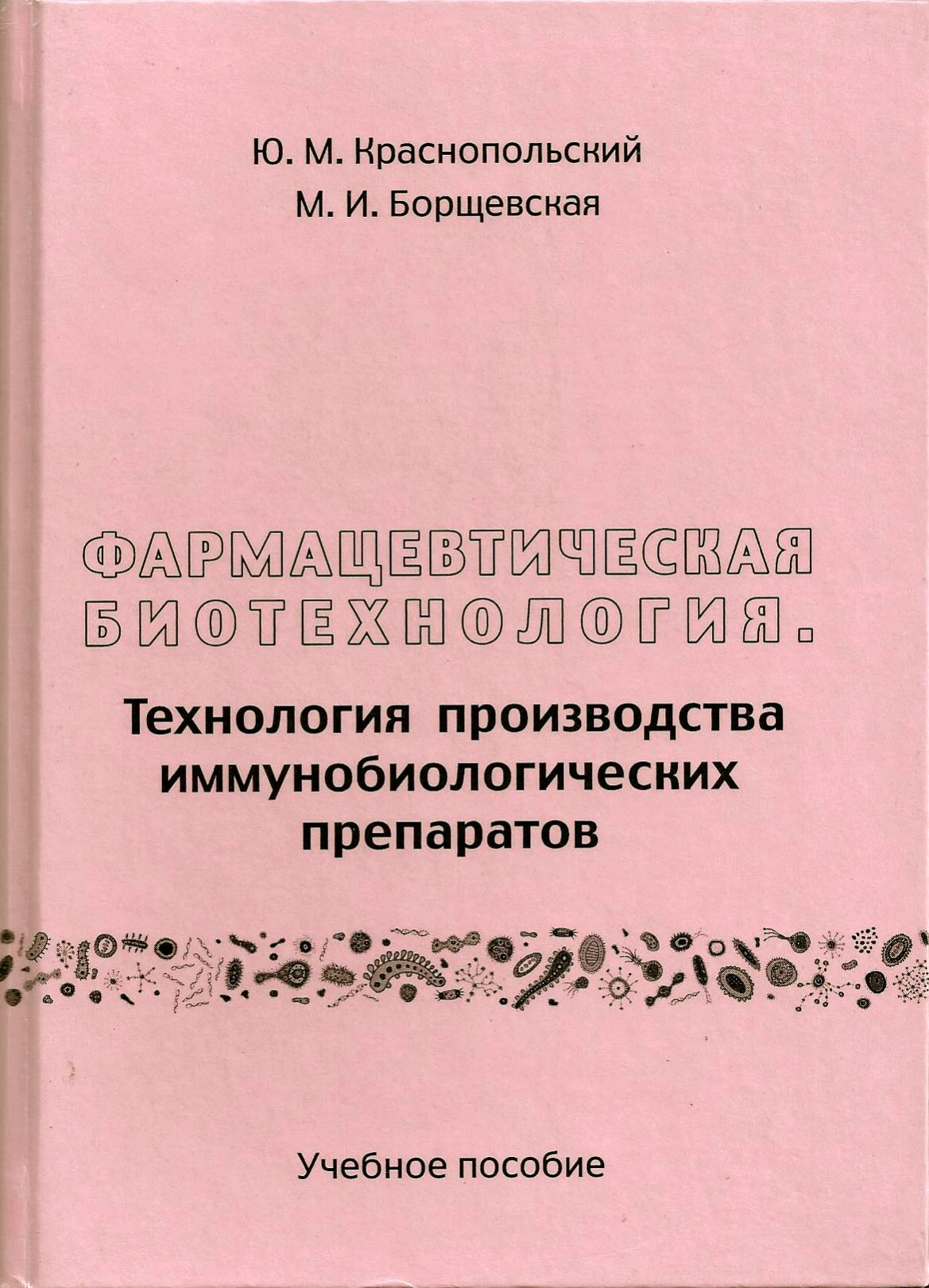 МИНИСТЕРСТВО ОБРАЗОВАНИЯ И НАУКИ УКРАИНЫНАЦИОНАЛЬНЫЙ ТЕХНИЧЕСКИЙ УНИВЕРСИТЕТ «Харьковский политехнический институт»Ю. М. Краснопольский, М. И. БорщевскаяФАРМАЦЕВТИЧЕСКАЯ БИОТЕХНОЛОГИЯ.ТЕХНОЛОГИЯ ПРОИЗВОДСТВА ИММУНОБИОЛОГИЧЕСКИХ ПРЕПАРАТОВУчебное пособиедля студентов (в том числе иностранных) биотехнологического направленияУтвержденоредакционно-издательским советом университета, протокол № 2 от 18. 09. 09.Харьков НТУ «ХПИ» 2009ББК 52.6я73 К 78УДК 615.012 (075)Рецензенты: И. С. Грищенко, д-р хим. наук, проф., зав. кафедрой меди-цинской химии Национального фармацевтического уни-верситетаЮ. Л. Волянский, д-р мед. наук, проф., директор Государ-ственного предприятия «Институт микробиологии и им-мунологии им. Мечникова И. И.»Посібник включає необхідні при вивченні біотехнології відомості про принципи досліджень, розробок та виробництва імунобіологічних препаратів. У трьох розділах описані методи одержання і контролю біотехнологічних препаратів: бактеріальних та вірусних вакцин, антитілвмісних продуктів, препаратів на основі штамів пробіотиків. До основного тексту надається глосарій найбільш важливих біотехнологічних термінів.Призначено для студентів біотехнологічного напрямку підготовки.Краснопольский Ю. М.К 78: Фармацевтическая биотехнология: Технология производства иммуно-биологических препаратов: учеб. пособие / Ю. М. Краснопольский, М. И. Борщевская. – Харьков: НТУ «ХПИ», 2009.– 352 с.– На рус. яз.ISBN 978-966-593-777-7Пособие включает необходимые при изучении биотехнологии сведения о прин-ципах исследований, разработки и производства иммунобиологических препаратов. В трех разделах описаны методы получения и контроля биотехнологических препа-ратов: бактериальных и вирусных вакцин, антителсодержащих продуктов, препара-тов на основе штаммов пробиотиков. К основному тексту прилагается глоссарий наиболее важных биотехнологических терминов.Предназначено для студентов биотехнологического направления подготовки.Ил. 15. Табл. 19. Библиогр.: 55 назв.ББК 52.6я73СОДЕРЖАНИЕВведение………………………………………………………………………..…5 Раздел 1. Вакцины – вчера, сегодня, завтра……..…………………………...71.1. История и классификация вакцин…………………………………..71.2. Антигены и иммунный ответ……………………………………...18 1.3. Адъюванты………………………………………………………….281.4. Бактериальныевакцины для профилактикиинфекционных заболеваний…………………………………..…..361.4.1. Дифтерия…………………………………………………….37 1.4.2. Столбняк……………………………………………………..54 1.4.3. Коклюш………………………………………………………66 1.4.4. Вспомогательные компоненты вакцин…………………….77 1.4.5. Получение адсорбированной коклюшно-дифтерийно-столбнячной вакцины (АКДС)…………………..…………81 1.4.6. Туберкулез…………………………………………………...911.4.7. Гемофильная b-инфекция…………………………………107 1.5. Вирусные вакцины для профилактикиинфекционных заболеваний……………………………………..119 1.5.1. Корь, краснуха, эпидемический паротит…………………127 1.5.2. Полиомиелит……………………………………………….156 1.5.3. Гепатит В…………………………………………………...1701.6. Комбинированные вакцины……………………………………...184 1.7. Завтрашний день вакцинации…………………………………….1881.7.1. Растительные вакцины…………………………………….188 1.7.2. ДНК-вакцины………………………………………………190 1.7.3. Генно-инженерные вакцины………………………………194 1.7.4. Пептидные вакцины……………………………………….1971.7.5. Рибосомальные вакцины…………………………………..202ISBN 978-966-593-777-7	© Ю. М. Краснопольский, М. И. Борщевская, 2009	1.8. Производство вакцин……………………………………………..2043Раздел 2. Препараты иммуноглобулинов различной направленности..215 2.1. Иммуноглобулины крови человека……………………………...2152.1.1. Иммуноглобулин человека нормальный для внутримышечного введения………………………………2162.1.2. Иммуноглобулины для внутривенного введения………..230 2.2. Препараты моноклональных антител……………………………244Раздел 3. Биотехнология пробиотических препаратов…………………..266 3.1. Характеристика и отбор штаммов……………………………….268 3.2. Биотехнологические методы получения препаратовпробиотиков и методы испытаний………………………………275 3.3. Препараты, содержащие штаммы пробиотиков иформа их выпуска………………………………………………...288 3.4. Рекомбинантные пробиотики…………………………………….298Раздел 4. Интерфероны……………………………………………………....303 4.1. Получение лейкоцитарного альфа-интерферона ……………….306 4.2. Получение рекомбинантного интерферона …………………….312 4.3. Методы контроля препаратов интерферона ……………………318Глоссарий………………………………………………………………………323 Список литературы…………………………………………………………...3484ВВЕДЕНИЕНи одной медицинской науке человечество не обязано спасением стольких жизней, как вакцинологии. Вакцинопрофилактика доказала свою эффективность как наиболее экономичное средство предупреждения инфек-ционных болезней. Созданы вакцины против 34 социально значимых инфек-ций, что привело к значительному снижению заболеваемости дифтерией, столбняком, корью, туляремией, полиомиелитом и исчезновению оспы.Основной задачей исследования в области вакцинологии является раз-работка безопасных и высокоэффективных вакцинных препаратов. Весь путь создания вакцин был возможен только при использовании основных дости-жений биотехнологической науки: открытие анатоксинов и возможность их получения, создание клеточных культур, аттенуация вирусов и бактерий, вы-деление и очистка полисахаридов, создание рекомбинантных технологий. Каждое открытие биотехнологии и иммунологии – это очередной шаг к со-зданию новых вакцин, причем, не только для профилактики инфекционных заболеваний. Сегодня вакцины активно используются для лечения ряда забо-леваний: аллергических, аутоиммунных, онкологических и др. Так, напри-мер, в Украине зарегистрированы две вакцины для лечения и профилактики онкологических заболеваний: вакцина URO-BCG, применяемая для лечения поверхностного рака мочевого пузыря (производства NVI, Нидерланды) и вакцина Гардасил против вируса папилломы человека, рекомбинантная (про-изводство Merck Sharp & Dohme B.V., Нидерланды). Многообещающими яв-ляются комбинированные вакцины, обеспечивающие иммунизацию против нескольких инфекционных заболеваний. Совершенствование и развитие про-изводства традиционных вакцин идет параллельно с развитием технологий принципиально новых вакцинных препаратов: ДНК-вакцин; вакцин на осно-ве пептидов; мукозальных и рибосомальных вакцин; создание препаратов, с помощью которых появится возможность влиять на иммунную систему при использовании новых иммуномодуляторов, повышающих иммунный ответ; создание новых систем переносчиков, например, липосом для доставки анти-генов или иммуномодуляторов; рекомбинантных вакцин и ряда других.5С развитием технологии рекомбинантных ДНК стало возможным со-здание вакцин следующего поколения, лишенных недостатков традиционных вакцин. Интенсивное развитие биотехнологии, биохимии, иммунологии определило прогресс в развитии мировой фармации и создания высокоэф-фективных вакцин, как традиционных, так и вакцин нового поколения; пре-паратов крови, интерферонов, цитокинов и рекомбинантных продуктов раз-личной направленности.В данном учебном пособии невозможно осветить вопросы, касающиеся разработки и производства всех существующих сегодня в мировой практике вакцин. В связи с этим остановимся только на вакцинах входящих в Кален-дарь прививок, действующий сегодня в Украине.Широкий спектр вакцин и других иммунобиологических препаратов, применяемый сегодня в мировой практике, требует дальнейшего исследова-ния. Это касается вакцин для профилактики бешенства, различных типов герпеса, гриппа, пневмонии, гепатита А и ряда других вакцин для профилак-тики инфекционных заболеваний и патологических состояний. Будут рас-смотрены вопросы получения и использования ряда генноинженерных про-дуктов (интерлейкины, интерфероны, цитокины и другие препараты). Вполне возможно, что уже через короткий срок в Календарь прививок будут внесены и другие вакцинные препараты, которые сегодня рассматриваются как кан-дидаты для обязательных прививок.Технологии, приведенные в данном учебном пособии, являются прин-ципиально возможной схемой получения иммунобиотехнологических препа-ратов и не являются технологией конкретного производителя. Попытка их воспроизводства не может закончиться успешно, так как приведены только общие характеристики процессов, позволяющие представить и оценить со-временное состояние проблемы.Будущим современной вакцинологии является разработка новых вак-цин, основанных на вирусных, бактериальных и других переносчиках, моди-фицированных с помощью технологии генной инженерии, против одной или нескольких инфекций. Приход биотехнологии и понимание факторов виру-лентности инфекционных агентов, соединенное со знанием иммунного отве-та человека, свидетельствует о революционном изменении в подходах к раз-работке вакцин и использованию вакцин в клинике.В этой публикации суммированы основные технологии, ключевые про-блемы и иммунологические цели создания различных видов противовирус-ных и антибактериальных вакцин.6Раздел 1. ВАКЦИНЫ – ВЧЕРА, СЕГОДНЯ, ЗАВТРА1.1. История и классификация вакцинИстория иммунологии – пример успеха чисто эмпирического метода. Иммунология одерживала победы еще до того, как кто-либо заподозрил су-ществование микроорганизмов, от которых она защищала. Все, по-видимому, началось с древних китайцев и арабов, которые много веков назад заметили, что человек, перенесший оспу, редко заболевает ею вновь. В Европу оспа была завезена в VI веке н. э. Крупные эпидемии оспы уносили миллионы жизней. В XVII веке от оспы умерли более 60 млн европейцев. В 1770 году в Индии умерли 3 млн человек, в 1782 году болели оспой почти 90 % населе-ния Италии. В Англии практику оспопрививания ввела леди Монтэгю, су-пруга британского посла в Константинополе, которая во время пребывания там привила оспу собственному сыну. Вернувшись в 1718 году в Лондон, она сделала решительную попытку приобщить к оспопрививанию своих соотече-ственников. Несмотря на обрушившиеся на неё громы и молнии леди Монтэгю испробовала прививку на шести осужденных в Ньюгэйтской тюрь-ме, а затем на сиротах из прихода Лондонской церкви Св. Иакова. Настоя-щий триумф наступил, когда принцесса Каролина позволила привить оспу двум дочерям короля. С тех пор практика прививок получила широкое рас-пространение. Доктор Уилсон автор книги «Тело и антитело» писал: «В 1718 году одна принцесса стоила в качестве доказательства столько же, сколь сот-ни тысяч обыкновенных детей в 1956 году…». Как бы то ни было, прививки быстро распространились не только в Англии, но и по всей Западной Европе. Указывалось, что способность оспопрививания предупреждать смерть, осо-бенно молодых мужчин и женщин, послужила решающим фактором значи-тельного прироста населения Англии в первой половине XVIII века. Но, ра-зумеется, и сами прививки вызывали смертность, и притом немалую, т.к. это была крайне опасная процедура, а прививочный материал вполне мог дать толчок к эпидемии оспы. В связи с этим начались поиски более безопасного материала для проведения прививок.В России оспа была известна еще в XV веке. В XVII веке оспа унесла треть населения Сибири, а у переболевших оставила тяжелейшие послед-7ствия – слепоту и глухоту. В 1904–1913 гг. в России оспой болели свыше 4 млн человек, из них 400 тыс. погибли, многие десятки тысяч ослепли.Так, при знакомстве с исследованиями в области конструирования вак-цин обращает на себя факт значительной интенсификации в вопросе созда-ния и использования вакцин после 1970 года. С начала 1771 года (Англия) до конца ХIХ века были предложены и апробированы 4 вакцины (осповакцина, холерная вакцина Хавкина, антирабическая вакцина Пастера, тифозная вак-цина Райта). Основоположником вакцинологии по праву может считаться Эдуард Дженнер (1749–1823 гг.). Дженнер обнаружил, что крестьяне, рабо-тающие с крупным рогатым скотом и переболевшие коровьей оспой не поги-бали от натуральной оспы. В 1776 году им был использован материал пусту-лы одной из доярок, который он ввел мальчику – восьмилетнему Джеймсу Фиппсу, о жизни которого до и после опыта нам ничего не известно. С по-мощью ланцета Дженнер взял немного жидкости из гнойника женщины, за-разившейся коровьей оспой, а затем немедленно сделал тем же ланцетом надрезы на руке мальчика. Через несколько дней у Джеймса появились жар и головная боль, а в месте надреза образовался гнойник. Однако температура и все симптомы быстро исчезли, гнойничок, просуществовав несколько дней в виде маленькой язвы, благополучно подсох. Мальчик переболел коровьей оспой, после чего через шесть недель Дженнер заразил его вирусом нату-ральной оспы. Мальчик не заболел. К счастью для обоих, Дженнера и Фип-пса, иммунитет действительно выработался. Таким образом, практика вакци-нации получила экспериментальную основу. Эта процедура стала называться вакцинацией, т.к. основной болезнетворный материал брался от коровы (по латыни – «vacca»). Э. Дженнер начал проводить массовые прививки, что поз-волило значительно снизить смертность в Англии от натуральной оспы. Как видно, вакцинация против оспы была первой осознанной массовой привив-кой в мировой практике. К 1800 г. было вакцинировано 100000 человек. Се-годня, через 230 лет, мы можем говорить о победе вакцинологии над этим особо опасным заболеванием. Подтверждением этого является факт отмены обязательных противооспенных прививок в связи с полным, глобальным ис-коренением данного вируса на Земле. Последний случай натуральной оспы в результате естественного заражения имел место в Сомали в 1978 году. В настоящее время вирус натуральной оспы рассматривается мировым сообще-ством в качестве одного из наиболее вероятных объектов применения в био-8террористических акциях. Кроме того, существует реальная угроза появления оспоподобного заболевания, о чем свидетельствует многочисленные вспыш-ки заболевания людей оспой обезьян (Заир) и оспой буйволов (Индия). Зна-чительный вклад в развитие вакцинологии внес Луи Пастер (1822–1895 гг.), который заслуженно считается основоположником иммунологии. С 1880 го-да Л. Пастер приступил к проведению экспериментов, направленных на ис-кусственное снижение вирулентности возбудителей инфекционных заболе-ваний и получению аттенуированных штаммов. Им получены ослабленные штаммы возбудителей куриной холеры и сибирской язвы. Принципы и мето-ды аттенуации бактерий Пастер использовал при получении и практическом использовании вакцины против бешенства, о вирусной природе которого он на современном ему уровне знаний мог только предполагать. Действительно, получив так называемый фиксированный вирус бешенства со стандартной степенью вирулентности, Пастер вносил его субокципитально кроликам, вы-зывая их заражение. Затем спинной мозг этих кроликов подвергался высуши-ванию в разные сроки, что вызывало аттенуацию вируса и уменьшение коли-чества живых частичек. Эти исследования привели к созданию антирабиче-ских вакцин. И вот наступил день, когда Пастер применил свое искусство и свои открытия уже не на животном, а на человеке: из Эльзаса к нему привез-ли мальчика по имени Жозеф Майстер, которого искусала бешеная собака. Пастер начал курс, состоящий из 13 инъекций эмульгированного материала спинного мозга кролика, через три дня после того, как ребенок был укушен. Мальчик выжил и до конца своих дней служил привратником Пастеровского института в Париже.На протяжении многих столетий холера была бичом Западной Европы, унося сотни тысяч жизней. Неудивительно, что разработка холерных вакцин наглядно иллюстрирует развитие иммунологии в начальные годы её практи-ческого применения. Первые прививки против холеры с применением живых ослабленных организмов оказались слишком опасным экспериментом, не позволившим начать осуществление сколько-нибудь широких программ. Од-нако благодаря небольшим изменениям в технологии производства убитой вакцины (вибрион холеры стали убивать не высокой температурой, а хими-ческим веществом – фенолом) удалось получить вакцину, обеспечивающую иммунитет примерно в течение одного года. Но для полной безопасности требовалась повторная иммунизация каждые шесть месяцев. Поэтому вакци-9на годилась только для использования в преддверии эпидемии. Тем временем болезнь в Европе была практически побеждена, причем, не программами им-мунизации, а строительством канализационной сети и водопровода. Значи-тельный вклад в борьбу с холерой и чумой внес русский бактериолог и эпи-демиолог В. А. Хавкин (1860–1930 гг.). Верный учению Пастера об аттенуа-ции микробов для приготовления вакцин, Хавкин приступил к созданию пре-парата против холеры. Им была доказана инфекционная природы холеры и впервые разработаны вакцины против холеры (1892 г.) и чумы (1896 г.). В. А. Хавкин провел на себе опыты, доказавшие эффективность и безопас-ность этих вакцин. Будучи государственным эпидемиологом индийского правительства, непосредственно участвовал в вакцинации населения в Индии во время эпидемий холеры и чумы.Вопросами борьбы с брюшным тифом занимался англичанин Альмрот Райт – ученый, иммунолог, победивший брюшной тиф. В 1987 году он при-менил вакцинацию не просто в качестве профилактической меры, а как об-щий метод лечения инфекций. Райт определял тип микробов, вызывающих местную инфекцию, культивировал их, убивал и вводил полученную вакцину пациенту.С 1900 по 1960 год были разработаны 10 вакцин (БЦЖ-вакцина, вакци-ны против коклюша, столбняка, дифтерии, живая и инактивированная вакци-на против полиомиелита, вакцины против кори, паротита, гриппа и желтой лихорадки). В 1970–1975 гг. были созданы полисахаридные вакцины против менингококка А и С, вакцины против краснухи и паротита, вакцины живая и инактивированная против полиомиелита на основе человеческих диплоид-ных клеток. После 1975 года были предложены вакцины против менингокок-ка В, пневмококков, псевдомонаса, герпеса 1 и 2, цитомегаловируса, гриппа, гепатита А и В и др.Мы подробно остановились на истории создания первых четырех вак-цин, используемых цивилизацией для борьбы с особо опасными инфекциями: брюшным тифом, холерой, бешенством, натуральной оспой, которые унесли десятки миллионов человеческих жизней. История создания современных вакцин будет изложена в соответствующих разделах, посвященных отдель-ным вакцинным препаратам. Осветить принципы конструирования, произ-водства и контроля всех существующих сегодня вакцин практически невоз-можно. В связи с этим мы остановимся на вакцинных, применяемых в насто-10ящее время в Украине и входящих в перечень Календаря прививок, утвер-жденного МОЗ Украины.Историю создания вакцин для основных инфекций можно представить в следующем хронологическом порядке:оспа – 1798 год; бешенство – 1895 год; чума – 1897 год; дифтерия – 1923 год; коклюш – 1926 год; туберкулез – 1927 год; столбняк – 1927 год; желтая лихорадка – 1935 год;полиомиелит (инактивированная) – 1955 год; полиомиелит (живая) – 1962 год;корь – 1963 год;эпидемический паротит – 1967 год; краснуха – 1969 год;гепатит В (плазменная) – 1981 год; гепатит В (рекомбинантная) – 1986 год; гемофильная В инфекция (HIB) – 1990 год; гепатит А – 1992 год;ветрянка – 1995 год;.коклюш (ацеллюлярный) – 1996 год;. пневмококк – 2000 год.Вакцинопрофилактика – это стимуляция иммунного ответа при введе-нии вакцинных препаратов с целью создания защитного иммунитета к раз-личным инфекциям. При этом происходит активация иммунной системы по следующей схеме:захват макрофагами антигенных субстанций;представление макрофагами информации об антигене Т-лимфоцитам; пролиферация и дифференциация Т-клеток с появлением регулятор-ных хелперов и супрессоров;превращение активированных В-клеток в плазматические антитело-продуцирующие клетки;формирование клеток памяти;11продукция специфических антител.В процессе антителообразования условно можно выделить три фазы. Первая фаза охватывает период времени с момента введения антигенадо формирования антителопродуцирующих клеток. Продолжительность этой фазы 12–24 часа. Её отличительная особенность в том, что в этот период еще можно воздействовать на иммуногенез, усиливая или замедляя его.Вторая фаза – это собственно продукция антител, вплоть до макси-мального уровня, в соответствии с силой антигена. Продолжительность этой фазы бывает различной – от нескольких дней до 3–5 недель, и повлиять на неё уже нельзя.Третья фаза начинается после достижения наивысшего уровня иммун-ного ответа, когда концентрация антител медленно снижается в течение не-скольких месяцев (шигеллез, сальмонеллез и др.) и многих лет (корь, дифте-рия, столбняк и др.). Иммунный ответ на введение антигена всегда строго специфичен, и, кроме того, один и тот же антиген вызывает иммунный ответ разной интенсивности – от слабого или даже нулевого до очень сильного, в соответствии с генотипом и наоборот, один и тот же организм бывает в раз-ной степени реактивным по отношению к различным антигенам.Имеются существенные различия в иммунной реакции на введение жи-вых и инактивированных вакцин, на первичное и повторное введение анти-генов находящихся в вакцинах. При первичной вакцинации в неиммунном организме вакцинный штамм возбудителя, несомненно, попадает в тропный орган, в котором происходит его репродукция с последующим выходом в свободную циркуляцию и включением цепи иммунных реакций, идентичных последовательности реакций при естественной инфекции. Именно поэтому реакция на введение живых вакцин особенно часто возникает по истечении как бы инкубационного периода и проявляется ослабленным симптомоком-плексом естественной инфекции. Иммунный ответ в этом случае характери-зуется появлением в крови антител класса IgM с последующим переходом на синтез антител класса IgG. При повторном введении антигена (ревакцинация) характеристика иммунного ответа также будет зависеть от типа вакцины (живая или инактивированная). При введении инактивированной вакцины возникает бустерный эффект за счет включения клеток памяти. При этом практически сразу начинается продукция специфических антител, и их уро-вень бывает более значительным, чем при первичном введении. Третья доза12антигена обычно еще больше усиливает процесс антителообразования, но эта закономерность не бесконечна, поскольку сила иммунного ответа генети-чески детерминирована. Последующие дополнительные дозы антигена ско-рее всего не приведут к усилению антителообразования, и, вероятнее всего, могут вызвать эффект иммунодепрессии.Принципиально иные механизмы включаются при введении живой вакцины в качестве ревакцинирующей дозы, а именно:у ребенка сохранился уровень специфических антител после вакци-нации – ревакцинирующая доза будет нейтрализована находящимися в крови антителами и не произойдет усиления специфического антителообразования;у ребенка утрачен иммунитет, но сохранились клетки памяти – вто-рая доза вакцины обеспечит быстрый и выраженный иммунный ответ;у ребенка отсутствует иммунитет и клетки памяти за счет использо-вания неэффективной вакцины (низкое качество, нарушение холодовой цепи и др.) – введение ревакцинирующей дозы вакцины вызовет цепь последова-тельных иммунных реакций, свойственных таковым при первой встрече с этим антигеном.Рассмотрев механизмы действия вакцин, целесообразно представить весь спектр используемых сегодня вакцинных препаратов и дать их класси-фикацию (см. рис. 1).Прежде всего необходимо отметить, что вакцины, приведенные на схе-ме можно разделить на две основные группы – противовирусные и антибак-териальные. В каждой группе присутствуют живые вакцины (корь, краснуха, эпидемический паротит, БЦЖ, полиомиелит), инактивированные вакцины (полиомиелит, коклюш) и субъединичные – химические вакцины, рекомби-нантные, анатоксины. Третьей важной группой являются комбинированные вакцины, в которые могут входить как противовирусные, так противобакте-риальные антигены, причем разных типов – инактивированные, субъединич-ные и живые (АКДС-вакцина, корь –краснуха – паротит, АКДС + гепатит В).13Живые вакцины представляют собой препараты, состоящие из аттенуи-рованных возбудителей инфекционных болезней: бактерий и вирусов. Мик-роорганизмы не способны вызывать специфические заболевания, но сохра-ПРОТИВОВИРУСНЫЕ	АНТИБАКТЕРИАЛЬНЫЕЖИВЫЕ	ИНАКТИВИРОВАННЫЕ СУБЪЕДИНИЧНЫЕКоревая(КОР)	ГепатитнаяАКраснушная(КР)	Полиомиелитная(ИПВ)	АнатоксиныПаротитная(ЭП)	Рабическая	ХимическиеГриппозная	Гриппозная	РекомбинантныеПолиомиелитнаяГриппознаяГепатитнаяВ(rВ)няют способность размножения в организме вакцинированного и создания активного иммунитета. Аттенуирование осуществляют следующими метода-ми:А – искусственное получение аттенуированных штаммов возбудителей путем длительного культивирования на питательных средах в условиях не оптимальных для роста; методом адаптации к новому хозяину путем перево-да вируса или бактерии на другой вид животного с отличной восприимчиво-стью; путем непосредственного воздействия мутагена на генетический мате-риал микроорганизма.Б – искусственное получение генетических рекомбинантов, сохранив-ших иммуногенность (при сниженной вирулентности).ХимическиеМенингококковая	ый(ДА)Ацеллюлярный коклюш(АК)ый БрюшнотифознаяГемофильная инфекция(НІВ)В – селекцией спонтанно возникших мутантов с ослабленной вирулент-ностью, но с сохранением специфических протективных антигенов и имму-ногенности.Инактивированные вакцины – получают путем инактивирования виру-са или бактерий физическими методами (температура, различные виды облу-чения и др.), химическими методами (формальдегид, глутаровый альдегид, фенол и др.). При указанной обработке сохраняется как целостность вируса или бактерии, так и их протективные антигены, обеспечивающие иммуно-генность вакцины.Субъединичные вакцины представляют собой препараты, содержащие очищенные индивидуальные протективные антигены, полученные из бакте-риальных экзотоксинов (дифтерийный или столбнячный анатоксины), изРисунок 1 – Классификация вакцин14капсульных полисахаридов (Hib-вакцина), или очищенные антигены, напри-мер, рекомбинантный белок (HbsAg) для профилактики гепатита В.Основные требования, предъявляемые сегодня к качеству вакцин мож-но сформулировать как: безопасность; иммуногенность, обеспечивающая15высокие протективные свойства и защиту в течение нескольких лет от цир-кулирующих штаммов.В последующих разделах будут подробно описаны методы выделения указанных протективных антигенов и принципы конструирования соответ-ствующих вакцин.Сегодня в перечень обязательных календарных прививок (см. табл. 1) входят вакцины, антигенный состав которых практически неизменен и их применение позволяет держать под контролем инфекционные заболевания, против которых направлены эти вакцины.Вакцины против туберкулеза – БЦЖ; гепатита В – сорбированная вак-цина, содержащая HbsAg; полиомиелита – ИПВ (инактивированная полио-миелитная вакцина), ОПВ (оральная живая полиомиелитная вакцина); кори, краснухи, эпидемического паротита – живые вакцины; гемофильной инфек-ции – Hib (вакцина, содержащая конъюгированный полисахарид-белковый комплекс); дифтерии, столбняка, коклюша – комбинированная вакцина, со-держащая дифтерийный и столбнячный анатоксины и коклюшный компо-нент – цельноклеточный (АКДС-вакцина) или ацеллюлярный (АаКДС); диф-терии и столбняка – соответствующие анатоксины (АДС, АДСм, АДм).В тех случаях, когда антигенный состав вирусов или бактерий подвер-жен систематическим изменениям, создание высокоэффективных вакцин весьма затруднительно (ВИЧ, грипп и ряд других).16Таблица 1 – Календарь профилактических прививок Украины171.2. Антигены и иммунный ответАнтигены – вещества, несущие признаки генетически чужеродной ин-формации, вызывающие при введении в организм его иммунную перестрой-ку и специфически взаимодействующие с лимфоцитами и антителами как in vitro, так и in vivo. Иммунная перестройка организма в ответ на введение ан-тигенов может проявляться как накоплением, так и специфическим ослабле-нием или подавлением иммунного ответа. Другими словами, антигены спо-собны взаимодействовать с лимфоцитами и антителами, а при попадании в организм – «запустить» процессы иммуногенеза (иммунологическая актив-ность антигенов) или вызвать состояние иммунологической толерантности (толерогенная активность антигенов).Если антиген попадает в организм, предрасположенный, то есть имею-щий наследственную склонность, к избыточному иммунному ответу (гипер-чувствительность), то его называют аллергеном, а специфическое изменение состояния организма, являющееся предпосылкой возникновения патологиче-ского иммунологического процесса, аллергией.В зависимости от иммунологической активности антигены подразде-ляют на полноценные антигены и гаптены. Полноценные антигены индуци-руют иммунный ответ организма и специфически реагируют с иммунокомпе-тентными клетками и антителами. Гаптены взаимодействуют in vitro и in vivo со специфическими антителами и лимфоцитами и могут вызывать иммунный ответ организма лишь в тех случаях, когда они искусственно или естественно конъюгированы с другими крупными молекулами, выступающими в роли носителей гаптенов.Существует несколько понятий, характеризующих вещество как анти-ген.1. Чужеродность – необходима, чтобы вещество выступало антигеном в отношении данного организма. Например, белок плазмы человека не будет для него антигенен, так как данный белок человеку генетически не чужеро-ден. Если этот белок ввести кролику, для которого он чужероден, то будет наблюдаться иммунный ответ.2. Антигенность или антигенная специфичность – способность анти-гена взаимодействовать с антигенспецифическими рецепторами Т- и В-лимфоцитов и антителами. Это взаимодействие отличается уникальной18специфичностью, так что лимфоциты способны различать особенности стро-ения четвертичной и более низких структур молекул, осуществляя распозна-вание различных антигенных детерминант, то есть химических групп, опре-деляющих специфичность антигена. Специфичность взаимодействия антител или иммуноглобулиновых рецепторов клеток с антигеном обусловлена их высоким сродством (комплементарностью) к определенным участкам моле-кулы антигена, называемыми детерминантными участками, или антигенными детерминантами. Число детерминант на молекуле антигена меняется в зави-симости от размера молекулы и сложности её строения. Чем больше детер-минант имеет данный антиген, тем больше молекул антител он может связать и тем выше его валентность. Валентность антигена возрастает пропорцио-нально молекулярной массе антигена. Так, валентность сывороточного аль-бумина (м. м. – 70 кДа) равна 6; дифтерийного токсина (м. м. – 70 кДа) равна 8; тиреоглобулина (м. м. – 650 кДа) равна 40; гемоцианина (м. м. – 6500 кДа) равна 230.3. Иммуногенность – способность антигена вызывать иммунный ответ. Детерминанты, обуславливающие антигенную специфичность молекул анти-гена, могут не совпадать с участками, определяющими их иммуногенность. Иммуногенная активность антигена зависит от его физико-химических свойств и от способности иммунизируемого животного отвечать на данный антиген. По активности (по интенсивности вызываемого антигенами антите-логенеза) антигены могут быть сильные и слабые. Сильные антигены, как правило, выполняют механическую функцию, обеспечивая определенную прочность клеточных структур; слабые антигены в большинстве своем явля-ются биохимически активными компонентами. К сильным антигенам отно-сится большинство структур компонентов клетки, к слабым – ферменты, нуклеиновые кислоты, пептиды и др. Антитела против структурных антиге-нов слабо влияют на жизнедеятельность патогенных микробов. Антитела против ферментов подавляют жизнедеятельность микроорганизмов. Доста-точно высокая молекулярная масса – условие хорошей иммуногенности ан-тигенов. Например, если молекулярная масса вещества ниже 10 кДа, то оно, как правило, слабоиммуногенно. Большинство высокоиммуногенных белков имеют молекулярную массу около 100 кДа и выше. Доказано, что способ-19ностью вызывать образование антител в большей степени обладают веще-ства, имеющие на поверхности заряженные группировки, чем антигены, ли-шенные заряда. Замечено, что чем сложнее строение молекулы антигена, тем он более иммуногенен. Это было убедительно доказано при изучении синте-тических полипептидов. Если полипептид построен из остатков только одной аминокислоты, он, как правило, слабоиммуногенен. Если же полипептид со-стоит из остатков двух или трех аминокислот, он приобретает иммуногенные свойства. Наличие в антигене ароматических аминокислот (например, тиро-зина или триптофана) также обеспечивает иммуногенность молекулы.Для понимания процессов, происходящих при введении вакцин, нам необходимо рассмотреть основные этапы инфекционного процесса. Патоген-ность микроорганизмов обусловлена наличием трех основных свойств: а) ви-рулентности – способности жить, размножаться и синтезировать токсины в организме человека или животного; б) инвазивности – свойства преодолевать тканевые барьеры; в) токсигенности – активности образуемого токсина.В общем виде возникновение инфекционного процесса происходитследующим образом. Патогенный высоковирулентный микроорганизм, про-зывая антителогенез на себя, конкурентно подавляют антителогенез против ферментов микроорганизма. Вследствие слабой антигенности токсинов и конкурентного подавления антителогенеза против них сильными антигенами, образование антител против ферментов (токсинов) микробов происходит значительно позже. После того, как полностью сформировались механизмы антителогенеза к сильным структурным антигенам, по-видимому, начинают формироваться механизмы синтеза антител против слабых антигенов, в ос-новном, ферментов. Антиферментные антитела ингибируют трофические ферментные циклы возбудителя инфекции, лишают его энергии, и он погиба-ет. С появлением в организме антител против токсинов начинается освобож-дение больного организма от микроорганизмов и выздоровление.У микроорганизмов антигены связаны с клеткой (эндоантигены) или выделяются ею во внешнюю среду (экзоантигены). Среди эндоантигенов различают антигены жгутиков (Н-антигены), ресничек, капсульные антигены (К-антигены), антигены клеточной стенки (О-антигены), внутриклеточные антигены. Среди экзоантигенов различают экзотоксины, гемолизины, фибри-нолизины, ферменты. Поверхностные эндоантигены (жгутиковый, капсуль-никнув в организм с помощью инвазивности, адгезируется к рецепторам ци-	ный, клеточной стенки) характеризуются большей антигенностью, чемтоплазматической мембраны или проникает внутрь клетки организма и адге-зируется на эндоплазматических мембранах или других структурах. Затем, используя некоторые ферментные звенья и метаболиты клеток хозяина, он адаптируется и начинает быстро размножаться, а также продуцировать ток-сины. Вмешательство ферментных циклов микроорганизма в ферментные циклы хозяина и действие токсических продуктов вызывает заболевание.Антигены клеток возбудителя инфекции уже через 12 часов вызывают образование антител к сильным структурным антигенам. Но защитные меха-низмы под управлением антител против сильных структурных антигенов не замедляют размножения клеток возбудителя заболевания, так как на началь-ном периоде инфекционного процесса они слабые. Это позволяет микроорга-низму с помощью своих ферментов (которые вследствие слабой антигенно-внутриклеточные. Иммуногенность биополимеров, полученных из микроб-ных клеток после выделения и очистки, значительно ослабевает.Жгутиковые Н-антигены (от нем. Hauch – дыхание) – термолабильные белковые антигены, в которых носителем антигенности является флагеллин.Капсульные К-антигены, разделяющиеся по чувствительности к темпе-ратуре на А- (наиболее термостабильные), В- (менее термостабильные) и L-(термолабильные) антигены, в большинстве случаев состоят из кислых поли-сахаридов.Антигены клеточной стенки. Это, прежде всего, О-антиген (от нем. Ohne hauch – без дыхания), локализующийся в клеточной стенке грамотрица-тельных бактерий. О-антиген представляет собой комплекс липидов (в ос-новном фосфолипидов), белков и углеводов, обозначаемый как эндотоксин.сти на начальном периоде инфекционного процесса не вызывают образова-	По существующим представлениям, белок отвечает за иммуногенностьния антител) и используемых им ферментных звеньев клеток хозяина жить, размножаться и синтезировать токсин. Сильные структурные антигены, вы-20О-антигена, липид отвечает за острые неспецифические токсические эффек-ты, а полисахарид определяет антигенную специфичность.21Внутриклеточные антигены. Это антигены цитоплазматических	Т-лимфоцитов, называют Т-зависимыми. Антигены, которые могут вызвать мембран, цитоплазмы, митохондрий, рибосом ядра и другие, определяющие	выработку антител В-клетками без помощи Т-лимфоцитов, называют органоидную специфичность. Эти антигены представлены белками и нукле-	Т-независимыми антигенами.иновыми кислотами.	К Т-независимым антигенам относятся высокополимерные белкиБактериальные белковые токсины. Эта группа антигенов относится к экзотоксинам. Значительная часть токсинов – ферменты, обладающие про-теолитической, липолитической или коагулирующей активностью.Протективные антигены. Это группа иммунологически активных компонентов патогенных микроорганизмов, включающая антигены различ-ной химической структуры. Их общее свойство – способность вызывать про-дукцию защитных антител, предохраняющих макроорганизм от развития па-тологического процесса. В состав протективных антигенов входят предста-вители всех групп антигенов. Все вакцины, используемые в настоящее время, содержат в своем составе протективные антигены.Антигены вирусов. Антигенный состав вирусов сложен и зависит от структуры вирусов. Вирусы, как правило, являются сильными иммуногена-ми. Носителями их антигенности чаще всего выступают белки и комплексы(флаггелин, ферритин), полисахариды, декстраны, синтетические полимеры и др. Для Т-независимых антигенов характерно многократное повторение од-нородных детерминант на молекуле антигена, которая обычно имеет форму длинной, иногда разветвленной цепочки. Т-независимые антигены легко ин-дуцируют антителообразование, однако антитела к ним обладают сравни-тельно низким аффинитетом. Бактерийные полисахаридные антигены отно-сятся к Т-независимым антигенам. Сахара определяют иммунологическую специфичность антигенов. Полисахариды, находящиеся на поверхности гра-мотрицательных бактерий, состоят из повторяющихся олигосахаридных це-почек, которые характерны для отдельных видов бактериальных антигенов и определяют их специфичность.К Т-зависимым антигенам относятся белки и полипептиды (альбумины,глобулины, бактериальные белки и др.). Как правило, бактериальная клеткабелков с углеводами, липидами и нуклеиновыми кислотами. У вирусов раз-	содержит Т-зависимые и Т-независимые антигены, вирус – тольколичают поверхностные антигены (антигены, имеющие первостепенное зна-чение для формирования активного иммунитета) и внутренние антигены (ан-тигены, играющие роль в патогенезе инфекции, которые являются чужерод-ными, аллергенными и нередко токсигенными веществами). Те и другие яв-ляются вирусоспецифичными антигенами. Так, например, для вируса гриппаэто гликопротеин, гемагглютинин и фермент нейраминидаза. Кроме виру-Т-зависимые антигены.Антиинфекционный иммунитет находится под контролем генов, рас-положенных как в главном комплексе гистосовместимости (МНС), так и вне его.Существует две системы генетического контроля иммунологическойустойчивости организма к инфекциям:соспецифических антигенов, у вирусов формируются антигены клетки-	а) контроль неспецифической резистентности организма к инфекциям.хозяина – клеточноспецифические антигены вириона. Они образуются во время созревания и «отшнуровывания» вируса из ядра и клеточной мембра-ны. Способность вируса включать в структуры своих наружных оболочек ан-тигенные компоненты клеток, в которых они репродуцируются, является особенностью вирусов, отличающей их от бактерий и всех других живых ор-ганизмов.Антигены подразделяются на Т-зависимые и Т-независимые. Антиге-ны, которым для начала образования антител В-клетками требуется участие22Эта резистентность зависит от функционального состояния макрофагов и контролируется генами, не связанными с МНС;б) контроль развития приобретенного иммунитета за счет генов МНС. Генетический контроль приобретенного иммунитета осуществляетсяIr-генами (immune respons), обеспечивающими силу иммунного ответа, регу-лирующими клеточное взаимодействие, кодирующими первичную структуру иммуноглобулинов и рецепторов лимфоцитов. Иммунологическая способ-ность адекватного ответа на введение в организм антигенов вакцины не свя-23зана с особенностями самого антигена, а контролируется генетически у каж-дого человека Ir-генами главного комплекса гистосовместимости. Иммуно-глобулины кодируются тремя не сцепленными группами структурных генов. В состав каждой группы генов входят наборы генов, кодирующих вариабель-ную и константную области иммуноглобулинов. В генетических особенно-стях отдельных групп людей кроется причина неоднородности иммунного ответа, появление слабых и сильных реакций на инфекцию и вакцинацию. Ir-гены – доминантные гены, они контролируют: тимусзависимое антитело-образование; развитие повышенной чувствительности замедленного типа; Т-хелперы; рестриктирование по МНС; пролиферирующие Т-клетки и эф-фекторные Т-клетки. Ir-гены локализуются в МНС. Продуктами Ir-генов яв-ляются антигены классов І и ІІ. Оба класса антигенов принимают участие практически во всех иммунологических реакциях. При вирусных инфекциях антигены класса І играют главенствующую роль в формировании антиген-специфических цитотоксических лимфоцитов. В других проявлениях анти-инфекционного иммунитета в качестве продуктов Ir-генов выступают анти-гены класса ІІ, названные Iа (І region associated) антигенами (Іa-a).Основными причинами слабой иммунной реакции на антиген являются отсутствие соответствующего антигена гистосовместимости, способного да-вать комплекс с пептидом антигена и (или) отсутствие клона Т-лимфоцитов, способных распознавать такой комплекс. МНС человека расположен в 6-й хромосоме.Антигены І класса являются гликопротеинами, включенными в мем-брану практически всех клеток микроорганизма. Они построены из двух по-липептидных цепей: тяжелой цепи (м. м. 44 кДа), несущей антигенную спе-цифичность и нековалентно связанную с ней легкую цепь (м. м. 11,5 кДа), представляющую собой В2 –микроглобулин. Каждая цепь контролируется отдельным геном. Антигены І класса являются продуктами трех редуплици-рованных локусов HLA-A, HLA-B, HLA-C.Антигены	ІІ	класса	представляют	собой	гликопротеиды (м. м. 60–65 кДа). Молекула Іа-а состоит из двух полипептидных цепей: аль-фа (м. м. 29 кДа) и бета (м. м. 34 кДа), нековалентно связанных. Третья, ин-вариантная цепь (м. м. 31 кДа), не участвует непосредственно в клеточном24взаимодействии. Основным источником Іа-а служат макрофаги, дендритные клетки, клетки Лангерганса и В-клетки. Эти же клетки выполняют функции вспомогательных клеток, участвующих в процессинге и презентации антиге-на. Антигены ІІ класса являются продуктами тесно сцепленных генов, обо-значаемых как зона HLA-D.Обнаружены антигены ІІІ класса, представляющие собой компоненты системы комплемента С4, С2, BF.Антигены І класса экспрессированы всеми клетками организма, анти-гены ІІ класса экспрессированы, в основном, на клетках иммунокомпетент-ной системы или клетках, принимающих неспецифическое участие в форми-ровании иммунного ответа, например, на клетках эпителия. Антигены класса І присутствуют с разной плотностью на многих тканях организма, включая В-клетки, Т-клетки, тромбоциты. Количество серологически выяв-ляемых специфичностей достаточно велико, и система HLA является наибо-лее полиморфной из всех известных генетических систем человека.С участием Іа-а происходит активация следующих групп иммуноком-петентных клеток: Т-клеток, пролиферирующих под влиянием антигена; Т-хелперов образования антител; Т-хелперов, обеспечивающих созревание кле-ток-киллеров; клеток эффекторов повышенной чувствительности замедлен-ного типа (ПЧЗТ); клеток мишеней для хелперных и супрессорных лимфоки-нов; некоторых В-клеток и некоторых Т-супрессоров. Іа-а способны взаимо-действовать с антигенами и служат мишенью для антигенреактивных клеток при первичном иммунологическом распознавании. Таким образом, антигены класса І и ІІ являются продуктами Ir генов, средством клеточного взаимодей-ствия и генетической рестрикции иммунологических реакций.Таким образом, МНС принимают непосредственное участие в инициа-ции иммунного ответа, контролируя молекулы представляющим антиген в иммуногенной форме для его распознавания цитотоксичным Т-клеткам и хелперным Т-клеткам. Под контролем МНС проходят такие иммунные про-цессы, как регуляция силы гуморального (В-клеточного) и клеточного (Т-клеточного) иммунного ответа, обеспечение иммуногенности проникшего или введенного в организм антигена, а также селекция специфических Т-клеток в тимусе.Н.В. Медуницын (1999 г.) описал стадии иммунного ответа в виде сле-дующей схемы (см. табл. 2).25Таблица 2 – Стадии развития иммунного ответа26Продолжение таблицы 2Таким образом, реакцию организма на введение антигенов различной природы можно представить как:захват антигена макрофагами;расщепление (процессинг) и представление (презентация) пептидных фрагментов антигена Т-клетками;пролиферация и дифференцировка Т-клеток с появлением регулятор-ных хелперов и супрессоров, цитотоксических клеток и клеток памяти;27активация В-клеток с превращением их в плазматические антитело-продуцирующие клетки;формирование иммунной памяти; продукция специфических антител; снижение уровня антител.1.3. АдъювантыОсновной задачей получения антигенов, используемых в составе вак-цин, является их высокая очистка от балластных примесей различной приро-ды: белковых, липопротеидных, полисахаридных и других. Хорошо извест-но, что данные компоненты способны усиливать иммуногенность вводимых веществ. В то же время их присутствие нежелательно в связи с их влиянием на проявление побочного действия вакцин. Именно этот факт заставляет ис-пользовать для конструирования вакцин иммуностимуляторы, получившие название адъюванты. К применению адъювантов в вакцинологии предъяв-ляются довольно жесткие требования. Во-первых, они должны быть свобод-ными от посторонних примесей и не вызывать побочных иммунных реакций.Во-вторых, они не должны быть онкогенными или аллергенными вещества-Сегодня известно значительное количество адъювантов, отличающихся происхождением (природные и синтетические) и физико-химическими свой-ствами.1. Минеральные адъюванты.2. Растительные адъюванты (сапонины, адъювант – QS21), выделен-ный из южноамериканского дерева Quillaja Saponaria. Иммуностимулирую-щий комплекс «ISCOM» представляет собой адъювантную фракцию Quillaja Saponaria, включенную в частицы, состоящие из холестерина, природных фосфолипидов и антигенов клеточных мембран. ISCOM вводили в состав вакцин против вируса гриппа, вируса папилломы человека, ВИЧ, возбудите-ля малярии, ряда опухолей и др.3. Масляные адъюванты (адъювант Фрейнда, минеральные масла, жи-вотные или растительные масла).4. Цитокины (например, интерлейкины ИЛ-1-α и ИЛ-1-β) и пептиды. 5. Микробные адьюванты: корпускулярные и субъединичные структу-ры, белки, нуклеиновые кислоты, липиды, углеводы, липополисахарид-белковые комплексы.6. Синтетические вещества: полинуклеотиды, пептиды.7. Сложные искусственные адъювантные системы (липосомы, микро-ми и вызывать появление соответствующих соединений в организме.	капсулы).В-третьих, адъюванты не должны содержать антигены, сходные с антигена-ми хозяина (появление таких антигенов может привести к аутоиммунным ре-акциям). В-четвертых, после выполнения своих функций адъюванты долж-ны достаточно легко метаболизироваться.Большинство исследователей считают, что адъюванты оказывают ком-бинированное действие как на антиген, изменяя его физико-химические свойства и усиливая иммуногенность, так и непосредственно на организм, вызывая ряд неспецифических реакций, которые или сами выполняют за-щитные функции (воспаление, плазмоцитарная функция), или на основе ко-торых развертывается процесс иммуногенеза, но уже под влиянием присут-ствия в организме специфического чужеродного антигена. Влияние адъюван-тов на свойства антигена касается изменения его структуры, молекулярного веса, полимерности, растворимости и других физико-химических параметров антигена.288. Белки теплового шока, обладающие способностью доставлять анти-ген антигенпредставляющим клеткам.В использовании адъювантов нуждаются высокоочищенные вакцины бактериальных лизатов, анатоксины, рекомбинантные, синтетические и ви-русные вакцины. Выбор адъюванта при создании вакцины зависит, прежде всего, от свойств используемого антигена: размера молекулы, её заряда и мо-лекулярной массы, химической структуры, степени растворимости и т.д. В результате взаимодействия адъювант не должен изменять специфичность ан-тигенных свойств вакцины. Взаимодействие антигена с адъювантом не должно необратимо изменять структуру антигена.При всем многообразии адъювантов, известных в настоящее время, для нас наиболее интересными являются адъюванты, используемые в составе коммерческих вакцинных препаратов. Поэтому мы остановимся на несколь-ких группах адъювантов, наиболее часто используемых в составе вакцин.29Минеральные адъюванты. В качестве минеральных адъювантов	экспериментальные серии вакцины, в которые вместо гидроокиси алюминиянаиболее часто используются гидрат окиси алюминия, фосфат алюминия, фосфат кальция, хлористый кальций. Минеральные адъюванты стимулируют преимущественно гуморальный иммунитет, действуя на вспомогательные клетки и лимфоциты. Иммуногенность сорбированных препаратов повыша-ется в сотни раз. Эффективность сорбированных вакцин зависит от степени сорбции, соотношения антигена и адсорбента в процессе сорбции, ионной силы, рН, температуры и времени сорбции.В сорбированных препаратах сорбент добавляют на завершающих ста-диях изготовления вакцин. Адсорбент добавляют в количестве, обеспечива-ющем максимальную сорбцию необходимой дозы антигена. Более полная сорбция антигена на гидроокиси алюминия происходит при значении рН 6,7–7,3; на фосфате алюминия – при значении рН 5,0–5,5. Установлено, что белки вируса гриппа, адсорбированные на производных алюминия, вы-зывают значительно более высокие титры противогриппозных антител, при значительно меньшей реактогенности по сравнению с несорбированными вирусными препаратами. Адъюванты на основе солей алюминия создают условия для депонирования препарата, что приводит к замедлению его вса-сывания. При работе с данным видом адъювантов необходимо учитывать и отрицательные стороны их использования: старение геля, расслоение при хранении, недостаточную дисперсность и десорбцию антигена с адъюванта при замораживании и оттаивании препаратов. В таблице 3 приведены вакци-ны, содержащие в качестве адъюванта минеральные вещества.Синтетические полиионы. За последние годы разработаны новые синтетические полиионы с контролируемой структурой. Такие адъюванты индуцируют Т-независимый ответ и позволяют обойти генетический кон-троль иммунного ответа. Такая фенотипическая коррекция обеспечивает вы-сокий уровень ответа даже у низкореагирующих пациентов. В России уже несколько лет выпускается гриппозная вакцина с полиоксидонием, который представляет собой N-производное полиэтиленпиперозина с высоким моле-кулярным весом. Проходят испытания еще две вакцины с таким же адъюван-том: сальмонеллезная и чумная. Авторами полиоксидония проведены иссле-дования по изучению иммуномодулирующего влияния адъюванта на имму-ногенность вакцины против гепатита А – «Геп-А-ин-ВАК» производства «Вектор-БиАльгам» (Россия). В работе были использованы коммерческая форма указанного препарата, адсорбированная на гидроокиси алюминия;30был добавлен полиоксидоний. Оценку иммуногенности проводили по двум показателям: проценту сероконверсий и титру антител.Несомненно, интересен адъювант IC 31 с контролируемой структурой, разработанный австрийской фирмой Intercell и нашедший применение при испытаниях противотуберкулезных вакцин. В состав адъюванта входит ко-роткий катионный пептид KLK и олигодеоксинуклеотид – ODN1a. Разработ-чики установили индуцирование адъювантом Т-независимого ответа.Липосомы. Создание искусственных мембран-липосом является одним из перспективных направлений современной нанобиотехнологии. Липосо-мальные носители обладают рядом несомненных преимуществ:защищают клетки организма от токсического действия лекарствен-ных средств;пролонгируют действие введенного в организм лекарственного сред-ства;защищают лекарственные вещества от деградации;способствуют проявлению нацеленной специфичности за счет селек-тивного проникновения из крови в ткани;изменяют фармакокинетику лекарственных препаратов, повышая их фармакологическую эффективность;позволяют создать водорастворимую форму ряда биологически ак-тивных веществ, увеличивая тем самым их биодоступность.В связи с вышеизложенным становится понятен интерес, который воз-ник в последнее десятилетие к липосомам как к перспективным адъювант-ным компонентам. Одно из основных требований к адъювантам – их способ-ность расщепляться и выводиться из организма. Липосомы в полной мере от-вечают этим требованиям. Состоящие из природных или (реже) синтетиче-ских фосфолипидов (фосфатидилхолина, фосфатидилинозита, фосфатидил-серина и др.) с определенным количеством природного холестерина, липосо-мы легко биодеградируемы и безвредны. Кроме того, методы очистки липи-дов позволяют получать высокоочищенные компоненты, в которых количе-ство примесей не превышает 5–10 %, причем эти примеси также фосфоли-пидной природы. Субстанции для липосом апирогенны и нетоксичны. Нема-ловажным является возможность получения вакцин с липосомальными адъ-ювантами, которые могут легко подвергаться стерилизующей фильтрации, в отличие от минеральных сорбентов. Это, в свою очередь, позволяет прово-дить стерилизующую фильтрацию на каждом этапе получения вакцинных препаратов, что может позволить отказаться в ряде случаев от консервантов. Липосомы снижают токсичность встроенных антигенов и обладают хорошей биосовместимостью. В табл. 3 приведены вакцины, содержащие в качестве адъювантов липосомальный компонент.31Таблица 3 – Адъювантный состав бактериальных и вирусных вакцин32Продолжение таблицы 3Как видно из приведенных данных, основные используемые в настоя-щее время вакцины включают в качестве адъювантов либо минеральные адъюванты, содержащие алюминий, либо липосомы, которые являются более перспективными компонентами вакцин, так как они имитируют биологиче-ские мембраны клеток бактерий и вирусов. Это обеспечивает более есте-ственную презентацию антигенов по сравнению с другими видами адъюван-тов.Полученные различными авторами данные свидетельствуют: если вве-денные в водном растворе антигены приводят к отрицательному или очень33слабому иммунному ответу, то инкапсулирование их в липосомы позволяет получить высокие титры специфических антител в сыворотке крови. При подкожной инъекции морским свинкам поверхностного антигена вируса ге-патита (HBsAg) получены высокие титры антител, защищающих животных от инфицирования вирусом гепатита В. Показано, что HBsAg, включенный в липосомы, состоящие из яичного фосфатидилхолина, холестерина и доде-цилфосфата в соотношении 7 : 2 : 1, приводит к появлению антител в титрах в 750 раз больше, чем при иммунизации свободным раствором антигена. Особый интерес представляют данные, полученные исследователями при изучении иммуногенности липосомальной вакцины с антигенными пептида-ми, выделенными из гликопротеина вируса лимфоцитарного хориоменинги-та. Инкапсулированные в липосомы пептиды обладали высокой иммуноген-ностью при внутрикожном введении и вызывали защитный противовирусный иммунитет. После внутрикожной инъекции липосомы образовывали депо ан-тигена, которое облегчало длительную загрузку антигена дендритными клет-ками практически только в местные лимфоузлы. Иммуногенность липосо-мальной пептидной вакцины еще более повышалась при введении в липосо-мы иммуностимулирующих олигонуклеотидов, что также приводило к зна-чительному активированию дендритных клеток. Предложенная липосомаль-ная пептидная вакцина вызывала защитный противоопухолевый иммунитет. Учитывая, что реакции противоопухолевых и противовирусных Т-клеток вы-зываются, в основном, дендритными клетками, транспортирующими антиген с периферии в организованные лимфоидные ткани, можно предположить, что активирование дендритов липосомальными пептидными вакцинами свиде-тельствует об их высокой иммуногенности и возможности создания защит-ной противовирусной или противоопухолевой иммунной реакции.С целью изучения возможности применения липосомальных вакцин для пероральной иммунизации готовили липосомы из фосфатидилхолина, содержащие в качестве антигена бычий сывороточный альбумин. Липосомы были покрыты выделенным из дрожжеподобного грибка полисахаридом. По-следний был представлен в двух формах: природный и модифицированный в пальмитиновое производное. Иммуностимулирующее действие изучали пу-тем определения содержания иммуноглобулинов А и G в сыворотке живот-ных после перорального введения полученных липосом. Использование ли-посомального препарата приводило к более высоким титрам антиальбумино-34вых иммуноглобулинов по сравнению со свободным альбумином, причем модифицированный полисахарид приводил к значительно более высоким титрам, чем при иммунизации природным соединением. Полученные резуль-таты дают основание предположить, что липосомы, покрытые химически модифицированным полисахаридом, могут быть использованы в качестве потенциальных адъювантов для эффективной пероральной иммунизации.Существующие вакцины против гриппа, применяемые в настоящее время, представляют собой преимущественно вакцины из инактивированного вируса. Существует три вида вакцин: вакцины из цельного вируса, вакцины из фрагментированного вируса и вакцины на основе отдельных антигенных фрагментов вируса гриппа, например, гемагглютинина и нейраминидазы. Для повышения иммуногенной активности используют адъюванты липосо-мальной природы. Изучение безвредности и иммуногенности коммерческих противогриппозных вакцин проводили на двух группах больных. Первой группе вводили вакцину, содержащую гемагглютинин, а второй группе лиц вводили вакцину, полученную путем введения гемагглютинина в мембрану липосом, состоящих из природного фосфатидилхолина. Для исследования использовали трехвалентную вакцину. Обе вакцины вызывали одинаковый достоверный подъем среднего титра противогемагглютининовых антител. Однако достоверно большее количество лиц, иммунизированных липосо-мальной вакциной, демонстрировали более чем четырехкратное повышение титра против вируса штамма Сингапур и Пекин по сравнению с коммерче-ской вакциной. Процент больных, у которых титр при иммунизации липосо-мальной вакциной достигал защитной величины, был также значительно вы-ше. Особое клиническое значение имел тот факт, что у 68,4 % лиц, иммуни-зированных липосомальной вакциной, достигался защитный уровень антител против всех трех компонентов вакцины, в отличие от 38 % при вакцинации обычной вакциной.В настоящее время проводится изучение интраназального применения противогриппозной вакцины Invivac вместо общепринятого внутримышечно-го или подкожного.Ключевыми аспектами, влияющими на разработку новых эффективных адъювантов и вакцин, предназначенных для человека, являются безопас-ность, высокая степень очистки и физико-химические характеристики окон-чательного состава адъювантов. Липосомы проявляют свою безопасность в35клинических условиях при использовании их как адъювантов вакцин для ви-русных и бактериальных антигенов. Были подтверждены в клинических условиях тесты контроля качества, установившие высокую степень очистки, безопасность и стабильность липосомальных вакцин. Липосомы можно рас-сматривать как основных кандидатов для улучшения иммуногенности как антигенов с гидрофобными участками, так и растворимых немембранных протеинов. Расположение антигена, т.е. абсорбирован ли он или присоединен к липосомальной поверхности при помощи ковалентных связей, или инкап-сулирован во внутренний объем липосомы, имеет важное значение и опреде-ляет в значительной степени иммунобиологические свойства вакцин.Таким образом, накопленные данные свидетельствуют о высоком адъ-ювантном действии липосом. Отрицательно заряженные липосомы стимули-руют более высокие показатели титров антител, чем положительные. На ин-тенсивность иммунного ответа влияет также способ введения препаратов. Наиболее высокие титры антител выявляются при подкожном введении ли-посомальных вакцин. В отличие от других адъювантов, в месте инъекции об-разования гранулем не происходило. Еще одно преимущество применения липосом как иммунологических адъювантов состоит в том, что если антиген заключен внутрь липосомы, то можно в значительной степени избежать ре-акций гиперчувствительности.Преимуществом липосомальных адъювантов является следующее: ан-тигены с низкой иммуногенностью могут быть превращены в высокоэффек-тивные антигены; в липосомы можно включать гидрофобные антигены; с помощью липосомальных вакцин можно достигнуть длительного продолже-ния специфического действия антител; использование липосом позволяет уменьшить токсичность и пирогенность антигенов и адъювантов.Липосомальные адъюванты нашли широкое применение при вакцина-ции человека и животных. В настоящее время ведутся разработки липосо-мальных вакцин против гриппа, дифтерии, столбняка, гепатитов А и В, ки-шечных инфекций и ряда других.1.4. Бактериальныевакцины для профилактики инфекционных заболеванийМетоды вакцинации, предложенные английским врачом Э. Дженнером в конце ХVIII века, которые усовершенствовали Л.Пастер и другие ученые в ХIХ веке, дают возможность развить у организма приобретенный активный иммунитет. С помощью искусственно введенных патогенов, которые по36своему действию похожи на настоящих возбудителей болезни, организм учиться бороться с попавшими в него опасными микробами и распознавать их. Другому исследователю, немецкому бактериологу Эмилю Адольфу Бе-рингу, принадлежит первый метод создания пассивного иммунитета. Он раз-работал способ иммунизации против дифтерии. В 1890 году Беринг вместе со своим сотрудником, японским микробиологом Шибасабуро Китасато, уста-новил, что при инъекции животным стерильных культур из бацилл столбняка или дифтерии в крови образуются антитела, способные нейтрализовать ток-сины, выделяемые живыми микроорганизмами. Выяснилось одно еще более важное обстоятельство – антитоксины (сыворотка) одного животного, вве-денная другому, может излечивать.В настоящее время в Украине используется в зависимости от показаний пять препаратов, содержащих антигены против столбняка, дифтерии и ко-клюша:	адсорбированная	коклюшно-дифтерийно-столбнячная	вакцина (АКДС-вакцина); адсорбированный дифтерийно-столбнячный анатоксин (АДС-анатоксин); адсорбированный дифтерийно-столбнячный анатоксин с уменьшенным содержанием антигена (АДС-М анатоксин); адсорбированный дифтерийный анатоксин с уменьшенным содержанием антигена (АД-М ана-токсин); адсорбированный столбнячный анатоксин (АС-анатоксин). Учиты-вая, что в АКДС-вакцине присутствуют все три компонента, мы рассмотрим производство только этого препарата.1.4.1. ДифтерияДифтерийный токсин (Corynobacterium diphtheriae toxin) является пер-вым из открытых микробных экзотоксинов. Изучение данного токсина про-водится уже более 110 лет.Дифтерийный анатоксин был одной из самых первых вакцин, предна-значенных для защиты от бактериальной инфекции. Благодаря иммунизации эффективными препаратами по схемам, обеспечивающим выработку высо-ких титров антитоксина, удалось значительно уменьшить число случаев диф-терии.Штаммы – Corynobacterium diphtheriae. Для получения дифтерийно-го токсина применяют штамм Parke-Williams 8 (Парк-Вильямс-8 (PW-8)), вы-деленный в 1894 году. В процессе многолетнего сохранения штамма PW-8 на искусственных питательных средах путем селекции и адаптации его к более37совершенным питательным средам и иным условиям культивирования полу-чен ряд вариантов: Торонто, Вейсензее, Дессау, Массачусетс. Эти варианты отличаются друг от друга по способности синтезировать активный токсин в зависимости от состава питательной среды и условий культивирования в среде пептического переваривания, казеиновой среде (Торонто), мясных сре-дах триптического переваривания (Массачусетс). В Украине для производ-ства дифтерийного анатоксина используется вариант Массачусетс. По мне-нию ВОЗ, данный штамм вполне подходит для производства иммуногенных дифтерийных вакцин и, по-видимому, нет оснований менять его на другой штамм. Подход к производству дифтерийной вакцины заключается в получе-нии как можно больших количеств токсина во время фазы роста микроорга-низмов и последующим превращением токсина в стабильный анатоксин с помощью наиболее эффективного метода.Дифтерийный микроб штамма PW-8 характеризуется следующими особенностями. Морфология: тонкие, прямые, иногда слегка изогнутые, с не-сколько закругленными краями палочки. Длина их колеблется от 2 до 5 мкм, толщина – от 0,3 до 0,6 мкм. Палочки неподвижны, жгутиков и капсул не имеют, спор не образуют. Хорошо окрашиваются анилиновыми красителями. Особенно интенсивно окрашиваются метахроматические образования (зерна волютина), которые располагаются по всей длине палочки. Микроб является аэробом, оптимальная температура культивирования 32–34 °С, рН 7,4–8,0. В процессе культивирования штамм, в зависимости от условий роста, может диссоциировать на R- и S-формы. Функция токсинообразования присуща только R-форме, в связи с чем для получения высокоактивных токсинов не-обходимо поддерживать штамм в R-форме. По характеру роста R- и S-формы имеют существенные различия. На жидких питательных средах S-формы об-разуют грубую пленку, вызывают легкое помутнение среды, продуцируют токсин слабой активности. R-форма образует нежную хрупкую пленку на по-верхности среды без изменения её физических свойств. Активность токсина высокая. На агаровых средах S-форма образует колонии средней величины, правильно округлой формы с ровными краями, гладкой блестящей поверхно-стью. R-форма на агаровых средах образует мелкие колонии, края резко из-резаны, центр выпуклый, видна радиальная исчерченность (цветок маргарит-ки). Для сохранения биологической активности штамма целесообразно пери-одически проводить селекцию с выделением отдельных колоний R-формы38с адаптацией их к составу питательной среды и условиям культивирования. Хранение штаммов в процессе производства осуществляют на средах при температуре от 4 до 10 °С.Штаммы, используемые для приготовления дифтерийного анатоксина, необходимо идентифицировать на основании документа, в котором содер-жатся сведения об их происхождении и результатах всех тестов, периодиче-ски проводимых для подтверждения свойственных им характеристик. Штам-мы следует хранить в виде лиофилизированных культур. Производство диф-терийного токсина должно быть основано на системе посевных серий. Куль-туры рабочих посевных серий должны обладать теми же характеристиками, что и штамм, из которого получена исходная посевная серия.Как правило, промышленная ферментация и очистка продукта – про-цессы многоступенчатые и начинаются обычно с приготовления и стерили-зации культуральной среды и оборудования. Выращивание как дифтерийной, так и столбнячной культуры проводят в реакторе (ферментере) периодиче-ского действия – выращивание в стерильных условиях без добавления в ходе ферментации свежей культуральной среды.Питательная среда является тем необходимым субстратом, от кото-рого во многом зависит производство анатоксинов: продуцирование культу-рой токсина, возможность высокой очистки от балластных компонентов. Со-ставу питательных сред и технологии их изготовления посвящены многие исследования, результаты которых изложены в многочисленной специальной литературе.Очень важно добиться того, чтобы готовый продукт не содержал ве-ществ, которые могут вызывать токсические или аллергические реакции у человека. Если среды готовят из продуктов гидролиза белков, например, из гидролизата казеина или гидролизованной мышечной ткани, необходимо принять меры, обеспечивающие достаточную эффективность процесса гид-ролиза. Нельзя превышать пределы, если они установлены, содержания в го-товой продукции белков млекопитающих и группоспецифических факторов крови человека. К питательным средам, используемым для получения вак-цин, должны предъявляться следующие требования:сбалансированное количество органических веществ, так как их недо-статок снижает продуцирование токсина в культуральную жидкость, а избы-ток органических соединений значительно затрудняет процесс отделения биомассы и усложняет переход токсина в анатоксин;39отсутствие в составе питательной среды нерасщепленных белковых молекул, так как их присутствие затрудняет процессы очистки и детоксика-ции;учитывая длительный рост бактерий для накопления токсина и изме-нение рН среды в процессе культивирования, в составе среды должны быть буферные смеси, поддерживающие рН на необходимом уровне;состав среды должен обеспечивать максимальное накопление токсина без значительного накопления биомассы, что, в свою очередь, упрощает про-цессы очистки и детоксикации;питательные вещества должны быть установлены в строго опреде-ленных соотношениях, так как избыточная концентрация питательного веще-ства может ингибировать рост клеток. Если клетки растут слишком интен-сивно, то накапливающиеся конечные продукты метаболизма могут нару-шать нормальные биохимические процессы в клетках, а это, в свою очередь, может снижать синтез токсина. Кроме того, при недостаточности питатель-ных веществ, например, азотистых соединений, дифтерийная культура начи-нает проявлять «агрессивность» и интенсивней продуцировать токсин.За годы производства дифтерийного токсина было предложено боль-шое количество питательных сред, отличающихся по составу и технологии получения. Их разнообразие связано со свойствами используемой культуры, технологией получения токсина и методами его очистки. Одной из наиболее часто используемых питательных сред является среда Лингуда.Методика изготовления среды заключается в следующем: измельчен-ную говяжью ткань помещают в холодную воду, нагревают до температуры 90 °С, с последующим охлаждением до 48–50 °С и устанавливают рН 8,0–8,2 при помощи едкого натра. В полученную смесь добавляют эмульсию свиной поджелудочной железы и при указанной температуре и рН проводят гидро-лиз до прекращения нарастания аминного азота (120–130 мг). Процесс триптического гидролиза прекращается добавлением ледяной уксусной кис-лоты (1–2 %) и кипячением смеси. Гидролизат фильтруют, устанавливают рН 8,0–8,2 и добавляют пекарские дрожжи для проведения сбраживания сахаров при 80 °С в течение 1 часа. В среду добавляют натрий молочнокислый. Среду фильтруют и стерилизуют при 112 °С в течение 30 минут. Для сохранения40ростовых свойств питательной среды можно использовать метод мембранной фильтрации через фильтры с размером пор не более 0,22 мкм.Концентрация пептона в среде составляет 1,2–1,3 %, аминного азота 120–130 мг, что позволяет обеспечить бактерии дифтерии источником азота, который необходим культуре микроорганизмов для жизнедеятельности. В состав среды в качестве источника углеводов вводится стерильный раствор мальтозы, которая используется микроорганизмами как источник энергии.Культивирование дифтерийной культуры можно проводить и на син-тетической среде Мюллера, содержащей аминокислоты (глицин, валин, цис-тин, метионин и др.), минеральные соли (магний сернокислый, фосфорно-кислый калий, натрий хлористый, медь сернокислая и др.), сахара (мальтоза, глюкоза и др.). Содержание LF в токсине, полученном на среде Мюллера, ус-тупает их содержанию в токсине, полученном на среде Лингуда на 20–30 %.Хорошие результаты токсинообразования получены на полусинтети-ческой среде, содержащей кислотный гидролизат казеина (35 г/л). Накоплен-ный опыт дает основание говорить о влиянии ионов железа в составе пита-тельной среды на токсинообразование. Высокий выход токсина наблюдается при содержании ионов железа в пределах 0,05–0,4 мкг в литре.Оптимальность состава питательной среды для культивирования вак-цинных штаммов бактерий необходимо оценивать не по показателю макси-мального сбора биомассы, а по величине накопления культурой протектив-ных антигенов: для дифтерии и столбняка – накопление токсинов; для гемо-фильной В инфекции – полисахаридов и т.д.Получение дифтерийного токсина. Изучение процесса токсинообра-зования в зависимости от соотношения питательной среды и её объема пока-зало, что при одном и том же объеме среды с увеличением её поверхности повышается активность процесса роста и интенсивность токсинообразования дифтерийного микроба. Аэрирование и перемешивание питательной среды активизирует токсинообразование дифтерийной культуры. Усиленная аэра-ция увеличивает энергетическую способность микроорганизмов, а непрерыв-ное перемешивание среды обеспечивает распределение питательных веществ и удаление с поверхности клеток бактерий продуктов обмена. Постоянный приток к микробным клеткам новых питательных веществ ускоряет течение41биологических процессов по сравнению с условиями роста микробов в ста-ционарных условиях. При выращивании бактерий в условиях непрерывного перемешивания и аэрации они проходят шесть фаз развития (см. рис. 2).1. Лаг-фаза или индукционный период, начинается после инокуляции в питательную среду и является периодом адаптации к новым условиям (со-став питательной среды, температура, рН и т.д.); продолжительность лаг-фазы зависит от времени, в течение которого клетки посевного материала находились в стационарной фазе и от того, как сильно различалась среда, в которой росла культура, и новая, свежая культуральная среда. Это диктует необходимость для сокращения лаг-фазы использовать одну серию питатель-ной среды для получения каждой партии токсина.2. Фаза логарифмическая (лог-фаза) или экспоненциального роста – период быстрого накопления и продуктов метаболизма.3. Фаза ускорения (линейного роста). 4. Фаза замедления.5. Фаза стационарная или линейного роста, характеризующаяся сба-лансированностью роста в установленном состоянии, то есть скорость роста остается постоянной на протяжении всего процесса культивирования, а хи-мический состав культуральной жидкости изменяется, поскольку потребля-ются питательные вещества и вырабатываются продукты метаболизма, в том числе и дифтерийный токсин. Причем в этот период количество микроорга-низмов увеличивается незначительно, в то время как происходит основной прирост бактериальных токсинов; фаза замедления роста – снижение скоро-сти роста культуры и токсинообразования.6. Фаза отмирания, в которой энергетические запасы клеток оказыва-ются исчерпанными и метаболизм прекращается.42ВремяРисунок 2 – Фазы роста микроорганизмов в закрытых системах: 1 – лаг-фаза (фаза приспособления или фаза отсутствия роста); 2 – лог-фаза; 3 – фаза линейногороста; 4 – фаза замедления роста; 5 – стационарная фаза; 6 – фаза отмирания культурыОсновное отличие размножения бактерий при перемешивании и аэра-ции от размножения в стационарных условиях заключается в отсутствии начальной стационарной фазы и в продолжительности фазы замедления раз-множения. Бактерии в условиях аэрации сразу начинают интенсивно раз-множаться: 1 генерация – 34–36 °С в течение 24 часов; 2 генерация – 34–36 °С при перемешивании в течение 24 часов;  3 генерация – 34–36 °С при перемешивании в течение 48 часов.При проведении культивирования во всех трех генерациях использует-ся 0,3–0,6 % раствор мальтозы.Соотношение между объёмами 1, 2 и 3 генераций (у разных производи-телей) колеблется в диапазоне 1 : (28–30) : (25–30).Культуры инокулята должны обладать специфической морфологией. Необходимо отметить, что на длительность лаг-фазы большое влияние ока-зывает фаза роста, в которой находится инокулят, полученный, в свою оче-43редь, путем культивирования клеток в небольшом объёме. Для продукции токсина в наших интересах свести к минимуму лаг-фазу. Для этого необхо-димо соблюдать следующие условия:культура инокулята должна обладать максимальной активностью, а в момент введения в среду большого объёма инокулят должен находиться в фазе экспоненциального роста;среда, в которой выращивается инокулят, должна по своему составу быть идентичной с составом среды для производственного процесса, нахо-дящейся в биореакторе;инокулят должен составлять 5–10 % от объема среды в производ-ственном биореакторе.Ферментер оборудован устройствами для измерения и регулирования температуры, количества продуваемого воздуха, давления внутри ферменте-ра, рН среды, концентрации растворенного кислорода в культуральной жид-кости. В ферментере присутствуют приспособления для механического или химического пеногашения, а также сигнализатор уровня пены. Кроме этого, биореактор обязательно должен быть снабжен специальными опциями для подачи питательной среды и углеводов, введения инокулята, подачи воздуха и пробоотборника.Большую опасность представляет загрязнение реактора грибами или бактериями. Поэтому биореакторы конструируют таким образом, чтобы их можно было стерилизовать. Обычно используют пар под давлением. Внутри реактора не должно быть «застойных зон», недоступных для пара во время стерилизации. Обработке подлежат все клапаны, датчики, входные и выход-ные отверстия. Реакторы подвергают стерилизации либо в автоклаве, либо через рубашку при режиме: 2 часа при давлении 0,2 атм (132 ± 1) °С.В реактор помещают среду. Необходимо тщательно контролировать температуру выращивания микроорганизмов. При снижении оптимальной температуры рост бактерий значительно замедляется, а повышение темпера-туры активирует клеточные протеиназы и снижает выход токсина.Процесс культивирования проводят при температуре 34–36 °С. в тече-ние 36–50 часов. В зависимости от состава питательной среды и состояния культуры может меняться время культивирования. Так, например, при ис-пользовании казеинового кислотного гидролизата по Мюллеру выращивание проводят при 34 °С в течение 48–60 часов с добавлением мальтозы. Важным44является вопрос о концентрации водородных ионов (рН). Значение рН куль-туры микроорганизмов оказывает большое влияние на конечные продукты аэробного превращения источников углерода и энергии. РН среды благодаря своему действию на диссоциацию соединений, обладающих кислотными и основными свойствами, может оказать влияние на ингибирование синтеза этих соединений или изменить их токсические свойства, антигенный состав культур и их морфологию. Учитывая, что для роста коринебактерий исполь-зуются органические аминосоединения, рН увеличивается за счет деамини-рования этих соединений. При этом снижается активность выработки дифте-рийного токсина. В случае повышения рН свыше 8,2 после 20–24 часов роста добавляют 40 %-ый раствор стерильной глюкозы. Установлено, что увеличе-ние окислительно-восстановительного потенциала (RH 2) приводит к интен-сивному накоплению дифтерийного токсина.Серьезной помехой при культивировании микроорганизмов является образование пены в процессе биосинтеза при глубинном культивировании, что связано с увеличением содержания в питательных средах питательных субстратов, продуктов метаболизма и поверхностно-активных веществ. В случае получения дифтерийного токсина этот эффект усиливается за счет введения газовой фазы – подачи воздуха. Интенсивное пенообразование за-трудняет максимальное использование емкости биореактора, так как способ-ствует выбросу пены и потери целевого продукта. Кроме того, выброс пены зачастую приводит к нестерильности продукта. Для пеногашения в настоя-щее время использую различные методы: механические (разрушение пены за счет ударного воздействия твердых поверхностей, воздействие струями жид-кости или газа, резкое изменение давления и др.); химические (добавление поверхностно-активных веществ, уменьшающих прочность пленок, добавле-ние веществ, связывающих пенообразователи в поверхностно-неактивные комплексы); физические методы (электрическое пеногашение, воздействие колебаний звуковой или ультразвуковой частоты и др.); стабилизация уровня пены путем временного уменьшения подачи воздуха или временного пре-кращения механического перемешивания, вывода избыточной пены из био-реактора. Наиболее эффективными являются химические и механические способы пеногашения или их комбинации. Использование для пеногашения при производстве дифтерийного токсина растительных масел, которые уменьшают прочность пленки, дает достаточно высокие результаты токсино-образования и значительно снижает объем пены. Причем необходимо отме-45тить отсутствие влияния данного пеногасителя на микроорганизмы и воз-можность удаления в процессе фильтрации.Контроль процесса токсинообразования осуществляют путем опреде-ления следующих показателей: количество флоккулирующих единиц (Lf/мл), морфология культуры, концентрация микробных клеток, рН и бактериологи-ческая чистота, величина минимальной смертельной дозы (dlm/мл). В ре-зультате контроля токсинообразования должно быть не менее 130–150 Lf/мл и не менее 10000 dlm/мл.Подходящим методом определения концентрации антигена является реакция флоккуляции. Её следует выполнять с эталонным материалом, отка-либрованным по отношению к Международному эталонному стандарту диф-терийного анатоксина для реакции флоккуляции.Реакцию флоккуляции проводят следующим образом. Стандартную противодифтерийную сыворотку разводят 0,9 %-ым раствором натрия хло-ристого до конечной концентрации 100 МЕ/мл. Затем готовят разведения токсина (анатоксина) согласно табл. 4.Таблица 4 – Разведения токсина (анатоксина)Определяют первоначальную пробирку (инициальная), в которой наблюдается процесс флоккуляции и производят расчет единиц флоккуляции (LF):LF = ССVсыв. РТ, об. т.где СС – стандартная сыворотка, МЕ/мл (антитоксин);Vсыв. – объем сыворотки в инициальной пробирке, мл;Vоб. т – объем образца токсина, мл; РТ – разведение токсина.46Образцы культур, использованных для получения разовых сборов ана-токсина, необходимо испытывать на чистоту с помощью микроскопического изучения окрашенных мазков или путем посева на соответствующие культу-ральные среды. Разовые сборы нельзя использовать для получения объеди-ненного материала, если на какой-либо стадии их приготовления произошла контаминация.После завершения процесса культивирования микробную взвесь под-вергают ультрацентрифугированию для отделения биомассы на сепараторах типа Вестфалия или суперцентрифугах со скоростью до 15000 об/мин. При этом должны быть приняты соответствующие меры предосторожности, предотвращающие образование потенциально опасных аэрозолей. Для отде-ления клеток из больших объёмов культуральной среды часто используют высокоскоростные центрифуги. Суспензию клеток непрерывно подают в ба-рабан (ротор) работающей центрифуги, клетки микроорганизмов концентри-руются в нем, а осветленная среда, содержащая токсин, удаляется. Недостат-ком этого метода является периодическая остановка центрифуги или сепара-тора для очистки барабана (ротора) от биомассы, высокая стоимость обору-дования, вероятность попадания микроорганизмов в раствор токсина.Полученный прозрачный раствор токсина направляют на стерилизую-щую фильтрацию через фильтры с размером пор не более 0,22 мкм, напри-мер, фильтры типа «Millipore».В последние годы предложено пропускать клеточную суспензию с вы-сокой скоростью параллельно поверхности ультрафильтрационной мембраны так, что через мембрану за один цикл проходит только небольшая часть цир-кулирующей жидкости. Остальная её часть очищает мембрану от накопив-шихся клеток, в результате чего скорость фильтрации падает не так быстро, как при необратимом забивании фильтра. После многочисленных циклов фильтрации через мембрану проходит почти вся культуральная жидкость. Данный принцип удобен еще и тем, что существует возможность одновре-менного проведения и стерилизующей фильтрации. Возможен вариант уль-трафильтрации на специальных керамических модулях, при которой через47керамические фильтры с установленным порогом отсечения проходит ток-син, а биомасса концентрируется в реакторе. Преимуществом такой филь-трации является отсутствие аэрозолей, относительно низкая цена оборудова-ния, стандартизация процесса. Кроме того, два действия заменяются одним, т.к. такая фильтрация дает стерильный продукт, который поступает в реак-тор-детоксикатор. Балластные белки в процессе дальнейшей детоксикации за счет обработки формальдегидом претерпевают те же изменения, как и спе-цифический белок токсина, и при осаждении выпадают в осадок при тех же значениях рН. Для уменьшения объема токсина, снижения количества бал-ластных белковых компонентов, удаления остаточных продуктов питатель-ных сред и др. проводится ультрафильтрация через аппараты с различным порогом отсечения от 10 до 50 кДа. Различные производители определяют условия в зависимости от состава питательной среды, штамма продуцента, дальнейшего метода детоксикации и очистки.Детоксикация и очистка дифтерийного токсина. В основе процесса обезвреживания дифтерийного токсина заложен принцип необратимого из-менения участка его белковой молекулы, ответственного за проявление ток-сичности, при полном сохранении антигенной активности. Метод детокси-кации дифтерийного токсина формальдегидом при температуре 37 °С был предложен Рамоном в 1924 году. При изучении механизма анатоксинообра-зования было установлено, что процесс перехода токсина в анатоксин прохо-дит в два этапа.дит к созданию стабильных метиленовых мостиков. Стабильного обезврежи-вания можно добиться только после второго этапа формальдегидной деток-сикации – образования метиленовых групп. Второй этап необратим. Он про-текает достаточно медленно (20–40 суток) при температуре 39–40 °С в зоне нейтральных или слабо щелочных рН и завершается образованием дифте-рийного анатоксина. Хотелось бы отметить, что условия детоксикации ток-синов специфичны для каждого вида препарата. Так, можно привести данные о детоксикации токсина Cl Septicum: концентрация формалина 0,75 %; рН 6,9–7,1; температура 20–22 °С; время 10–14 суток. Вопросами детоксика-ции дифтерийного токсина занимаются более 70 лет, и несмотря на это, до сих пор не определен точный механизм этого процесса.Обезвреживание дифтерийного токсина осуществляется в реакторе-детоксикаторе из нержавеющей стали, с рубашкой для водяного обогрева или охлаждения, снабженного мешалкой (60–80 об/мин). При постоянном пере-мешивании добавляют раствор 40 % формалина до конечной концентрации формальдегида 0,4–0,6 % и инкубируют при температуре 39–40 °С в течение 5 суток. По истечении указанного срока препарат охлаждают до температуры 2–8 °С непосредственно в реакторе-детоксикаторе и проводят процесс оса-ждения токсина и его очистки.Очистка дифтерийного токсина от балластных веществ позволяет сни-зить реактогенность препарата, повысить его иммуногенность за счет лучшейсорбции на минеральных гелях.Первый этап связан с реакцией между формальдегидом и NH2-	При постоянном перемешивании к токсину прибавляют 10 % стериль-группами белка. При этой реакции образуется метилоаминная группа. На этом этапе детоксикация дифтерийного токсина протекает очень быстро: уже в течении первых-вторых суток наблюдается снижение токсичности на 95 %. Однако такое обезвреживание обратимо, и если из препарата удалить избы-ток формалина, токсичность восстанавливается (реверсия).На втором этапе происходят внутримолекулярные реакции: метило-аминные группы взаимодействуют с некоторыми активными радикалами аминокислот (амидные, индольные, фенольные и другие группы), что приво-48ный раствор гексаметофосфата натрия (соль Грехема) до конечной концен-трации 0,25 %. При постоянном перемешивании к раствору частично обез-вреженного токсина прибавляют 2Н раствор трихлоруксусной кислоты до рН 3,8–4,0 (изоэлектрическая точка). Немаловажным является этап формиро-вания осадка, который состоит из стадии зарождения и роста индивидуаль-ных частиц, а также их последующую агрегацию, в результате которой обра-зуются хлопья с размерами, обеспечивающими возможность их последующе-го отделения сепарированием. Смесь выдерживают в течение 40–60 минут49при температуре 4–10 °С. Полученную смесь подвергают сепарированию при 10–12 тыс. об/мин и температуре 4–10 °С. Осадок промывают водой для инъ-екций и растворяют в борно-боратном буферном растворе при рН 7,8–7,9 в отношении 1 : 15–1 : 20 к его первоначальному объёму. Продукт подвергают очистке от пигментных компонентов (порфириновые соединения) обработ-кой активированным углем в количестве 0,8–1,2 % и минеральными сорбен-тами, например, алюминия гидроокисью. Раствор подвергают стерилизую-щей фильтрации через фильтры с размером пор от 1,2 мкм до 0,22 мкм. К по-лученному раствору токсина добавляют 40 % раствор формалина до конеч-ной концентрации 0,15–0,2 % формальдегида и инкубируют при температуре 39–40 °С не менее 15 суток. К этому сроку токсин полностью переходит в форму анатоксина. Возможна очистка полученного препарата путем ступен-чатой ультрафильтрации раствора анатоксина через аппараты с порогом от-сечения от 50 до 300 кДа. При этом возможно удалить балластные примеси с меньшими и большими молекулярными массами по сравнению с дифтерий-ным анатоксином.Мы рассмотрели один из вариантов получения дифтерийного анаток-сина (токсоида), основанный на очистке частично обезвреженного токсина. В то же время ряд производителей используют и другую схему получения пре-парата – очистку на стадии дифтерийного токсина. Полученный стерильный раствор токсина подвергают концентрации путем обработки аммонием сер-нокислым до 40 % насыщения. Смесь выдерживают при температуре 4–8 °С в течение 1 часа и осадок балластных белков отделяют центрифугированием. К прозрачному раствору вновь прибавляют аммоний сернокислый до 60 % насыщения, выдерживают для формирования осадка при 4–8 °С и осадок от-деляют центрифугированием. Полученный осадок растворяют в воде для инъекций. На этой стадии проводят определение Lf/мл и содержание белко-вого азота (мг/мл). Затем раствор подвергают колоночной ионообменной хроматографии на Q-Sepharose Fast Flow. Сорбированные фракции элюируют специальным буферным раствором. Процесс хроматографической очистки проводят дважды. Полученный раствор токсина концентрируют и очищают50ультрафильтрацией или диализом. Очищенный дифтерийный токсин контро-лируют на содержание Lf/мл, белкового азота (мг/мл) и эндотоксина. Раствор токсина подвергают детоксикации с помощью формалина. Для стабилизации токсина в раствор добавляют аминокислоты: лизин и N-ацетил-триптофан и процесс детоксикации продолжают в течение 18–21 дня при температуре 34–35 °С, причем формалин добавляют дробно, порциями в течение первых трех дней. При очистке полностью обезвреженного анатоксина используют метод спиртового фракционирования с последующей стабилизацией препа-рата аминокислотой – глицин.Контроль очищенного концентрированного дифтерийного анаток-сина. Это следующий этап изготовления. Полученный препарат контроли-руют в соответствии с рекомендациями Всемирной организации здравоохра-нения по следующим тестам:1. Стерильность – проводят тест на бактериальную и грибковую сте-рильность в соответствии с требованиями ДФУ изд. 1/2.2. Специфическая токсичность – проводят на 5-ти морских свинках массой 250–350 г.Каждой свинке вводят подкожно 1 мл анатоксина того разведения, в котором содержится не менее 500 Lf анатоксина. Погибших животных нужно подвергнуть аутопсии с целью выявления симптомов дифтерийной интокси-кации (например, красные надпочечники). Очищенный анатоксин считается успешно прошедшим испытание, если ни у одной морской свинки в течение 6 недель с момента введения не обнаружены симптомы специфической ин-токсикации и если к концу периода наблюдения в живых остается не менее 80 % животных. В Украине дополнительно проводят контроль на кроликах, путем введения внутрикожно 20 Lf анатоксина с последующим наблюдением за появлением специфической эритемы в местах введения. Кроме того, доза вводимого препарата в Украине составляет на морских свинках 1500 Lf, что в значительной степени гарантирует безвредность используемого препарата. При получении отрицательных результатов допускается проведение повтор-ного процесса детоксикации с последующим контролем.513. Реверсия токсичности – проводят с целью подтверждения невоз-можности реверсии токсичности в процессе хранения. Очищенный концен-трированный анатоксин разводят до той его концентрации и концентрации химических веществ, какие приняты для готовой вакцины. Разведенный пре-парат хранят при температуре 34–37 °С и температуре 2–8 °С в течение 6 недель. Затем образцы препарата контролируют по тесту «специфическая токсичность».4. Чистота антигена – проводят путем определения Lf/мл и белково-го азота (мг/мл).Очищенный анатоксин считается прошедшим испытание, если он со-держит не менее 1500 Lf на 1 мг белкового азота.Приготовление питательной среды5. рН – определение проводят потенциометрически. Норма рН от 6,0	I вариант	II вариантдо 7,3.6. Количество остаточного свободного инактивирующего агентаДобавление формалина и детоксикация (38-40 ºС, 0,35-0,4 % СН2О, 5-7 сут.)Осаждение балластных белков (NH4)2SO4 (40 % насыщения)(формальдегида) определяют, например, калориметрическим методом при взаимодействии формальдегида со смесью фуксина и серной кислоты. Со-держание формальдегида в анатоксине, разведенном до концентрации гото-вого препарата, не должно превышать 0,2 г/л.7. Определение концентрации антигена. Определение необходимо проводить реакцией флоккуляции (Lf/мл) с противодифтерийной флоккули-рующей сывороткой.8. Определение белкового азота. Содержание белкового азота опреде-ляют по методу Кьельдаля или по методу Несслера.9. Определение эндотоксинов LAL-тестом или тестом на пироген-ность.Осаждение токсина в изоэлектрической точке (рН 3,8-4,0; 2-8 ºС, ТХУ)Отделение осадка токсина (2-8 ºС, 10-12 т. об/мин )Очистка токсина активированным углем и Аl(ОН)3Очистка токсина диафильтрацией (мембраны 50-100 кДа)Стерилизующая фильтрация и добавление формалина(мембраны 0,22 мкм, 0,1-0,2 % СН2О)Отделение балластных белков центрифугированием (2-8 ºС, 15 т. об/мин)Осаждение токсина (NH4)2SO4 (60 % насыщения)Отделение осадка токсина (2-8 ºС, 15 т. об/мин)Растворение осадка и диафильтрация (мембраны 50-100 кДа)Проведение ионно-обменной хроматографии (Q-Sepharose)10. Определение фракционного состава анатоксина методом электро-форетического разделения в полиакриламидном геле с додецил-сульфатом натрия.Процесс изготовления дифтерийного анатоксина приведен на рис. 3. Вовремя проведения контроля препарат хранится при температуре 2–8 °С.Контроль концентрированного очищенного анатоксинаРисунок 3 – Схема получения дифтерийного анатоксина52	531.4.2. СтолбнякСтолбнячный токсин (Clostridium tetani toxin) представляет собой бе-лок, непрочно связанный со стромой бактериальной клетки. Процесс образо-картину столбняка; гемолизин обладает кардиотоксическим и гемолитиче-ским действием. Ферменты столбнячной палочки расщепляют высокомоле-кулярные соединения тканей микроорганизма и способствуют быстрейшемупроникновению и распространению тетаноспазмина. В Украине, России,вания токсина (тетаноспазмина) в культуре находится в прямой зависимости	Германии при производстве столбнячного токсина используют штаммот наличия в питательной среде гистидинсодержащих пептидов. Предпола-гают, что эти пептиды индуцируют у столбнячных палочек синтез особой протеазы (пептидазы), принимающей участие или в активации тетаноспазми-на, или же в его отщеплении от субклеточных мембранных структур. Моле-кулярная масса тетаноспазмина находится в пределах 141–160 кДа. Токсиче-ский белок термолабилен и после 20–25 минут прогрева при 60–62 °С теряет активность. Токсин состоит из двух субъединиц с молекулярными массами53 и 107 кДа. При диссоциации оба фрагмента лишены токсических свойств.Колле 154, № 471 и 473, в других странах используется штамм Гарвард. В литературе имеются указания на влияние возраста посевного материала. От-мечено преимущество старых культур от 2 месяцев до 3 лет. Рабочие штам-мы хранят на питательных средах при 4–8 °С. Хранение архивных штаммов осуществляется в лиофилизированном состоянии. Штаммы, используемые для производства вакцин, должны быть идентифицированы на основании до-кумента, в котором содержатся сведения об их происхождении, характери-стиках в момент выделения, а также подробные данные о результатах всехВ культуральной жидкости обнаруживается помимо тетаноспазмина еще	тестов, регулярно проводимых для подтверждения свойственных этимодин компонент – тетанолизин с молекулярной массой около 60 кДа. Тетано-лизин выделяется из клеток по типу экзотоксина с первых дней развития по-пуляции через неповрежденные структуры клетки, по-видимому, посред-ством активного переноса. Тетаноспазмин через клеточные стенки не прохо-дит и выделяется в культуральную жидкость лишь при распаде микробных клеток, главным образом, в фазе ускоренной гибели популяции.Штаммы clostridium tetani. Возбудитель столбняка относится к груп-пе анаэробов и представляет собой грамположительную палочку длиной 4–8 мкм и толщиной 0,3–0,8 мкм, располагающуюся в одиночку или цепоч-кой. Она хорошо растет на средах, предназначенных для анаэробов. На среде типа Китт-Тароцци рост столбнячных бацилл проявляется в виде помутнения среды и сопровождается выделением осадка и газа. На полужидком агар-агаре столбиком при росте столбнячной палочки можно наблюдать появле-ние плотных чечевицеобразных колоний (R-формы) и колоний, напоминаю-щих пушинку (S-формы). S-форма обладает более выраженными токсиген-ными свойствами. Между спорообразованием и токсинообразованием суще-ствует определенная связь. Высокотоксигенные штаммы имеют слабо выра-женную способность к спорообразованию, и наоборот. Столбнячная палочка вырабатывает несколько токсических и ферментных веществ, имеющих зна-чение в патогенезе заболевания: тетаноспазмин, гемолизин и ферменты фиб-ринолизин и протеазы. Тетаноспазмин вызывает типичную клиническую54штаммам характеристик.Питательные среды. Для получения столбнячного токсина использу-ется ряд питательных сред, подробно описанных в литературе. Выбор пита-тельной среды во многом зависит от используемого штамма бактерий, мето-дов культивирования, очистки и детоксикации. На территории СНГ для куль-тивирования используется казеиново-растительная среда, так как в этих странах используется один штамм столбнячной культуры и достаточно близ-кие технологические схемы получения препаратов. Казеин (гликопротеин молока) является приемлемым источником питания столбнячной культуры. При проведении кислотного гидролиза казеина в гидролизате обнаруживают-ся аминокислоты, необходимые для роста культуры Cl. Tetani и образования столбнячного.Методика изготовления среды заключается в следующем: готовят смесь казеина (содержание жира не более 2 %), очищенной воды, концентри-рованной хлористоводородной кислоты в соотношении 1 : 15 : 0,5. Гидролиз проводят при температуре 127 °С в течение 2 часов. Нерасщепленный в про-цессе гидролиза белок осаждают в изоэлектрической точке. Полученный гидролизат разводят водой до конечного содержания пептона около 3,0 % и обрабатывают активированным углем для осветления (из расчета 2 кг угля на 100 литров гидролизата). Смесь кипятят в течение 10–15 минут, а затем уголь55отделяют фильтрацией. Осветленный гидролизат содержит 450–470 мг % общего азота, 220–240 мг % аминного азота, 2,6–3,0 % пептона.При производстве столбнячного токсина качество полученного кислот-ного гидролизата в значительной степени определяет как токсинообразова-ние, так и процесс дальнейшей очистки. Необходимо учитывать, что кислот-ный гидролиз белкового сырья происходит не только на стадии собственно выдерживания реакционной смеси при заданной температуре, но и во время доведения её до данной температуры, а также при охлаждении полученного гидролизата до температуры, указанной в технологии. Так, при гидролизе ка-зеина 80 % продуктов гидролиза накапливается на стадии нагревания. При-чем вклад стадий нагревания и охлаждения в данный процесс возрастает с увеличением вместимости аппарата, что, естественно, требует проведения валидации процесса при масштабировании.Для приготовления аутолизата отрубей используют пшеничные отруби крупного помола (влажность – 11–13 %, крахмала – 23–30 %), которые по-мещают в очищенную воду в соотношении 1:6, прибавляют 1 % хлороформа и для проведения аутолиза помещают при 45 °С на 15 часов при периодиче-ском помешивании. К 100 литрам казеинового гидролизата прибавляют 25 литров аутолизата. Смесь разводят водой до аминного азота – 130–150 мг %, доводят до кипения, прибавляют 0,05 % двухзамещенного фосфата натрия и 0,05 % однозамещенного фосфата калия, устанавливают рН 7,4–7,6 и кипя-тят еще 10 минут. В среду добавляют витамины (пиридоксин гидрохлорид, рибофлавин, тиамин, фолиевую кислоту, никотиновую кислоту). Среду фильтруют и стерилизуют при 110–112 °С в течение 30 минут. Для сохране-ния ростовых свойств питательной среды можно использовать метод мем-бранной фильтрации.Концентрация пептона в среде составляет 1,5–1,7 %, аминного азота 130–150 мг %, что позволяет обеспечить бактерии столбняка источником азота, который необходим культуре микроорганизмов для жизнедеятельно-сти. В состав среды в качестве источника углерода вводится 0,5 % глюкозы (раствор вводится в среду стерильным), которая используется микроорганиз-мами как источник энергии. Продукты аутолизата отрубей и витамины ис-пользуются как факторы роста, которые необходимы микроорганизмам в ма-лых дозах для синтеза биологически активных веществ, регулирующих внут-риклеточный метаболизм. Источником фосфорного питания являются добав-56ляемые в среду фосфаты калия и натрия. Неорганические соли служат не только источником ионов, необходимых для нормального функционирования клеток Cl. Tetаni, но и выполняют буферную функцию, нивелируя большие изменения рН в процессе роста микроорганизмов.Рядом производителей используются синтетические среды, например, среда Мюллера в модификации Миллера с добавлением экстракта ткани бы-чьего сердца и казаминовой кислоты. Добавление в среду белков ткани жи-вотных приводит к трудностям в процессе очистки и детоксикации токсина. Последнее время проводятся работы по получению питательных сред с ис-пользованием панкреатических гидролизатов соевых белков, причем важную роль в токсинообразовании играет соотношение ароматических аминокислот и пролина.Получение столбнячного токсина. Первоначально получают маточ-ные культуры двух-трех генераций на питательной среде, используемой для производственного посева, либо первую генерацию проводят на среде для выращивания анаэробных микроорганизмов.Для производственного процесса используют реакторы объемом от 500 до 2000 литров питательной среды. Реактор представляет собой емкость из нержавеющей стали, имеет рубашечное пространство для подачи пара. Чем больше объем питательной среды в реакторе, тем выше выход при получении нативного токсина. Последнее, очевидно, связано со специфическими осо-бенностями течения процесса токсинообразования в больших емкостях, где наблюдается интенсивное нарастание микробной массы (высокий столб сре-ды – анаэробные условия), антигенных и токсигенных свойств токсина, со-провождающееся более выраженной перестройкой азотистого состава среды. Так, количество белкового азота и высокомолекулярных пептидов снижается, а содержание аминного азота возрастает. Кроме того, при токсинообразова-нии отмечено более энергичное потребление аспаргиновой, глутаминовой кислот и гистидина.Реактор стерилизуют при 132 °С в течение 2 часов. Затем загружают питательную среду на 65–70 % объема и стерилизуют при 112 °С в течение 40 минут. После окончания стерилизации питательную среду охлаждают до 40–45 °С и через пробоотборник берут пробу для контроля стерильности. За-тем в асептических условиях в реактор вводят 5–10 % инокулята маточной культуры. Выращивание можно проводить как при обычных условиях, так и57при барботаже стерильным азотом или инертным газом. Имеются данные о положительном влиянии периодического перемешивания при 50 об/мин на токсинообразование культуры столбняка. Активность токсина при этом зна-чительно повышается (азотная подушка сверху). Выращивание проводят при температуре 34–35 °С в течение 5–7 суток. К 3–4 дню культивирования газо-образование значительно снижается. Каждый производитель определяет для себя срок выращивания, зависящий как от токсигенности используемого штамма, так и от полноценности питательной среды, а также условий куль-тивирования. При длительном выращивании нарастает количество биомассы и затрудняется очистка конечного продукта, а содержание токсина уже прак-тически не увеличивается и даже наоборот – токсин гидролизуется собствен-ными протеазами. По окончанию культивирования производят выемку со-держимого реактора для проверки чистоты культуры. Суспензию столбняч-при которой через керамические фильтры с величиной пор 0,2–0,3 мкм про-ходит токсин, а биомасса концентрируется в реакторе. Преимуществом такой фильтрации, по сравнению с сепарированием или ультрацентрифуги-рованием, является отсутствие аэрозолей, относительно низкая цена обору-дования, стандартизация процесса, два действия заменяются одним, так как такая фильтрация дает стерильный продукт, который непосредственно по-ступает в реактор-детоксикатор. Принимая во внимание, что столбнячный токсин очень нестоек и быстро разрушается под влиянием воздуха, света, температуры и различных химических факторов, важно подобрать такие условия обезвреживания, которые позволили бы получить безвредный пре-парат, максимально сохранивший антигенную активность. По данным лите-ратуры, токсин, содержащий не менее 500000 dlm/мл, наиболее пригоден длядальнейшей детоксикации и очистки.ной культуры подают на суперцентрифуги или сепараторы со скоростью	Детоксикация и очистка столбнячного токсина. Детоксикациявращения не менее 12–15 т. об/мин. Полученную культуральную жидкость фильтруют через многорамные фильтры с установленными на них глубин-ными фильтрами с размером пор от 2 мкм до 0,22 мкм. Фильтрацию прово-дят последовательно на двух видах глубинных фильтров: осветляющих (1–2 мкм и 0,5 мкм) и стерилизующих с размером пор 0,22 мкм. Профильтро-ванный токсин поступает в реактор-детоксикатор. На этом этапе возможно проведение ультрафильтрации токсина на мембранах с порогом отсечения 50 кДа с целью удаления низкомолекулярных примесей токсина, остатков питательной среды и концентрации. Предложено также пропускать клеточ-ную суспензию Cl. Tetani с высокой скоростью параллельно поверхности мембраны так, что через мембрану за один цикл проходит только небольшая часть циркулирующей жидкости. Остальная её часть очищает мембрану от накопившихся клеток, в результате чего скорость фильтрации падает не так быстро, как при необратимом забивании фильтра. После многочисленных циклов фильтрации через мембрану проходит почти вся культуральная жид-кость. Данный принцип удобен еще и тем, что существует возможность од-новременного проведения стерилизующей фильтрации. Данный метод мы обсуждали при описании производства дифтерийного токсина. Учитывая большие объемы культуральной жидкости, получаемые при производстве столбнячного токсина, этот метод является еще более перспективным. Воз-можен вариант ультрафильтрации на специальных керамических модулях,58столбнячного токсина, как и в случае с токсином дифтерийным, протекает в две стадии. В течение первой стадии, быстрой и обратимой, происходит вза-имодействие свободных аминогрупп (в первую очередь лизина) с формальде-гидом, при этом образуются метилоаминные группы. На втором этапе в ре-акции участвуют активные радикалы циклических аминокислот, содержащие фенольные, амидозольные, индольные и гуанидиновые группы (тирозин, ар-гинин, гистидин, триптофан). Эти группы, сочетаясь за счет активных атомов водорода с метилоаминными группами, прочно соединяются с остатками ли-зина через метиленовые мостики. Наибольшее значение имеет соединение через формальдегид свободных аминогрупп лизина с СН–группами тирозина и гистидина, которые характеризуются большой стойкостью. Блокирование формалином активных радикалов токсина приводит к его обезвреживанию.При обезвреживании нативных столбнячных токсинов полимеров не образуется, однако имеет место частичная конденсация с низкомолекуляр-ными веществами, что приводит к незначительному увеличению молекул ан-тигена. В результате блокирования свободных аминогрупп происходит также изменение заряда молекул антигена, а именно увеличение его отрицательно-го заряда, что выражается в различии изоэлектрических точек токсина и ана-токсина. Все основные изменения происходят в первые 12 часов, когда ток-сичность и свободный формалин снижаются соответственно на 98 % и 63 %.59В реактор-детоксикатор прибавляют 0,35–0,4 % формалина и обезвре-живание проводят при 37–38 °С в течение 2–4 суток. При детоксикации про-ходит как обезвреживание токсина, так и стабилизация структуры антигена.Важное значение для процесса обезвреживания токсина имеет величи-на рН. Повышение рН способствует увеличению фиксации формальдегида. Для обезвреживания наиболее оптимальным является рН 7,2–7,3. Связывание аминогрупп приводит к высвобождению (СООН)-групп и снижению рН, что требует постоянной корректировки величины рН.Для детоксикации столбнячного токсина был изучен ряд соединений: формальдегид, глутаровый диальдегид, малоновый диальдегид, янтарный диальдегид и бета-пропилактон. Формальдегид и глютаровый альдегид про-демонстрировали практически одинаковые результаты. Остальные соедине-ния показали невысокую активность при детоксикации столбнячного токси-на. Обнаружена корреляция между процессом детоксикации и реакциями ме-тилирования. Несмотря на значительный объем исследований, посвященных процессу детоксикации столбнячного (как и дифтерийного) токсина, четкий механизм этого явления до сих пор не описан.Очистка столбнячных антигенов на стадии анатоксинов имеет суще-ственный недостаток, так как очистке подвергается препарат, в котором мо-лекулы специфического белка уже частично скомплексированы с низкомоле-кулярными и среднемолекулярными соединениями нативного анатоксина и питательной среды. Кроме того, в процессе формольной детоксикации про-исходит образование полимерных комплексов из соединений питательной среды, которые затрудняют последующую очистку.Столбнячный токсин после 2-дневного обезвреживания осаждают в изоэлектрической точке (рН 3,4–4,0), создаваемой 1N хлористоводородной кислотой в присутствии 0.25 % гексаметофосфата натрия (соль Грехема). Осаждение проводят в реакторе-детоксикаторе при температуре 2–6 °С и по-стоянном перемешивании при 50–70 об/мин. Полученный препарат с помо-щью давления или перистальтического насоса передают на суперцентрифугу или сепаратор с охлаждением, чтобы температура супернатанта не превыша-ла на выходе 4–6 °С. Осадок растворяют в 0,005 М фосфатном буферном рас-творе. Далее проводят очистку препарата от балластных белковых примесей.Существует несколько методов очистки, используемых в настоящее время мировыми производителями вакцин.601. Ультрафильтрация. Основана на различном размере молекул столб-нячного анатоксина и низкомолекулярных веществ, которые свободно про-ходят через разделительные мембраны. Проводя ступенчатую ультрафиль-трацию, возможно, отделить и высокомолекулярные примеси. Подбор мем-бран для разделения определяют с учетом диаметра молекул выделяемых веществ, их молекулярной массы, рН раствора, концентрации белковых ком-понентов в растворе и температуры проведения процесса. Необходимо также учитывать эффект накапливающегося поляризационного слоя макромолекул, который может привести к образованию гелевой фазы, оказывающей замет-ное влияние на скорость и эффективность процесса ультрафильтрации.2. Гель-фильтрация. Обеспечивает разделение веществ в соответствии с размером и молекулярной массой их молекул. При гель-фильтрации через пористые структуры малые молекулы глубже проникают в поры гранул и от-стают от молекул большого размера, которые свободно обходят эти гранулы. Так, например, при гель-фильтрации через гели Сефадексов G-75, G-100 пер-выми элюируются наиболее крупные молекулы, а затем остальные в порядке уменьшения их размера. Гель-фильтрация позволяет освободить столбняч-ные анатоксины от основной массы низкомолекулярных и среднемолекуляр-ных примесей. На скорость движения растворенного вещества могут влиять коэффициент эффективной диффузии растворенного вещества в геле, спо-собность растворенного вещества адсорбироваться на внутренних поверхно-стях адсорбента, а также осмотическое давление3. Ионно-обменная хроматография. Проводится на диэтиламиноэтил-целлюлозе (ДЭАЭ-целлюлозе), карбоксиметилцеллюлозе, ионообменных се-фадексах. Основана на использовании различий в зарядах молекул анатокси-на и молекул балластных белков в препарате.В ионно-обменной хроматографии раствор смеси белков токсина (ана-токсина) пропускают через колонку с неподвижным слоем ионообменной смолы: например, карбоксиметилцеллюлоза – катионообменная смола, полу-чаемая посредством введения карбоксиметильных групп, несущих отрица-тельный заряд, в целлюлозную матрицу. Белки в катионной форме, несущие положительный заряд, связываются с этой смолой электростатическими си-лами. Затем адсорбированный белок элюируют буферными растворами с возрастающими значениями ионной силы (или рН). Постепенное изменение свойств элюента приводит к тому, что слабо связанные со смолой белки де-61сорбируются первыми, а затем элюируются белки, связанные более прочно. Аналогично осуществляют и хроматографию анатоксинов на анионообмен-никах, например, на ДЭАЭ-целлюлозе. Элюирование проводят буферными смесями с рН около 7,5 (например, трис-буфером, содержащим 80 мМ натрия хлористого). Полученный частично обезвреженный очищенный концентри-рованный анатоксин подвергают стерилизующей фильтрации через фильтры с размером пор 0,22 мкм, добавляют 0,15–0,2 % формалина и помещают при температуре 37–38 °С. Препарат выдерживают в течение 15–18 дней для полного обезвреживания. При необходимости в процессе детоксикации ис-пользуют L-лизин, который впоследствии удаляется ультрафильтрацией. На этом же этапе освобождаются от присутствия в препарате свободного фор-мальдегида.Рассмотрен один из вариантов получения столбнячного анатоксина (токсоида), основанный на очистке частично обезвреженного токсина. В тоже время ряд производителей используют и другую схему получения препа-чение 18–21 дня при температуре 34–35 °С, причем формалин добавляют дробно, порциями, в течение первых трех дней. После завершения процесса детоксикации раствор анатоксина подвергают стерилизующей фильтрации через фильтры с размером пор 0,22 мкм, прибавляют консервант мертиолят и на весь период дальнейшего контроля помещают при температуре 2–8 °С.Контроль очищенного концентрированного столбнячного анаток-сина. Это следующий этап изготовления. Полученный препарат контроли-руют в соответствии с рекомендациями Всемирной организации здравоохра-нения по следующим тестам:1. Стерильность – проводят на бактериальную и грибковую стериль-ность в соответствии с требованиями ДФУ изд. 1.2. Специфическая токсичность – проводят на пяти морских свинках массой 250–350 г.Каждой свинке вводят подкожно 1 мл того разведения анатоксина, вкотором содержится не менее 500 Lf (500 ЕС) анатоксина. Погибших живот-рата – очистка на стадии столбнячного токсина. Полученный стерильный	ных нужно подвергнуть аутопсии. За морскими свинками необходимораствор токсина подвергают концентрации путем обработки аммонием сер-нокислым до 25 % насыщения. Смесь выдерживают при температуре 4–8 °С в течение 1 часа и осадок балластных белков отделяют центрифугированием. К прозрачному раствору вновь прибавляют аммоний сернокислый до 45 % насыщения выдерживают для формирования осадка при 4–8 °С и осадок от-деляют центрифугированием. Полученный осадок растворяют в воде для инъекций. На этой стадии проводят определение Lf/мл и содержание белко-вого азота. Определение Lf проводят аналогично методу, используемому для определения Lf в дифтерийном анатоксине (токсине). Затем раствор подвер-гают колоночной ионообменной хроматографии на Q-Sepharose Fast Flow.наблюдать ежедневно и тщательно исследовать их еженедельно с целью вы-явления симптомов параличей столбнячной этиологии. Очищенный анаток-син считается успешно прошедшим испытание, если ни у одной морской свинки в течение 21 дня с момента введения не обнаружены симптомы спе-цифических параличей или других симптомов столбняка и если к концу пе-риода наблюдения в живых остается не менее 80 % животных. Кроме того, доза вводимого препарата в Украине составляет на морских свинках 1500 Lf, что в значительной степени гарантирует безвредность используемого препа-рата. При получении отрицательных результатов допускается проведение по-вторного процесса детоксикации с последующим контролем.Сорбированные фракции элюируют специальным буферным раствором.	3. Реверсия токсичности – проводят с целью подтверждения невоз-Процесс хроматографической очистки проводят дважды. Полученный рас-твор токсина концентрируют и очищают ультрафильтрацией или диализом. Очищенный дифтерийный токсин контролируют на содержание Lf/мл, бел-кового азота (мг/мл) и эндотоксина. Раствор токсина подвергают детоксика-ции с помощью формалина. Для стабилизации токсина в раствор добавляют аминокислоты: лизин и N-ацетил-триптофан и детоксикацию проводят в те-62можности реверсии токсичности в процессе хранения. Очищенный концен-трированный анатоксин разводят до той его концентрации и концентрации химических веществ, какие приняты для готовой вакцины. Разведенный пре-парат хранят при температуре 37 °С и температуре 2–8 °С в течение 6 недель. Затем образцы препарата контролируют по тесту «специфическая токсич-ность».634. Чистота антигена – проводят путем определения Lf/мл и белкового азота (мг/мл).Очищенный анатоксин считается прошедшим испытание, если он со-держит не менее 1000 Lf (1000 ЕС) на 1 мг белкового азота.5. рН – определение проводят потенциометрически. Величина рН должна быть от 6,0 до 7,0.6. Количество остаточного свободного инактивирующего агента (формальдегида) – определяют, например, колориметрическим методом при взаимодействии формальдегида со смесью фуксина и серной кислоты. Со-держание формальдегида в анатоксине, разведенном до концентрации гото-вого препарата, не должно превышать 0,2 г/л.Приготовление питательной среды7. Определение концентрации антигена. Концентрацию антигена жела-тельно оценивать путем определения в тестах in vivo (ЕС) – реакцией анти-токсин связывания. Другим подходящим методом является реакция флокку-ляции (Lf) с противостолбнячной флоккулирующей сывороткой.8. Определение белкового азота. Содержание азота определяют по ме-тоду Кьельдаля или по методу Несслера.9. Определение эндотоксинов проводят LAL-тестом или проводят тест на пирогенность.10. Определение фракционного состава анатоксина проводят методом электрофоретического разделения в полиакриламидном геле с додецил-сульфатом натрия.Процесс изготовления столбнячного анатоксина приведен на рис. 4.I вариантДобавление формалина и детоксикация (38-40 ºС, 0,35-0,4 % СН2О, 2-4 сут.)Осаждение токсина в изоэлектрической точке (рН 3,4-4,0; 2-8 ºС, HCl)Отделение осадка токсина (2-8 ºС, 10-12 т. об/мин )Растворение осадка в буферном растворе и проведение гель-фильтрации на сефадексе G-75, G-100Очистка токсина диафильтрацией (мембраны 50-100 кДа)Стерилизующая фильтрация и добавление формалина(мембраны 0,22 мкм, 0,1-0,2 % СН2О)II вариантОсаждение балластных белков (NH4)2SO4 (25 % насыщения)Отделение балластных белков центрифугированием (2-8 ºС, 15 т. об/мин)Осаждение токсина (NH4)2SO4 (45 % насыщения)Отделение осадка токсина (2-8 ºС, 15 т. об/мин)Растворение осадка и диафильтрация (мембраны 50-100 кДа)Проведение ионнообменной хроматографииСтерилизующая фильтрация, добавлениеКонтроль концентрированного очищенного анатоксинаРисунок 4 – Схема получения столбнячного анатоксина64	651.4.3. КоклюшКоклюшные антигены (Bordetella pertussis) представлены, в основном, четырьмя фракциями. Коклюшный токсин (КТ) прочно связан со стромой коклюшных бактерий. Максимальное количество обнаруживается в период экспоненциальной фазы, а в отмирающих популяциях токсин не выявляется. Для извлечения токсина из клеток наиболее часто используют их разрушение дезинтеграцией. Коклюшный токсин является ведущим токсином, определя-ющим патогенез и клинику заболевания, а также протективным антигеном, обеспечивающим формирование напряженного иммунитета.Коклюшный токсин представляет собой сложный белок с молекуляр-ной массой около 105 кДа. Подобно дифтерийному токсину, он состоит из А-промотора (S-26,2 кДа) и В-олигомера (S-21,9 кДа, S-21,8 кДа, S-12 кДа, S-11,7 кДа). Коклюшный токсин участвует в адгезии микроба к цилиарным клеткам и последующей его инвазии, модифицирует белковые регуляторные компоненты аденилатциклазной системы эукариотических клеток разных ор-ганов, лишая аденилатциклазу клетки возможности модулировать уровень циклического аденозинмонофосфата. Это приводит к нарушению нормаль-ной работы эукариотической клетки и ее гибели. Антитоксические антитела против КТ обнаружены в сыворотках рековалесцентов и вакцинированных корпускулярно коклюшной вакциной (ККВ).Филаментозный гемагглютинин (ФГА) (фактор патогенности) также прочно связан со стромой коклюшных бактерий и может быть извлечен при разрушении клетки дезинтеграцией. ФГА представляет собой белок с моле-кулярной массой около 220 кДа, не обладающий токсичностью. Этот белок участвует в адгезии коклюшного микроба к цилиарным клеткам и колониза-ции респираторного тракта. Антитела против ФГА обнаружены у рековалес-центов и вакцинированных ККВ. Они предотвращают адгезию коклюшного микроба на поверхности реснитчатого эпителия дыхательных путей, тем са-мым, препятствуя инфицированию организма.Пертактин (ПРН) (фактор вирулентности) представляет собой белок, входящий в состав наружной мембраны клетки коклюшного микроба с моле-кулярной массой 69 кДа. Участвует в адгезии и инвазии клеток, включая рес-нитчатый эпителий и альвеолярные макрофаги. Нетоксичен. Антитела обна-ружены у рековлесцентов и вакцинированных ККВ.66Агглютиногены (АГГ) – фимбрии определяют серологическую специ-фичность коклюшных бактерий. По содержанию основных агглютиногенов штаммы подразделяют на серологические варианты (серовары): 1.0.0., 1.2.0., 1.0.3. и 1.2.3. Антитела к АГГ обнаружены в сыворотках рековалесцентов и вакцинированных ККВ.Аденилатциклаза (АЦ) является фактором вирулентности, экзофер-мент, бифункциональный белок с молекулярной массой 200 кДа. Аденилат-циклаза повышает уровень внутриклеточного аденозинмонофосфата в эука-риотических клетках до токсических концентраций, вызывая глубокие изме-нения в клеточном метаболизме аденозин-монофосфата. У переболевших ко-клюшем и вакцинированных антитела против аденилатциклазы обнаружива-ются в высоких титрах.Термолабильный токсин (ТЛТ) относится к белковым внутриклеточ-ным токсинам. По повреждающему действию он отнесен к типу цитотокси-нов, к группе дермонекрозинов; при прогреве при 56 °С в течение 30 минут полностью обезвреживается. ТЛТ избирательно действует на гладкую муску-латуру сосудов, вызывая их сужение с последующей дегенерацией.Штаммы Bordetella Pertusis. По морфологии штаммы коклюша – не-подвижные микробы, грамотрицательные, овоидной формы палочки, распо-лагающиеся в мазках отдельно или парами, без признака полиморфизма. На плотных средах колонии выпуклые, круглые, с ровными краями, блестящие, полупрозрачные, диаметром около 1 мм. Культуры должны агглютиниро-ваться антибактериальной коклюшной сывороткой 1 фазы не ниже 3/4 её титра и соответствующими моноспецифическими сыворотками к основным агглютиногенам 1, 2 и 3 в их рабочем разведении. Вирулентные свойства определяют путем введения свежеприготовленной микробной суспензии мышам массой 14–16 г. При заражении интраназально величина LD50 долж-на быть в пределах 0,01–0,2 МЕМ (1 МЕМ – 1 млрд коклюшных микробов) и при внутримозговом – не выше 0.025 МЕМ. Токсичность определяют на кро-ликах и мышах Суспензия, из свежей 2-х суточной культуры, при введении кроликам внутрикожно в дозе 1 МЕМ должна вызывать некроз в диаметре не более 2 см. На мышах токсичность определяют по приросту массы мышей. Хранят штаммы в жидком азоте или лиофилизированном виде.Штаммы, используемые для производства вакцин, должны быть иден-тифицированы на основании документа, в котором содержатся сведения об67их происхождении, характеристиках в момент выделения, а также подробныеданные о результатах всех тестов, регулярно проводимых для подтверждениявированный уголь, разливают в емкости для выращивания коклюшных бак-терий и стерилизуют при температуре 110 °С в течение 30 минут.свойственных этим штаммам характеристик. Штаммы необходимо выбирать	Концентрация аминного азота в предлагаемой среде составляет таким образом, чтобы в готовой вакцине содержались агглютиногены 1, 2 и 3                               150–160 мг %, что позволяет обеспечить бактерии коклюша источником азо-типов. Для производства ацеллюлярного компонента используется ряд                               та. Для улучшения ростовых свойств среды КУА используют аминокислотуштаммов, например, в Японии используется штамм Tochama.Питательные среды. Для производства коклюшных вакцин исполь-зуются разнообразные питательные среды: жидкие и твердые, натуральные, полусинтетические и синтетические. Мы остановимся на твердой питатель-ной среде – казеиново-угольном агаре (КУА), используемом на территории стран СНГ.Среда КУА состоит из кислотного гидролизата казеина, диализата дрожжей, агар-агара, активированного угля, растворимого крахмала и мине-ральных солей.К казеину прибавляют концентрированную хлористоводородную кис-лоту и очищенную воду в соотношении 2 : 1 : 1. Смесь подвергают гидролизу при температуре 127 °С в течение 2 часов. Затем гидролизат разводят водой 1 : 1 и подвергают фильтрации. Фильтрат разводят водой до конечного объема, прибавляют активированный уголь из расчета 2–3 г на литр гидролизата и автоклавируют при 110 °С в течение 30 минут. Полученный осветленныйгидролизат фильтруют. Степень расщепления белка в гидролизате должнацистеин и дрожжевой аутолизат, который содержит необходимые факторы роста. Агар-агар обеспечивает плотность среды, а активированный уголь вы-полняет функцию адсорбента.Культивирование штаммов Bordetella pertusis. Выращивание прово-дят на двух видах питательных сред: твердых агаровых и жидких.1. Выращивание коклюшных бактерий на твердых агаровых средах. Для выращивания культуры на среде КУА используют стеклянныематрацы.Сухую лиофилизированную культуру коклюшных бактерий высевают на среду КУА, выращивают при 35–36 °С в течение 2–3 суток. Затем пересе-вают на пробирки с аналогичной средой и выращивают при указанной тем-пературе в течение 44–48 часов. Полученную культуру бактерий контроли-руют на бактериологическую чистоту и морфологию путем просмотра маз-ков, окрашенных по Граму. Культуру используют для подготовки посевного материала и сохранения штамма. Хранят культуру при 4–10 °С с пересевамичерез каждые 7–10 дней. Для производственных посевов культуру можно ис-быть не менее 97,0 %. Содержание аминного азота составляет	900–1030 мг	пользовать не более 4–5 генераций (в течение 1 месяца).%, общего азота – 910–1080 мг %, хлоридов 4,5–6,0 %. Диализат пекарских дрожжей получают путем ультрафильтрации суспензии дрожжей на аппара-тах с порогом отсечения 10 кДа или диализной пленке. Первый способ пред-почтительней, так как в процессе ультрафильтрации непосредственно полу-чают стерильный продукт.Методика изготовления среды заключается в следующем: гидролизат казеина разводят водой до конечной концентрации 150–160 мг % аминного азота, доводят величину рН до 6,9–7,1 раствором 20 % NaOH, затем вносят растворы солей (дигидрофосфат калия, сульфат железа), диализат дрожжей и цистеин, доводят рН до 6,9–7,1. Определяют количество натрия хлорида и при необходимости доводят его концентрацию до 0,9 %. Затем прибавляют агар-агар (2,5–3,0 %), нагревают при 100 °С в течение 30 минут, отстаивают смесь и отделяют от осадка, устанавливают рН 7,3 ± 0,05, прибавляют акти-68Культуру для посевного материала и в массовом посеве выращивают на стеклянных матрацах в течение 44–48 часов с обязательной проверкой морфологии и чистоты. Смыв культуры осуществляют 0,9 % раствором на-трия хлорида с температурой 36–37 °С. Для получения посевной (маточной) суспензии бактерий с 70–80 МЕМ/мл в каждый матрац прибавляют 60–70 мл раствора натрия хлорида. Суспензию с каждого матраца контролируют мик-роскопическим исследованием мазков, окрашенных по Граму. Затем прово-дят производственный посев на матрацы, добавляя в каждый 3–4 мл суспен-зии культуры. После равномерного распределения суспензии по поверхности среды матрацы помещают при температуре 34–36 °С на 24 часа засеянной поверхностью кверху. После этого матрацы переворачивают посевной по-верхностью книзу и продолжают культивирование ещё 24 часа. Перед смы-вом культуры матрацы просматривают и отбирают макроскопически свобод-69ные от постореннего роста. Затем из каждого матраца делают мазки и прове-ряют морфологию и отсутствие посторонней микрофлоры. В матрацы, со-держащие только типичные коклюшные микробы, прибавляют 0,9 % раствор натрия хлорида, охлажденный до 10 °С по 50–60 мл, и смывают микробную массу. Использование твердых питательных сред достаточно трудоемко, так как работа проводится с каждым матрацем как при посеве, так при дальней-ших смывах. Кроме того, значительные трудозатраты приходятся на микро-скопию культуры коклюша из каждого матраца. Более предпочтительным, в отличие от использования твердых сред, является работа с жидкими средами.2. Выращивание коклюшных бактерий на жидких средах.Для выращивания коклюшных микробов используют модифицирован-ную жидкую питательную среду Stainer & Scholte, содержащую 0,1 % (2,6-o-диметил) метациклодекстрин и казаминовую кислоту. Для выращива-ния культуры в больших объемах используют специальные ферментеры с электронным автоматическим управлением и регистрацией основных пара-метров, контролируемых при выращивании культур (рН, рО, температуры, количества микробов). Выращивание проводится в течение 48 часов при температуре 35–36 °С.Культуру обязательно освобождают от питательной среды путем цен-трифугирования	или	сепарирования	в	асептическом	режиме	при 15 тыс. об/мин со скоростью 0,3 л/мин. Осаждение микробной массы соляной кислотой хотя и незначительно снижает протективную активность, но позво-ляет отделить вместе с микробной массой токсические субстанции.Получение коклюшной вакцины. Полученную суспензию коклюшных микробов разводят изотоническим раствором хлорида натрия до концентра-ции 80–100 МЕМ/мл. В емкость с суспензией прибавляют раствор формалина до конечной концентрации формальдегида 0,1 %, тщательно перемешивают и выдерживают 20–24 часа при комнатной температуре. Затем суспензию пе-ремешивают, прибавляют раствор мертиолята (тиомерсаля) до конечной концентрации 0,01 % и выдерживают при температуре 2–10 °С в течение 3-х месяцев.Следующим этапом изготовления вакцины является контроль коклюш-ной суспензии. Полученный препарат контролируют в соответствии с реко-мендациями Всемирной организации здравоохранения по следующим тес-там:702. Инактивация бактерий и токсинов. Вакцина не должна содержать биологически активного термолабильного (дермонекротического) токсина. Следует показать, что метод приготовления вакцины гарантирует отсутствие в готовом продукте активного дермонекротического токсина. Используемый метод инактивации токсинов должен сводить к минимуму биологическую активность фактора, стимулирующего лимфоцитоз, сохраняя при этом имму-ногенность препарата. Так как эндотоксин (липополисахарид) является со-ставной частью клеточной оболочки коклюшных бактерий, его содержание лучше всего регулируется путем снижения количества бактерий, необходи-мых для достижения приемлемого уровня активности вакцины. Для под-тверждения полной инактивации и чтобы убедиться, что микроорганизмы убиты, образец следует испытать путем посева на соответствующую пита-тельную среду.2. Стерильность – проводят на бактериальную и грибковую стериль-ность в соответствии с требованиями ДФУ изд. 1/2.3. Контроль чистоты культуры. Проводят с помощью микроскопиче-ского исследования окрашенных мазков или путем посева на соответствую-щие культуральные среды.4. Количество остаточного свободного инактивирующего агента (формальдегида) определяют, например, колориметрическим методом при взаимодействии формальдегида со смесью фуксина и серной кислоты. Со-держание формальдегида в коклюшной вакцине, разведенной до концентра-ции готового препарата, не должно превышать 0,2 г/л. Количество мертиоля-та определяют с помощью любого из методов: дитизонового, полярографиче-ского, атомно-адсорбционного. Содержание мертиолята в коклюшной вак-цине, разведенной до концентрации готового препарата, не должно превы-шать 0,01 %. Следует убедиться в том, что в той концентрации, в которой консервант присутствует в готовой вакцине, он не оказывает неблагоприят-ного действия на коклюшный иммуноген или на другие компоненты вакцины и не вызывает каких либо непредвиденных побочных реакций.5. Активность (иммуногенность). Активность следует определять пу-тем сравнения с активностью эталонной вакцины, откалиброванной по Меж-дународному стандарту коклюшной вакцины или по эквивалентной стан-дартной вакцине, утвержденной национальным органом контроля. Актив-71ность вакцины определяется с помощью протективного теста на мышах при внутримозговом введении заражающей дозы вирулентного штамма бактерий. Активность готовой вакцины в объеме, рекомендованном в качестве разовой дозы для человека, должна составлять не менее 4,0 МЕ.Получение ацеллюлярной коклюшной вакцины. Для профилактики коклюша в течение полувека используют коклюшную клеточную вакцину. При достаточно высокой иммуногенности этой вакцины (обеспечение защи-ты у привитых детей составляет 70–90 %) обнаруживаются достаточно серь-езные поствакцинальные осложнения, преимущественно неврологического характера. В связи с этим в ряде стран были начаты работы по созданию бес-клеточной вакцины, содержащей ацеллюлярный коклюшный компонент. Причем в разных странах в состав вакцины вводили антигены коклюша раз-личной структуры. Основными компонентами являлись: коклюшный токсин, филаментозный гемагглютинин, пертактин и агглютиногены. В 1981 году в Японии на 5000 детей была испытана вакцина (вакцина Sato Y.), включаю-щая фимбриальный гемагглютинин, коклюшный токсин, детоксицированный формалином, дифтерийный и столбнячный анатоксины. При испытании пре-парата не обнаружено побочных эффектов и продемонстрирована большая эффективность по сравнению с корпускулярной (клеточной) вакциной.На сегодняшний день не установлен оптимальный состав ацелюлляр-ного компонента вакцины. В то же время накопленный опыт применения бесклеточных вакцин показывает, что ответ при первичной иммунизации и ревакцинации равен или даже превосходит иммунный ответ на корпускуляр-ную вакцину.Технологическую схему получения антигенов можно представить сле-получение 2–3 генераций культуры коклюшных бактерий в колбах, находящихся в шейкере-инкубаторе, например, New Brukswick (модель 4300) при температуре 34–36 °С в течение 6, 12 и 28 часов для каждой генерации;культивирование коклюшных бактерий при температуре 34–36 °С в течение 48–60 часов при постоянном перемешивании (на данной стадии про-водят определение бактериальной плотности при 650 нм, цветности суспен-зии, содержания коклюшного токсина и филаментозного гемагглютинина). При необходимости проводят добавление свежих порций среды или её от-дельных компонентов. Возможно проведение аэрации в процессе культиви-рования. Инокулят, добавляемый в реактор, должен находиться в логариф-мической стадии роста;отделение биомассы от культуральной жидкости путем суперцен-трифугирования или ультрафильтрации (в культуральной жидкости проводят определение белкового азота, содержания коклюшного токсина и филамен-тозного гемагглютинина);концентрирование культуральной жидкости путем ультрафильтра-ции в 10–15 раз, например, на мембранах с порогом отсечения 20 кДа;фильтрация культуральной жидкости через фильтры с величиной пор не более 0,22 мкм;выделение филаментозного гемагглютинина (ФГА) и коклюшного токсина из профильтрованной культуральной жидкости;осаждение гемагглютининов сульфатом аммония;очистка коклюшного токсина хроматографией проводится на ко-лонках с аффинным сорбентом (при этом ФГА не связывается с сорбентом, аостается в культуральной жидкости). Затем коклюшный токсин элюируют сдующим образом:изготовление жидкой питательной среды (технология Stainer иколонки буферным раствором и подвергают диализу, например, трис-буфером (рН около 8,0), содержащим 0,6 М натрия хлорида. ПолученныйScholte), модифицированной добавлением казаминовой кислоты и 1 мг/мл метил-β-циклодекстрина; рН среды 7,2–7,5, который устанавливают при по-мощи 50 % раствора Н3РО4. Соли, входящие в среду, стерилизуют автокла-вированием при 120 °С в течение 15 минут, а концентрат витаминов – стери-лизующей фильтрацией;72раствор повторно хроматографируют на аффинном сорбенте и после элюи-рования и очистки ультрафильтрацией определяют содержание коклюшного токсина, белкового азота, эндотоксинов, примесей ФГА;очистка ФГА проводится колоночной хроматографией на аффинных сорбентах. Связавшиеся фракции элюируют специальным буфером, десорби-рующим ФГА. Процесс хроматографии повторяют еще раз. В растворе кон-73тролируют содержание ФГА, эндотоксин, белковый азот и коклюшный ток-син. Необходимым условием очистки антигенов является удаление липо-полисахаридов, присутствие которых в антигене приводит к пирогенностипрепарата;детоксикацию очищенных антигенов проводят путем обработки формалином (конечная концентрация формальдегида 0,25 %) в присутствии L-лизина (1,5 М раствор) и N-ацетилтриптофана при 37–40 °С в течение 7–14 дней для ФГА и 14–18 дней для коклюшного токсина при рН 7,5–8,0. На этом этапе (после завершения детоксикации) рядом производителей проводится ультразвуковая обработка и удаление свободного формалина диализом или ультрафильтрацией. В качестве стабилизатора используют глюкозу, а в качестве консерванта – мертиолят. Возможно проведение детоксикации ко-клюшного токсина в этих же условиях глутаровым альдегидом. Проведение обработки формалином или глутаровым альдегидом в присутствии амино-кислот сокращает длительность процесса детоксикации и стабилизирует про-дукт, предотвращая возможность реверсии анатоксина в токсин. В ряде слу-чаев детоксикацию альдегидами проводят в течение 35–42 дней при указан-ных условиях.контроль выделенных антигенов: на натрий-додецил-сульфат-полиакриламидном геле электрофорез (SDS-PAGE), радиальная иммунодиф-фузия, высокоэффективная жидкостная хроматография (HPLC), содержание детоксикатора (формальдегида, глутарового альдегида и др.), стерильность, рН, определение содержания консерванта (например, мертиолята), определе-ние уровня эндотоксинов LAL-тестом, определение реверсии токсичности после хранения пробы антигенов при 37 °С в течение 4 недель, определение токсичности с использованием гистаминчувствительного теста для оценки гистаминсенсибилизирующей активности, иммуноблотинг, ELISA, оценка лейкоцитозстимулирующей активности, белкового азота и иммуногенности.На рис. 5 приведена схема получения коклюшного компонента.Контроль коклюшной суспензииКонтроль коклюшных антигеновРисунок 5 – Схема получения коклюшного компонента74	75Суспензии бактерий, приготовленных из обезвреженных культур ко-                                         Препараты вводят мышам внутрибрюшинно по 0,5 мл в соответствую-клюша, или антигены после проведения детоксикации должны обладать низ-                               щих     разведениях.     Контрольным     животным     внутрибрюшинно     вводяткой токсичностью, которая определяется по следующим методам: 1. Тест изменения массы мышейДля оценки токсичности в данном тесте используют по 10 мышей, рав-номерно прибавляющих массу в течение 3–4 суток наблюдения. Ежесуточ-ный прирост массы тела мышей должен быть от 0,5 до 1 г. Групповую массу тела мышей определяют непосредственно перед введением препарата. Каж-дой мыши вводят внутрибрюшинно испытуемую вакцину или антиген и ре-ференс-препарат в объёме 0,5 мл (1 дозу). Контрольным животным вводят по 0,5 мл 0,9 %-го раствора натрия хлорида для инъекций. За животными наблюдают в течение 7 суток, периодически определяя групповую массу жи-вотных. Препарат считается безвредным, если: а) через 72 часа групповая масса тела мышей не ниже их исходной массы; б) относительный прирост массы тела мышей, получивших испытуемый антиген, составляет не менее 60 % прироста массы тела контрольных мышей и не менее абсолютного и от-носительного прироста массы мышей, которым вводили референс-вакцину.2. Тест определения лейкоцитозстимулирующей активности Лейкоцитозстимулирующий индекс (ЛСИ) – отношение количествалейкоцитов мышей в опыте к числу лейкоцитов животных, которым вводили референс-антигены. Вакцину считают слаботоксичной, если ЛСИ по отно-шению к референс-препарату составляет 0,5 и менее; средней токсичности, если ЛСИ находится в пределах от 0,5 до 1,0; с выраженной токсичностью, если ЛСИ более 1,0.Для оценки лейкоцитозстимулирующей активности антигенов группе мышей (по 10 мышей в каждой группе, массой 14–16 г) вводят внутрибрю-шинно 0,5 мл испытуемого препарата, референс препарата и 0,9 %-го раство-ра натрия хлорида для инъекций. Через 72 часа у опытных и контрольных животных берут кровь из хвостовой вены. Количество лейкоцитов подсчиты-вают в камере Горяева.3. Тест определения гистамин-сенсибилизирующей активности Определение гистамин-сенсибилизирующей активности (ГСА) прово-дят на мышах (самках) чувствительных к гистамину штамма. Определение проводят с референс-препаратом. На каждый препарат берут три группы мышей массой 14–16 грамм.760,9 %-ый раствор натрия хлорида для инъекций в объеме 0,5 мл. Через 4–5 дней опытным и контрольным животным вводят внутрибрюшинно по 2 мг гистамина дигидрохлорида в 0,5 мл 0,9 %-го раствора натрия хлорида. Ги-бель животных учитывают через 2 и 24 часа. Животные, которым вводили раствор натрия хлорида, должны остаться живыми.Альтернативным методом является определение ГСА путем введения 4-х недельным мышам внутрибрюшинно по 0,5 мл вакцины или антигенов, с последующим введением через 4 дня мышам 4 мг гистамина дигидрохлорида в 0,5 мл внутрибрюшинно. Измеряют температуру ректально у каждой мы-ши. Регламентируется повышение температуры у животных на величину, со-гласованную с Национальным контрольным органом.Цельноклеточные коклюшные вакцины используются более 50 лет, а ацеллюлярные вакцины только около 20 лет. С развитием биотехнологии предпринимаются попытки для создания коклюшных рекомбинантных вак-цин.1.4.4. Вспомогательные компоненты вакцинАдсорбент (гель гидроокиси алюминия). Выделенные очищенные ан-тигены самостоятельно не применяют из-за слабо выраженной иммунологи-ческой эффективности. В связи с этим важное значение приобретают депо-нирующие вещества и, в частности, минеральные сорбенты, которые обла-дают выраженным адъювантным действием и оказывают стимулирующее влияние на иммуногенез. Кроме того, они обеспечивают периодическое по-ступление антигена в организм за счет замедления процесса всасывания.Являясь одним из компонентов вакцинных препаратов, сорбент дол-жен отвечать следующим требованиям: быть безвредным, обладать макси-мальной избирательной сорбцией, иметь высокую сорбционную активность, длительно и прочно удерживать антиген в сорбированном состоянии, вызы-вать умеренную местную реакцию, быть стандартным по составу. Основным физико-химическим параметром, характеризующим качество вводимого в состав вакцин депонирующего вещества, является его адсорбционная спо-собность, то есть способность концентрировать белковый антиген из объема77фаз на поверхности их раздела. При изготовлении сорбированных вакцин концентрация антигена в растворе, температура и природа адсорбата остают-ся, как правило, постоянными, в то время как сам адсорбент, а также степень дисперсности препарата, зависящие от трудно учитываемых условий получе-ния гидроокиси алюминия, могут отличаться. Последнее может быть связанос соотношением между кристаллической и аморфной формой гидроокисиПолученные сорбенты проходят контроль по следующим тестам: со-держание ионов алюминия, сульфат-ионов и ионов аммония, определение показателя дисперсности сорбента, стерильность, аномальная токсичность, рН.В настоящее время рядом фирм налажен выпуск сорбентов, которыеотвечают требованиям, предъявляемым к адъювантам для производства вак-алюминия. Исследования, проведенные электронной микроскопией и	цин. Хорошо известна Датская фирма Superfos a/s, производящая гель гидро-седиментационным анализом, подтвердили наличие в гидроокиси алюминия полидисперсной системы, причем частицы более мелкого размера отлича-лись высокой адсорбционной активностью. Частицы в геле отличались не только по величине, но и по форме.Известно, что в качестве сорбента применяют гидроокись алюминия, фосфат алюминия и фосфат кальция. Однако наиболее эффективным сор-бентом, наиболее часто используемым в составе вакцин, является гидро-окись алюминия – Al(OH)3. Существует два метода получения препарата.Метод 1. Через 50 %-ый раствор сульфата алюминия Al2(SO4)3 барбо-тируют газообразный аммиак. При достижении величины рН 6,0–6,5 подачу аммиака прекращают. Продукт отстаивают и производят декантацию над-осадочной жидкости. Промывку путем декантации повторяют еще 10–12 раз до отрицательной реакции на сульфат-ионы. Удаление несвязавшихся реа-гентов можно проводить на аппаратах с ультрафильтрационными мембрана-ми.Метод 2. Проводят одновременное сведение растворов бикарбоната натрия (NaHCO3) и сульфата алюминия (Al2(SO4)3) при постоянном переме-шивании 60–80 об/мин. Продукт отстаивают и производят декантацию над-осадочной жидкости. Промывку путем декантации повторяют ещё 6–8 раз до отрицательной реакции на сульфат-ионы. Удаление несвязавшихся реагентов можно проводить на аппаратах с ультрафильтрационными мембранами.Полученную гидроокись алюминия подвергают термической стерили-зации.Исследования продемонстрировали, что гидроокись алюминия, полу-ченная по первому способу, обладает более низкой сорбционной активно-стью, чем сорбент, полученный по второму способу, но в первом случае гид-роокись более стабильна.78окиси алюминия ALHYDROGEL ALUMINIUM HYDROXIDE GEL. Сорбент выпускается в двух квалификациях «А» и «В», отличающихся только по со-держанию в геле оксида алюминия: «А» – 2,0 % Al(OH)3 и «В» – 3,0 % Al(OH)3. Обе марки содержат сульфат-ионов не более 0,1 %; нитратов в виде азота не более 0,005 %; рН от 6,0 до 7,0. Гидроокись алюминия стабильна в течение 3–4 лет, стерильна и апирогенна. Сорбент при необходимости может подвергаться повторной стерилизации при 121 °С в течение 1 часа. Продукт отвечает требованиям Британской фармакопеи.Консервант (мертиолят). Наверное, ни один компонент вакцин не вызывал такого сильного противодействия, как мертиолят. Мертиолят (тио-мерсал, тимерозал) представляет собой ртутьорганическое соединение – орто-этилртуть тиосалицилат натрия (C9H9HgNaO2S, м.м. – 404,8), оказыва-ющее бактерицидное, фунгицидное и антисептическое действие. Он широко используется в качестве консерванта вакцинных препаратов. В составе вак-цин мертиолят используется в течение 50 лет. Его присутствие в вакцинах определяется не только ролью консерванта, но и ролью детоксикатора бакте-рий, например, в клеточной коклюшной вакцине. Выпуск однодозных вак-цин, совершенствование оборудования и условий производства при переходе на систему GMP позволит уже в ближайшее время отказаться от использова-ния мертиолята в ряде случаев при изготовлении сорбированных вакцин. Имеющиеся в литературе единичные сообщения подтверждают, что мертио-лят в дозе 3,3 мг/кг не вызывает цитогенетических аномалий в клетках кост-ного мозга, селезенки и эмбриональной печени мышей, причем указанная до-за приблизительно в 200 раз превосходила дозу, вводимую людям. В то же время, в работах, выполненных на различных культурах клеток позвоночных, включая клетки человека, была продемонстрирована высокая цитотоксич-ность мертиолята. Активно обсуждается вопрос о связи между наличием в вакцинах мертиолята и возникновением у вакцинированных детей аутизма.79При изучении влияния мертиолята на организм ребенка были проведе-ны исследования по фармакокинетике этого соединения при вакцинации де-тей вакциной типа АКДС. Препарат вводили в соответствии с календарем прививок в 2 и 6 месяцев. Обнаружено, что содержание ртути в организме ребенка снижалось на 50 % в течение 4 дней после введения вакцины. В ма-териалах совещания Глобального комитета советников ВОЗ по безопасности вакцин от 2–3 декабря 2004 года имеется информация о том, что мертиолят быстро выводится из организма и исчезает в пределах 5–6 дней. По мнению экспертов, такое кратковременное пребывание минимального количества мертиолята едва ли может оказать карциногенное действие и вызвать у ре-бенка аутизм или лейкемию. В экспериментах на животных мертиолят также не оказывал карциногенного действия. Эксперты пришли к выводу, что нет прямых доказательств связи вакцинации с возникновением аутизма. В то же время, по мнению ряда специалистов, мертиолят вызывает у мышей, склон-ных к аутоиммунным заболеваниям, такие же поведенческие проявления, как у человека при аутизме. При этом ВОЗ было отмечено, что в невропатологии аутизма (это одно из нейроповеденческих расстройств, которое привлекает наибольшее внимание населения) появление характерных изменений – уве-личение веса и общего объема мозга, объема серого вещества коры и плот-ности нейронов в либической системе, уменьшение количества клеток Пур-кинье в мозжечке и отсутствие глиоза – не было связано с влиянием какого-либо экзогенного токсического вещества. Существуют и противоположные мнения, суть которых сводится к следующему: мертиолят, обычно использу-емый в качестве консерванта, не только непосредственно оказывает токсиче-ское действие, но и способен изменять свойства клеток, так как объем ртути, вводящийся детям в ходе вакцинации согласно типовым календарям, приво-дит к развитию нейродегенеративных заболеваний у значительного числа де-тей. Проводились исследования токсичности мертиолята на перевиваемой культуре амниотического эпителия человека и на первичной трипсинизиро-ванной культуре фибробластов куриного эмбриона в концентрации 104–106. Установлена высокая токсичность мертиолята на культуре клеток. Это под-тверждается гибелью клеток при разведении консерванта 106. На сегодняш-ний день отсутствуют достоверные данные о взаимосвязи введения вакцин, содержащих мертиолят, с появлением детей, больных аутизмом. В то же время, количество детей, страдающих аутизмом, увеличилось за последние 10–15 лет в 7 раз. Для примера, в США к детям, больных аутизмом, относят детей с синдромом дефицита внимания и синдромом гиперактивности. Коли-чество таких детей в США около 6 млн. Изучение зависимости вакцинации80детей и появления признаков аутизма – это вопрос времени, и он обязательно должен быть решен в ближайшем будущем. Необходимо также отметить, что одним из путей решения этого вопроса явится исключение из состава вакцин консерванта – мертиолята.Контроль мертиолята, используемого в составе вакцин, осуществляется по следующим показателям: растворимость, подлинность, ртутные соли, рН, растворимые в эфире вещества, массовая доля влаги, количественное опре-деление (не менее 98 % и не более 101 %), аномальная токсичность и без-вредность. Мертиолят подвергают систематическому переконтролю в сроки, согласованные с национальным органом контроля.В вакцинах мертиолят используется в конечной концентрации 0,01 %. Для использования в вакцинах мертиолят проходит контроль на безвредность на морских свинках массой (320 ± 20) грамм. Раствор мертиолята (0,01 ± 0,002) % в 0,9 %-ом растворе натрия хлорида изотонического вводят двум морским свинкам подкожно по 5,0 мл, разделяя по 2,5 мл в оба бока. За животными наблюдают 15 суток. Мертиолят считают безвредным, если в те-чение указанного периода у морских свинок не наблюдались местные (ин-фильтрат, некроз) или общие (изменение поведенческих реакций, уменьше-ние массы тела) реакции.1.4.5. Получение адсорбированной коклюшно-дифтерийно-столбнячной вакцины (АКДС)В предыдущих разделах были подробно рассмотрены требования ко всем компонентам, входящим в состав вакцины АКДС. Теперь, имея про-шедшие контроль столбнячный и дифтерийный очищенные концентрирован-ные анатоксины, коклюшную суспензию или ацеллюлярный коклюшный ан-тиген, гель гидроокиси алюминия, мы можем перейти к конструированию го-товой вакцины АКДС. Необходимое количество каждого компонента для се-рии вакцины АКДС рассчитывают, исходя из количества международных единиц мутности (МЕМ) для коклюшной суспензии, антигенных единиц в анатоксинах и ацеллюлярном компоненте и количества Al2O3 в мг в суспен-зии адсорбента. При добавлении консерванта мертиолята в состав вакцины необходимо учитывать его содержание в коклюшном компоненте.В табл. 5 приведены контрольные показатели для всех компонентов вакцины АКДС.81Таблица 5 – Контрольные показатели компонентов вакцины АКДСИзготовление вакцины проводят в реакторе, рабочий объем которого обычно не превышает 0,65–0,7 от общего объёма. Работу отдельных узлов реактора необходимо контролировать. Должны регулироваться отдельные параметры: температура стерилизации, рН, скорость вращения мешалки др. Реактор должен быть обеспечен пробоотборниками и устройством, обеспе-чивающим возможность асептического добавления компонентов, патрубками и датчиками. Необходимо обеспечить возможность автоматического кон-троля и регулирования основных параметров конструирования вакцины. На эффективность сорбции анатоксинов на геле гидроокиси алюминия влияет ряд факторов: содержание анатоксина и степень очистки анатоксина, ионная сила, рН и температура проведения процесса, концентрация сорбента и его дисперсность. Каждый производитель сорбированных вакцин самостоятель-но устанавливает параметры проведения процесса сорбции, исходя из физи-ко-химических характеристик антигена и адъюванта.82Адсорбент, гель гидроокиси алюминия, переносят в реактор и переме-шивают. Затем в реактор прибавляют рассчитанное количество анатоксинов, устанавливают рН в пределах 6,3–7,3 и оставляют в реакторе при температу-ре 15–20 °С на 20–24 часа при периодическом перемешивании, после чего отбирают пробу и проводят контроль вакцины на полноту сорбции анатокси-нов. При полной сорбции в реактор прибавляют коклюшный компонент вак-цины и перемешивают. В реактор в условиях асептики прибавляют стериль-ный раствор 1 %-го мертиолята и 0,9 %-ый раствор натрия хлорида изотони-ческого до расчетного объема. Смесь перемешивают в течение 30–40 минут. Определяют и устанавливают величину рН в пределах 6,3–7,3 при помощи 1N хлористоводородной кислоты. При наличии достаточного количества ре-акторов препарат оставляют при температуре 2–8 °С на период контроля. При необходимости препарат из реактора переносят в стеклянные стериль-ные бутыли емкостью 16–20 литров и помещают при температуре 2–8 ºС на период контроля.Несомненный интерес вызывает возможность изготовления и хранения вакцины (на период контроля) в одноразовом оборудовании фирмы «Sartorius STEDIM Biotech» (Biostat CultiBag RM). Оно представляет собой емкости для сведения компонентов вакцин, их перемешивания, взятия образцов на кон-троль и хранения при температуре 2–8 °С. Системы «Stedim» представляют собой валидированные пластиковые контейнеры одноразового использова-ния. Наличие перистальтического насоса, специальных соединений и фильт-ров позволяют проводить работы с биотехнологическими продуктами в асеп-тических условиях. Скорость перемешивания может достигать до 780 л/час. Так, например, контейнеры Flexboy вместимостью 20 и 50 литров позволяют провести полное перемешивание содержимого в течение 3–5 минут в асепти-ческих условиях. Изучение нейтральности материалов, непосредственно кон-тактирующих с жидкостью в контейнере, подтвердило их инертность для биотехнологических продуктов и возможность длительного хранения препа-ратов в этих условиях без изменения их характеристик. Контейнеры апиро-генны, их изготовление проводится в условиях, соответствующих требовани-ям GMP. Использование системы «Stedim» позволяет проводить стерилизу-ющую фильтрацию, например, анатоксинов, и принимать стерильный про-дукт непосредственно в контейнер, с последующим взятием образцов и хра-нением продукта. Учитывая, что вместимость таких контейнеров от 2 до831000 литров, в них можно производить различные биотехнологические про-дукты: культивирование бактерий и вирусов, смешивание компонентов вак-цин, хранение препаратов в течение всего периода контроля и разлив из них продукции в первичную упаковку.Контроль вакцины АКДС. Это следующим этап изготовления. Полу-ченный препарат контролируют в соответствии с рекомендациями Всемир-ной организации здравоохранения по следующим тестам:1. Описание. Суспензия желтовато-белого цвета, которая при стоянии расслаивается на прозрачную надосадочную жидкость и аморфный осадок, который полностью разбивается при встряхивании.2. Стерильность. Проводят на бактериальную и грибковую стериль-ность в соответствии с требованиями ДФУ изд. 1/2.3. Токсичность.3.1. Проводят на 5-ти морских свинках массой 250–350 г.Каждой свинке подкожно вводят 3 мл вакцины (6 прививочных доз). Наблюдение за животными проводят в течение 30 дней. Препарат считают безвредным, если в период наблюдения все свинки остаются живыми без проявления дифтерийной и столбнячной интоксикации. Местная реакция до-пускается только в виде небольшого инфильтрата в месте введения вакцины (1–2 см). При обнаружении некрозов и абсцессов препарат не подлежит вы-пуску.3.2. Проводят на группе из 10 мышей массой 14–16 грамм.Групповую массу мышей определяют непосредственно перед введени-ем вакцины. Каждой мыши вводят внутрибрюшинно вакцину в объёме 0,5 мл (1 доза). Контрольной группе мышей вводят внутрибрюшинно 0,5 мл раство-ра натрия хлорида изотонического 0,9 %-го для инъекций. За животными60 международных иммунизирующих единиц (МИЕ) дифтерийного анаток-сина и не менее 120 МИЕ столбнячного анатоксина.4.1. Определение иммуногенности коклюшного компонентаВакциной АКДС иммунизируют три группы мышей массой около 12 грамм (по 18–20 животных в каждой группе) разными дозами препарата. Одновременно аналогичные группы животных иммунизируют стандартной вакциной. Через 14 суток животным обеих групп вводят внутрицеребрально не менее 100 LD50 живой культуры тест-штамма коклюша. За животным наблюдают в течение 14 суток, ежедневно регистрируя выживаемость жи-вотных. Расчет количества МЗЕ в исследуемом препарате проводят по мето-ду Вильсона и Вустера с использованием таблиц Национального института здоровья США.4.2. Определение дифтерийного компонентаВакциной АКДС иммунизируют 3 группы морских свинок массой (300 ± 50) грамм по 10 животных в группе разными дозами препарата. Одно-временно аналогичные группы животных иммунизируют разными дозами стандартного образца дифтерийного адсорбированного анатоксина. Через 30 суток животным вводят по (100 ± 50) LD50 дифтерийного тест-токсина. За животными наблюдают в течение 7 суток, ежедневно регистрируя количе-ство выживших животных. Расчет количества МИЕ в дозе препарата прово-дят по методике, утвержденной национальным органом контроля. В настоя-щее время ряд производителей вакцины АКДС (DPT) используют и другие методы контроля протективных свойств вакцин:реакция нейтрализации дифтерийного токсина известной активно-сти противодифтерийными антителами: морских свинок иммунизируют вак-циной и через 28 дней получают сыворотку, которую используют для реак-наблюдают 7 суток. Вакцина считается безвредной, если:	ции нейтрализации дифтерийным токсином. Полученную смесь вводята) через 72 часа групповая масса тела подопытных животных не ниже массы их тела перед введением препарата;б) через 7 суток относительный прирост массы тела мышей, которые получили вакцину, составляет не меньше 60 % прироста массы тела кон-трольных животных4. Иммуногенность всех трех компонентов. Вакцина АКДС должна иметь иммуногенную активность и содержать в 1 мл препарата не менее 8 международных защитных единиц (МЗЕ) коклюшного компонента, не менее842 морским свинкам. По их выживаемости и реакциям на введение оценивают протективные свойства антигенов вакцин;определение противодифтерийных антител методом ИФА: морских свинок иммунизируют вакциной, через 28 дней получают сыворотку, в кото-рой определяют содержание специфических противодифтерийных антител.4.3. Определение столбнячного компонентаВакциной АКДС в разных дозах иммунизируют 5 групп белых мышей массой около 17 грамм по 16–20 животных в группе. Одновременно анало-85гичные группы белых мышей иммунизируют разными дозами стандартного образца адсорбированного столбнячного анатоксина. Через 28 суток живот-ным вводят по (100 ± 50) LD50 столбнячного тест-токсина. За животными наблюдают 6 суток, ежедневно регистрируя количество выживших живот-ных. Расчет количества МИЕ в дозе проводят по методике, утвержденной национальным органом контроля. В настоящее время ряд производителей вакцины АКДС (DPT) используют и другие методы контроля протективных свойств вакцин:реакция нейтрализации противостолбнячными антителами столб-нячного токсина известной активности: морских свинок иммунизируют вак-циной и через 28 дней получают сыворотку, которую используют для реак-ции нейтрализации столбнячным токсином. Полученную смесь вводят 5 мы-шам. По их выживаемости и реакциям при введении оценивают протектив-ные свойства антигенов вакцин;определение противостолбнячных антител методом ИФА: морских свинок иммунизируют вакциной, через 28 дней получают сыворотку, в кото-рой определяют содержание специфических противостолбнячных антител.5. Определение полноты сорбции. В 1 мл надосадочной жидкости вак-цины АКДС может быть не более 1 Lf дифтерийного анатоксина (определя-ют реакцией флоккуляции со стандартной противодифтерийной сывороткой) и не более 0,1 ЕС столбнячного анатоксина (определяют в реакции связыва-ния анатоксина со стандартной противостолбнячной сывороткой).6. рН – определение проводят потенциометрически. Величина рН должна быть от 6,0 до 7,0.7. Количество остаточного свободного инактивирующего агента (формальдегида) определяют, например, колориметрическим методом при взаимодействии формальдегида со смесью фуксина и серной кислоты. Со-держание формальдегида в вакцине, разведенной до концентрации готового препарата, должно быть не более 0,01 %.8. Определение оксида алюминия. В 1 мл препарата не более 1,25 мг алюминия (например, методом атомной адсорбции).9. Определение мертиолята. Содержание мертиолята в препарате не менее 80 % и не более 120 % от указанного в составе.86В течение периода контроля вакцины в форме in bulk препарат нахо-дится на хранении при температуре 2–8 °С.Разлив и герметизация вакцины АКДС. После проведения контроля и подтверждения соответствия установленным нормам препарат разливают в первичную упаковку (флаконы и ампулы). Требования к первичной упаковке для разлива и хранения вакцин изложены в Государственной фармакопее Украины (2001, 2004, 2008 гг.) и Европейской фармакопее (2007 г.).Для разлива и герметизации сорбированных вакцин необходима техно-логическая линия, состоящая из синхронно работающего оборудования, со-единенного в единую технологическую линию: моечные машины для обра-ботки первичной упаковки (ампулы и флаконы); стерилизационные и су-шильные тоннели; аппараты для наполнения и герметизации ампул (флако-нов); аппарат для мойки и стерилизации резиновых пробок; аппараты для контроля на герметичность. Удобным в обслуживании и эффективным явля-ется оборудование концерн STERIS – системы мойки и дезинфекции, HAMO – эффективная мойка лабораторной посуды, частей технологического обору-дования и контейнеров, используемых в асептическом производстве.Технология наполнения первичной упаковки сводится к следующему: визуальный просмотр ампул (флаконов) с целью отбраковки некон-диционной продукции (сколы, трещины, инородные включения в стекло); мойка ампул (флаконов) по схеме: ультразвуковая обработка в очи-щенной воде; очистка шприцеванием очищенной водой, продувка стериль-ным воздухом, шприцевание водой для инъекций; продувка стерильным воз-духом. Воздух, очищенная вода и вода для инъекций подвергаются фильтра-ции через стерилизующие фильтры типа «Millipore». Вода используется с температурой 60–90 °С. После проведения обработки первичной упаковки обязательным является контроль на присутствие в ней механических вклю-чений;далее ампулы (флаконы) поступают в стерилизационный туннель, имеющий три технологических зоны: сушка стерильным воздухом, стерили-зация при температуре (300 ± 15) °С, охлаждение стерильным воздухом до температуры около 20 °С. После этой стадии осуществляют контроль на ме-ханические включения и стерильность первичной упаковки. За счет направ-ленного потока горячего воздуха проходит не только стерилизация, но и де-пирогенизация ампул и флаконов;87наполнение и герметизация первичной упаковки путем запайки ампул в газокислородной среде или герметизация флаконов пробками, с последую-щим насаживанием алюминиевого колпачка. При наполнении флаконов и ампул предусмотрена программа, позволяющая герметизировать первичную упаковку в атмосфере азота или инертных газов.Все узлы аппарата для наполнения подвергаются паровой или суховоз-душной стерилизации. Процесс проходит в автоматическом режиме с пол-ным документированием указанных этапов. Учитывая тот факт, что данный этап производства вакцин является завершающим, весь процесс проходит в соответствующих классах чистоты Д, С, В. Непосредственно наполнение, герметизация и подготовка систем соединения препарата с разливочным ап-паратом происходит в классе чистоты А.В связи с суспензионной структурой вакцин их разлив осуществляется при постоянном перемешивании препарата. Аппараты наполнения обеспече-ны системой регулировки объема при наполнении в первичную упаковку. Обязательным является постоянный контроль дозы разлитого препарата.Обязательным условием изготовления и разлива всех инъекционных препаратов, в том числе и вакцин, является систематический контроль, под-тверждающий класс помещений по наличию аэрозольных частиц и микроб-ной контаминации.Сегодня промышленность выпускает десятки видов оборудования вы-сокого класса, позволяющего проводить необходимые измерения. Так, например, удобными в работе и высокоэффективными являются счетчики аэрозольных частиц: 2-х канальный HHPC-2 для измерения частиц с величи-ной 0,3 / 0,5 мкм или 6-ти канальный ННРС-6 для измерения частиц 0,3; 0,5; 0,7; 1,0; 2,0; 5,0 мкм. Для проверки препарата в первичной упаковке (ампулах или флаконах) используются системы, позволяющие выявлять механические включения в препарате, например, автоматическая система контроля нерас-творимых механических включений в фармацевтических инъекционных пре-паратах KL-04 (RION, Япония), которая действует по принципу поглощения света и применяется для контроля инъекционных препаратов.Сегодня фармацевтическая промышленность в достаточной степени обеспечена высокоэффективными линиями, соответствующими требованиям правил GMP. На мировом рынке данного оборудования заслуженное уваже-88ние вызывает продукция таких фирм как Cozzoli (США), Bosch (Германия), Штребель (Германия). Появляются аппараты- комбайны, программа которых достаточно гибко может перевести процесс с наполнения ампул на наполне-ние и герметизацию флаконов.Ряд зарубежных производителей специализируется на оборудовании одного типа. Так, например, один из мировых лидеров в области фармацев-тического оборудования FINN AQUA выпускает широко известные много-ступенчатые дистилляторы для получения воды для инъекций паро-конденсационным методом, отвечающие требованиям ряда международных фармакопей. Для контроля воды для инъекций в соответствии с действую-щими сегодня требованиями (ДФУ, EU Ph.) можно использовать анализатор общего органического углерода Aurora 1030 W 01 Analytical.Кроме того, нельзя не отметить перспективность использования для разлива биологических препаратов изоляторной технологии, при которой полностью отсутствует контакт разливаемого препарата с внешней средой, включая и обслуживающий персонал. Далее, после наполнения и герметиза-ции проводится контроль герметичности продукции, этикетировка и упаков-ка.После разлива в ампулы или флаконы препарат подвергают контролю по тестам, приведенным в сертификате качества. Ряд производителей вводят в перечень регламентируемых показателей и другие тесты, например, под-линность (идентификация), осмолярность (от 291 до 337 мОсм/кг) и содер-жание эндотоксинов (не более 25,0 МЕ/мл). Так, в вакцине АКДС фирмы «INFANRIX» (GlaxoSmithKline Biological s.a., Бельгия), содержащей дифте-рийный и столбнячный анатоксины, ацеллюлярный коклюшный компонент идентификацию проводят после десорбции с геля гидроокиси алюминия всех компонентов реакцией иммунопреципитации со специфическими анти-сыворотками к указанным антигенам (дифтерийный и столбнячный анаток-сины) и с использованием метода ELISA для коклюшного антигена.На рис. 6, согласно табл. 5, показана схема получения комбинирован-ной вакцины АКДС.89Тесты в соответствии с рекомендациями ВОЗРисунок 6 – Схема получения комбинированной вакцины АКДС90Рассматриваемые нами вакцины содержат анатоксины, полученные из токсинов, обработанных формалином. Химическая процедура получения анатоксинов имеет определенные недостатки, а именно, изменение защитных эпитопов, ведущее к снижению иммуногенности, и потенциальный возврат к биологически активному токсину. Сегодня получены генетически инактиви-рованные токсины возбудителей столбняка, дифтерии, коклюша, сибирской язвы, синегнойной инфекции. Технология получения инактивированных ток-синов сводится к следующему: делеция участка гена, кодирующего деток-сичность; клонирование модифицированного гена; введение его в систему экспрессии; получение иммунного белка, лишенного токсичности. Для полу-чения инактивированных токсинов создавалась мутация кодонов аминокис-лот, требуемых для биологической активности токсина (аденозиндифосфат (ADP) рибозилтрансфераза). Измененный ген заменил собой нативный ген в родительском организме, на основе которого затем был получен иммуноген-ный, но стабильно инактивированный токсин. Последующее клонирование и секвенирование одного из таких мутантных генов токсина выявило мутацию одной аминокислоты в ферментативно активном сайте (также ADP-рибозилтрансферазы). Генетически инактивированный дифтерийный токсин получен еще в конце ХХ века и известен под названием CRM-197. Продукт отличается от нативного токсина замещением С52 глицина глутаминовой кислотой. Для его полной детоксикации использовали 1 % формальдегид от количества, необходимого для инактивации нативного токсина. Полученный генетически инактивированный дифтерийный токсин CRM-197 рекомендо-ван для использования в Hib-вакцине. В настоящее время АКДС-вакцина с генетически инактивированным коклюшным токсином используется в Ита-лии. Основным преимуществом рекомбинантных токсинов является то, что они лишены потенциальной опасности реверсии.1.4.6. ТуберкулезВ первые десятилетия ХХ века важнейшей попыткой создания живых вакцин была разработка вакцины против туберкулеза. Она известна как БЦЖ-бацилла Кальметта – Герена (BCG, Bacillus of Calmette – Guerin), по имени двух французских ученых, получивших ослабленный штамм туберку-лезных бактерий. Вакцина была получена в течение 13 лет путем многократ-ных серийных пассажей (231 последовательный пересев – in vitro) штамма91Micobacterium bovis. БЦЖ фактически была первой живой бактериальной вакциной, в широких масштабах примененной на человеке (её повсеместное внедрение было отсрочено трагическим происшествием в Германии, где пар-тия вакцины оказалась зараженной). Опыт показал, что вакцины, приготов-ленные из этих ослабленных туберкулезных бацилл, совершенно безопасны, и с 1950 года в Великобритании и большинстве других стран начались широ-кие компании по иммунизации школьников. Сегодня иммунизация вакцин-ной БЦЖ проводится у новорожденных на 3–7 день жизни внутрикожно, ре-вакцинацию проводят детям в возрасте 7 и 14 лет (см. табл. 1). Ежегодно вакциной БЦЖ прививаются около 100 млн человек.Вакцина БЦЖ представляет собой лиофилизированные живые мико-бактерии вакцинных штаммов, высушенные в стабилизаторе глутаминате натрия. В одной дозе 0,05 мг вакцины содержится 1,5 · 105–6,0 · 105 живых микробных клеток. Всего зарегистрировано 16 субштаммов БЦЖ (известно более 30). Субштаммы различаются по морфологии клеток и колоний (от длинных палочек до кокковидных форм), остаточной вирулентности, имму-ногенности, антигенному составу. Так, например, субштамм Токио172, полу-ченный в Японии, характеризуется очень мелкими клетками, низкой оста-точной вирулентностью, сниженной иммуногенностью и незначительной ре-актоген-ностью. Такие субштаммы принято называть «слабыми». «Сильные» субштаммы отличаются большей остаточной вирулентностью и высокой за-щитной способностью. В то же время эти штаммы более. Вакцины, изготов-ленные из «сильных» субштаммов, вызывают большой процент гнойных лимфоденитов при вакцинации.Сегодня в Украине используют вакцину, произведенную в России, в которой применен субштамм БЦЖ (BCG – 1 Russia), содержащий 4 антигена, которые отсутствуют у большинства других субштаммов, занимающий при высокой иммуногенности среднее положение по остаточной вирулентности среди других субштаммов, то есть при высоких защитных свойствах вакцина обладает невысокой реактогенностью.Питательные среды. Для культивирования микобактерий используют синтетические питательные среды, то есть среды с четко определенным хи-мическим составом. Такие среды создаются на основе растворов неорганиче-ских солей, к которым добавляют необходимые источники углерода, азота, энергии. Наиболее широко используемая среда предложена французским92микробиологом Сотоном. В состав питательной среды входят: L-аспарагин от 4,0 до 4,54 г/л, лимонная кислота 2,0 г/л, калий фосфорнокислый двуза-мещенный 0,5 г/л, железо лимоннокислое аммиачное 0,05 г/л, магний серно-кислый х 7Н2О, стерилизация при 121 °С в течение 30 минут. Некоторые производители проводят стерилизующую фильтрацию через мембраны с размером пор 0,22 мкм.Состав среды в значительной степени определяет качество конечного продукта – вакцины БЦЖ. Для подтверждения этого мы приведем пример выращивания микобактерий bovis бацилл Кальметта – Герена на средах с от-личным составом. Микобактерии выращивали на двух составах сред: синте-тической среде Сотона и модифицированной среде Сотона с добавлением растворимого крахмала (1 г/л) и бактериологического пептона (16,6 г/л). За-тем выращенные микобактерии подвергали одинаковой обработке и стандар-тизации до одного содержания бактерий в 1 мл. Мышей иммунизировали по-лученными вакцинами БЦЖ из расчета 100 мкг на мышь. Через одинаковые сроки животных подвергали исследованию. Распределение микобактерий по тканям было одинаково. В то же время гуморальный ответ был значительно выше при использовании образцов вакцины, выращенных на модифициро-ванной среде Сотона.Культивирование микобактерий и получение вакцины in bulk. Вы-ращивание микобактерий проводят на среде Сотона в специальных емкостях объёмом 1–3 литра, позволяющих микобактериям расти в стационарном по-ложении на поверхности питательной среды. Рост проводят при температуре 37–38 °С. Посев на жидкую среду производят пленкой культуры БЦЖ, вы-ращенной на глицериновой среде с картофелем. Пленку помещают на по-верхность жидкой среды Сотона осторожно, чтобы она не опустилась на дно. Посеянная таким образом культура достаточно быстро развивается и обычно к 7–9 дню образует тонкую пленку, поднимающуюся по стенкам емкости. Проводят еще два аналогичных посева. Культура микобактерий представляет собой пленку, находящуюся на поверхности питательной среды. Вакцина го-товится из культуры не старше 16-дневного возраста. После окончания вы-ращивания пленку переносят в асептических условиях в емкость, в которой находятся стерильные металлические шарики, промывают буфером от остат-ков питательной среды. Последнее является важным этапом, так как наличие в биомассе бактерий остатков глицерина снижает качество препарата и за-93трудняет процесс лиофильного высушивания. Емкость с пленкой помещают на шейкер, прибавляют стерильный 2,0 % раствор глутамината натрия и начинают встряхивание культуры микобактерий до получения гомогенной суспензии. Производство вакцины БЦЖ, таким образом, имеет ряд суще-ственных недостатков, а именно: длительность технологического процесса, сложности в гомогенизации культуры микобактерий, разрушение бактери-альных клеток микобактерий, что приводит к их гибели, а следовательно, и к снижению эффективности препарата. Кроме того, высоки трудозатраты и, как следствие, высокая цена вакцины БЦЖ. Последние годы для выращива-ния микобактерий предложены биореакторы небольшого объема, например,Полученную и отмытую от питательной среды бактериальную массу суспендируют в 1,0–1,5 % растворе глутамината натрия и разливают шпри-цевым методом в ампулы по 10 доз (0,5 мг вакцины) или 20 доз (1,0 мг вак-цины). Разлив вакцины должен производиться при постоянном перемешива-нии для получения гомогенной суспензии. В 1 мг вакцины может содержать-ся от 10 до 30 млн. жизнеспособных бактерий. Ампулы подвергают замора-живанию при температуре минус 60–70 °С с последующей сублимацией. Время и режим высушивания устанавливают в зависимости от марок субли-мационного оборудования, толщины слоя биомассы и других факторов. По-лученный после лиофилизации препарат подвергают герметизации либо вна 20 литров. Выращивание инокулята микобактерий проводят при	вакууме, либо в атмосфере инертного газа. Хранение вакцины БЦЖ проводят(37 ± 0,5) °С в течение 13 суток в стеклянных колбах, помещенных на ротор-ный шейкер при 200 об/мин. Затем выращенную культуру переносят в реак-тор, представляющий собой цилиндрический сосуд из боросиликатного стек-ла. Реактор имеет диаметр 23 см, с пропеллерной мешалкой, находящейся на 15 см от дна. В реакторе находится питательная среда Сотона в объеме 12 литров, на поверхность которой со скоростью 15 л/час подается стериль-ный воздух. Мешалка работает со скоростью 840–1200 об/мин. При таких условиях рост микобактерий продолжается 164–170 часов при температуре (37 ± 0,5) °С. Выращивание сопровождается контролем процесса культиви-рования: подсчет колоний на среде Левенштейна – Иенсена; определение со-держания кислорода в среде; содержание азотистых соединений и глицерина; микроскопия культуры по Цилю – Нильсену. Полученные результаты демон-стрируют значительно больший выход живых бактерий по сравнению со ста-ционарным ростом; выращивание в реакторе позволяет уменьшить на 50 %содержание в среде Сотона L-аспаргина и на 26 % содержание глицерина;при 2–8 °С. Сравнение протективных свойств препаратов, полученных в ста-ционарных условиях и в биореакторах, показало их полную идентичность.Процесс лиофилизции вакцин является определяющим при производ-стве живых вакцинных препаратов (вирусов и бактерий). В основе лиофили-зации лежит процесс сублимационного высушивания, который состоит в том, что влага из замороженного состояния переходит в газообразное, минуя жид-кую фазу.Преимуществом лиофилизации перед другими видами высушивания яв-ляется максимальная сохранность биологического материала (выживаемость бактерий и вирусов); проведение процесса в условиях асептики; высушива-ние препарата в первичной упаковке (флаконы или ампулы) в точно дозиро-ванных количествах и герметизация этой упаковки в атмосфере вакуума или инертного газа.Процесс лиофилизации проходит в несколько технологических стадий:1. Предварительное замораживание проводится при температуре ни-обнаружено также тормозящее действие на рост культуры бактерий	же точки эвтектики самого низкотемпературного компонента высушиваемогоТвина-80. Для лиофилизации было предложено значительное количество со-ставов, которые должны были обеспечивать жизнеспособность микобактерий при сублимации, выполняя роль криопротекторов. В разные годы спе-циалистами предлагались желатин и сахароза, лактоза, декстран и глюкоза и др. Однако сегодня наиболее эффективным признан глутаминат натрия в ко-нечной концентрации 1,0–1,5 %. Для суспендирования конгломератов мико-бактерий используют либо механическое диспергирование, либо применение детергентов. При диспергировании оптимальна температура 4–10 °С.94препарата (точкой эвтектики называется температура, при которой вся жидкость переходит в твердую фазу – лед). При этом должна быть опытным путем подобрана скорость замораживания, при которой наблюдается мини-мальное травматическое воздействие на клетку образующихся кристаллов льда и электролитов. К отрицательному результату может приводить как бо-лее высокие температуры, так и более низкие (переохлаждение). Неполная заморозка препарата при начале вакуумной сушки приводит к снижению выживаемости микроорганизмов, вспениванию препарата, значительному95ухудшению растворимости при использовании. Это связано с тем, что внутри замороженной массы препарата остаются участки с незамороженной влагой. При этом присутствует механическое разрушение при кристаллизации, раз-рушение мембраны из-за резкого повышения концентрации соли, потери мембранного потенциала из-за разности концентраций внутри и вне клетки. На данном этапе необходимо изучение всех параметров предварительного замораживания: формы и объема первичной упаковки с учетом её основания, дозы разлитого препарата, его состава, как видов криопротекторов, так и со-держания живых клеток в препарате. Последнее является существенным мо-ментом, так как содержание живых клеток варьирует от серии к серии и тре-бует специальных дополнительных исследований по подбору условий.2. Первичное высушивании. На этом этапе температура препарата ниже 0 °С. Для живых вакцин эта температура в зависимости от состава препарата и криопротектора находится в пределах от минус 20 °С до минус 30 °С. В те-чение этого периода свободная вода в форме льда максимально удаляется из препарата, и его температура повышается до 0 °С. В камере сублимационной установки создают вакуум с целью обеспечения свободной диффузии паров жидкости от замороженной массы продукта к охлажденной поверхности конденсатора. При повышении вакуума интенсивность испарения возрастает. Длительность и параметры этого этапа определяется экспериментальным пу-тем.3. Вторичное высушивание. На этом этапе проходит удаление связан-ной воды. В конце этого периода температура препарата доходит до 25–40 °С и происходит удаление остаточного количества связанной воды (около 5–15 %), и остаточная влажность не должна превышать 3–5 %. Испарение влаги из материала при сушке связано с затратой определенной энергии, тре-буемой на разрыв молекулярных связей. Наличие энергии обеспечивается подводом тепла от нагревательных элементов, расположенных в полке суб-лиматора, на которой находится лиофилизируемый препарат. Находящаяся в полках силиконовая эмульсия обеспечивает постоянный и равномерный про-грев полок и препарата.4. Завершение процесса лиофилизации. На этом этапе проводят уку-порку и герметизацию флаконов или ампул. Флаконы, возможно, укупори-вать непосредственно в камере сублиматора, либо в атмосфере инертного га-96за, либо в вакууме. При этом специальное устройство, находящееся в камере под давлением, укупоривает флаконы специальными пробками непосред-ственно в камере. В камеру сублиматора через стерилизующие фильтры воз-можна подача инертного газа.Самостоятельным вопросом является определение остаточного коли-чества воды в препаратах лиофилизированных вакцин. Вода в лиофилизиро-ванных вакцинах определяет сохранность иммунобиологических и физико-химических свойств препаратов в процессе хранения. Содержание остаточ-ной воды проводят при помощи ряда сертифицированных методов:метод Бейкера при 60 ºС в вакууме в течение установленного време-ни;метод Карла Фишера с использование реактива Фишера амперомет-рическим титрованием;метод газовой хроматографии.Содержание воды в препаратах регламентируется не более 2–3 %. Необходимо остановиться на вопросе защитных веществ (криопротек-торов), используемых в процессе сублимации для защиты мембран микроор-ганизмов от механических повреждений кристаллами льда. Сегодня для за-щиты вирусов и бактерий в процессе сублимации используются различные вещества, к которым предъявляются следующие требования: максимальное сохранение нативной структуры микроорганизмов; отсутствие антигенных, адъювантных, токсических и пирогенных свойств; совместимость с биологи-ческим материалом; высокая растворимость после проведения процесса суб-лимирования. Преимущество отдано натуральным продуктам, легко раство-римым в водных растворах, негигроскопичным, стабильным при хранении и экономически доступным. Сегодня наиболее часто для лиофилизации вак-цинных препаратов используются гидролизованный желатин (температура замерзания «минус» (т.з.м.) 32 °С), сорбитол (т.з.м. 28 °С), глутаминат натрия (т.з.м. 58 °С), лактоза (т.з.м. 24 °С), сахароза (т.з.м. 33 °С) и ряд других. Наиболее часто используются комбинированные варианты криопротекторов.Схема получения вакцины БЦЖ представлена на рис. 7.97Контроль вакцины БЦЖРисунок 7 – Схема получения вакцины БЦЖ98В настоящее время на мировом рынке оборудования для лиофилизации биологических препаратов, в частности, вакцин, присутствует значительное число фирм-производителей. Хорошо известны «Хох вакуум» серия «TG» (Германия);	«Virtis»	(США);	«Эдвардс»	(США);	«LabCono»,	серия «FreeZone» (США); «Jouan» серия Heto, (Дания/Франция); «Clеan Vac», «Niro-Atlas – Stord Denmark A/S» (Дания); «Партнер» (Москва) и другие.Промышленные лиофильные сушки выпускаются с объемом конденса-тора от 10 до 500 литров. При изготовлении лиофилизаторв используется высококачественная сталь AISI 316 L. Температура конденсатора составляет от минус 60 ºС до минус 85 ºС. Например, при использовании оборудования «Clеan Vac» для лиофилизации вакцин во флаконах диаметром 23 мм воз-можно лиофилизировать от 1000 до 25000 флаконов в зависимости от марки аппарата.Сегодня можно сформулировать основные требования для сублимато-ров вирусных и бактериальных вакцин:1. Все необходимые данные о работе сублимационной сушки должны быть выведены на двухсторонний дисплей, а информация о температуре и давлении отображается в виде информативных и наглядных графиков.2. Аппараты должны соединяться с компьютером или самописцем че-рез интерфейс.3. Во всех системах охлаждения аппаратов желательно использование хладагентов, не содержащих фреонов.4. Необходима возможность укупорки флаконов в камере в вакууме или атмосфере инертного газа.5. Полное использование поверхности конденсатора, что должно обес-печить высокую производительность аппарата.6. Возможность изменения конфигурации за счет сдвижения полок (увеличение или уменьшение между полочного расстояния).7. Наличие в установке системы стерилизации камеры (термическая либо газовая обработка).998. Желателен изолирующий кран между камерой и конденсатором, позволяющий определить окончание высушивания и независимо разделить камеру и конденсатор.9. Температура полок регулируется жидким силиконом, что гарантиру-ет точное регулирование и однородное распределение температуры.10. Система датчиков всех производственных параметров.11. Микропроцессорный контроль с цифровой индикацией параметров давления и температуры, а также возможность регуляции давления воздуш-ного потока и автоматическое открытие переходного клапана по показателям температуры.12. Аппараты должны быть оснащены системами стерилизации паром или химической стерилизации – системой SIP (sterilization in place) и систе-мой CIP (cleaning in place) для обеспечения высокого качества очистки и сте-рилизации.Контроль готового препарата. Каждый производитель БЦЖ-вакцины при контроле препарата руководствуется рекомендациями ВОЗ. В то же вре-мя, существуют отличия, как в объеме проводимого контроля, так и в ис-пользуемых методах.Для подтверждения этого положения, в табл. 6 приводятся требования к вакцине двух производителей, зарегистрированных в Украине:Национальный центра инфекционных и паразитических болезней, Болгария (1);Научно-исследовательский институт эпидемиологии и микробиоло-гии им. Н.Ф. Гамалеи РАМН, Россия (2).100Таблица 6 – Требования к вакцинам БЦЖ101Продолжение таблицы 6Для объективной оценки качества вакцины БЦЖ целесообразно привести специфичные методы контроля препарата, используемые только для контроля данной вакцины:1. Специфическая безвредность.1.1. Отсутствие вирулентных микобактерий.Контроль проводят на двух морских свинках одного пола массой 250–300 г. Каждому животному вводят 5 мг вакцины в 1 мл растворителя подкожно во внутреннюю поверхность правого бедра. Наблюдения за жи-вотными проводят на протяжении не менее 12 недель. Животные должны оставаться здоровыми, а масса их тела должна увеличиваться. После оконча-ния срока наблюдения животных усыпляют эфирным наркозом. При прове-дении аутопсии в лимфоузлах и внутренних органах животных не должно быть макроскопических признаков прогрессирующей туберкулезной инфек-ции. Животных, погибших до конца срока наблюдения, также вскрывают и исследуют, контроль повторяют. Если у животных обнаруживают признаки прогрессирующей туберкулезной инфекции, серию бракуют, выпуск после-дующих серий прекращают, а все запасы вакцин хранят до выявления причин появления вирулентности.1021.2. Кожная реактогенность.Поствакцинальную местную реакцию проверяют на четырех морских свинках одного пола, массой 250–300 г. В заранее депиллированную боковую поверхность тела животных вводят внутрикожно три разведения вакцины, которые содержат 0,1; 0,01 и 0,001 мг БЦЖ в 0,1 мл раствора натрия хлорида изотонического 0,9 % для инъекций, а в другую – такие же разведения наци-онального или рабочего референс-препарата вакцины БЦЖ, которая аттесто-вана государственным органом контроля. Размеры местных прививочных ре-акций регистрируют еженедельно на протяжении 4-х недель. Измеряют средние размеры реакции на каждый препарат. Отличия между средними ре-акциями на аналогичные дозы исследуемой серии и референс-препарата не должны превышать 1 мм (р > 0,95).2. Термостабильность.Образец вакцины выдерживают в термостате при температуре 37 ± 0,5 ºС в течение 28 дней. Процентное уменьшение культуральных клеток образца определяется путем сравнения количества культуральных клеток ис-пытуемого образца и образца, который хранился при температуре 2–8 °С (эталонный препарат).Количество живых микробных клеток после термостатирования долж-но быть не меньшим, чем 20 % от количества живых микробных клеток в эталонном препарате.3. Специфическая активность – количество жизнеспособных бакте-рий.Определение проводят путем разведения препарата: 1:40000; 1:80000; 1:160000. Указанные разведения высевают на скошенную среду Левенштей-на – Йенсена по 0,1 мл и культивируют при температуре (38 ± 1) °С в течение четырех недель. Затем осуществляют подсчет живых микобактерий по из-вестным формулам.Целесообразность использования вакцины БЦЖ. Использование вак-цины БЦЖ наиболее эффективно в раннем детском возрасте, так как снижает риск тяжелой формы туберкулеза у детей. Применение вакцины у подростков и взрослого населения с целью предотвращения легочного туберкулеза мало-эффективно, так как не создает долгосрочного иммунитета. Ежегодно от ту-беркулеза в мире погибает до 2 млн человек. Эффективность классической вакцины БЦЖ постоянно обсуждается специалистами, так как только в 5 %103смертельных исходов удается избежать с помощью вакцинации. Это застав-ляет специалистов вести исследования по созданию высокоэффективныхсвойств антигена ESAT-6 в виде пептидных и ДНК вакцин, а также в составебактериальных векторов на основе БЦЖ и S. Typhimurium показали, чтовакцин для профилактики туберкулеза. Исследования проводятся по	вследствие недостаточной иммуногенности белка ESAT-6 формирование за-нескольким направлениям. Ведущие производители вакцин фирма «Sanofi Aventis» и Государственный институт вакцин в Дании объединились в 2008 году для создания вакцины, в которой антигены будут представлены реком-бинантными белковыми субъединицами бактерий БЦЖ. Недавние научные открытия, такие, как полное картирование генетической последовательностинескольких видов микобактерий, включая лабораторные штаммы, увеличи-щитного эффекта иммунизации определяется способом его введения и до-ставки в организм.Субъединичные вакцины состоят из очищенного белка и адъювантов. Кроме антигена ESAT-6 в субъединичных вакцинах предложено использо-вать и другие очищенные белки 85В и 85А. Обнадеживающие результатыполучены при создании гриппозных векторов, экспрессирующих антигенвает вероятность создания новых эффективных противотуберкулезных вак-	ESAT-6. Получение аттенуированных рекомбинантных штаммов вирусацин. Сегодня в мировых исследовательских лабораториях разрабатывается около 200 вакцин типа БЦЖ, находящихся на разных стадиях лабораторных испытаний: цельно-клеточные (аттенуированные и векторные), субъединич-ные, ДНК-вакцины, пептидные.гриппа А, экспрессирующий ранний секреторный микобактериальный анти-ген ESAT-6 в модельных экспериментах по заражению мышей туберкулез-ной инфекцией (2-х кратная интраназальная иммунизация), продемонстриро-вало лучший защитный эффект по сравнению с классической БЦЖ-вакциной.Аттенуированные	вакцины	получают	преимущественно	из	M.	К преимуществам гриппозных векторов при получении противотубер-Tuberculosis, которые в результате мутации становятся более безопасными и более иммуногенными по сравнению со штаммами микобактерий и даже вакциной БЦЖ.Рекомбинантные вакцины БЦЖ основаны на изменении определенных участков генома бактерий. Например, одна из вакцин представляет собой живой рекомбинантный штамм БЦЖ, образующий большое количество бел-ка с молекулярной массой 30 кДа, проходит в настоящее время клинические испытания. В Германии исследователями из института инфекционной биоло-гии им. М. Планка создана новая рекомбинантная вакцина с использованиемкулезных вакцин можно отнести: 1) отсутствие ДНК стадии в репликатив-ном цикле вируса, исключающей хромосомную интеграцию вирусного гено-ма; 2) формирование выраженного клеточного и гуморального ответа на си-стемном уровне и во входных воротах инфекции; 3) существование множе-ства антигенных подтипов вируса гриппа, что дает возможность проводить повторные иммунизации для достижения максимального профилактического или лечебного эффекта; 4) доказанная безопасность живых гриппозных вак-цин.Многообещающими являются результаты совместных исследованийгенно-инженерной технологии. Ими получен генно-инженерный штамм	двух мировых лидеров в производстве вакцин Cruccel и Aeras, создавшихБЦЖ, способный производить белок листериолизин (Hly), выделяемый ли-стериями (L. Monocytogenes). Листериолизин способствует образованию от-верстий в фагосомальной мембране и проникает в фагосому, где находится M. Tuberculosis. Кроме того, из БЦЖ был удален ген уреазы С, который в норме нейтрализует кислотность фагосомы, тем самым для листериолизина были созданы оптимальные условия окружающей среды. В культуральном фильтрате М. Тuberculosis обнаруживается ранний секреторный антиген ESAT-6 с молекулярной массой 6 кДa. Данный белок кодируется RD1 M. Tuberculosis, утраченной в процессе длительного культивирования в вакцин-ном штамме БЦЖ. Результаты доклинических исследований протективных104вакцину для профилактики туберкулеза AdVac (r), прошедшую несколько этапов клинических испытаний. В качестве вектора используют аденовирус типа 5 или 35, в который включен генетический материал микобактерий ту-беркулеза. Установлено, что иммунная реакция СD8 T-клеток значительно выше, чем при испытании других вакцин против туберкулеза.Новым направлением, возникшим в последние годы, является исполь-зование аэрозольных вакцин. Вакцины получают путем обработки живых вакцин в спрей-сушке (spray-drying) кратковременным действием высокой температуры. При этом используют ряд компонентов защищающих микобак-терии, например, глицерин, различные соли, аминокислоты. Выживает около10550 % бактерий. В то же время аэрозольные вакцины на животных продемон-стрировали большую эффективность, чем традиционные вакцины. Кроме то-го, ряд исследователей считает аэрозольный путь введения для микобактерий более традиционным. Морских свинок прививали аэрозольной и инъекцион-ной вакцинами. Затем заражали микобактериями туберкулеза. При использо-вании аэрозольной вакцины, полученной методом спрей-высушивания, обна-ружено менее 1 % пораженных легких и селезенки, в то время как при иссле-довании животных иммунизированных инъекционным путем выявлено 5 % поражения легочной ткани и 10 % поражения селезенки микобактериями.Одним из направлений повышения иммуногенности вакцины БЦЖ яв-ляется введение в вакцину иммунностимуляторов. Так, введение животным вакцины БЦЖ совместно с поликатионными полипептидами, например, с поли-L-аргинином (содержащих 60 аргининовых остатков – PR60), приводи-ло к повышению иммуногенности вакцины и более высокому протективному эффекту у мышей. Аналогичный эффект вызывало совместное введение мы-шам вакцины БЦЖ и PPD RT 49, представляющего собой дериват туберку-лина, выделенного из культуральной жидкости растущих микобактерий на среде Сотона.Предложены вакцины против туберкулеза, в форме искусственных микобактериальных частиц, представляющих собой комплекс величиной 10–25 нм. В центре «ядра» полинуклеотидного комплекса находится двух-спиральная РНК дрожжей штамма Saccharomyces cerevisiae M437 Y 116, свя-занная с активированным полисахаридом и белками микобактерий, выделен-ными из культуры БЦЖ. Мышей иммунизировали данным комплексом внутримышечно троекратно с интервалом 2 недели. По это же схеме мышей иммунизировали традиционной вакциной БЦЖ. По сравнению с вакциной БЦЖ комплекс приводил к увеличению синтеза антител против антигенов микобактерий. Авторы предлагают использование созданной ими конструк-ции для вакцинации против туберкулезной инфекции.Российскими учеными предложена вакцина на основе гликопептида, выделенного из микобактерий туберкулеза (БЦЖ) с помощью детергента тритона Х-100, конъюгированного с адъювантом полиоксидонием. Изучение данного препарата продемонстрировало отсутствие аллергизующего, анафи-лактического, канцерогенного и тератогенного действия. Протективные свойства вакцины изучали путем введения препарата (100 мкг антигена и1061 мг полиоксидония). Через 3 недели животных заражали вирулентным штаммом M. Human H. 37 Rv в дозе 2–5·105 бактерий. Препарат продемон-стрировал высокие протективные свойства.Таким образом, вакцина БЦЖ, используемая сегодня для профилактики туберкулеза, проявляет аллергизующие свойства, остаточную вирулентность и, самое важное, недостаточную эффективность для борьбы с заболе-ваемостью туберкулезом. Как видно из приведенных данных, ведутся много-численные исследования по получению препаратов из микобактерий, обла-дающих протективными свойствами. Предлагаемые субъединичные вакцины содержали белковые, гликопротеидные, полисахаридные. Использовали ДНК вакцины и модифицированные вакцины БЦЖ, у которых в качестве «эндо-генных» адъювантов, усиливающих эффективность вакцинации, были ис-пользованы гены, которые кодируют молекулы цитокинов, рекомбинантные вакцины. В качестве адъювантов использовали сапонины, масляные компо-зиции, липосомы и липидные фракции микобактерий.Приведенные данные дают обоснованную уверенность в создании про-тивотуберкулезной вакцины уже в ближайшие годы, так как уже сегодня проводятся клинические испытания пяти вакцин – кандидатов.1.4.7. Гемофильная b-инфекцияРяд грамотрицательных и грамположительных бактерий образуют кап-сульную структуру, содержащую полисахариды. Способность бактерий к об-разованию капсул в значительной степени определяет взаимодействие между бактериальными клетками и организмом хозяина при развитии инфекцион-ного процесса. Капсульные антигены играют важную роль в вирулентности и иммуногенности бактерий. Имеется зависимость между наличием у бактерий капсулы и их токсичностью. Установлено, что гемолитическая активность также свойственна преимущественно капсульным формам бактерий. Кап-сульные антигены способны подавлять фагоцитоз бактерий и создавать усло-вия для размножения возбудителей инфекции в организме хозяина. Капсуль-ные полисахариды несут в себе основную серологическую антигенность бак-териальных видов и успешно взаимодействуют с антителами к данным бак-териям. Такие полисахариды представляют собой эффективные вакцинные антигены. В качестве примера использования полисахаридных вакцин можно107привести препарат, содержащий очищенные капсульные полисахариды	В 1989 году было разрешено к использованию у детей младше 18 меся-Streptococcus pneumoniae (Pneumo 23 – PPV 23). Вакцина поливалентна и со-держит полисахариды из 23 серотипов бактерий. Вакцина PPV 23 (Sanofi Pasteur) эффективна против 90 % нечувствительных к пенициллину пневмо-кокков и 96 % пневмококков, вызывающих заболевания. В некоторых случа-ях для конкретного патогенного организма имеется единственный серотип полисахарида, например, Haemophilus influenzae типа b (HIb) против инва-зивного менингита H. Influenzae типа b. В этом случае можно создать моно-валентную вакцину. Однако в большинстве случаев имеют место многочис-ленные серотипы капсульных полисахаридов (около 90 для Streptococcus pneuoniae), и такие вакцины должны быть мультивалентными, чтобы обла-дать достаточно высоким уровнем общей эффективности. Эти вакцины пер-вого поколения были просто очищенными полисахаридами и обладали низ-кими протективными свойствами.Гемофильная инфекция (возбудитель – HIb) является основной причи-ной гнойного менингита у детей до двух лет жизни, который часто приводит к серьезным неврологическим осложнениям и летальным исходам. Кроме менингита, Haemophilus influenzae b вызывает перикардиты, эндокардиты, перитониты и другие гнойно-септические заболевания. Заражение происхо-дит воздушно-капельным путем. По данным ВОЗ, ежегодно от данных ин-фекций умирает около 500000 детей во всех странах мира.Первая лицензированная вакцина Haemophilus influenzae b (HIb) со-держала полирибосилрибатолфосфат (PRP), полисахарид капсулы микроор-ганизма. Однако полисахаридная вакцина была недостаточно иммуногенна для детей младше 2 лет. В связи с этим она была разрешена к использованию только для детей старше 18 месяцев. Изучение в Финляндии (1977 г.) под-твердило значительное снижение HIb-заболеваний и эффективность PRP-вакцины в 90 % случаев. В то же время изучение вакцины в США показало её менее надежную эффективность. В результате этих исследований и су-щественной потребности иметь вакцину для малолетних детей начались раз-работки по созданию конъюгированных вакцин. Такие конъюгированные вакцины, в которых HIb-полисахарид связан с белком, обладают рядом пре-имуществ: индуцируют высокие титры антител; более иммуногенны для ма-лолетних детей; демонстрируют высокий иммунный ответ при ревакцинации.108цев четыре конъюгированных вакцины:PRP-D – содержала полисахарид, конъюгированный с дифтерийным анатоксином;HbOC – содержала полисахарид, конъюгированный с нетоксичным мутантным дифтерийным токсином, известным как CRV 197;PRP-OMR – содержала полисахарид, конъюгированный с белком наружной мембраны Neisseria meningitidis;PRP-T – содержала полисахарид, конъюгированный со столбнячным анатоксином.Доза каждой вакцины составляет 0,5 мл.Как видно из табл. 7, вакцины содержат различное количество полиса-харида и конъюгированного белка, причем соотношение полисахарида к бел-ку значительно отличаются.Таблица 7 – Состав вакцины Hemophilus influenzae b (HIb)Изучение иммунногенных свойств четырех вакцин в процессе трех им-мунизаций продемонстрировало существенные отличия в продукции анти-тел, что отображено в табл. 8.109Таблица 8 – Иммунный ответ на конъюгированные вакциныСтруктура капсульного полисахарида, играющего важную роль в виру-лентности бактерии Hаemophilus influenzae, установлена как 3-В-D-рибофунарозил (1-1)-D-рибитол-5-фосфат.Технологическая схема получения вакцины против Hаemophilus influenzae b (HIb) сводится к следующему:1. Подготовка штамма бактерий Hаemophilus influenzae, приготовле-ние питательных сред. Штаммы Haemophilus influenzae по морфологии не-подвижные микробы, грамотрицательные, в форме палочки (размер 0,5 х 1,0 мкм), располагающиеся в мазках отдельно или парами, без признака полиморфизма. Не образует спор. Подразделяется на виды: образующий кап-сулы и не образующий. Аэроб. На плотных средах колонии выпуклые, круг-лые, с ровными краями, полупрозрачные, диаметром около 0,5–0,8 мм для 24 часовой культуры и 1,0–1,5 мм для 48 часовой. Оптимум культивирования бактерий при рН 7,2–7,4 и температуре (37 ± 0,5) °С. Выращивают на моди-фицированной среде Mueller – Hinton c добавлением гемина (или другие порфирины) и никотинамид-аденин-динуклеотида. Капсулосодержащие бак-терии гетерогенны по полисахаридному компоненту и представлены 6-тью типами: a, b, c, d, e, f.Для выращивания штамма бактерий Hemophilus influenzae, например, 20752, используют полусинтетические жидкие питательные среды, содер-жащие (г/л): NaCL – 5,8; K2SO4 – 1; MgCl2 – 0,2; CaCl2 – 0,022; KH2PO4 – 2,7; K2HPO4 – 3,5; глюкоза – 5; тиамин – 0,004; пантотенат кальция – 0,004; KCI – 0,09; NH4CI – 1,25; MgSO47H2O – 0,6. Возможно использование в со-ставе среды экстракта пекарских дрожжей с белковыми компонентами не бо-110лее 30 кДа в количестве 10 г/л. Обязательными компонентами среды являют-ся: гемин – 0,005–0,01г/л (С4H32O4N4FeCI) и никотинамидадениннуклеотид – 0,002–0,004 г/л (выполняет функцию переносчика атомов водорода и участ-вует в образовании АТФ в аэробном метаболизме), которые являются факто-рами роста. Особая роль в питательной среде принадлежит гемину. Послед-нее связано с тем, что HIb не способна синтезировать гемм, который необхо-дим бактерии для синтеза цитохромов, а поступление гемма опосредованно обеспечивает как патогенность бактерий, так и полноценность антигенного состава. У гемофильных бактерий существует несколько комплексов для из-влечения гемма из окружающих белков. В комплекс входит белок, закреп-ленный на наружной мембране (57 кДа) и два мембранных белка: порин (32 кДа) и белок с молекулярной массой 29 кДа. В качестве источника аминокислот и нуклеотидов применяют ферментативные гидролизаты тканей или крови. Однако большинство исследователей возражает против примене-ния животных продуктов. Так как глутаминовая кислота, аргинин и аспарги-новая кислота крайне важны для роста бактерий, предложено добавлять их в состав питательной среды (причем не столько их количество, как их соотно-шение определяет биосинтез клеткой капсульного полисахарида), рН среды устанавливают 7,0–7,4. Оптимальным вариантом является стерилизующая фильтрация питательной среды через мембраны с размером пор 0,22 мкм. Допускается стерилизация солей при 1 атм в течение 30 минут.2. Культивирование штамма. Культивирование бактерий проводят в реакторе при температуре 35–37 °С при постоянном перемешивании (200 об/мин) не более 16–17 часов. Рядом авторов предложено в процессе культивирования постепенно увеличивать скорость перемешивания с 200 об/мин до 700 об/мин. Культивирование желательно проводить при под-держании в процессе логарифмической фазы постоянной	величины рН – 6,8–7,2, проводя коррекцию раствором хлористоводородной кислоты. Последнее вызвано фактом увеличения величины рН через 5–7 часов после начала культивирования. Необходимо оптимизировать нарастание биомассы, так как при возрастании количества бактериальных клеток уменьшается ко-личество синтезируемого капсульного полисахарида. Возможно использова-ние до 5 % СО2. Необходимо внимательно контролировать наличие лизиса бактерий, приводящего к загрязнению культуральной среды. Прекращение процесса культивирования лучше проводить охлаждением биореактора до111температуры не выше 15 °С. Выход полисахарида находится в пределах от 30 мг до 50 мг с одного литра питательной среды. Ряд авторов предлагают подачу кислорода со скоростью 5 л в минуту, при этом выход полисахарида может достигать 300 мг на литр питательной среды. Интерес представляют данные о возможности использования в составе среды соевого пептона, по-лученного путем ферментативного гидролиза папаином, экстракта дрожжей и увеличенного количества гемина (30 мг/л) и никотинамидадениннуклеоти-да (15 мг/л). В этом случае выход полисахарида может составить около980 мг на один литр. Одним из методов выделения полисахарида являетсяприбавляют этанол, и образовавшийся осадок отделяют центрифугировани-ем. Осадок полисахаридов обрабатывают повторно этанолом до конечной концентрации спирта 60–74 %. В процессе очистки используют катионный детергент Цетавион (гексадецилтриметиламмония бромид) в концентрации до 1,0 % и анионный детергент натрия дезоксихолат в концентрации до 1,0 %. Деполимеризацию полисахарида можно проводить несколькими мето-дами: ультразвуковой обработкой, кислотным или щелочным гидролизом. Максимальный выход можно получить при щелочном гидролизе в 0,4 Мбикарбонат-карбонатном буфере (рН 10,5) при комнатной температуре илидобавление в реактор формалина до конечной концентрации 1 % и выдержи-	при	2–8 °С, что является предпочтительней. Раствор полисахарида охла-вание смеси при 37 °С в течение 16–24 часов при перемешивании. Предлага-ется также добавление формалина до конечной концентрации 0,1–0,3 % и выдерживание при температуре 2–8 °С в течение 12–16 часов. За этот период отделяется связанный с клетками капсульный полисахарид. Затем смесь пус-кают на центрифугу при температуре 2–6 °С и отделяют (при 5000 об/мин в течение 30 минут) бактериальные клетки от среды, содержащей полисахарид.Крайне важным на этом этапе является получение супернатанта без призна-ждается, например, до температуры 4 °С и смешивается с равным объемом 0,4 М раствора бикарбонат-карбонатного буфера, охлажденного до 4 °С. Смесь выдерживается при указанной температуре в течение 90 минут при интенсивном перемешивании (400 об/мин).4. Контроль выделенного полисахарида:идентификация полисахарида иммунологическими методами, с ис-пользованием специфических антител и 1Н или 13С ЯМР спектроскопия;ков лизиса бактериальных клеток. В противном случае очистка полисахарида	молекулярно-массовое	распределение	путем	проведения	гель-усложняется. За количеством микробных клеток наблюдают, измеряя опти-ческую плотность при 590 нм. Снижение оптической плотности в процессе культивирования свидетельствует о начавшемся лизисе клеток бактерий. Специфический антиген – полирибосил-рибитол-фосфат Hib (PRP) в культу-ре определяют методом латекс-агглютинации с помощью коммерческого диагностикума «Pastorex» (Sanofi. Bio-Rad, Франция). Молекулярная масса полисахарида составляет 700–800 кДа.3. Выделение и очистка полисахарида. Полученный супернатант, со-держащий капсульный полисахарид, подвергают диафильтрации на мем-бране с порогом отделения 100 кДа против фосфатного буфера. Концентри-рование раствора проводят в 10–20 раз при температуре 2–8 °С. Выделениефильтрации, молекулярная масса около 300 кДа;определение состава полисахарида – содержание рибозы не менее чем 32 % от сухого веса;содержание полисахарида методом определения пентозы, используя D-рибозу в качестве стандарта или альтернативным методом анионно-обменной хроматографии c амперометрической детекцией (HPAEC-PAD);определение фосфора по методу Chen: теоретически фосфора должно быть около 8,4 %, в спецификациях указывают от 6,8 до 9,0 % в пересчете на сухое вещество;содержание белка не более 1,0 % (определение методом Lowry) впересчете на сухое вещество;полисахаридов проводят спиртовым осаждением с использованием детерген-	содержание нуклеиновых кислот не более 1,0 % (определениетов. Все осаждения спиртом проводят при температуре 4–8 °С. Полученный концентрированный раствор капсульных полисахаридов обрабатывают 2–3 объемами этанола. Выпавший осадок неочищенных полисахаридов отделяют центрифугированием при температуре 4–8 °С, осадок растворяют в воде для инъекций и раствор очищают диафильтрацией. К полученному раствору112УФ-спектроскопией) в пересчете на сухое вещество;эндотоксины – не более чем 10 МЕ на 1 мкг полисахарида или аль-тернативный метод – пирогенность (1 мкг полисахарида на 1 кг массы жи-вотного).5. Контроль белкового компонента:113фракционный состав методом электрофореза в полиакриламидном геле с додецилсульфатом;определение токсичности; аминокислотный анализ;аминокислотная последовательность;N-гидроксисукцинимидного эфира S–ацетилтиогликолевой кислоты, раство-ренной в N,N-диметилацетамиде (SATA). Можно для этой реакции использо-вать глутаровый альдегид. Так, например, спейсер, содержащий олигосаха-рид Hib, был непосредственно конъюгирован с производным столбнячногоанатоксина с помощью глутарового альдегида. После 1 часа инкубации припептидное картирование;	комнатной температуре реакцию останавливают добавлением уксусноймасс-спектроскопия; круговой дихроизм;флуоресцентная спектроскопия. Требования к степени очистки белков:1) анатоксины дифтерийный и столбнячный должны содержать не ме-нее 1500 LF/мг белковый азот (LF – Limit of flocculation). Необходимо также проводить контроль аминокислот, таких, как лизин, часто добавляемых в процессе детоксикации для предотвращения реверсии;2) CRM 197 – нетоксичный мутант дифтерийного токсина, изолирован-ный из культуры Corynebacterium diphtheriat C7/B197, должен содержать бел-ка более 90 % (определение методом HPLC);3) белок из Neisseria meningitides должен содержать после очистки не более 8,0 % полисахаридов в пересчете на сухое вещество, быть апироген-ным при дозе 0,25 мкг на 1 кг массы животного.6. Получение конъюгата полисахарида с белком. 6.1. Модификация молекулы полисахарида.К охлажденному до 4 °С полисахариду в 0,005 фосфатном буфере с рН 7,2 и концентрацией 5 мг/мл прибавляют 1 М NaOH до рН 10,5. К этому раствору добавляют 0,21 ммоль раствор бромциана (CNBr), растворенного в N,N–диметилформамиде. Раствор выдерживают при рН 10,5 в течение 6 ми-нут, а затем рН доводят до 7,2, используя 1 М HCl. К раствору добавляют 2,1 ммоль раствор диаминобутана в дистиллированной воде и инкубируют в течение 45 минут при комнатной температуре (рН – 7,2). После инкубации смесь диализуют против дистиллированной воды. Диализат концентрируют и очищают от реагентов ультрафильтрацией. Концентрат высушивают в ваку-уме, получая модифицированный полисахарид.6.2. Получение преципитата модифицированного полисахарида. Модифицированный полисахарид (1 часть) растворяют в 0,1 М этил-морфолиновом буфере с рН 8,5 и смешивают с 2,7 частями (0,26 ммоль)114кислоты. Полученный преципитат SATA-модифицированного полисахарида сушат в вакууме. Растворяют сухой преципитат в воде, а затем очищают уль-трафильтрацией.6.3. Получение комплекса бромацетила столбнячного анатоксина. Смешивают 0,04 М раствор N-сукцинимидил бромацетата (1 часть),растворенного в N,N-диметилацетамиде с раствором столбнячного анатокси-на (1,7 части) в 0,1 М фосфатном буфере с рН 8,0. После 1,5 часа проведения реакции при комнатной температуре смесь подвергают ультрафильтрации, и концентрат разводят в 0,1 М фосфатном буфере, содержащем 5 ммоль ЭДТА с рН 7,5.6.4. Конъюгирование полисахарида и столбнячного анатоксина. Добавляют раствор бромацетилата столбнячного анатоксина к SATA-модифицированному полисахариду. В зависимости от необходимого соот-ношения «белок : полисахарид» прибавляют рассчитанное количество ком-понентов. Так, например, при соотношении 0,25 : 1 («полисахарид : белок») на 1 часть преципитата полисахарида добавляют 1,7 частей бромацетилата анатоксина в 0,1 М фосфатного буфера, рН 7,5, содержащего 5 мМ ЭДТА, и инкубируют с 2М раствором гидроксиламина, также растворенного в 0,1 М фосфатном буфере с рН 7,5, содержащего 5 мМ ЭДТА. Через 43 часа инку-бации при комнатной температуре блокируют остатки бромацетильных групп добавлением 2-аминоэтанола в 0,1 М фосфатном буфере, рН 7,5, со-держащем 5 мМ ЭДТА. Затем смесь выдерживают в течение 6 часов.6.5. Очистка конъюгата полисахарид-белкового комплекса. Полученный раствор подвергают ультрафильтрации, уравновешиваютфосфатным буфером и приступают к фракционированию конъюгата гель-проникающей хроматографией – ВЭЖХ. Очистку можно проводить на Sepharose CL-4B с элюированием фосфатным буфером (0,1 М, рН 7,0) с ЭДТА (0,005 М). Фракции, содержащие конъюгированный полисахарид-белковый комплекс, объединяют и используют для получения HIb-вакцины.115Следует отметить, что каждая из указанных реакций протекает только в строго определенных условиях, в частности, при заданных величинах рН, ионной силы, концентрации каждого из реагентов, температуры, времени.7. Контроль конъюгированного комплекса «полисахарид – белок»:Приготовление питательной средыПолучение инокулятаКультивирование Hib (35-37 ºС, 16-17 ч, 200 об/мин, аэрация)определение остаточных реагентов, используемых в процессе синте-за;остаточные реакционные функциональные группировки; определение количества PRP;определение количества конъюгата и не связавшегося полисахарида; определение количества белка в конъюгате;определение соотношения «полисахарид : белок»; определение молекулярно-массового распределения;контроль стерильности;Обработка суспензии клеток (2-8 ºС, 0,1-0,3 % формалина, 12-16 ч)Отделение биомассы от культуральной жидкости (диафильтрация или центрифугирование при 2-8 ºС)Концентрирование супернатанта (мембрана 100 кДа, 2-8 ºС, 10-20 раз )Выделение и очистка полисахарида (осаждение этанолом)Деполимеризация полисахарида (кислотный или щелочной гидролиз, ультразвук)контроль специфической токсичности белков в конъюгате, например, токсическое действие столбнячного или дифтерийного анатоксинов.8. Получение готового препарата HIb-вакцины.Очищенный полисахарид-белковый комплекс стандартизуют в соот-ветствии со спецификацией вакцины, добавляют криопротектор, например, сахарозу или лактозу, и разливают во флаконы, замораживают и подвергают лиофилизации. Высушенный препарат герметизируют и подвергают контро-лю.9. Контроль готового препарата:подлинность – определяется иммунологическими тестами с использо-ванием специфических антител к очищенному полисахариду;контроль стерильности;определение содержания PRP (10–25 мкг/дозу); определение свободного PRP (не более 20 %); определение остаточной влаги (не более 3,0 %);контроль пирогенности (1 мкг/кг) или содержания эндотоксинов (не более 10 МЕ на 1 мкг полисахарида);рН (от 6,5 до 7,2); определение токсичности;определение иммуногенности на животных (сероконверсия не менее 50 %).На рис. 8 приведена схема получения HIb-вакцины.116Контроль вакцины HibРисунок 8 – Схема получения HIb-вакцины117В табл. 9 приведены данные по контролю HIb-вакцины конъюгирован-ной лиофилизированной, произведенной разными фирмами.Таблица 9 – Характеристика HIb-вакцины, производства Bharat Biotech и Sanofi PasteurВакцина Hib рекомендована для активной иммунизации детей в воз-расте старше 2 месяцев для профилактики опасных заболеваний, вызывае-мых Hemophilus influenzae типа b: пневмонии, эпиглоттита, менингита, арт-рита, остеомиелита и других заболеваний. При этом менингит составляет 52 % от всех форм данной инфекции. Осложнением у переболевших инфекцией118может быть глухота и умственная отсталость. Применение HIb-вакцины поз-воляет в десятки раз снизить заболеваемость этой инфекцией. Однако необ-ходимо учитывать, что вакцина не защищает от заболеваний, возбудителем которых являются другие типы H. influenzae. Препарат достаточно хорошо переносится детьми, общие симптомы, собранные и зарегистрированные в течение первых 48 часов после проведения вакцинации, были легкими и про-ходили сами по себе. Анализ экономической эффективности вакцинации против гемолитической инфекции типа b показывает, что стоимость лечения одного случая HIb-менингита составляет 1296 долларов, а стоимость после-дующего лечения 15820 долларов. В то же время цена одной дозы вакцины составляет 5 долларов, эффективность защиты 95–99 %. ВОЗ ставит задачу перед Европейским Союзом довести заболеваемость этой инфекцией в Евро-пе до 1 случая на 100000 человек. Более чем 10-летний опыт применения HIb-вакцины в десятках стран мира показал её безопасность и высокую эф-фективность для предотвращения инфекции.1.5. Вирусные вакцины для профилактики инфекционных заболеванийОтличительная черта вирусов – отсутствие оболочки и неспособность к независимому метаболизму. Вирусы неспособны к репликации вне клеток хозяина. Обычно инфекция сопровождается повреждением тканей, вызван-ных как самим вирусом, так и иммунным ответом на него. Вирусы жизне-способны только в организме хозяина и обычно быстро адаптируются, сни-жая свою вирулентность. Но вирусы, которые хорошо адаптируются в орга-низме животного, могут быть высоковирулентными для человека, например, вирус бешенства.Размножение вирусов в клетке-хозяине можно представить следующим образом: сначала происходит адсорбция вируса на поверхности клеток за счет соединения вируса с рецепторами клетки; затем проникновение вируса в клетку путем слияния с мембраной; освобождение вируса от белковой обо-лочки – нуклеиновая кислота транспортируется к ядерной оболочке клетки-хозяина и проникает в ядро; в ядре происходит транскрипция специфических последовательностей нуклеиновой кислоты вируса (ДНК или РНК) с образо-ванием мРНК; трансляция мРНК; репликация вирусной ДНК или РНК и119транскрипция дочерней и родительской нуклеиновой кислоты; образование структурных и других вирусных белков; самосборка вирусных белков вокруг генома вируса; выход вирионов из клетки.Вирусы проникают в клетку после их соединения со специфическими рецепторами на её поверхности (CR-2 рецептор комплемента для вируса Эпштейна – Барра, ацетилхолиновый рецептор нейронов для вируса бешен-ства, CD-4-молекула на Т-клетках для вируса иммунодефицита человека).Известно, что цитотоксические Т-лимфоциты обучены распознавать молекулы главного комплекса гистосовместимости (МНС) класса І и реаги-ровать на взаимодействие вирусного антигена и молекулы МНС класса І. По-скольку практически любой тип клеток может быть инфицирован вирусом, молекулы класса І, в отличие от молекул класса ІІ, экспрессированы на большинстве клеток.В отличие от антигенов бактерий, все вирусные антигены имеют бел-ковую природу (гликопротеины, нуклеопротеины, фосфопротеины). Протек-тивными свойствами обладают белки, обеспечивающие слияние вируса с клеткой, и белки, расположенные в более глубоких слоях вируса. Напряжен-ность противовирусного иммунитета зависит от уровня циркулирующих ан-тител и образования цитотоксических лимфоцитов. Цитотоксические лимфо-циты вызывают лизис инфицированных вирусом клеток после их активации комплексом вирусного антигена с продуктами МНС класса І. Уже не вызыва-ет сомнений, что это чужеродный пептид, который связывается МНС и рас-познается Т-клеточными рецепторами. Первое доказательство того, что МНС вовлечен в представление антигена Т-клеткам, продемонстрировано феноме-ном рестрикции (ограничения) по МНС. Оказалось, что Т-лимфоцит, специ-фичный к антигену и МНС, распознает одновременно обе молекулы. Позже было установлено, что цитотоксическая Т-клетка реагирует на ядерные анти-гены вируса, не проявляющиеся на поверхности вируса.идиотипических антител, которые появляются на поздних сроках инфекции и связывают иммуноглобулиновые эпитопы комплекса, состоящего из вирус-ных частиц и антител. Комплекс, состоящий из вирусных частиц и антител, связывается с поверхностью макрофага за счет его Fc-рецепторов. Интериа-лизация комплекса в фагоцитарной вакуоле ведет обычно к гибели возбуди-теля. Вируснейтрализующие антитела действуют непосредственно на вирус только тогда, когда вирус, разрушив одну клетку, переходит на другую. Не-которые вирусы, например, герпеса или цитомегаловирус, переходят из клет-ки в клетку по цитоплазматическому мостику и избегают «нападения» цир-кулирующих антител. В этом случае и в случае интегрированной формы ви-русной инфекции, когда вирусный геном интегрируется в ДНК чувствитель-ных клетках, основную роль в становлении иммунитета играют клеточные механизмы, связанные, прежде всего, с действием специфических цитоток-сических Т-лимфоцитов, Т-эффекторов ПЧЗТ и макрофагов.Вторая форма – иммунный лизис инфицированных клеток. Проходит по двум направлениям:комплемент зависимая цитотоксичость возникает при действии ан-тител на антигены, экспрессированные на поверхности инфицированной клетки, с последующей активацией системы комплемента;взаимодействие инфицированной клетки с антителами класса G ока-зывается недостаточным для гибели клеток-мишеней.Цитотоксичность возникает, если клетки-мишени дополнительно кон-тактируют с клетками, несущими рецепторы к Fc-фрагментам IgG. Такими клетками являются O-лимфоциты (ни Т-, ни В-клетки), полиморфно-ядерные лейкоциты и макрофаги, которые не обладают специфичностью по отноше-нию к вирусному антигену. Основную массу противовирусных антител со-ставляют иммуноглобулины G. Специфические Т-киллеры появляются наранних сроках, нередко предшествуя образованию антител. Для цитотокси-Антитела, образующиеся при вирусных инфекциях, действуют непо-	ческого действия	Т-лимфоцитов на инфицированные клетки необходимсредственно на вирус или на клетки, инфицированные вирусом. В связи с этим можно выделить две основные формы участия антител в развитии противовирусного иммунитета.Первая форма – это нейтрализация вируса антителами. Нейтрализация препятствует рецепции вируса на клетке и проникновению его в клетку. Эф-фект нейтрализации усиливается в присутствии комплемента, а также анти-120непосредственный контакт клеток, после чего происходит изменение мем-бранной проницаемости клетки-мишени, её осмотическое набухание, разрыв мембраны и выход содержимого цитоплазмы в окружающую среду.Мы рассмотрели принципиальные вопросы развития вируса в клетках хозяина и противовирусного иммунитета и переходим к описанию вирусных вакцин.121Как было показано ранее, вирусные вакцины представлены как препа-раты, содержащие живые вирусы (живые вакцины) и инактивированные (инактивированные вакцины).Живые вакцины могут стимулировать защиту человека на всю жизнь с минимальной реактогенностью при использовании одной или двух доз. Та-кие вакцины состоят из вирусов, которые реплицируются в организме хозяи-фалита. В ряде случаев при инфицировании клеток вирусом используют ли-зис клеток с последующей очисткой вирусных частиц. В качестве примера можно привести вакцину против гепатита А. Инактивация вируса проводится чаще всего добавлением формалина. Инактивированные вирусные вакцины обладают высокой иммуногенностью. Для большинства инактивированныхвакцин оказалось невозможным полностью воссоздать конформацию эпито-на таким же образом, как и природный вирус – вакцина может стимулировать	пов, например, рекомбинантных полипептидов, обладающих высокойиммунную реакцию, аналогичную вызываемой природной инфекцией. Живая вакцина представлена аттенуированным вирусом, что исключает возмож-ность заболевания иммунизированного человека данной вакциной. Основ-ным требованиям к данной вакцине является степень аттенуирования: живая вакцина должна быть аттенуирована в такой степени, чтобы отсутствовала патогенность, и была достаточно инфекционной для создания защитного им-мунитета. Живые вакцины обычно вызывают как гуморальный иммунитет (появление специфических противовирусных антител), так и клеточный (например, цитотоксические Т-лимфоциты). Аттенуированные штаммы ви-русов получают путем инактивации гена, отвечающего за образование фак-тора вирулентности, или за счет мутаций в генах, неспецифически снижаю-щих вирулентность. Применение классической стратегии для вирусов стало возможным в 50-х годах ХХ века, когда появилась возможность выращива-ния вирусов в культурах клеток. Технология данного процесса сводится к следующему: из инфицированного материала человека выделяют циркули-рующий дикий вирус и начинают проводить пассажи вируса через различные лабораторные культуры клеток. После прохождения большого числа пасса-жей вируса добиваются ослабления его патогенности. К примерам таких вак-цин можно отнести вирус кори, вирус эпидемического паротита, вирус крас-нухи и вирус полиомиелита.Инактивированные вирусные вакцины используются уже в течение де-сятилетий и обычно хорошо переносятся. Поскольку вирусы при выращива-нии in vitro, как правило, выходят в клеточную культуральную среду, то ви-русы собирают, отделяя их от культуральной среды. Крупный размер частиц вирусов в сравнении с другими макромолекулами среды позволяет легко от-делить частицы с использованием простых технологий очистки, построенных на разделении частиц по размерам. К примерам таких вакцин относятся ви-рус полиомиелита, вирус гриппа, вирус бешенства и вирус японского энце-122протективной активностью. Таким образом, классические инактивированные вирусные вакцины, обладающие безвредностью и достаточной эффективно-стью, и сегодня остаются востребованными вакцинологией.Первым применением технологии рекомбинантной ДНК при производ-стве вакцин было создание вакцины против гепатита В. Ген S, кодирующий HBsAg, экспрессировали в пекарских дрожжах S. Cerevisiae, что приводило к образованию вирусоподобных частиц HBsAg размером 22 нм внутри клеток. Вакцина, получаемая из дрожжей, используется сегодня во всем мире в больших количествах. Кроме того, HBsAg экспрессировали в трансгенных листьях табака и клубнях картофеля. Выделенный и очищенный из трансген-ных растений HBsAg обладал иммуногенностью. Чаще всего крупные части-цы более иммуногенны, чем отдельные полипептиды. Более того, как и в случае с вирусоподобной частицей HBsAg, частицы обычно стимулируют выработку антител на конформационные эпитопы частицы, в то время как изолированные поверхностные полипептиды частицы могут не стимулиро-вать продуцирование таких антител. Примером получения вакцины, содер-жащей вирусоподобные частицы, может служить вакцина «Gardasil», пред-ставляющая собой вирусоподобные частицы высокой степени очистки глав-ного рекомбинантного капсидного полипептида (капсида L1) белка вируса папилломы человека (HPV) четырех типов 6, 11, 16, 18. В этой вакцине, как и в других вакцинах, в качестве адъюванта используются соединения алюми-ния (алюминия гидроксифосфата сульфат). Использование этой вакцины стимулирует выработку антител, которые связываются с вирионами. Вакцина «Gardasil» производства «Merck Sharp & Dohme Idea Inc» (Швейцария) успешно применяется для предупреждения заболеваний, вызванных вирусом папилломы (рака шейки матки и влагалища, генитальных кондилом, предра-ковых состояний и др.). Рекомбинантные вирусоподобные частицы рота-123вирусов и парвовирусов также эксперессировались в виде потенциальных вакцин.Самостоятельным вопросом получения вирусных вакцин является под-бор культуры клеток для выращивания вируса.Перевиваемые линии клеток являются перспективным субстратом для производства профилактических вирусных вакцин. Возможность использо-вания системы посевных, хорошо аттестованных, проверенных на отсутствие спонтанных вирусных клеток, применение реакторного культивирования на микроносителях в псевдосуспензии делают этот субстрат весьма перспектив-ным. Так, например, при получении вакцины на культуре клеток вакцины в пятидесятилитровом реакторе можно получить 100000 доз вакцины, в то время как для получения такого же количества доз на эмбрионах кур необхо-димо 10000 эмбрионов. Кроме этого, такая технология гарантирует безопас-ность от вирусов птиц – ретровирусов. Эта технология менее трудоемка, эко-номична и меньшей степени подвержена контаминации. Существует ряд кле-точных линий, рекомендованных для производства вакцин: MDCK (переви-ваемые клетки почек собаки), VERO (перевиваемые клетки почки африкан-ской зеленой мартышки), Hep-2 (перевиваемые эпителиоидные клетки чело-века, дериват HeLa), BHR-21 (перевиваемые клетки почек сирийского хомяч-ка), MDBK (перевиваемые клетки почек крупного рогатого скота), MRC-5 (диплоидные клетки человека) и другие.Для лучшего понимания принципов конструирования противовирус-ных вакцин мы приводим краткую характеристику наиболее значимых для человека вирусов.Семейство Picornaviridae. Небольшие РНК вирусы с частицами раз-мером 20–30 нм. Капсид состоит из 60 белковых субъединиц. Молекулярная масса составляет 8–9 мегадальтон. Вирионная РНК обладает инфекционными свойствами и является информационной для синтеза белков. На основании плотности частиц, нуклеотидного состава РНК и стабильности вирусов при разных величинах рН семейство разделено на 4 рода: Enterovirus, Rhinovirus, Cardiovirus, Aphthovirus.Род Enterovirus (энтеровирусы). Типовой вид – полиовирус человека 1. Плавучая плотность в хлористом цезии составляет 1,32–1,35 г/см3, константа седиментации 150–165 S. Вирусы стабильны при рН 3,0–10,0; инактивируют-ся при температуре 45–55 °С. Отмечена тенденция размножаться в культуре124клеток, происходящих от естественных хозяев или близких ему видов. В со-став рода входят вирусы полиомиелита 1, 2 и 3 типа. Иммунная система спо-собна различать их только на стадии проникновения (через кишечник) и после лизиса клеток. Чувствительны к антителам. В большинстве случаев эн-тероинфекция у человека ограничивается желудочно-кишечным трактом и часто протекает без клинических симптомов. Полиомиелит так же вызывает-ся вирусом из рода энтеровирусов и влечет за собой паралич вследствие по-ражения передних рогов спинного мозга.Род Rhinovirus (риновирусы). Типовой вид – риновирус человека (вирус обычной простуды). Вирусы нестабильны при рН ниже 5,0. Плавучая плот-ность в хлористом цезии составляет 1,38–1,41 г/см3. Вызывают заболевания верхних дыхательных путей. Многочисленные антигенно различающиеся ти-пы делают иммунитет неэффективным, а вакцинацию проблематичной.Семейство Togaviridae. Сферические вирионы диаметром 40–70 нм. Изометрический капсид покрыт плотно прилегающей липопротеиновой обо-лочкой, содержащей липиды клетки-хозяина и вирусоспецифические белки. Оболочка имеет поверхностные выпячивания. Термостабильны, устойчивы в зоне рН 6,0–8,0. Геном представлен однонитчатой линейной РНК с молеку-лярной массой около 4 мегадальтон, которая может функционировать как информационная РНК. В состав семейства входят роды Alphavirus, Flavivirus, Rubivirus, Pestivirus.Род Rubivirus (рубивирус). Типовой вид – вирус краснухи («германская корь»). Размер 60 нм, форма сферическая, оболочка имеет единичные выпя-чивания длиной 6 нм с утолщенным концом, плавучая плотность в хлористом цезии 1,19 г/см3, коэффициент седиментации (350 ± 50) S. В составе вирио-нов обнаружена нейраминидаза. Вирус обладает гемагглютинирующими свойствами. Главную опасность представляет способность вируса поражать плод в первые 4 месяца беременности. Характеризуется сыпью, генерализо-ванной лимфаденопатией. Редкими осложнениями является энцефалит и тромбоцитопения. Живые ослабленные вакцины дают выраженный иммуни-тет.Семейство Paramyxoviridae. Сферические, покрытые оболочкой вири-оны диаметром 150 нм и более, с характерными поверхностными выступами длиной 8 нм. Геном не сегментирован, линейная однонитчатая РНК имеет молекулярную массу 5–8 мегадальтон. Реплицируются в цитоплазме.125Род Paramyxovirus (парамиксовирусы). Типовой вид – вирус эпидеми-ческого паротита. Молекулярная масса вирионов 500–700 мегадальтон, ко-эффициент седиментации 1000 S, плавучая плотность в хлористом цезии 1,19 г/см3. Все известные штаммы вируса относятся к одному антигенному типу, что способствует созданию вакцины по длительному сохранению им-мунитета. Вирионы содержат гемагглютинин и нейраминидазу. Вирус эпи-демического паротита поражает яички и может вызвать аутоиммунные по-вреждения. К миксовирусам относятся вирусы гриппа. Вирус гриппа пред-ставляет собой классический пример присоединения специфическим рецеп-тором (гемагглютинин) и антигенного разнообразия. Адаптивный иммунитет к гриппу относительно неэффективен. Живая вакцина против эпидемическо-го паротита приводит к выраженному иммунитету.Род Morbillivirus (коривирус). Типовой вид – вирус кори. Вирионы включают гемагглютинин, но не содержат нейраминидазы. Все члены рода имеют общий антиген, не стабильны при рН ниже 4,5. Реплицируются в ци-топлазме с образованием цитоплазматических и внутриядерных включений. Вирусы характеризуются широким тропизмом к лимфоретикулярной ткани и эпителию алиментарного и респираторного трактов. Размножаясь, вирус проникает в регионарные лимфатические узлы и кровь. На наружной поверх-ности вируса находится Н-белок, при помощи которого вирус кори прикреп-ляется к поверхности клетки, и Т-белок, способствующий проникновению вируса в клетку за счет слияния вирусной и клеточной мембран. Вирусы вы-зывают заболевания с сыпью, респираторными и кишечными симптомами. Вирус кори, инфицируя лимфоциты, неспецифически подавляет клеточный иммунный ответ. Живые ослабленные коревые вакцины дают выраженный защитный эффект.Семейство Hеrpesviridae. Размер вирионов 120–150 нм. Покрыты ли-пидсодержащей оболочкой. Капсид (100–110 нм) имеет 162 капсомера. Ге-ном представлен линейной двунитчатой ДНК, которая имеет молекулярную массу 80–160 мегадальтон. Размножение вируса начинается в ядре клетки и завершается приобретением гликопротеинолипидной оболочки при прохож-дении нуклеокапсида через ядерную мембрану в эндоплазматический рети-кулум. Вирусы семейства Herpesviridae имеют большое значение в инфекци-онной патологии человека. Вирусы герпеса 1-го и 2-го типов, вирус зостер вызывают у человека различные по проявлению инфекции: от поверхност-126ных поражений эпителия до заболевания типа лимфоматоза. Вирус герпеса человека 2-го типа поражает главным образом гениталии и может переда-ваться половым путем. Вирус Эпштейна – Барра является возбудителем ин-фекционного мононуклеоза и может вызывать опухоль (лимфома Беркитта). Цитомегаловирусы человека вызывают пороки развития и становятся наибо-лее важным возбудителем оппортунистической инфекции при иммуносу-прессии.Семейство Rhabdoviridae, род Lyssavirus. Типовой вид – вирус улич-ного бешенства. Большой РНК вирус. Пулевидные вирионы 70 х 170 нм. Ге-ном представлен одной молекулой однонитчатой РНК с молекулярной мас-сой от 3,5 до 4,5 мегадальтон. Нуклеокапсид свернут в трубку в виде спирали и представляет собой полую трубку с внешним диаметром около 50 нм. Рас-пространяясь по периферическим нервам, поражает ЦНС. Обычно инфекция передается вследствие укуса животными или ослюнении поврежденной кожи (собаки, лисы, кошки, летучие мыши и др.). Для сохранения жизни требуется немедленная пассивная иммунизация за счет введения антирабической сы-воротки или специфического антирабического иммуноглобулина.Вирусы гепатита. По крайней мере, 3 типа вирусов могут вызвать ге-патит: А (инфекционный гепатит; РНК-вирус), В (сывороточный гепатит; ДНК-вирус) и С (ранее известный как ни А, ни В; РНК-вирус). Хроническая инфекция, вызванная вирусом гепатита В, является причиной развития цир-роза печени, а также первичного рака печени благодаря встраиванию ДНК вируса в геном клеток и последующей их злокачественной трансформации. Вирус гепатита В содержит три антигена: HBsAg, HBcAg, HBeAg. Вакцина-ция против гепатита В достаточно эффективна, и появляющиеся антитела нейтрализуют вирус. Вирус гепатита А стабилен к высоким температурам и сохраняет активность при 60 °С в течение 12 часов. Вирус гепатита А (РНК-содержащий) передается от больного или вирусоносителя водным, пи-щевым или бытовым способом (поражение печени – болезнь Боткина).1.5.1. Корь, краснуха, эпидемический паротитКоревая инфекция, распространяющаяся воздушно-капельным путем, известна с глубокой древности. До появления эффективных вакцин фактиче-ски большинство детей инфицировались этим вирусом в очень раннем воз-127расте. Для кори характерны сыпь, кашель и высокая температура, в ряде слу-чаев корь может заканчиваться летальным исходом. Корь – весьма неприят-ное заболевание по двум причинам. Во-первых, вирус кори подавляет имму-нитет, что приводит к различным оппортунистическим инфекциям. Во-вторых, природная инфекция кори также включает в себя группу относи-тельно редких, но серьезных долгосрочных осложнений, в том числе энцефа-лит.Краснуха, известная также как коревая краснуха (или «германская корь»), в норме является нетяжелым заболеванием младенцев и детей, про-ходящим без лечения, характеризующееся лихорадкой, сыпью и артралгией или артритом временного характера. Инфекция краснухи у беременных женщин легко передается плоду и может вызвать истощение плода и тяже-лые врожденные дефекты. Главную опасность представляет способность ви-руса поражать плод в первые 4 месяца беременности. Этот врожденный синдром краснухи является основным фактором, способствующим разработ-ке и применению вакцин против краснухи.Вирус эпидемического паротита вызывает паротит. Последствиями этого заболевания являются менингит и орхит. Менее распространенными последствиями являются тяжелые формы менингита и глухота. До появления вакцин паротит был основной причиной глухоты. Как это бывает со многими «детскими» вирусными заболеваниями, та же самая инфекция у не перебо-левших ранее взрослых может быть более серьезной и привести к стерильно-сти у мужчин или маститу у женщин. Паротит является также частой причи-ной миокардита у детей.Во всех странах мира корь, краснуха и эпидемический паротит зани-мают значительное место в структуре инфекционной патологии человека и остаются реальной угрозой жизни и здоровью людей. Единственным ради-кальным мероприятием в борьбе с этими инфекциями является активная им-мунизация населения с помощью живых вакцин.Активная иммунизация против кори имеет более чем 200-летнюю ис-торию. Начиная с XVII века, делались попытки предохранить детей от кори, прививая им вирулентный материал от больного корью. Впервые эта попытка была сделана Home (1759 г.), который показал, что у восприимчивого ребен-ка может быть легкая форма кори при нанесении на скарифицированные участки кожи крови, полученной из насечек кожи больного корью. Разработ-128ка технологии получения противокоревых вакцин шла по двум направлени-ям: получение инактивированных вакцин и создание авирулентных штаммов для получения живых вакцин.В 1961 году советскими учеными В. Д. Соловьевым и Л. С. Лозовским предложена цельноклеточная инактивированная коревая вакцина. Привитые указанной вакциной дети болели в более легкой форме, но вакцина в целом не предупреждала корь у детей.В 1962 году Warren, Rarelitz предложили инактивированную очищен-ную вакцину. Для изготовления этой вакцины штамм Эдмонстон и вируссо-держащую жидкость инактивировали формалином, затем концентрировали на гидроокиси или фосфате алюминия в 5–10 раз. Вакцина защищала от за-болевания и снижала реактогенность живой коревой вакцины, если детей прививали за 1 месяц до введения живой вакцины. Однако через 3–4 года была установлена потеря коревых антител у привитых.В 1964 году Norrby предложил инактивированную расщепленную вак-цину на основе гемагглютининов, выделенных из штамма Эдмонстон путем обработки вируссодержащего материала твином-80 и диэтиловым эфиром, с последующей очисткой, диализом и концентрацией. Такая вакцина имела ан-тигенную активность в 3–4 раза более высокую, чем вакцина, инактивиро-ванная формалином и адсорбированная на алюминия фосфате. Использова-ние этой вакцины показало, что уже через год у привитых отмечалось резкое снижение титров антител.В результате исследований было установлено, что дети, привитые инактивированными вакцинами, через короткие промежутки времени теряли иммунитет. Кроме того, было выяснено, что у детей, привитых этими вакци-нами, обнаруживаются необычные реакции при естественном заражении ко-рью или введении живых вакцин. У детей отмечалась сыпь, эритема, инфиль-трат в месте введения. Имелись случаи атипичной кори с сыпью и пневмони-ями, высокой температуры, плевральными экссудатами. Было высказано предположение, что причиной этого может быть реакция, вызванная взаимо-действием сывороточных коревых антител с антигеном вируса, протекающая по типу феномена Артюса. В дальнейшем было принято решение о прекра-щении использования инактивированных вакцин.129Штаммы кори для живых вакцин. Методы получения вакцинных штаммов для приготовления живых вакцин против вирусных инфекций сво-дятся к адаптации вирусов к новому хозяину, то есть к новым, необычным условиям репродукции. Метод адаптации вируса кори к различным живот-ным с целью получения аттенуированных штаммов не дал желаемых резуль-татов: штаммы были высокореактогенны или утрачивали иммуногенные свойства. Наиболее пригодным для получения вакцинных штаммов вируса кори оказался метод серийных пассажей в различных клеточных культурах. Был получен ряд вакцинных штаммов кори, используемых различными про-изводителями. В России используется штамм Л-16 (Ленинград-16). Вирус был выделен в 1960 году в Ленинграде от больного корью ребенка. Этот штамм пассировался в первичной культуре ткани почек новорожденных мор-ских свинок (21 пассаж), после чего был дополнительно аттенуирован в культуре клеток фибробластов эмбриона японских перепелов (3 пассажа). Впоследствии из вакцинного штамма Л-16 были получены разные варианты штамма путем адаптации к другим первичным клеточным культурам: к куль-туре клеток почек собаки, зеленых мартышек, диплоидных клеток человека, к культуре клеток эмбрионов японских перепелов. В других странах наибо-лее часто встречается штамм Эдмонстон (прошел 6 пассажей на куриных эм-брионах, 24 пассажа на почках человека, 28 пассажей на амнионе человека), который явился родоначальником ряда живых коревых вакцин: Эдмонстон А и Эдмонстон В (прошли дополнительные 12 и 13 пассажей на куриных эм-брионах), Шварц (85 пассажей на куриных эмбрионах), Бекенгем (79 пасса-жей на куриных эмбрионах), Милованович (94 пассажа на куриных эмбрио-нах), Эдмонстон – Загреб (15 пассажей на почках собаки и 19 на диплоидных клетках человека) и Моратен (40 пассажей на куриных эмбрионах). Темпера-тура культивирования этих штаммов также различна: от 30 °С до 37 °С.Проведенный анализ последовательности остатков нуклеиновых кис-лот в генах основного вирусного антигена штамма Эдмонстон и его произ-водных (Бекенгем, Шварц, Эдмонстон – Загреб, Белград, Моратен, Эндерс) указывает на крайне незначительные различия между штаммами, несмотря на различные методы пассирования вируса, применявшиеся для получения этих штаммов. Четыре другие вакцины, независимо разработанные в Японии (CAM-70), Китае (Changchun-47, Shanghai-191) и России (Ленинград-16), об-130ладают большими различиями, что можно было ожидать, учитывая геогра-фическое разнообразие исходных изолятов.Корь (MEASLES) – штамм должен показывать отсутствие нейропато-генности на обезьянах и быть иммуногенным и безвредным для человека. Вирус лиофилизированный хранится при t = -20 °С, а не лиофилизированный – при температуре не выше минус 60 °С.Тест на нейровирулентность. Каждый рабочий и посевной вирус про-веряется по этому тесту. Десять обезьян, проверенных на отсутствие антител к вирусу кори, заражаются соответствующим вирусом. Животным вводят по 0,5 мл вирусной суспензии в зону таламуса. На 17–21-й день обезьяны долж-ны быть обследованы на наличие симптомов паралича и других неврологиче-ских проявлений. Затем на 21-й день у обезьян берут кровь на определение антител к вирусу кори; проводят анестезию и забой животных с последую-щей аутопсией; осуществляют гистопатологические исследования для изуче-ния изменений в центральной нервной системе.Штаммы краснухи для живых вакцин. Вирус краснухи был впервые изолирован учеными США в 1962 году и аттенуирован в клетках африкан-ской зеленой мартышки (AGMK) в 1966 году. Штамм получил название HPV-77.Для производства вакцин широко используются 3 штамма вируса крас-нухи:HPV-77, первоначально полученный от типичной краснухи подрост-ка;Cendehill, выделенный из мочи больного краснухой ребенка;RA-27/3, полученный из тканей – эксплантатов плода при медицин-ском аборте вследствие заражения матери вирусом краснухи.Эти вирусы были аттенуированы путем серийных пассажей в культу-рах клеток, и в настоящее время для их размножения используются клетки утиных эмбрионов (штамм HPV-77 DE5), клетки почек кролика (штамм Cendehill) и диплоидные клетки человека (штамм RA-27/3). RA-27/3 произ-водится в клетках WI-38. Он был одной из первых аттенуированной челове-ческой вакциной, производимой в клетках человека. Многочисленные срав-нительные клинические испытания показали, что в целом RA-27/3 превосхо-дил вакцины Cendehill и HPV-77 по показателям реактогенности и иммуно-генности при низких дозах. Вследствие этого RA-27/3 используется в боль-131шинстве стран, за исключением Японии, где используются японские штам-мы. RA-27/3 также обладает преимуществом сравнительно с вакциной HPV-77 DE5 из-за простоты изготовления. Кроме того, в Японии активно ис-пользуются штаммы Takahashi, Matsuura, TO-336, выращиваемые на фиб-робластах кролика или в клетках первичной культуры фибробластов эмбрио-нов японской перепелки. В Японии отдавалось предпочтение разработке местных изолятов, а не американским или европейским штаммам, так как существовало мнение, что вирусы краснухи, циркулирующие в Японии, ме-нее тератогенны. Работа со штаммом RA-27/3 с точки зрения технологично-сти также предпочтительней.Сегодня специалисты владеют информацией о полной последователь-ности штамма RA-27/3 и сравнительной последовательности генов E1 япон-ских и западных вакцин, а также изолятов дикого типа. Краснуха относи-тельно гомогенна на нуклеотидном уровне, с вариациями от штамма к штам-му приблизительно в 2 %. Аттенуация достигалась пассированием в клетках человека (RA-27/3), клетках почек кролика (Cendehill), AGMK плюс клетки утиного эмбриона (HPV-77 DE5) и в различных сочетаниях AGMK, клетках почек коров, свиней, куриных эмбрионах. По мнению Alan R. Shaw, имею-щиеся на сегодня технологии секвенирования, схемы создания инфекцион-ных клонов и сайт-специфический мутагенез могут, в принципе, использо-ваться для создания вакцинных штаммов, которые логически должны во-площать минимальный генотип, требуемый для аттенуации, начиная с изоля-та дикого типа. Однако в этом случае сложно было бы обосновать необходи-мость конечного тестирования на людях, поэтому нам следует удовлетво-риться тем, что мы имеем.Краснуха (RUBELLA) – штамм должен показывать отсутствие нейро-патогенности на обезьянах и быть иммуногенным и безвредным для челове-ка. Вирус лиофилизированный хранится при температуре минус 20 °С, а не лиофилизированный – не выше 60 °С.Тест на нейровирулентность. Каждый рабочий и посевной вирус про-веряется по этому тесту. Десять обезьян, проверенных на отсутствие антител к вирусу краснухи заражаются соответствующим вирусом. Животным вводят по 0,5 мл вирусной суспензии в зону таламуса. На 17–21-й день обезьяны132должны быть обследованы на наличие симптомов паралича и других невро-логических проявлений. Затем на 21 день у обезьян берут кровь на определе-ние антител к вирусу краснухи, проводят анестезию и забой животных с по-следующей аутопсией; осуществляют гистопатологические исследования для изучения изменений в центральной нервной системе.Штаммы эпидемического паротита для живых вакцин. Для произ-водства вакцин широко используется ряд штаммов вируса эпидемического паротита: Jeryl Lynn, полученный на клетках куриных эмбрионов (1967 г.). Культура для этого штамма была отобрана в 1963 году из горла 5-летней де-вочки. Этот вирус был пассирован 12, 17 и 27 раз на куриных яйцах с разви-вающимся эмбрионом. Вирус после 17 пассажей проявлял необходимую им-муногенность и отсутствие патогенности. Важным для понимания вопросов аттенуирования вирусов являются следующие данные: 12 пассажей приводи-ли к инфицированию паротитом, а вирус, прошедший 27 пассажей, не обла-дал нужной иммуногенностью; Ленинград-3 был получен на клетках первичной культуры фиб-робластов эмбрионов японской перепелки (1974 г.), обладал высокой имму-ногенностью и эффективностью; L-Zagreb был получен на первичной культуре куриных эмбрионов (1976 г.); Rubini – штамм был изолирован из мочи мальчика, страдающего па-ротитом, и пассирован на диплоидных клетках человека (1985 г.). По данным ряда исследователей, вакцины, в состав которых входит штамм Rubini, обла-дают недостаточной эффективностью, что может быть связано с его чрезмер-ной аттенуацией. Эти вирусы были аттенуированы путем серийных пассажей в культурах клеток.Кроме того, в Японии активно используются 5 независимых штаммов: Urabe (1979 г.), Hoshino and Torii Miyahara, NK-M46, выращиваемых в клет-ках первичной культуры фибробластов эмбрионов японской перепелки или на клетках куриных эмбрионов. В конце 1980-х гг. и в начале 1990-х отчеты о применении в Канаде и Великобритании штамма Urabe информировали о связанном с вакциной асептическом менингите. Это, в конечном счете, при-133вело к отзыву с рынка вакцин, содержащих Urabe, в Европе и Канаде, хотя эти вакцины остаются в продаже в других частях света.Эпидемический паротит (MUMPS). Штамм должен демонстрировать отсутствие нейропатогенности на обезьянах и быть иммуногенным и без-вредным для человека. Вирус лиофилизированный хранится при температуре минус 20 °С, а не лиофилизированный – не выше 60 °С.Тест на вирулентность. Каждый рабочий и посевной вирус проверяет-ся по тесту на нейровирулентность. Десять обезьян, проверенных на отсут-ствие антител к вирусу эпидемического паротита, заражаются соответству-ющим вирусом. Животным вводят по 0,5 мл вирусной суспензии в зону та-ламуса. На 17–21-й день обезьяны должны быть обследованы на наличие симптомов паралича и других неврологических проявлений. Затем на 21-й день у обезьян берут кровь на определение антител к вирусу эпидемического паротита; проводят анестезию и забой животных с последующей аутопсией; осуществляют гистопатологические исследования для изучения изменений в центральной нервной системе (не должно быть обнаружено изменений в нейронах гиппокампа, коре лобной, теменной, двигательной и затылочной долей мозга, в среднем мозге и т.д.).Штаммы, используемые для производства вакцин, должны быть иден-тифицированы на основании документа, в котором содержатся сведения об их происхождении, характеристиках в момент выделения, а также подробные данные о результатах всех тестов, регулярно проводимых для подтверждения свойственных этим штаммам характеристик.Культуры клеток для производства живых вирусных вакцин. Куль-тура клеток для производства каждой из вакцин должна быть разрешена национальным органом контроля.Для производства вирусных вакцин используют различные клеточные культуры:эмбрионов птиц, полученных из яиц, свободных от специфических патогенов и благополучных хозяйств. Эти хозяйства должны проходить по-стоянный контроль на наличие инфекционных агентов, характерных для птиц (микобактерий, вируса болезни Ньюкасла, птичьих вирусов – энцефа-ломиелита, инфекционного лоринготрахеита, аденовируса, лейкоза, гриппа;134микоплазм, сальмонелл и других инфекционных агентов). На них получают вакцины против кори и эпидемического паротита;человеческих диплоидных клеток (проходит контроль на наличие ретровирусов, нуклеиновых кислот вирусов гепатита В и С, вируса иммуно-дефицита человека, клетки должны быть свободны от туморогенных агентов, обязательным является контроль хромосомной характеристики, контроль на животных разных видов: мышах, морских свинках, кроликах). На них полу-чают вакцины против кори, краснухи и эпидемического паротита;почек собак шестинедельного возраста (проходит контроль на нали-чие вирусов бешенства и гепатита, листериоза, лептоспироза, сальмонеллеза, бруцеллеза, туберкулеза, микоплазмоз, токсоплазмоз и других инфекцион-ных агентов). На них получают вакцину против кори.почек кроликов (проходит контроль на наличие кокцидоза, миксо-матоза, микобактерий, лептоспироза, токсоплазмоза и других инфекционных агентов). На них получают вакцину против краснухи.Согласно требованиям ВОЗ, к культуре клеток предъявляют следую-щие требования: клетки должны происходить из нормальных тканей, причем предпочтение отдается тканям плода в силу меньшей вероятности их конта-минации; во время культивирования клетки не должны значительно откло-няться от нормального кариотипа и в процессе роста не должны обнаружи-вать никаких морфологических аномалий; клетки должны быть свободны от выявляемых контаминантов.Так, например, в России для получения паротитной вакцины культиви-рование штамма эпидемического паротита Л-3 проводят в первичной культу-ре фибробластов эмбрионов японских перепелов. В это же культуре прово-дится культивирование штамма вируса кори Л-16 для получения коревой вакцины. При получении комбинированных вакцин против краснухи, кори и эпидемического паротита для вакцины MMR используется культура клеток куриных эмбрионов для выращивания вируса кори – Schwarz и вируса эпи-демического паротита штамма Enders (производное от штамма Jeryl Lynn), для выращивания вируса краснухи Wistar RA-27/3 используется культура ди-плоидных клеток человека WI-38. В то же время при получении вакцины Priorix (Бельгия) используется культура ткани эмбриона цыпленка для выра-135щивания вируса кори – штамма Schwarz и вируса эпидемического паротита RIT 4385; для выращивания вируса краснухи штамм Wistar RA-27/3 исполь-зуется культура диплоидных клеток человека MRC-5. Для получения коревой вакцины российскими учеными предложено использовать культуру клеток диплоидного штамма Л-68, полученную из легкого 11-дневного эмбриона человека. Культура отличается стабильными морфологическими и кариоло-гическими свойствами, не содержит микоплазм, посторонних вирусов, мико-бактерий, не туморогенна и, что крайне важно, восприимчива к вирусу кори. Контроль на туморогенность является обязательным и крайне необходимым, так как в процессе многократного культивирования некоторые из клеток мо-гут становиться раковыми. Так, например, при проверке клеток Vero на ту-морогенность у безволосых мышей и на клеточной культуре мышиной ткани человека обнаружен значительный туморогенный потенциал с увеличением числа пассажей. На 232 пассаже и далее клетки вызывали образование узел-ков у всех исследуемых мышей. Установлена норма 100 пкг гетерогенной ДНК на дозу вакцины. Полная безопасность требует абсолютного отсутствия ДНК в препаратах вакцин, что, в свою очередь, диктует постоянное совер-шенствование технологических процессов фильтрации и очистки в процессе получения вакцинных препаратов.Питательные среды. Питательные среды для приготовления вирус-ных вакцин включают четыре составные части: воду, неорганические соли, сывороточные белки и низкомолекулярные синтетические вещества.Вода. При получении воды для производства вакцин (воды для инъек-ций) могут быть реализованы методы обработки воды: деионизация, обрат-ный осмос, микрофильтрация, адсорбция органических примесей, фильтра-ция на углеродном фильтре, ультрафиолетовая обработка (окисление). Кон-троль полученной воды осуществляют в соответствии с требованиями наци-ональных фармакопей.Неорганические соли создают необходимое осмотическое давление (например, натрий хлористый); буферную емкость среды. В течение ряда лет были предложены солевые растворы Хэнкса и Эрла. Наиболее часто эти растворы выпускаются промышленностью в виде 10-кратных концентратов без бикарбоната натрия. Эти растворы пригодны после разведения водой для инъекций, термической стерилизации с последующим добавлением стериль-136ных растворов глюкозы и бикарбоната натрия. Фосфаты и бикарбонат натрия в среде поддерживают величину рН 7,2–7,5, что крайне необходимо, учиты-вая возможность подкисления питательной среды растущими культурами клеток. Важным является определенное содержание СО2 в воздухе (обычно около 5 %) для поддержания совместно с бикарбонатом оптимальной вели-чины рН.Низкомолекулярные синтетические вещества – это необходимые аминокислоты, глюкоза и другие сахара, витамины и другие вещества. Зна-чительный вклад в разработку вирусологических питательных сред внес H. Eagle, который проводил исследования по потребности культивируемых клеток в солях, аминокислотах, углеводах и на основании полученной ин-формации конструировал питательные среды.Сыворотка является обязательным компонентом при производстве ви-русных вакцин, обеспечивающая вирусы факторами роста. Сыворотка долж-на быть стерильной (свободной от бактерий, грибов и микоплазм). Обяза-тельным является контроль на присутствие вирусов лейкоза крупного рога-того скота и отсутствие энцефалопатии. Кроме того, сыворотка должна быть свободна от ингибиторов, культивируемых вирусов (кори, краснухи и эпиде-мического паротита). Запрещено использовать сыворотку человека. Для про-изводства вирусных вакцин наиболее часто используют фетальную телячью сыворотку. Именно по вопросу использования данной сыворотки существу-ют многочисленные возражения. Установлено, что фетальная телячья сыво-ротка может быть контаминирована вирусными агентами. Самым известным является пестивирус, называемый вирусом бычьей диареи. Поэтому на при-сутствие данного вируса должна быть обследована каждая партия сыворотки. Было обнаружено, что 13 % вакцин против стрептококка, полиовируса и вак-цины MMR были положительны на РНК-пестивирус. Также установлено, что сывороточные антитела против вируса бычьей диареи (BVD) были обнару-жены у 30 % людей, ранее не имевших контакта с инфицированными живот-ными. Необходимо также отметить, что на сегодня не существует свидетель-ств о возможном заражении этим вирусом. В то же время Бенджамин Мак-Рирден, указывая на малый размер вируса, считает, что нельзя быть на 100 % уверенным в его удалении фильтрацией.В табл. 10 приведены наиболее часто используемые среды.137Таблица 10 – Питательные среды, наиболее широко используемые для культур клетокТрипсин не должен содержать микоплазм, бактерий и грибов. Прово-дится контроль трипсина на отсутствие вирусной контаминации.Выращивание клеточных культур при производстве вирусных вакцинных препаратов. В настоящее время при производстве промышлен-ных вирусных вакцин используются различные способы репродукции виру-сов, которые расположим в хронологическом порядке их использования.1. Стационарный способ (формирование монослоя клеточных культур на стеклянных матрасах емкостью 1,0–2,0 литра, заполненных питательной средой на 10–15 % и помещенных в термостат при соответствующей темпе-ратуре).2. Роллерный способ (формирование монослоя клеточных культур про-исходит по всей цилиндрической поверхности бутылей, заполненных 10 % питательной среды (от объема) и помещенных на специальные стеллажи с возможностью вращения бутылей со скоростью 10–12 об/мин). Оборудова-ние для производства роллерным способом выпускает ряд фирм. Одним из лидеров является «New Brunswick Scientific» (США), с моделями шейкерных платформ «Innova». Так, модель 5050/5051 представляет собой универсаль-ную платформу из нержавеющей стали, с регулируемыми полками (3–4), с диапазоном температуры от 4 °С до 60 °С, скорость вращения регулируется от 5 до 400 об/мин, объем среды от от 1,0 л до 20 л, с регулировкой парци-ального давления кислорода. Близким к роллерному является метод выращи-вания монослойных клеточных культур в аппаратах Гироген (Хеман АГ). Аппарат Гироген-600 состоит из большого количества стеклянных трубок (длина 2000 мм, диаметр внутренний 19 мм, внешний диаметр 22 мм, с по-лезной площадью 34 м2), помещенных в цилиндр (длина 2040 мм, диаметр 530 мм). Питательная среда вносится в ферментер отдельно или вместе с кле-точной суспензией. При этом клетки растут как на внутренней, так и на внешней поверхности стекла, рН среды поддерживается в пределах 7,2–7,4 с помощью подачи газовой смеси из воздуха и углекислого газа. В данном ап-парате объем среды составляет 100 л, а объем вируса – 60 л, что обеспечивает высокий выход продукта и снижение себестоимости продукции.3. Суспензионный способ (клетки перевиваемых линий культивируютсяво взвешенном состоянии, не прикрепляясь к стенкам культуральной138	139емкости). Суспензионные культуры готовят из монослойных клеточных	сферической поверхности находятся положительно заряженные группы.культур, которые смывают со стекла раствором Версена в присутствии 0,25 % раствора трипсина. Клетки отделяют центрифугированием, суспенди-руют в свежей среде и приготовленную суспензию помещают в культураль-ные сосуды или биореакторы, где выращивают при постоянном и достаточно интенсивном перемешивании – 300–350 об/мин.Фирма «СD Medical» (США) разработала систему для выращивания клеток животных с использованием полых волокон, в которых растущие клетки отделены полупроницаемой мембраной полых волокон от питатель-ной среды. Через капилляры поступает питательная среда, а в противопо-ложном направлении выделяются продукты метаболизма. По сравнению с флаконами на аппаратах данной конструкции можно повысить плотность культуры в 50 раз с одновременным расходом питательной среды.Фирма «Akzo GMBH» (Германия) разработала аналогичный биореак-тор с использованием мембранных микрокапилляров. Растущие клетки адге-зированы на твердом субстрате, находящемся в экстракапиллярном про-странстве, а поверхность капилляров остается свободной для массопереноса. Носителем является тканевой материал, в котором полые волокна являются также субстратом для адгезии клеток. Продукты метаболизма клеток диф-фундируют через стенки капилляров, а продукты с высокой молекулярной массой остаются в питательной среде и могут быть удалены вымыванием под давлением лактозы, холина, метанола, пероксидов и других продуктов куль-тивирования.4. Способ с использованием микроносителей. Этот способ предполагаетДиаметр носителя около 200 мкм, плотность 1,04 г/мл. Плотность микроно-сителей должна быть близка к плотности питательной среды, что обеспечи-вает лучшее суспедирование. Структура бус позволяет обеспечить питание клеток со всех сторон и облегчает наблюдение за процессом культивирова-ния, заражением культуры вирусом и сбором клеток. Cytodex предварительно помещают для набухания в фосфатный буфер с рН 7,5–8,0 при осторожном перемешивании (30–50 об/мин), а затем стерилизуют при температуре 121 °С в течение 20 минут. Используется для производства вирусных вакцин и ре-комбинантных белков как в биореакторах, так и в традиционных стационар-ных монослоях и роллерных культурах клеток.Cytodex 3 – микроноситель, представляющий собой бусы с желатино-вым покрытием.Cytopore 1 и 2 – микроноситель, представляющий собой частицы гид-рофильной обменной целлюлозы (DEAE) с диаметром 230 мкм и плотностью 1,03 г/мл, с диаметром пор 30 мкм. Стерилизация происходит при температу-ре 121 °С в течение 20 минут. Используется для получения культуры клеток разного вида при производстве гибридов, рекомбинантных белков, а также при выращивании некоторых видов бактерий.Сytoline 1 и 2 – микроноситель, матрикс которого получен из полиэти-лена и кремнезема. Cytoline 1 имеет плотность 1,3 г/мл, Cytoline 2 имеет плотность 1,03 г/мл, размер пор варьирует от 10 до 400 мкм, величина частиц от 2 до 2,5 мм. Используются для выращивания культур различных клеток,гибридов и бактерий в биореакторах.использование микроносителей – мелких твердых частиц, на которых клетки	Хорошо зарекомендовали себя и другие микроносители: DEAE-растут в форме монослоя. Использование микроносителей дает клеткам, об-ладающим адгезивными свойствами, все преимущества крупномасштабных суспензионных культур. Использование микроносителей приводит к высокой плотности клеток на единицу объема и увеличивает площадь поверхности. Мы остановимся на трех видах микроносителей производства «Pharmacia» (Швеция).Cytodex 1 и 2 – микроноситель, представляющий собой прозрачные бу-сы из поперечно сшитого декстрана. Микропористые бусы прозрачны, на140декстран Superbeads (США), Microdex (Канада), Dormacell (Германия), по-лиакриламид-Biocarries (США), полистирол-Cytopheres (США), Biosilon (Да-ния), стекло с пластиковым покрытием – Bioglas (США), Vetreglas (США), DEAE-целлюлоза DE 52/53 (США).К микроносителям предъявляют ряд требований: они должны быть нетоксичны как для клеток, так и для вирусов; матрица во время культивиро-вания должна быть стабильна при столкновении частиц друг с другом;141микроносители должны выдерживать термическую обработку; в идеале, должны повторно использоваться.Учитывая, что в этой главе рассматриваются вирусные вакцины, оста-новимся только на бусах микроносителя Cytodex. При таком виде культиви-рования клеток в биореакторе на микроносителе количество клеток увеличи-вается в 10–15 раз в течение 5 суток. Суспензия культуры и бус подвергают центрифугированию, среду удаляют и к культуре клеток прибавляют 0,25 % раствор трипсина, суспензию перемешивают при температуре 37 °С с целью отделения культуры клеток от бус. При использовании микроносителей лег-ко осуществлять мониторинг и контроль различных параметров: рН, концен-трации питательных веществ, содержания кислорода, углекислого газа и т.п. Отделение продуктов от микроносителей также достаточно просто.В настоящее время основные требования, сформулированные к био-реакторам для выращивания культуры клеток и вирусов, можно представить так:реакторы должны быть снабжены системами автоматического кон-троля и регулирования основных параметров культивирования с использова-нием микропроцессорных систем, преобразователем сигналов от измери-тельных электродов, газоанализаторами для измерения: О2, СО2, рН, темпе-ратуры, рСО2, рО2;реактор должен быть обеспечен опциями, позволяющими осуществ-лять подачу суспензии клеток, суспензии микроносителей и вирусов;реактор должен быть снабжен системой для отбора проб в процессе культивирования;реактор должен быть обеспечен фильтрами 0,2 мкм для подачи пита-тельной среды, растворов бикарбоната натрия, сахаров и др.;реактор должен быть обеспечен фильтрами для подачи пара, воздуха, азота, углекислого газа и др.;должна быть система охлаждения реактора и поддержания оптималь-должен быть определитель уровня пенообразования и система пено-гашения;должна быть система санитарной обработки и система стерилизации реактора (SIP) – Sterizable-in-place;реактор может быть снабжен биохимическим анализатором для опре-деления компонентов в процессе культивирования клеток: глюкозы, глюта-мина, сахарозы, лактозы, холина, метанола, перекиси водорода, галактозы и др.;конструктивные особенности должны гарантировать асептическое производство в течение всего времени культивирования;при производстве вакцин важным является определение уровня пита-тельных веществ и накопление токсических метаболитов.Биореакторы выпускаются рядом фирм с объёмом от 20 до 1000 лит-ров. В последнее время были созданы для культивирования клеток и более крупные образцы биореакторов с максимальным объемом 8000 литров.Завершающей технологической стадией производства вирусных живых вакцин является процесс лиофилизации, который рассмотрен в предыдущей главе, описывающей бактериальные вакцины.Технология получения живых вирусных вакцин. Получение культуры клеток проводят в биореакторах, обычно используя три генерации клеток. Для производства вакцин используют культуру клеток, наиболее пригодную для каждого вируса: кори, эпидемического паротита и краснухи.При изготовлении вирусных вакцин применяют систему посевных се-рий вируса. Посевной вирус должен полностью отвечать требованиям к про-изводственному штамму.В случае выращивания культуры клеток в биореакторе культивирова-ние происходит на микроносителях (2,0–6,0 г/л) при температуре, оптималь-ной для каждого вида клеток (обычно 35–37 °С), в присутствии глюкозы ивеличины рН 7,2–7,4, например, в среде 199. Когда величина рН начинаетной температуры культивирования;	снижаться, её корректируют добавлением стерильного раствора натриядолжны быть сенсоры растворенного кислорода;должна быть система перемешивания с регулировкой количества оборотов;142бикарбоната. Выращивание проводится в течение 2–7 дней в зависимости от вида культуры клеток и требований производителя вакцины. При выращива-нии клеток проводится рециркуляция среды со скоростью 1–5 литров в ми-143нуту. Затем клетки промывают буферным раствором с рН 7,2–7,4, например, фосфатным буфером, и обрабатывают 0,05–0,25 % раствором трипсина в 0,53 мМ ЭДТА в течение 10–30 минут. Затем осуществляется проведение ещё нескольких пассажей культуры клеток, количество которых зависит от используемой культуры, вида вакцины и технологической схемы производи-теля вакцины. Условия проведения последующих пассажей аналогичны. Возможно дополнительное добавление микроносителей. Суммарная дли-тельность культивирования клеточных культур может составлять 2–3 недели. Все пассажи культуры клеток сопровождаются тестированием до и после начала культивирования по следующим показателям: стерильность,содержание клеток, микроскопия клеток, рН.Культивирование вируса проводят в биореакторе при добавлении к вы-росшим клеткам последнего пассажа штаммов вируса и микроносителей. В день инокуляции посевной серией вируса каждую клеточную культуру необ-ходимо исследовать на дегенерацию, вызванную инфекционным агентом. Если при этом исследовании в клеточной культуре выявляется присутствие любого постороннего агента, всю группу данных культур запрещено исполь-зовать для производства вакцины. Культивирование проводят в течение 3–4 дней при температуре 33,5–35,0 °С. При выращивании вируса проводят контроль величины рН и определение стерильности. По завершению выра-щивания проводится определение стерильности, посторонних агентов, титра вирусов.Отделение вируса от дебриса клеток путем стерилизующей фильтрации через мембраны с размером пор 1,2; 0,8; 0,45 и 0,22 мкм. Если для роста кле-точных культур используется сыворотка животных, то перед сбором вируса необходимо заменить эту среду на культуральную жидкость, не содержащую сыворотку. Перед заменой среды на культуральную жидкость следует про-мыть клеточный монослой либо культуральной средой, либо фосфатным бу-ферным раствором с рН 7,2–7,4. Концентрация альбумина сыворотки живот-ных в конечном препарате не должна превышать 50 нг на одну дозу вакцины. В некоторых странах проводятся контрольные испытания на присутствие остаточных количеств сыворотки животных в готовом препарате.144Полученный фильтрат вируса подвергают при необходимости ультра-фильтрации с целью очистки и концентрации. Ультрафильтрацию проводят на мембранах с порогом отсечения 100 кДа или 300 кДа, при этом проводит-ся не только концентрация вируса, но и очистка от балластных веществ, включая удаление сывороточных компонентов. Сбор содержащей вирус жидкости должен проводиться с помощью метода, одобренного националь-ным органом контроля. Могут осуществляться многократные сборы вируса, и при этом разовые сборы до объединения в общий пул хранятся при темпе-ратуре 4 °С. При производстве вирусных вакцин может использоваться удоб-ный и надежный метод для изоляции и очистки клеток вирусов – центрифу-гирование клеточных суспензий в градиенте плотности, с использованием для этого ряда специальных компонентов, например, Percoll (Redi Grad) или сахарозы в концентрации от 10 до 60 %. При этом можно разделять клетки в седиментационном градиенте по плотности или по размерам на центрифуге типа Beckman с угловым ротором 50,2 Ti при 45–50 тыс. об/мин (нормальное зональное центрифугирование). Вирус обычно собирают из зон 35–40 % са-харозы и концентрируют, например, на центрифуге типа Beckman на роторе SW-28 при 25 тыс. об/мин. Все стадии центрифугирования проводятся при температуре 4 °С.К полученному концентрату вируса добавляют криопротекторы, опре-деленные для каждой вирусной вакцины, дозировано разливают в первичную упаковку и подвергают замораживанию с последующей лиофилизацией.Получение вирусных вакцин возможно, используя не только биореак-торы, но и стеклянные емкости типа матрацев вместимостью от 1 до 5 лит-ров. Рассмотрим этот вариант на примере получения коревой вакцины.Для приготовления клеточных культур используют эмбрионы японских перепелов 9–10 дневного возраста. Накануне или в день трипсинизации тка-ни яйца просматривают с помощью овоскопа в затемненном помещении и отбирают пригодные для производства коревой вакцины (на основании от-сутствия внешних повреждений, наличия подвижности эмбриона и хорошо развитой сосудистой системы). Трипсинизацию ткани проводят по обще-принятой методике.145Объем клеточной взвеси, используя ростовую среду 199, доводят до требуемого стандарта. Взвесь разливают в емкости для выращивания из рас-чета около 800000 клеток в 1 мл и вносят посевной вирус в дозе не менее 100000 ТЦД 50 на емкость (например, матрас). Матрасы инкубируют в рол-лерных условиях при 22–25 об/час и температуре (35 ± 0,5) °С. Через 2–5 дней клеточный слой тщательно отмывают средой 199, чтобы сыворотка животных содержалась не более 50 нг альбумина на одну дозу вакцины, и вносят поддерживающую среду. На 7–8 сутки после заражения вирусом и за-тем каждые 2–3 суток вируссодержащую жидкость сливают во флаконы (ин-дивидуальные вирусные сборы). В матрасы добавляют свежую среду в коли-честве, равном объему снятой вируссодержащей жидкости. Сбор вирус-содержащей жидкости и замену её свежей средой проводят 3–5 раз до тех пор, пока на поверхности стекла сохраняется 50 % клеток.Все стерильные индивидуальные вирусные сборы с биологической ак-тивностью вируса не ниже 103,5 ТЦД 50 осветляют либо фильтрацией через систему фильтров с различным размером пор, либо центрифугированием с последующей фильтрацией. Надосадочную жидкость из флаконов объеди-няют в бутыль. К жидкому полуфабрикату добавляют стабилизатор (5 % сор-бита и 5 % желатина) и берут пробу для контроля. Содержание антибиотиков не должно превышать 25 мкг на одну дозу. В вакцинах в зависимости от про-изводителя содержатся неомицина сульфат или гентамицина сульфат в ука-занной концентрации. Жидкий полуфабрикат хранят до разлива при темпера-туре 4 °С не более 25 суток, а при минус 40 °С – не более года. Препарат раз-ливают в ампулы, флаконы или шприцы по 0,1–0,5 мл. Разливают препарат в охлажденном состоянии. Замораживание ампул происходит при температуре минус 40–50 °С. Герметизация ампул после лиофилизации проводится в ва-кууме.На рис. 9 приведена схема получения живых вирусных вакцин (корь,краснуха, эпидемический паротит).Контроль вакциныРисунок 9 – Схема получения живых вирусных вакцин (корь, краснуха, эпидемический паротит)146	147Контроль готовой вакцины. Готовая вакцина должна быть стериль-ной, свободной от микоплазм, микобактерий туберкулеза, посторонних виру-сов, должна быть специфически безвредной, содержать в одной прививочной дозе не менее 1000 ТЦД 50, остаточная влажность не должна превышать 2 %, при массовом применении вызывать сероконверсию не менее чем у 90 % привитых детей, и не более 4 % сильных реакций. Вакцины против эпидеми-ческого паротита и краснухи получают по такой же схеме, используя соот-ветствующий штамм вируса и культуру клеток.Одним из методов для определения содержания вирусов в живых вак-цинах является метод бляшкообразующих единиц – Plaque-forming-units (PFU). Принцип метода заключается в следующем: в культуру клеток, например, клеток Vero, добавляют вирусный препарат и инкубируют в тече-ние определенного времени (около 3 часов) в 5 % атмосфере углекислого га-за при температуре, оптимальной для исследуемого вируса. Затем добавляют 1 мл среды с 0,8 % карбоксиметилцеллюлозы и планшеты инкубируют 7–10 дней. Клетки промывают буфером, окрашивают 0,5 % раствором кри-сталлического фиолетового в 20 % этаноле и окрашивают в течение 20 минут при комнатной температуре. Планшеты промывают водой и подсушивают. Окрашивание монослоя позволяет оценить инфекционность вируса. Живые клетки накапливают краситель, погибшие теряют способность окрашиваться. Поэтому участки клеточного слоя, поврежденные вирусом, выглядят свет-лыми пятнами на фоне окрашенных клеток. Зависимость между числом обра-зовавшихся бляшек и числом инфекционных вирусных частиц строго линей-ная, и, следовательно, одна бляшка соответствует одной инфекционной еди-нице. Конечный результат титрования выражается количеством бляшко-образующих единиц (PFU).Актуальным является определение в живых вакцинах остаточного ко-личества бычьего сывороточного альбумина. При культивировании клеток в состав питательных сред добавляют сывороточные компоненты, основное количество которых удаляется в процессе получения вакцины. В коревой, краснушной и паротитной вакцинах, в соответствии с рекомендациями ВОЗ, содержание бычьего сывороточного альбумина не должно превышать 50 нг в одной дозе препарата. Для определения альбумина предложено несколько методов: иммуноферментный анализ, ракетный иммуноэлектрофорез, оди-ночная радиальная иммунодиффузия. Выбор метода определяется произво-148дителем вакцины и должен быть подтвержден валидационными исследова-ниями (специфичность, линейность, предел обнаружения и т.д.). Результаты контроля вакцин против кори, краснухи и эпидемического паротита приведе-ны в табл. 11.Таблица 11 – Требования к контролю качества вакцин против кори, краснухи и паротита149В Украине в настоящее время используются следующие вакцины.Приорикс – комбинированная вакцина для профилактики кори, красну-Qwil A, позволило в десятки раз увеличить иммунный ответ по сравнению сисходным коревым антигеном.хи и эпидемического паротита (SmithKline Diological s.a., Бельгия). Лиофили-	Несомненный	интерес	представляют	разработки	по	созданиюзированная вакцина представляет собой препарат из живых аттенуированных вирусов кори (Schwarz measles), эпидемического паротита (RIT 4385, кото-рый является производным штамма Jeryl Lynn) и краснухи (Wistar RA 27/3), полученных путем размножения вирусов в культуре ткани эмбриона цыплен-ка (вирусы паротита и кори) или в диплоидных клетках человека MRC-5 (ви-рус краснухи).Тримовакс – комбинированная вакцина для профилактики кори, крас-нухи и эпидемического паротита (Sanofi Pasteur S.A., Франция).аэрозольных вирусных вакцин. В 2002 году в США была создана корпорация «Aktiv-dry», в задачи которой входит разработка нового поколения вирусных вакцин – создание сухих вакцин в виде порошков, которые можно использо-вать аэрозольно, исключив инъекционный путь введения. В работе прини-мают участие специалисты из США, Канады, Франции и Индии. Преимуще-ства такого способа очевидны. Разработки были начаты на модели коревой вакцины. В качестве протекторов в вакцину вводили трегалозу или сахарозу(или и то, и другое), антиоксиданты, поверхностно активные вещества иПрименяются также моновакцины производства НПО «Микроген»	компоненты буферных растворов. Вакцину вводили ингаляторно и аэрозоль-(Россия), Serum Institute (Индия) и др.Все вакцины являются лиофилизированными препаратами. В комплект препарата входит растворитель – вода для инъекций. В препараты входят вспомогательные вещества, состав которых определяет производитель, обес-печивая безвредность, эффективность и стабильность как в процессе изго-товления (включая лиофилизацию), так и в течение всего срока годности жи-вых вакцин. Наиболее часто в препараты вводят: аминокислоты, лактозу, са-харозу сорбит, манитол, натрий хлористый, гидролизованный желатин.Заболеваемость корью среди привитых живой коревой вакциной и воз-росшее в последние годы число детей с первичными и вторичными иммуно-дефицитными состояниями свидетельствует о необходимости создания но-вых эффективных вакцинных препаратов, лишенных недостатков живых ви-русных вакцин. Однако, несмотря на интенсивные исследования, проводи-мые в ведущих лабораториях мира, изучение и обоснование состава иммуно-генного комплекса как основы инактивированной коревой вакцины, не при-вели к положительным результатам, и такая вакцина на сегодняшний день не создана. Основная проблема при создании инактивированной вакцины – сла-бая антигенная активность поверхностных антигенов кори. Интерес пред-ставляют данные, полученные при включении в бислойную мембрану, полу-ченную из холестерина и фосфатидилэтаноламина, поверхностных антигенов вируса кори (H и F) и структурных белков вируса (M, NP, P). Применение та-ких липосом, нагруженных различными антигенами в смеси адъювантом150но. При ингаляции сухого порошка иммунный ответ был получен меньшего уровня, чем при введении аэрозольно. Аэрозольный путь введения проде-монстрировал результаты, аналогичные инъекционному введению. На обезь-янах было показана идентичность результата, полученного при изучении им-муногенности и безвредности при использовании инъекционного и аэрозоль-ного пути введения. Коревая вакцина была использована в качестве модели и может быть адаптирована для других детских вирусных вакцин.При написании этого материала не предполагалось оценивать клиниче-скую эффективность и, тем более, побочные действия данных вирусных вак-цин. Эту «неблагодарную» работу решено было оставить клиницистам и вра-чам-эпидемиологам. Однако события, произошедшие в Украине весной 2008 года при иммунизации детей и подростков вакциной против кори – краснухи производства Индии, внесли определенные коррективы.В конце 1960-х и в 1970-е годы считалось, что живые вакцины кори, паротита и краснухи являются иммуногенами однократного введения, спо-собными вызвать иммунитет, сохраняющийся на всю жизнь. Исследования напряженности иммунитета показали, что антитела сохранялись на долгий срок. В отсутствие природного стимулирования, уровни антител склонны со временем снижаться. В дополнение к этому, имеется небольшое число лиц, которые по каким-либо причинам неспособны к сероконверсии после введе-ния одной дозы вакцины. Более того, не все дети, которые должны вакцини-роваться на втором году жизни, проходят вакцинацию. Это привело к ре-комендации о введении второй дозы вакцин против кори, краснухи и эпиде-151мического паротита во многих частях мира на протяжении 1980-х гг., и про-верка данных по встречаемости этих трех заболеваний указывает на положи-тельное влияние этого решения.Хотя введение второй дозы вакцины является принятой стратегией, остается вопрос: когда лучше всего вводить вторую дозу? В США одна груп-па специалистов рекомендовала вводить вторую дозу перед поступлением в школу (4–5 лет), а другая группа рекомендовала введение второй дозы в воз-расте 10–12 лет. Оба эти мнения поддерживаются сильными и обоснованны-дения второй дозы вследствие удобства этого подхода, а также возрастающе-го понимания того, что снижение иммунитета является меньшей проблемой, чем редкие случаи неправильного срабатывания первой дозы вакцины и бо-лее распространенные случаи отсутствия вакцинации. В США рекомендова-но снизить возраст первичной иммунизации с 18 месяцев до 12–15 месяцев, чтобы приспособить ее к остальному режиму вакцинации. Необходимо отме-тить, что в Украине первичная иммунизация проводится у детей в возрасте12 месяцев (см. табл. 1). Отставив в сторону вопрос о времени, наиболееми аргументами. Более раннее введение лучше в смысле удобства                               важным параметром, как и для любой вакцины, является охват населения. (4–5 летних детей легче привлечь к проведению прививок) и более низкой                               Серологические исследования и вспышки кори в начале 90-х гг. ичастоты реакции. Частота жалоб на последствия вакцинации у пациентов старшего возраста выше примерно на 50 %, в основном это жалобы на боль в суставах, которая, скорее всего, связана с компонентом краснухи. Это полно-стью соответствует известному профилю реактогенности вакцины против краснухи и намного более тяжелым последствиям такого заболевания, как краснуха, перенесенного не в раннем детском возрасте. Введение второй до-зы перед поступлением в школу также снижает накопление лиц, восприим-чивых к заболеванию, и этот довод привел к тому, что, например, Австралия перешла от политики поздней повторной вакцинации к режиму введения пе-ред поступлением в школу. Более поздняя вакцинация лучше с той точки зрения, что она позволяет усилить иммунитет или предоставить его ранее не вакцинированным лицам путем введения этих вакцин, в частности, против краснухи, по мере приближения людей к детородному возрасту, и снизить вероятность врожденного синдрома краснухи. Также было показано, что этот метод хорошо работает с серологической точки зрения. Третий подход, об-суждавшийся в Великобритании, состоит в том, что вторая доза вакцины не должна автоматически вводиться всем детям, а должна вводиться только тем, кто обладает идентифицируемой серонегативностью или не был вакциниро-ван ранее. Аналогичного мнения придерживаются и российские эпидемиоло-ги. Изучив напряженность иммунитета у детей, поступающих в школу (6–7 лет), было обнаружено, что только 10 % (4,6 % серонегативных и 5,4 % с минимальными титрами) нуждались в ревакцинации. По их мнению, это ста-вит под сомнение целесообразность массой ревакцинации против кори. Од-новременно ими предложено перенести ревакцинацию на более ранние сроки (2–3 года). В целом, общее мнение склоняется в сторону более раннего вве-1522003–2005 гг. показывают, что энергичное внедрение политики вакцинации с целью обеспечения охвата и выработки популяционного иммунитета являет-ся ключевым в контроле заболевания.Вакцины против трех вирусных инфекций имеют, по крайней мере, два общих свойства, обуславливающих появление предостережений и противо-показаний в инструкции по применению. Во-первых, компоненты вакцины против кори и паротита производятся в определенной системе яиц с разви-вающимся эмбрионом. Например, вирусы кори и паротита выращиваются в культуре клеток, отобранных из яиц с развивающимся эмбрионом, в то время как другие могут выращиваться непосредственно в яйцах. Многочисленные исследования показали, что можно безопасно проводить вакцинацию лиц с аллергией на яйца, хотя в редких случаях может возникнуть реакция. На ос-новании этих данных различные группы, разрабатывающие принципы вак-цинации, рекомендовали более не считать аллергию на яйца противопоказа-нием к вакцинации против кори, краснухи и эпидемического паротита, хотя, как и для любой вакцины, должны иметься средства лечения какой-либо анафилактической реакции. Вторым противопоказанием, распространенным в случае живых вирусных вакцин, является вакцинация лиц с ослабленным иммунитетом. Особое беспокойство вызывают ВИЧ-положительные лица. После рассмотрения имеющихся данных и оценки соотношения параметров риска и преимуществ в случае тяжелой кори у ВИЧ-положительных лиц, сейчас рекомендует проведение вакцинации MMR у ВИЧ-положительных лиц, у которых болезнь протекает бессимптомно, в обычном порядке, а также рассмотрение этого варианта для больных с наличием симптомов ВИЧ. Тре-тьим пунктом, требующим рассмотрения, является вакцинация детей с нетя-153желыми заболеваниями (насморк, кашель и т.д.). Ранее рекомендовали отло-жить вакцинацию до полного выздоровления ребенка. В последнее время, на основании собранных данных, ВОЗ изменила эти рекомендации и позволяет проводить вакцинацию детей с нетяжелыми заболеваниями. В инструкции по применению используемых сегодня в Украине вирусных вакцин к противо-показаниям относятся острые инфекционные заболевания, прогрессирующие заболевания (острые или хронические), врожденные или приобретенные им-мунодефициты, подтвержденные аллергические реакции на белок куриных яиц.Мы остановимся еще на одном вопросе, широко дискутируемом се-годня: существует ли взаимосвязь между вакцинацией вирусными вакцинами кори, краснухи, эпидемическим паротитом и аутизмом? Обсуждение без-опасности и риска побочных эффектов ведется с 1998 года, когда в феврале в журнале «Lancet» появилась статья доктора A. Wakefield с соавторами, кото-рые предположили наличие связи между вакцинацией и аутизмом, вызванной сбоем иммунной системы ребенка при введении трех вакцинных вирусов. Ими была изучена кишечная патология у 12 детей после введения вакцин. У 11 детей была обнаружена гиперплазия, которая сопровождалась аутизмом у 9 детей, психическими расстройствами у 1 ребенка и у 2 детей энцефалопа-тическими осложнениями. Уже в марте 1998 года международная группа экспертов пришла к выводу об отсутствии данных о наличии связи между вакцинацией, кишечными расстройствами и аутизмом. В апреле этого же го-да финские ученые на 3 млн вакцинированных выявили только 31 ребенка с признаками диареи или рвоты. Ни одного случая аутизма у 31 человека не выявлено.Большой вклад в вопрос об аутизме при вакцинации внесли эпидемио-логии Японии. В 1993 году в Японии была полностью отменена вакцинация против кори, краснухи и эпидемического паротита, которая была возобнов-лена только спустя 10 лет. Анализ детей с диагнозом аутизм показал, что в 1988 году (вакцинация проводилась) на 10000 детей выявлено 48 человек с диагнозом аутизм, а в 1996 году (вакцинация уже не проводилась) на 10000 детей выявлено 117 человек с диагнозом аутизм, что, по мнению исследова-телей, свидетельствует об отсутствии причастности вакцинации к появлению аутизма у детей.154В 2003 году ВОЗ поручила независимым исследователям провести об-зор литературных данных о связи аутизма и вакцины корь – краснуха – паротит. Исследователи изучали данные о влиянии природных и вакцинных штаммов кори на развитие воспалительных процессов в пищеварительном тракте и, как отдельный вопрос, связь воспаления кишечника и аутизма. До-стоверных данных, подтверждающих эту связь, не обнаружено.В 2006 году был опубликован международный доклад о вакцине MMR, в котором воедино была собрана информация с большинства стран мира, и вывод был сделан однозначный: болезнь Крона и аутизм не являются побоч-ным действием вакцинации. В этом же году доктору A. Wakefield было предъявлено обвинение в серьезных профессиональных ошибках и безответ-ственности, так как его публикации привели к снижению охвата детей при вакцинации. Последнее привело к тому, что в Лондоне в 2003 году было 4204 случаев заболевания корью, а в 2005 году было уже 56390 больных.Об отсутствии связи между вакцинацией и аутизмом говорят специали-сты Бостонского медицинского университета, которые обследовали 305 де-тей, больных аутизмом. Увеличение выявляемых больных аутизмом они свя-зывают с улучшением диагностики этого заболевания. Кроме того, исследо-ватели не могут исключить влияние факторов окружающей среды.По заключению Американской академии педиатрии и Федерального суда США, на сегодняшний день не существует определенных научных дока-зательств, что любая моновакцина или комбинированная вакцина могут вы-звать аутизм.Минздрав Украины совместно с ВОЗ планировал проведение среди населения Украины массовой дополнительной вакцинации против кори и краснухи населения возрастной группы от 15 до 29 лет. Основанием для это-го стала вспышка кори в 2005–2006 годах, когда заболело 46 тысяч человек. В Украину была завезена вакцина, изготовленная в Индии, «Serum Institute». Планы были нарушены одним летальным случаем в городе Краматорске и госпитализацией около 100 человек. Срыв вакцинации произошел, по наше-му мнению, из-за ряда факторов: несвоевременной, а зачастую противоречи-вой информацией об этих событиях, низким уровнем информированности медицинского персонала и населения, низкой степенью организации прове-дения вакцинации со стороны Минздрава и т.д. Выступающие представители Минздрава Украины были неубедительны, и их информация в ряде случаев155значительно различалась. Прошедшие события поставили под угрозу не только вакцинацию против кори-краснухи, но и значительно укрепили мне-ние у населения о нецелесообразности проведения вакцинации в целом.Мнения были различны: от полного отрицания вакцинации до мнения отемпературе 0–8 °С в течение многих месяцев. Из вируса выделены два само-стоятельных антигена – Д и С, хотя антигенная структура вируса является более сложной. Человек является единственным резервуаром для полиовиру-са, который распространяется фекально-оральным или орально-оральнымнеобходимости проведения контроля противовирусных антител у человека и	способом. Возможен аспирационный механизм заражения с воздушно-только при их отсутствии проводить вакцинацию. Очень обидно, что в Укра-ине «погоду» в необходимости вакцинации населения определяют не специа-листы-эпидемиологи и педиатры, а средства массовой информации. Необхо-димо поднимать вопросы о качестве и контроле используемых вакцин, усло-виях их хранения и транспортировки, правильности проведения самой мани-пуляции и осмотра врачами детей перед вакцинацией, что делается не всегда и в неполном объеме. Обязательной является информированность родителей. В этом случае противодействие в вопросе проведения вакцинации детей бу-дет сведено к минимуму.1.5.2. ПолиомиелитВ мире более 10 млн детей и взрослых страдают параличами вслед-ствие перенесенного полиомиелита. В 1988 году Всемирная ассамблея здра-воохранения поставила перед ВОЗ задачу ликвидации полиомиелита на пла-нете с полным прекращением циркуляции дикого вируса полиомиелита. За последние годы количество случаев полиомиелита сократилось более чем в 10 раз. Существуют территории, свободные от циркуляции дикого вируса, который является основным источником полиомиелита, завозимого из реги-онов, неблагополучных по полиомиелиту. Программа, разработанная ВОЗ по ликвидации полиомиелита, предусматривает создание системы регистрации острых вялых параличей, контроля за циркуляцией вируса полиомиелита и сертификации территорий на отсутствие полиомиелита. В соответствии с планами ВОЗ, датой глобальной эрадикации полиомиелита был установлен 2005 год. В странах регионов, освободившихся от полиомиелита, периодиче-ски регистрируются заносные случаи полиомиелита, вызванные «дикими» полиовирусами (Канада, Грузия, Болгария и другие). Полиомиелит вызыва-ется вирусом из рода энтеровирусов, который имеет три серотипа: 1, 2 и 3. Наименьшая генетическая стабильность присуща вирусу третьего типа. По-лиовирусы устойчивы к кислой среде и сохраняют жизнеспособность при156капельным и воздушно-пылевым путем передачи. Дикий вирус фиксируется на эпителиальных клетках глотки и кишечника, проникает в клетки и раз-множается в них. Вирус поступает в шейные и мезентериальные лимфа-тические узлы, а оттуда через лимфатический грудной проток – в кровь. В течение 1–1,5 месяцев вирус полиомиелита выделяется с фекалиями и выде-лениями носоглотки. В центральную нервную систему вирус проникает вдоль нервных волокон и разрушает двигательные нейроны, что приводит к развитию вялых параличей.Первой вакциной против полиомиелита был препарат, инактивирован-ный с помощью формалина, предложенный Jonas Salk в 1955 г. Это была в определенной степени эффективная вакцина, но вскоре стало ясно, что для достижения оптимального снижения распространения полиомиелита необхо-дима более иммуногенная вакцина. В 1950-х гг. было предпринято несколько попыток к созданию живой аттенуированной вакцины. Одна из них, описан-ная Cox, состояла в пассировании полиовируса в мозгу хомяков-сосунков и последующей адаптации в желточном мешке куриного яйца с развивающим-ся эмбрионом.Стратегией, которая позволила добиться успеха, было пассирование вируса в культуре клеток тканей приматов и селекция вариантов вируса с ослабленными нейротропными свойствами, которая была впервые получена Sabin, Koprowski и Melnick.В настоящее время для профилактики полиомиелита применяется два типа вакцин: живая полиомиелитная вакцина для орального применения (ОПВ) и инактивированная полиомиелитная вакцина (ИПВ). Мы рассмотрим основные технологические принципы получения указанных препаратов.Титр вируса (количество инфекционных единиц в 1 мл препарата) определяется с помощью методов предельных разведений подсчета локаль-ных повреждений (бляшек). На монослой культуры клеток наносятся разве-дения препарата, содержащего живые вирусы. Зараженный монослой инку-бируют при определенных условиях, при которых потомство вируса, образо-157вавшееся в первоначально зараженных клетках, не может свободно распро-страняться по клеточному слою, однако дочерние вирусные частицы способ-ны инфицировать клетки, расположенные в непосредственной близости от первоначально зараженной клетки. Чтобы ограничить распространение виру-са по клеточному слою, обычно используют агаровое покрытие. Окрашива-ние монослоя нейтральным красным позволяет оценить инфекционность ви-руса. Живые клетки накапливают краситель, погибшие теряют способность окрашиваться. Поэтому участки клеточного слоя, поврежденные вирусом, выглядят светлыми пятнами на фоне окрашенных клеток. Зависимость между числом образовавшихся бляшек и числом инфекционных вирусных частиц строго линейная, и, следовательно, одна бляшка соответствует одной инфек-ционной единице. Конечный результат титрования выражается количеством бляшкообразующих единиц (БОЭ). Возможно определение активности виру-са путем заражения чувствительных для данного вируса животных или кле-точных культур. Развивается инфекционный процесс, который проявляется в летальном исходе у животных или в разрушении культуры клеток. Исполь-зуют следующие критерии оценки:ИД50 (50 % инфицирующая доза) – доза вируса, способная заразить 50 % животных;ЛД50 – доза летальная для 50 % животных; ЭИД50 – доза, инфицирующая 50 % эмбрионов;ЦПД50 – доза, вызывающая цитопатический эффект у 50 % заражен-ных культур.Живая полиомиелитная вакцина для орального применения. Вакци-на представляет собой трехвалентный препарат из аттенуированных штам-мов Sabin вируса полиомиелита типов 1, 2, 3, полученных на первичной культуре клеток почек африканских зеленых мартышек или диплоидной культуре клеток человека. Вакцину выпускают в жидком виде 2 мл (10 доз). В одной прививочной дозе (0,2 мл или 4 капли) содержится инфекционных единиц: тип 1 – не менее 1 млн; тип 2 – не менее 0,1 млн; тип 3 – не менее 0,3 млн. Вакцина должна приживляться на слизистой оболочке кишечника и вызывать местный и общий вакцинальный процесс, приводящий к стойкости специфического иммунитета.Самостоятельным вопросом получения живых вирусных вакцин явля-ется процесс аттенуации штаммов. Штаммы, использованные в вакцине158Sabin, отбирались на основе сниженного роста нейронов обезьян: макак и шимпанзе. За последние 20 лет молекулярно-биологические методы позво-лили выявить основу аттенуации. Ключевой частью информации, представ-ляющей собой отправную точку, является редкая, но устойчивая реверсия вакцинных штаммов и появление паралитического полиомиелита, ассоции-рованного с вакциной. Это явление дало возможность определить, какой ге-нетический состав коррелирует с безопасностью и какие изменения опреде-ляют нейровирулентность. Геном вируса полиомиелита составляет примерно 7,5 тыс. оснований и кодирует 12 белков. Геном транслируется с образовани-ем одного длинного полипротеина, который затем разрезается кодируемой вирусом сайт-специфической протеазой. На 5' конце, или левом конце, как обычно изображают геном, имеется длинная нетранслируемая последова-тельность примерно в 750 нуклеотидов. Эта последовательность формирует последующие вторичные структуры, которые взаимодействуют с белками, необходимыми для трансляции и репликации. При сравнении нуклеотидных последовательностей вакцинных штаммов, их предшественников дикого ти-па и многочисленных изолированных вирусов, полученных в случаях воз-никновения ассоциированного полиомиелита, можно определить мутации, общие для вирусов, проявлявших вирулентность в организме человека. Та-ким образом, можно отметить, что для реверсии к нейровирулентности необ-ходима единственная мутация в 5'-нетранслируемой последовательности в положениях 480 (тип 1), 481 (тип 2) и 472 (тип 3). Вакцинный штамм типа 3 наиболее часто из трех существующих возвращается к исходному состоянию. Вакцина типа 2 возвращается к исходному состоянию реже, и для нее был описан аналогичный набор минимальных мутаций. Вирусной вакцине типа 1 свойственна большая стабильность, чем типам 2 и 3, поскольку она возвра-щается к исходному состоянию и вызывает ассоциированный полиомиелит крайне редко.Технология изготовления живой полиомиелитной вакцины. Вак-цинные штаммы вируса полиомиелита являются полностью безвредными для человека аттенуированными штаммами вируса полиомиелита трех иммуно-логических типов: типа 1 – LSc 2ab, типа 2 – P 712 Сh 2 ab, типа 3 – Leon 12 a1b. Эти штаммы были выделены автором технологии вакцины Sabin. Штам-мы контролируют по следующим тестам: уровень остаточной вирулентности, оцениваемой с помощью лабораторных тестов на обезьянах и генетических159маркеров, rct 40; D-антигенному признаку; имеют титр не менее 107 БОЕ/мл; не содержат посторонних вирусных агентов, в том числе SV40, не содержат микобактерий туберкулеза, других бактерий, микоплазм и грибов. Вирусы должны храниться при температуре минус 60 °С и ниже. Контроль SV40 должен проходить с использованием амплификации с помощью полимераз-ной цепной реакции. Что это за вирус и почему его определению уделяют особое внимание? Вирус SV40, который может контаминировать полиомие-литную вакцину, связан с развитием рака. Этот вирус, обнаруженный иссле-дователями в различных видах опухолей, разрушает защитный механизм ор-ганизма путем отключения белка, который предохраняет клетки от превра-щения в раковые. Впервые вирус SV40 был обнаружен в 1961 году в клетках почек обезьян, которые используют для приготовления полиомиелитной вак-цины. Поэтому с 1961 года клетки обезьян, используемых для приготовления полиомиелитных вакцин, контролируют на наличие вируса SV40.Получение культуры клеток обезьян. Для выращивания культур клеток почек обезьян используют специальные питательные среды для вирусологи-ческих исследований: среда Игла, среда 199 с добавлением 0,5 % фермента-тивного гидролизата белка. В среды выращивания культуры клеток добавля-ют 5–10 % фетальной сыворотки телят. Сыворотка, используемая для раз-множения клеток при тестировании, должны быть свободна от бактерий, грибов и микоплазм. Необходимо также обращать особое внимание на ис-точник получения сыворотки в связи с возможностью присутствия у живот-ных энцефалопатических агентов. Запрещено использовать сыворотку чело-века.ственной партии клеток. Трипсин, полученный от крупного рогатого скота, должен быть свободен от грибов, бактерий, микоплазм, вирусных агентов, в том числе парвовирусов, и контаминации энцефалопатическими агентами.Перед заражением вирусом культуры клеток промывают раствором Эрла или Игла для освобождения от сывороточных белков. Для размножения вируса используют ту же среду, что и для выращивания клеток, но без сыво-ротки. Инокуляцию культур клеток посевным вирусом производят путем введения в емкости с культурой клеток питательной среды, содержащей ви-рус полиомиелита с титром не менее 107 БОЕ/мл. Культуру клеток инкуби-руют при температуре (34 ± 0,5) °С в течение 3–4 дней. Штаммы Sabin адап-тированы к размножению при указанной температуре. В случае повышения температуры при их культивировании может произойти реверсия полиовиру-сов в сторону вирулентного фенотипа, поэтому весьма важно сохранять тем-пературу инкубирования зараженных культур клеток на строго определенном уровне.Культуры с полной дегенерацией клеток отбирают для сбора вируссо-держащей жидкости, которую собирают в отдельные емкости от каждой партии клеток. Из каждой емкости отбирают образцы для проведения контроля. На период контроля вируссодержащую жидкость хранят при тем-пературе минус 20 °С.Вируссодержащую жидкость контролируют по следующим показате-лям: стерильность, титр вируса, определение контаминации другими вируса-ми, определение подлинности, которое проводят путем серологического кон-троля вирусов с соответствующими антисыворотками (гетерологичными иТрипсинизацию почечной ткани проводят 0,25 % раствором трипсина,	гомологичными) или соответствующими моноклональными антителами.растворенным в 0,01 М фосфатном буфере с рН около 7,0–7,5, но без сыво-ротки. Культуру клеток получают инкубированием при температуре 37 °С. Для дальнейшего производственного процесса считают пригодными только те партии культур клеток, в которых не регистрировалось никаких признаков дегенерации монослоя клеток или микробной контаминации. Общее число выбракованных по неспецифическим причинам культур используемой пар-тии не должно превышать 10 %. Для определения контаминации посторон-ними вирусными агентами оставляют незараженными от 10 до 25 % культур клеток от каждой партии. За контрольными культурами наблюдают в течение 14 дней с момента заражения посевным вирусом основной части производ-160Концентрацию титра вируса определяют в сравнении со стандартным рефе-рентным препаратом, используя тест нейровирулентности на обезьянах или альтернативный метод на трансгенных мышах линии TgPVR для типа вируса 1 и 2 (введение мышам вакцины должно в течение 14 дней привести к пара-личу и гибели всех мышей). Определение нейровирулентности проводится по определению паралитогенной активности вируса не только при интра-церебральном заражении обезьян, но также при интраспинальной инокуля-ции препарата. Однако последнее время все шире применяется метод опре-деления нейровирулентности in vitro в реакции ПЦР для количественного161определения нуклеотида 472 и определении генетических маркеров rct/40 и b rct/40 + для типа вируса 3.Первичные сборы вируса одного типа, прошедшие все необходимые контроли, объединяют. После перемешивания сведенной вируссодержащей жидкости из емкости берут образцы для контроля стерильности на бактерии, грибы, микоплазмы. Затем вируссодержащую жидкость подвергают сепари-рованию для удаления клеточного дебриса.ственно оценивать содержание менее 1 % мутантов в популяции. При прове-дении анализа посевных вирусов более 20 моновакцин 3 типа и более 50 пер-вичных сборов вируса, которые использовали при получении моновакцин, была показана высокая чувствительность, воспроизводимость и четкая кор-реляция между молекулярно-биологическими данными и результатами опре-деления остаточной нейровирулентности на обезьянах. Этот метод долженбыть использован для контроля производства живой полиомиелитной вакци-Полученный осветленный фильтрат вируссодержащей жидкости	ны на всех этапах технологии. В попытке разработать тесты, не основанныеподвергают фильтрации через глубинные фильтры, а затем проводят через стерилизующие мембраны с размером пор 0,22 мкм. Из стерильного препара-та отбирают образцы на контроль и хранят препарат при температуре минус 20 °С до окончания контроля.Контроль препарата in bulk проводят в соответствии с рекомендация-ми ВОЗ по следующим показателям:стерильность – бактерии, грибы, микоплазмы; рН, контроль вирусной контаминации методом ПЦР; тесты на подлинность вирусов полиомиелита:по методу, рекомендованному ВОЗ «Mutant Analysis by PCR and Restriction Enzyme Cleavaage (MAPREC) for oral poliovirus (Sabin) vaccine»;по методу определения нейровирулентности на обезьянах;по альтернативному методу на трансгенных мышах – TgPVR21 для поливируса 3 типа по рекомендациям ВОЗ «WHO neurovirulence test of type 3 live polyomyelitis vaccines (oral) in transgenic mice susceptible to poliovirus». Трансгенные мыши, в чей геном вставлен ген, кодирующий бе-лок, который является человеческим рецептором для вирусов, чувствительны к полиовирусам всех трех типов. Инстраспинальное введение таким мышам образцов вакцин позволяет выявить серии вакцины с отличной от нормы нейровирулентностью. Данный метод может быть альтернативным при ис-следовании нейровирулентности живых полиомиелитных вакцин и заменить обезьян, низших приматов, являющихся единственными животными, чув-ствительными к этой инфекции.По данным специалистов Института полиомиелита и вирусных энце-фалитов имени М. П. Чумакова (Россия), высокоэффективным оказался мо-лекулярно-биологический метод, основанный на использовании полимераз-ной цепной реакции и рестрикционного анализа и позволяющий количе-162на использовании приматов, было получено несколько альтернатив. Как ука-зано выше, одним из них является набор трансгенных мышиных моделей, в которых человеческий ген полиовирусного рецептора замещает аналогичный ген мыши. Полученная мышиная модель поддерживает рост полиовируса че-ловека, а после интраспинальной инъекции нейровирулентного штамма у нее развиваются клинические симптомы паралича. Одна мышиная модель, линия TgPVR21, подходит для тестирования типов 2 и 3; вторая мышиная модель, TgPVR1, может быть использована для тестирования типа 1. Второй набор тестов, основанный на молекулярных методах, измеряет наличие и соотно-шение мутаций в критической точке 5'-нетранслируемого региона. Наиболее современный тест, известный как тест MAPREC , хорошо коррелирует с ис-пытанием трансгенных мышей, а также с тестом нейровирулентности на обе-зьянах. Были разработаны также аналогичные тесты, основанные на хеми-люминесценции или эффективности трансляции.Прошедший контроль препарат разливают в первичную упаковку шприцевым методом в асептических условиях по 2 мл (10 доз). Объем одной дозы 0,2 мл или 4 капли.Вакцину в первичной упаковке (флаконы) подвергают контролю. Пре-парат проходит контроль по аналогичным методикам, описанным для кон-троля in bulk. Необходимо отметить, что контроль полиомиелитных вакцин является наиболее сложным и ответственным этапом их изготовления. Это связано с тем, что вакцина должна сохранять исходный уровень остаточной нейровирулентности авторских полиовирусов и не должна содержать ника-ких посторонних вирусных и других агентов. Все испытания вакцины долж-ны осуществляться на фоне референс-вакцины соответствующего типа.В одной дозе препарата (0,2 мл) содержится: 1 тип – 1000000 инфекционных единиц;1632 тип – 100000 инфекционных единиц;	 3-й пассаж проводится путем переноса трипсинизированных клеток3 тип – 300000 инфекционных единиц.В одной дозе вакцины содержится стабилизатор – MgCI2 в количестве 18 мг и антибиотик – канамацин в количестве 30 мкг.Технология изготовления инактивированной вакцины полиомие-литной, трехвалентной. Вакцина представляет собой трехвалентный пре-в биореактор с питательной средой, добавляют микроноситель в количестве 1,5–3,0 г/л. Затем корригируют рН бикарбонатом натрия при снижении вели-чины ниже 7,2 и содержание глюкозы при снижении её содержания в раство-ре менее 5,5 mM. Культивирование продолжают в течение 3–6 дней.Все три пассажа культуры клеток сопровождаются тестированием до ипарат из инактивированных штаммов вируса полиомиелита типов 1	после начала культивирования по следующим показателям: стерильность,(Mahoney), 2 (MEF-1), 3 (Saukett) , полученных на первичной, вторичной культуре клеток почек африканских зеленых мартышек (Vero) или диплоид-ной культуре клеток человека. Вакцину выпускают в жидком виде 1 мл (2 до-зы). В одной прививочной дозе (0,5 мл) содержится D-антигенных инфекци-онных единиц: тип 1 – не менее 20 , тип 2 – не менее 4, тип 3 – не менее 16.Получение культуры клеток проводят в биореакторах, используя тригенерации клеток:содержание клеток, микроскопия клеток, рН, осмолярность. Культивирование вируса проводят в биореакторе при добавлении к вы-росшим клеткам 3-го пассажа штаммов вируса и микроносителей. Культиви-рование проводят в течение 3–4 дней при температуре (34 ± 0,5) °С. Каждый вирус выращивается в отдельном реакторе. При выращивании вируса прово-дят контроль величины рН, стерильности. По завершению выращивания про-водится определение стерильности, посторонних агентов, титра вируса и 1-ый пассаж проводится на микроносителях 3,5–4,0 г/л при темпе-                               D-антигенов,     которые     являются     маркерами     эффективности     вакцины. ратуре 37 °С в присутствии глюкозы и величине рН около 7,2. Когда величи-                               D-антигены     определяют     количественно     иммуноферментным     анализомна рН снижается, её корригируют добавлением стерильных растворов натрия бикарбоната. Выращивание проводится в течение 5–7 суток с рециркуляцией среды (2 литра в минуту). Клетки промывают дважды 0,01 М фосфатным бу-фером с рН 7,3. Полученную культуру клеток 1-го пассажа подвергают15–25-ти минутной трипсинизации путем добавления в биореактор раствора(ELISA), используя поликлональные антисыворотки или моноклональные антитела против вируса полиомиелита.Отделение вируса от дебриса клеток путем стерилизующей фильтра-ции через мембраны с размером пор 1,2; 0,8; 0.45 и 0,22 мкм. Полученныйфильтрат вируса подвергают ультрафильтрации с целью очистки и концен-трипсина в цитратном буфере до конечной концентрации 0,25 %. Процесс	трации. Критическими точками является определение бионагрузки и проводят при незначительном постоянном перемешивании;	D-антигенов. 2-ой пассаж проводится на микроносителях при температуре 37 °С в	Проведение хроматографии гель-фильтрацией на колоночном сорбен-присутствии глюкозы и величине рН около 7,2. Когда величина рН снижает-ся, её корригируют добавлением стерильных растворов натрия бикарбоната. Выращивание проводится в течение 4–7 суток с рециркуляцией среды (2 литра в минуту). Клетки промывают дважды 0,01 М фосфатным буфером с рН 7,3. Проводят постоянный контроль глюкозы и при снижении её концен-трации менее 5,5 mM добавляют необходимое количество глюкозы. Полу-ченную культуру клеток 2-го пассажа подвергают 15–25-ти минутной трип-синизации путем добавления в биореактор раствора трипсина в цитратном буфере до конечной концентрации 0,25 %. Процесс проводят при незначи-тельном постоянном перемешивании. Затем к клеткам добавляют питатель-ную среду и дополнительную порцию микроносителя;164те в 0,04 М фосфатном буфере при рН – 7,0. На этой стадии проводят опре-деление D-антигена, бионагрузки, белкового азота, соотношения экстинций Е-260/Е-280.Проведение ионно-обменной хроматографии на колоночном сорбенте в 0,04 М фосфатном буфере при рН – 7,0. На этой стадии определяют био-нагрузку, белковый азот и D-антиген.Для очистки инактивированных вирусных вакцин может использовать-ся макропористое стекло, получаемое путем обработки двухфазного натрие-во-боросиликатного стекла сначала кислым, а затем щелочным раствором. При такой обработке из стекла извлекаются все компоненты боратной фазы, а богатая кремнеземом фаза сохраняется в пористом стекле в виде губчатого165скелета, образованного почти чистым кремнеземом. Поверхность макропори-стого стекла образуется в водных растворах, поэтому она гидратирована, несет группы типа Si–OH или Si–(OH)2 и проявляет свойства слабого катио-нита. Было установлено, что взаимодействие вирусов с поверхностью макро-пористого стекла обусловлено рядом взаимодействий (ионное, гидрофобное и др.). Вирус связывается с поверхностью сорбента избирательно, так как конкурирует с молекулами примесей за места на поверхности сорбента. Ослабляет взаимодействие вируса с сорбентом трис-HCl, NaCl, мочевина. Для десорбции вируса с сорбента повышают рН элюента, а также его ионную силу за счет увеличения концентрации натрия хлористого и триса.Стандартизация суспензии вируса осуществляется путем разведения средой 199, водой для инъекций, буферными солями (натрий карбонат и натрий фосфаты) и стабилизатором глицин.Полученную стандартизованную суспензию вируса подвергают стери-лизующей фильтрации через мембраны с размером пор 0,22 мкм. На этойстадии препарат контролируют на стерильность, титр вируса, рН (величинупа вируса – не менее 240), свободного формальдегида (не более 0,2 г/л), бел-кового азота (не более 100 мкг/мл), бактериальных эндотоксинов (не более 50 МЕ/мл), величины рН (6,8–7,4), бычьего сывороточного альбумина (не более 500 нг/мл). Эффективность вакцины определяют либо методом ELISA, или методом in vivo на крысах. Десятерым крысам вводят внутримышечно в по-добранных разведениях по 0,5 мл вакцины. Крысы, отобранные для этого ис-пытания, должны быть проверены на отсутствие антител к вирусу полиомие-лита. Через 21 день после иммунизации у крыс производится забор крови. Сыворотка, полученная из этих образцов, контролируется методом ELISA по титру нейтрализации против трех типов вируса полиомиелита. На период контроля вакцина находится на хранении при температуре 2–8 °С.Вакцину in bulk различных типов вируса объединяют, в установленных соотношениях разводят фосфатным буфером (в состав буферного раствора входят: натрий дигидрофосфат моногидрат, динатрий гидрофосфат дигидрат, натрия хлорид, калия хлорид, магния сульфат гептагидрат, кальция хлориддигидрат и феноловый красный) до регламентируемых количеств антиген-которого	при	необходимости	корригируют	1М	NaOH),	содержание	ных единиц D.D-антигена.Инактивация полученной суспензии вируса проводится в две стадии:а) к суспензии прибавляют раствор формальдегида и выдерживают 6–7 дней при температуре 35 °С, постоянно контролируя величину рН, и при её сдвиге в кислую сторону (менее 7,0) в суспензию добавляют 1М раствор NaOH;б) суспензию подвергают стерилизующей фильтрации через фильтры с мембранами с размером пор 0,22 мкм. После чего проводят дальнейшую инактивацию до 13 дней.Из инактивированной суспензии вируса (in bulk) отбирают пробы для проведения следующих тестов: стерильность, полнота инактивации. Кон-троль инактивации вируса проводят на первичной культуре клеток, наиболее чувствительных к вирусу полиомиелита: используют два образца с объемом материала, эквивалентным 1500 человеческим дозам, который добавляется к культуре клеток таким образом, чтобы образец приходился на 3 см2. Наблю-дение проводят в течение 2 недель. Также проводятся тесты клеточной ДНК (не более 10 нг / на одну человеческую дозу), содержания D-антигенных еди-ниц (1-го типа вируса – не менее 300, 2-го типа вируса – не менее 60, 3-го ти-166Препарат контролируют по указанным тестам. После завершения кон-троля вакцину подвергают разливу в первичную упаковку (стеклянные ампу-лы или флаконы). Готовый препарат контролируют в соответствии с реко-мендациями ВОЗ, требованиями Европейской фармакопеи и нормативной документацией фирмы производителя. В готовом препарате определяют: со-держание D-антигенов (в 1 мл вакцины должны содержаться D-антигенные единицы: тип 1 – не менее 40 , тип 2 – менее 8 , тип 3 – не менее 32), рН (6,8–7,4), белковый азот (не более 10 мкг/мл), бактериальные эндотокси-ны (не более 10 МЕ/мл), стерильность, объем наполнения (не менее 1,1 мл).Контроль осуществляется при сравнении с референс-препаратом – пер-вым международным стандартом, введенным в 1994 году, и вторым между-народным стандартом, введенным в 1991 году, представляющим собой лио-фильно высушенные сыворотки крови человека, содержащие антитела к ви-русу полиомиелита типов 1, 2 и 3. Эти стандарты необходимы для калибро-вания национальных стандартов.Таким образом, на сегодняшний день мировое сообщество для профи-лактики полиомиелита использует два вида вакцин: живую оральную и инак-тивированную внутримышечную. Схема получения вакцины против полио-миелита показана на рис. 10.167Получение культуры клеток2-3 генерации, 37±0,5 ºС, 5-7 дней, микроносителиИнокуляция вирусом 3 генерации клеток (каждый тип вируса в отдельном биореакторе)Культивирование вируса в культуре клеток 34±0,5 ºС, 3-4 дня, рН 7,0-7,4Отделение вируса от клеточного дебриса стерилизующей фильтрацией мембраны 0,22; 0,45; 0,8; 1,2 мкмКонтроль вакциныРисунок 10 – Схема получения вакцины против полиомиелита168В 2002 году Техническая консультативная группа ВОЗ обсудила три возможных варианта после эрадикации полиомиелита:глобальное прекращение иммунизации живой полиомиелитной вак-циной с заменой или без замены инактивированной полиовакциной по реше-нию конкретной страны;замена ОПВ на ИПВ во всех странах;создание новой живой вакцины, не обладающей нейровирулент-ностью и трансмиссибильностью.Эксперты ВОЗ пришли к выводу, что наиболее реален первый вариант и имеются обоснованные причины для прекращения живой поливакциной в связи с тем, что её применение создает риск: возврата паралитического по-лиомиелита вследствие появления вакциннородственных вирусов с нейро-вирулентными свойствами; возникновения вакцинно-ассоциированных слу-чаев паралитического полиомиелита.Не исключается возможность использования для профилактики полио-миелита ИПВ, которая лишена вышеперечисленных недостатков.Необходимость в вакцинации против полиомиелита уже не вызывает сомнений. В качестве примера мы хотели привести ситуацию, сложившуюся у нашего ближайшего соседа России. В 1995 году эпидемиологическая ситу-ация по полиомиелиту в России резко обострилась – было зарегистрировано 150 случаев, вызванных диким штаммом вируса полиомиелита 1-го типа: в Чеченской Республике 144 случаев, 6 из которых закончились летальным ис-ходом. Вспышка в Чеченской Республике была обусловлена провалом при-вивочной работы на территориях, эндемичных по этой инфекции. Ситуацию удалось стабилизировать благодаря массовым прививкам против полиомие-лита всем детям до 7 лет. Уже в 1997–1998 гг. на территории России не заре-гистрировано ни одного случая, вызванного диким вирусом.Еще в 1999 году ВОЗ пересмотрела рекомендации в пользу четырех доз ИПВ. Хотя ИПВ дороже, чем OПВ, тенденция к применению ИПВ усилится благодаря введению комбинированных вакцинных препаратов, содержащих антигены ИПВ, АКДСа, HIb и гепатита B.Поскольку данное инфекционное заболевание побеждено с помощью вакцинации, внимание обращается на побочные эффекты при применении вакцин. Основной проблемой ОПВ является вышеуказанное возвращение (в редких случаях) к нейровирулентности с последующим появлением ас-169социированного полиомиелита. Реверсия наиболее распространена для виру-са вакцины типа 3, менее – для типа 2, и крайне редко – для типа 1.С чем связаны случаи полиомиелита, обусловленные реверсией к нейровирулентному фенотипу у вакцинных штаммов? Маркером аттенуации у полиовирусов типа 3 является замена цитозина на урацил в положении 472 в 5' некодирующей области генома. У нейровирулентных ревертантов вакцины типа 3 в этом положении происходит реверсия к цитозину. При пе-роральном введении вакцины в кишечнике детей преимущественно размно-жаются ревертанты, обладающие нейровирулентностью.Таким образом, как видно из приведенных данных, существует два противоположных мнения по вопросу использования вакцин против полио-миелита. С одной стороны, ВОЗ утверждает, что как только будет зафикси-рован последний случай полиомиелита, вакцинацию OПВ следует прекра-тить. Тщательный контроль позволит выявить более поздние случаи заболе-вания, которые будут сдерживаться путем интенсивной вакцинации на окру-жающей территории. Другое мнение состоит в том, что ОПВ следует посте-пенно замещать на ИПВ в течение нескольких лет. США, например, выбрали последний подход. Соображения, свидетельствующие в пользу данного под-хода, следующие: 1) способность полиовируса выживать в окружающей сре-де; 2) наличие лабораторных и производственных запасов полиовируса дико-го типа; 3) циркуляция реверсированного вакцинного вируса. Как упомина-лось ранее, появление ИПВ-содержащих вакцин АКДСа будет способство-вать осуществлению этого сдвига в практике вакцинации. Проблемой в дан-ном случае является стоимость ИПВ, которая выше, чем у OПВ, и возмож-ность обеспечить этой вакциной развивающиеся страны. В результате может оказаться, что будет применяться один подход для одной из частей стран, и другой – для остальной части.1.5.3. Гепатит ВГепатит В – заболевание, передающееся парентеральным или половым путем и являющееся девятой причиной заболеваемости и смертности на пла-нете. Инфицирование вирусом гепатита В вызывает различные клинические проявления: молниеносную, острую, хроническую и скрытые формы гепати-та. Молниеносная и острая формы являются крайне тяжелыми и дают высо-кую смертность. Хронический гепатит несет ответственность за распростра-170нение вируса и потенциально может развиться в цирроз и рак печени. Каж-дый год умирает более миллиона хронических вирусоносителей. Вакцино-профилактика является единственным эффективным способом предупрежде-ния этого заболевания.Первоначально была создана вакцина для профилактики гепатита В, получаемая из плазмы человека. Весьма интересен опыт, накопленный в ходе создания инактивированной вакцины против вируса гепатита В, который, как известно, не культивируется in vitro и не размножается в организме пригод-ных для широкого использования животных. Клетки печени людей, хрони-чески инфицированных вирусом гепатита В, выделяют избыток вирусного поверхностного белка, то есть поверхностного антигена гепатита В (HBsAg) в кровь в виде вирусоподобных частиц размером 22 нм с защитными эпито-пами. Поэтому для производства вакцины было предложено извлекать из плазмы клинически здоровых антигеноносителей поверхностный антиген (HBsAg), очищать и концентрировать его, а затем инактивировать формали-ном. Антиген выделяли с помощью ультрацентрифугирования, хроматогра-фии и ферментативной обработки. Полученный препарат подвергали инакти-вации для уничтожения вируса гепатита В и других потенциально патоген-ных контаминантов для организма человека. Препарат проходил клинические испытания в США, Франции, Англии, Голландии, Японии. Однако в связи с технологическими трудностями при получении вакцины, ограниченностью в сырье и возможности контаминации препарата эта вакцина не получила широкого применения.За прошедшие годы были предложены технологии получения вакцин против гепатита В. По нашему мнению заслуживает внимание технология, предложенная российскими учеными.Куриные эмбрионы заражают непосредственно в аллантоисную жид-кость рекомбинантным вирусом осповакцины, экспрессирующего HBsAg. После заражения куриные эмбрионы помещали на 72 часа в температуру 37 °С. После инкубирования эмбрионы охлаждают в течение 18 часов при температуре 4–5 °С. Затем эмбрионы вскрывают и в асептических условиях собирают аллантоисную жидкость. Иммуноферментным методом определяют содержание антигена в аллантоисной жидкости. Содержание HBsAg должно быть не менее 300 нг/мл. Аллантоисную жидкость подвергают стерилизую-щей фильтрации через мембраны с размером пор 0,22 мкм. Полученный рас-твор концентрируют в 4 раза на мембранах с порогом отсечения 15 кДа. К полученному концентрированному раствору прибавляют 0,01 М фосфат-ный буферный раствор (рН – 7,2), содержащий 0,15 М натрия хлорида и про-171водят диафильтрацию. Выход HBsAg составляет на этой стадии 83 %. В кон-центрате проводят контроль на отсутствие вируса.Выделение антигена осуществляет проведением иммуноаффинной хро-матографии с использованием специфических поликлональных анти-HBs ан-тител, выделенных из козьей сыворотки при помощи аммония сернокислого. Иммуносорбент готовят на основе CN-Вг-активированной сефарозы 4В.Колонку заполняют подготовленным сорбентом и наносят материал, содержащий HBsAg. Колонку промывают 0,15 М фосфатным буферным рас-твором (рН – 7,2), содержащим 0,15 М NaCI, а затем 0,15 М Na2HPО4 (рН – 9,5) и 0,15 М КН2РО4 (рН – 5,0). Десорбцию HBsAg проводят элюиро-ванием цитратно-фосфатным буферным раствором с рН 2,2. Полученные фракции контролируют на наличие HBsAg, их объединяют и нейтрализуют. Выход HBsAg составляет 73 % от исходного материала. Полученный антиген контролировали в соответствии с требованиями, предъявляемыми к антигену для конструирования вакцины.С 1987 года стали доступны две лицензированные рекомбинантные вакцины, вырабатываемые дрожжами и содержащие главный поверхностный белок (S-белок) вируса гепатита В (HBsAg). Эти вакцины изготовляются ли-дерами производства вакцин: Merck Sharp Dohme (СШA) и Smith Kline Beecham (Бельгия). Оценка, проведенная FDA, признала безопасность вакци-ны против гепатита В на основе исследования 12 млн доз, введенных детям в возрасте до 12 месяцев. Вакцина продемонстрировала высокую эффектив-ность для защиты от гепатита В. В настоящее время рекомбинантную вакци-ну для профилактики гепатита В выпускают: GlaxoSmithKline (Бельгия), Heberbiotec (Куба), Berna Biotech (Корея), Instituto Butantan (Бразилия), Научно-производственная компания «Комбиотех» (Россия) и ряд других производителей.У большинства бактерий есть еще один тип генетических элементов, которые существуют в клетках автономно, то есть независимо от хромосом. Это плазмиды, являющиеся типичными репликонами. Термин «плазмиды» впервые был применен Ледербергом для обозначения всех внехромосомных наследственных детерминант. Как и все репликоны, они имеют способность к саморегуляции независимо от механизмов, которые регулируют размноже-ние бактериальной хромосомы. Плазмиды – линейные или кольцевые кова-лентно замкнутые молекулы ДНК, которые содержат от 1500 до 40000 пар нуклеотидов. Содержание плазмидной ДНК не превышает нескольких про-центов от общего содержания ДНК в хроматине. Основной особенностью плазмид является их способность к автономной репликации и трансмиссии172(способность к самопередаче). Плазмиды состоят из трех групп генов: участ-ков ДНК, отвечающих за автономную репликацию плазмиды в клетке; генов, которые обеспечивают способность переноса плазмид из одной клетки в дру-гую; генов, которые определяют полезные свойства для клеток хозяина. В связи с вышеизложенным можно сказать, что плазмиды успешно исполь-зуются в генной инженерии. Существует несколько методов выделения плазмид. Для примера мы приводим методы выделения плазмид с использо-ванием неионного детергента тритона Х-100 (А) и выделения с помощью де-тергента додецилсульфата натрия (В).Суспензию бактериальные клетки, например, E. Coli (для получения максимального лизиса клетки следует собирать в середине логарифмической фазы роста) центрифугируют при 10000 об/мин при температуре 5 °С в тече-ние 10 мин; осадок ресуспендируют в буферном растворе (0,05 М трис; 0,005 М ЭДТА; 0,05 М NaCl; рН 8,0); осадок повторно отделяют центрифу-гированием при указанных параметрах; осадок ресуспендируют в 25 % саха-розе в буферном растворе (0,05 М трис; 0,001 М ЭДТА; рН 8,0) и охлаждают; добавляют лизоцим 5 мг/мл в буфере (0,25 М трис, рН 8,0). Следующие ста-дии проводят либо по методу А, либо по методу В.Метод А заключается в следующем: добавляют лизирующую смесь (10 % тритон Х-100, 1 М трис, 0,25 М ЭДТА, рН 8,0), тщательно перемеши-вают и выдерживают при температуре 0 °С в течение 20 минут; центрифуги-руют смесь при 35000 g в течение 20 минут при температуре 5 °С на центри-фуге Beckman (ротор JA-20). Этим методом от основной массы хромосомной ДНК отделяется около 95 % плазмид; фракцию подвергают дальнейшей очистке и концентрированию центрифугированием в градиенте плотности хлористого цезия в присутствии бромистого этидия.Метод В: добавляют лизирующую смесь – 20 % раствор додецилсуль-фата натрия, тщательно перемешивают и выдерживают 10 минут при темпе-ратуре 0 °С (в течение этого времени клетки лизируются и раствор становит-ся вязким); осаждают хромосомную ДНК 3 М NaCl до конечной концентра-ции 1 М, оставляют пробу на 2 часа для формирования осадка при темпера-туре 0 °С; осаждают высокомолекулярную хромосомную ДНК и все клеточ-ные обломки в течение 30 минут при 17000 об/мин при температуре 5 °С и отделяют раствор, обогащенный плазмидной ДНК; для удаления РНК добав-ляют рибонуклеазу (5 мг/мл) и проводят инкубирование в течение 1 часа при температуре 37 °С; для депротеинизации добавляют равный объем насыщен-ного трисом фенола. Смесь центрифугируют при 5000 об/мин и отделяют173фракцию, содержащую плазмидную ДНК; добавляют 2 объёма этанола (ми-нус 20 °С) и оставляют на ночь при минус 20 °С; выпавший осадок ДНК оса-ждают центрифугированием при 12000 g в течение 20 минут при температуре минус 10 °С; осадок ДНК растворяют в трис-буфере.Рассмотрим в качестве примера получение поверхностного антигена вируса гепатита В (HBsAg) с помощью специально разработанной системы с использованием интегрирующего вектора на метилотрофных дрожжах PichiaPastoris. Сначала ген HBsAg встроили между промотором гена алкогольокси-ся ген HIS4, растут на среде без гистидина; этот признак может использо-ваться для их отбора. Вторым критерием отбора служит замедление роста клеток в присутствии метанола, поскольку после потери гена AOX1 в резуль-тате двойного кроссинговера активным остается только один, менее эффек-тивный, ген AOX2.Вакцина для профилактики гепатита В, рекомбинантная, представляет собой субъединичную вирусную вакцину, содержащую HBsAg. Вакцину по-лучают с использованием культуры модифицированных дрожжей. Препаратдазы 1 (АОХ1р) и сигналом терминации – полиаденилирования (АОХ1t) того	очищают с помощью последовательных биотехнологических процессов,же гена. Регуляция активности гена АОХ1 P. Pastoris осуществляется с по-мощью метанола. В его присутствии на долю алкогольоксидазы может при-ходиться до 30 % всех белков клетки, а в отсутствие метанола алкогольокси-даза не синтезируется вообще.включающих хроматографию, ультрацентрифугирование в градиенте хлори-стого цезия или бромистого калия, обработку формалином. Вакцина содер-жит в 1 мл 20 мкг НВsAg.Для экспрессии клонированных эукариотических генов интенсивно ис-Вектор, специально сконструированный для этих исследований, со-	пользуются обычные дрожжи Saccharomyces cerevisiae. Существует, подержал следующие элементы: 1) блок AOX1p-HBsAg-AOX1t; 2) сайт иници-ации репликации, функционирующий в P. pastoris; 3) фрагмент ДНК, содер-крайне мере, пять причин, сделавших этот вид излюбленным объектом био-технологов:жащий сайт инициации репликации плазмиды pBR322 и селективный маркер	1. Дрожжи являются одноклеточными микроорганизмами, простоE.Coli; 4) фрагмент 3–ОХ1, способствующий интеграции клонированнойДНК в определенный сайт хромосомы; 5) активный ген гистидинолдегидро-культивируемыми в лабораторных и промышленных условиях, а их генетика,биохимия и физиология хорошо изучены.геназы (HIS4), кодирующий фермент, который участвует в синтезе амино-                                         2. Выделены     и     охарактеризованы     несколько     промоторов     этих кислоты гистидина. Наличие в этой конструкции последовательностей                               дрожжей, а для систем эндогенных дрожжевых экспрессирующих векторовpBR322 позволяет использовать для работы с ней E.Coli, что облегчает кло-нирование и при необходимости позволяет получать большие количества векторной ДНК. Клон интегрировали фрагментом AOX1p-HBsAg-AOX1t при росте в присутствии метанола, который активирует АОХ1 – промотор, синте-зирующий в больших количествах аутентичный белок HBsAg, накапливаю-щийся в цитоплазме. Чтобы предотвратить утрату плазмиды, была преду-смотрена интеграция участка AOX1p-HBsAg-AOX1t в геном P. Pastoris. Длямогут использоваться природные, так называемые 2 мкм-плазмиды.3. Относительная простота очистки гетерогенных конечных продук-тов, секретируемых в питательную среду, так как очень немногие из соб-ственных белков дрожжей секретируются в среду.4. В клетках Saccharomyces cerevisiae осуществляется большое число посттрансляционных модификаций.5. В США организацией FDA данные микроорганизмы признаны без-этого штамм P. pastoris HIS4 с дефектным геном гистидинолдегидрогеназытрансформировали фрагментом вектора, содержащим элементы AOX1p-опасными, что основано на многолетнем использовании дрожжей в	хле-бопекарской и пивоваренной промышленности.HBsAg-AOX1t, HIS4 и 3'-AOX1. В результате двойного кроссинговера между AOX1p и 3'-AOX1 введенной ДНК, с одной стороны, и комплементарными последовательностями хромосомной ДНК, с другой, произошла интеграция последовательностей AOX1p-HBsAg-AOX1t и HIS4 в геном, сопровождаю-щаяся утратой хромосомного гена AOX1. Клетки, в геном которых включил-174Анализ представленных материалов позволяет предложить схему по-лучения рекомбинантных продуктов: получение ДНК; введение ДНК в плаз-мидный вектор; трансформация; выявление необходимого клона; выращива-ние культуры и выделение плазмид; определение нуклеотидной последова-тельности клонированного фрагмента ДНК; конструирование и построение175плазмиды для экспрессии; трансформация; обнаружение необходимого кло-на; выращивание культуры и выделение плазмид; проверка нуклеотидной последовательности ДНК; трансформация; выращивание культур для произ-водства белка – HbsAg последовательности ДНК; трансформация; выращи-вание культур для производства белка – HbsAg.Получение рекомбинантной вакцины против гепатита В. Штамм (дрожжи Saccharomyces cerevisiae, Hansunela polymorpha) используется в ка-честве продуцента поверхностного антигена вируса гепатита В (HBsAg) в производстве рекомбинантной вакцины против гепатита В. Штамм был мо-дифицирован методом мутагенеза с помощью 5-fluoroorotic кислоты с отбо-ром устойчивого URA фенотипа, а затем трансформирован рекомбинантной плазмидой pH-HBs, с последующей селекцией клонов трансформантов. Штамм представляет собой клетки овальной формы размером 3–15 мкм, часть клеток имеет дочерние образования («почки»), иногда достигающие размеров материнской клетки. Клетки растут на полных органических и син-тетических средах, содержащих глюкозу, глицерин или метанол в качестве единственного источника углерода. При росте на плотных средах клетки формируют гладкие круглые колонии белого цвета с ровными краями. При росте на жидких средах культура имеет вид ровной суспензии. Клетки растут в пределах температуры 4–42 °С. При росте на селективных средах клетки штамма проявляют прототрофный признак. Клетки штамма выращиваются в условиях ферментации с использованием 0,5 % метанола в качестве индукто-ра промотора МОХ (метанолоксидаза) и, соответственно, экспрессии гена, кодирующего HBsAg в количестве не менее 150 мг на 1 литр ферментацион-ной среды. Хранят штамм в жидкой среде, содержащей 2 % глюкозы, 15 % глицерина, 0,7 % азота дрожжевых сред при температуре минус 70 °С. Вы-ращивание проводят при температуре 30 °С.В настоящее время производители вакцины против гепатита В исполь-зуют различные штаммы продуцентов и методы выделения антигена.Технологический цикл получения вакцины состоит из следующих ста-дий.Ферментация производственных штаммов. Ферментация культуры Hansunela polymorpha с интегрированной копией плазмид производится на среде, состоящей из глюкозы, глицерина и метанола, который данный штамм использует как единый источник углерода и энергии. Проводится три гене-176рации: 1 генерация в течение 45–48 часов при температуре 30–37 °С; 2 гене-рация в течение 20–24 часа при температуре 30–37 °С; 3 генерация производ-ственная в течение 72–120 часов при температуре 30 °С. В процессе культи-вирования проводится контроль контаминации культуры (при микроскопи-ческом исследовании не должны обнаруживаться клетки микроорганизмов, отличные от дрожжей), содержания дрожжевых клеток по определению оп-тической плотности, сухого веса (более 100 г/л), рН среды 6,5–7,5, раство-ренного кислорода. При культивировании рекомбинантных микроорганизмов необходимо подбирать специальные условия, а именно: тип реактора, тип мешалки, конструктивные особенности реактора, температурные условия, давление воздуха, так как клетки рекомбинантных микроорганизмов более хрупкие, чем нетрансформированные клетки, поскольку часть энергетиче-ских затрат расходуется на синтез чужеродных белков, и в результате обра-зуется менее прочная клеточная стенка. Самый распространенный ответ кле-ток на внешнее воздействие – уменьшение количества всех синтезируемых белков, в том числе и рекомбинантных; под влиянием ряда факторов могут изменяться физико-химические свойства клеток, что затрудняет дальнейшую технологическую работу с ними, например, может увеличиваться количество полисахаридов или белков. Учитывая этот факт, появление таких компонен-тов (полисахаридов, белков или липидов) может в дальнейшем затруднять очистку HBsAg.Полученную культуру дрожжевых клеток охлаждают до температуры 10–15 °С и подвергают отделению от культуральной жидкости путем ультра-центрифугирования при температуре 10–15 °С. Биомассу клеток промывают буферными растворами для полного удаления остатков питательной среды.Дезинтеграция клеток Hansunela polymorpha путем обработки гомоге-низацией высокого давления для разрушения клеток. Важным условием на этом этапе является однократное силовое воздействие с минимальным выде-лением тепла. При этом образуется экстракт, содержащий различные белки и HBsAg. Гомогенизацию проводят на гомогенизаторах высокого давления, например, фирм LKB (Швеция), Manton Gaulin (США), Laval (Швеция).Полученный экстракт с HBsAg обрабатывают с целью осаждения балластных белков разрушенных клеток таким образом, чтобы в надосадоч-ной жидкости находился неочищенный раствор HBsAg. Одним из произво-дителей вакцины для осаждения балласта используется ПЭГ, который добав-177ляют при температуре 2–8 °С. Полученная смесь для формирования осадка выдерживается при указанной температуре в течение 16–24 часов. Затем оса-док отделяется, надосадочная жидкость, содержащая HBsAg, обрабатывается адсорбентом, в котором сорбируется антиген. Адсорбент отделяют центри-фугированием, промывают и с помощью солевых растворов проводят де-сорбцию HBsAg. Каждый производитель определяет адсорбент по своему усмотрению. Одним из них является аэросил.Полученный раствор, содержащий антиген, подвергают ионообмен-ной хроматографии, собирают фракции с HBsAg, которые затем объединя-ют. Для удаления солей и концентрации раствора проводят ультрафильтра-цию с последующим ультрацентрифугированием в градиенте хлористого це-зия. По данным других производителей, они используют градиент бромисто-го калия. Раствор очищают от солей градиента ультрафильтрацией.Полученный	раствор	антигена	подвергают	молекулярно-распределительной хроматографии, после чего обрабатывают формалином при температуре 37 °С в течение 72–96 часов. Для удаления свободного (несвязавшегося с белком) формалина проводят ультрафильтрацию с последу-Приготовление питательной средыПолучение инокулята (30-37 ºС, 2 генерации, 72 ч)Выращивание культуры (30-37 ºС, 72-120 ч, аэрация)Отделение биомассы (центрифугирование, не выше 10 ºС )Дезинтеграция дрожжевых клеток (гомогенизация высокого давления, 10-15 ºС)Осаждение балластных белков (ПЭГ, 2-8 ºС, 16-24 ч)Отделение осадка балластных белков (центрифугирование, 2-8 ºС)Обработка супернатанта адсорбентом, связывающим HBsAg (10-15 ºС, аэросил)Отделение адсорбента (центрифугирование 5-10 т. об/мин, 2-8 ºС)Десорбция HBsAg с адсорбента обработкой раствором с высокой ионной силойющей стерилизующей фильтрацией через мембраны с размером пор	0,22мкм.Ультрафильтрация раствора с целью удаления солей и концентрирования HBsAg (мембрана 10-15 кДа)Концентрированный раствор HBsAg контролируют в соответствии с рекомендациями Всемирной организации здравоохранения: проводят опре-деление содержания липидов (от 30 до 100 мкг на 100 мкг белка), полисаха-ридов (не более 10 мкг на 100 мкг белка), ДНК (не более 250 пикограмм на 100 мкг белка), формалина (менее 0,01 %), цезия (не более 25 мкг на 100 мкг белка), бромида (не более 50 мкг на 100 мкг белка), белка (150–250 мкг/ мл), стерильности (отсутствие роста бактерий грибов), иммуноферментный ана-лиз (подлинность на HBsAg), SDS-PAGE (должен обнаруживаться белок с молекулярной массой 23 кДа (95 %) и димер – 46 кДа).При качестве препарата, соответствующем всем перечисленным требо-ваниям, очищенный материал (bulk rHBsAg) разводят фосфатным буфером и подвергают стерилизующей фильтрации на мембранах с размером пор 0,22 мкм. К полученному раствору прибавляют стерильную суспензию гид-роокиси алюминия в фосфатном буфере. Адсорбцию проводят в течение не менее 2 часов при комнатной температуре. К суспензии добавляют стериль-ный раствор мертиолята до конечной концентрации 0,01 %.На рис. 11 представлена схема получения вакцины против гепатита В.178Ультрацентрифугирование в градиенте плотности хлористого цезия и бромида калияУльтрафильтрация (мембрана 10-15 кДа)Проведение молекулярно-распределительной хроматографии и объединение фракций, содержащих HBsAgДетоксикация обработкой формалином (0,1 % СН2О, 37-38 ºС, 96 ч)Ультрафильтрация для удаления свободного формалина (мебрана 10-15 кДа)Контроль раствора HBsAgАдсорбция HBsAg (гель гидроокиси алюминия, мертиолят)Контроль вакцины in bulkРазлив вакцины и герметизацияРисунок 11 – Схема получения вакцины против гепатита В179В табл. 12 приведены показатели, по которым разные производители контролируют готовый препарат вакцины.Таблица 12 – Характеристика вакцин против гепатита В разных производителейПри обсуждении рекомбинантных вакцин необходимо остановиться еще на одном вопросе – туморогенном действии рекомбинантных препара-тов. Присутствие в препаратах клеточной гетерологичной ДНК в большой концентрации представляет онкогенную опасность, та как ДНК может вызы-вать инактивацию супрессорных онкогенов или активацию протоонкогенов после её интеграции с клеточным геномом. По требованию ВОЗ уровень та-кой гетерологичной ДНК в вакцинах не должен превышать 100 пг на одну вводимую дозу.Всемирной организацией здравоохранения разработаны основные тре-бования к генно-инженерным продуктам, в частности, и к рекомбинантным вакцинам. Эти требования изложены в ряде технических докладов ВОЗ и за-ключаются в следующем.1801. Должны быть приведены описания клетки-хозяина, её источников и прошлого, а также экспрессирующего вектора, используемого в производ-стве. Эти описания должны включать подробности о происхождении и иден-тичности клонируемого гена, а также строение, генетику и структуру экс-прессирующего вектора. Необходимо полное описание источника получения и функции компонентов вектора, такие, как область начала репликации, про-моторы или индикаторы резистентности к антибиотикам, карта расщепления рестриктаз, указывающая по меньшей мере те сайты, которые используются в конструкции. Необходимо подробно описывать метод, посредством кото-рого вектор вводится в клетку-хозяина, состояние вектора в клетке, то есть должно быть подробно описано, интегрирован вектор или находится вне хромосомы, с указанием количества реплик. Особое внимание уделено во-просу документального подтверждения генетической устойчивости сочета-ния «хозяин-вектор».2. В соответствии с рекомендациями ВОЗ, необходимо указать после-довательность нуклеотидов вставленного гена и фланкирующих контроль-ных районов экспрессирующего вектора.3. При производстве препаратов необходимо подробно описать меры стимулирования и контроля экспрессии клонируемого гена в клетке-хозяине.4. Рекомендованы основные требования к контролю производства. Производство продукта генной инженерии должно основываться на си-стеме посевных серий, в состав которой входит банк рабочих клеток изгото-вителя и производное главной серии. Клетки-хозяева, содержащие экспрес-сирующий вектор, должны клонироваться и использоваться для создания главной серии посевного материала. В процессе получения посевного мате-риала одновременно в одной и той же лаборатории или одними и теми же специалистами не должны обрабатываться другие линии клеток. Необходимо иметь полную информацию о происхождении, форме, хранении и средней продолжительности жизни посевного материала при предусмотренной сте-пени его использования. Также должны быть предусмотрены доказательства стабильности системы экспрессии «хозяин-вектор» в банке посевного мате-риала в условиях хранения и взятия в производство. При использовании для производства высших эукариотических клеток, при установлении идентич-ности посевного материала оказываются весьма удобными различающие кле-181точные маркеры, такие, как специфические изоферменты, или иммунологи-ческие особенности.5. Крайне важным является получение сведений об онкогенности не-прерывных линий клеток. Последовательность ДНК клонируемого гена должна быть подтверждена на стадии главной серии посевного материала. Однако в некоторых случаях, например, когда в геном непрерывной линии клеток вставляют множественные копии генов, может оказаться неудобным определять последовательность ДНК клонируемого гена на стадии главной серии посевного материала. В этих случаях могут оказаться информативны-ми саузерн-блоттинг суммарной клеточной ДНК и нозерн-блоттинг тран-скриптов, содержащих последовательность продукта.6. Существенными являются доказательные исследования, направлен-ные на подтверждение отсутствия в серии посевного материала инфекцион-ных агентов: бактерий, микоплазм, вирусов, грибов, а также желательно под-твердить отсутствие онкогенных агентов.7. Специальное внимание необходимо уделять контаминации вирусами тканей животных, из которых создаются линии клеток. Надлежащая произ-водственная практика (GMP) рекомендует необходимость установления кри-териев отбраковки сбора клеток или прекращения введения данной культуры. Причинами отбраковки может быть контаминация культуры одним из пере-численных агентов, отклонение выхода продукта, который не должен пре-вышать установленные пределы.8. Должны быть установлена молекулярная целостность гена, который будет экспрессироваться, а также фенотипические и генотипические харак-теристики клетки-хозяина после длительного выращивания культуры; долж-на быть регламентирована максимальная длительность непрерывной культу-ры на основании информации о стабильности системы.9. При производстве, основанном на ограниченном числе пассажей, должно быть установлено и специфицировано максимальное количество удвоений клеток или пассажей, разрешенных при производстве.10. Процесс производства должен предусматривать технологические процедуры для очистки от балластных компонентов, связанных с самим про-дуктом или произошедших из клеток-хозяев: белков, нуклеиновых кислот, углеводов, липидов или других контаминирующих агентов, в том числе ком-понентов питательных сред и химических реактивов, используемых в процессе очистки.182Выполнение этих требований в значительной степени определяет эф-фективность и безопасность получаемых препаратов.Первая рекомбинантная вакцина против гепатита В была создана ком-панией «Smith Kline Beecham» под названием «Энджерикс». За прошедшие годы вакцинами против гепатита В были вакцинированы миллионы людей, и эффективность данного препарата уже не вызывает сомнения. Иммунизация стандартными вакцинами для профилактики гепатита В, содержащими ре-комбинантный HBs антиген, приводит к формированию иммунного ответа по классическому пути, то есть через презентирующие клетки к Т-хелперным лимфоцитам (СD 4), узнающим молекулы ІІ класса главного комплекса	ги-стосовместимости (МНС) на антиген презентирующих клетках. Т-хелперы запускают механизм дифференциации HBs-специфических В-лимфоцитов в плазматические	клетки,	продуцирующие	анти-HBs-иммуноглобулины класса G. Таким образом, во время первичного иммунного ответа на вакцину происходит формирование как Т-, так В-лимфоцитов памяти, которые обес-печивают быстрый (до 4 дней) и сильный иммунный ответ в случае контакта иммунизированного человека с нативным возбудителем.В заключение необходимо отметить, что сегодня рекомбинантная вак-цина против гепатита В является единственной эффективной вакциной против данной инфекции и используется во всех странах, проводящих вакци-нацию против гепатита В. Многочисленные попытки создать другие формы вакцин против гепатита В оказались безуспешны. Работа по исследованию вакцин, направленных на профилактику инфекции, продолжается и сегодня. Создание альтернативных вакцин диктуется тем, что лишь 90–95 % вакцини-рованных дают положительный ответ. Предложенные вакцины из синтети-ческих пептидов, представляющие собой фрагменты оболочки вируса гепа-тита В (HBsAg), были инкапсулированы в олигосахаридные микроносители или липосомы и использованы для иммунизации животных. После изучения иммунного ответа у животных авторам пришлось признать низкую эффек-тивность предложенных препаратов. Используемая в качестве вакцины ДНК, изученная на лабораторных животных и прошедшая контроль на доброволь-цах в США в 2005 году, также не подтвердила терапевтической эффективно-сти предложенного препарата. К сожалению, за последнее время никаких до-полнительных данных о высокой эффективности других вакцин против гепатита В опубликовано не было.1831.6. Комбинированные вакциныВ настоящее время для иммунизации населения применяются два вида комбинированных вакцин: вакцины, полученные путем смешивания различ-ных антигенов, и вакцины, используемые в виде различных шприцев (в слу-чае несовместимости антигенов) с последовательным введением. Мы остано-вимся на вакцинах, полученных комбинацией в одном объёме. В табл. 13 отображен состав комбинированных вакцин.Таблица 13 – Состав комбинированных вакцин184Продолжение таблицы 13Примечание: ДА – дифтерийный анатоксин; СА – столбнячный анаток-син; К – коклюшный корпускулярный компонент; КТ – коклюшный токсин; ФГА – филламентозный гемагглютинин; П – пертактин; HBsAg – антиген ге-патита В; IPV – инактивированная полиомиелитная вакцина; A – антиген ге-патита А; HIb – вакцина против гемофильной b-инфекции; КР – корь; КС – краснуха; ЭП – эпидемический паротит. В вакцине ADACEL также присутствуют фимбрии 2 и 3 в количестве 5 мкг.Безопасность и иммуногенность детских вакцин, вводимых одно-временно, – это крайне актуальные вопросы, так как появляются новые анти-гены и возрастают усилия, направленные на то, чтобы прививать детей дош-кольного возраста при первой же возможности. Комбинированное введение всех вакцин, положенных ребенку, – это важная стратегия, призванная обес-печить выполнение прививок по календарю. Чем больше раз родителям при-ходится водить ребенка на прививки в медицинские учреждения, тем больше вероятность того, что ребенок пропустит какие-то прививки и останется не-защищенным. Практика использования комбинированных вакцин – это без-опасная и эффективная практика.Преимуществом комбинированных вакцин является: меньшие психологические нагрузки на ребенка;185оптимальный выбор клинического состояния для вакцинации; максимальный контроль за проведением вакцинации.Однако остаются и нерешенные вопросы, на которые сегодня мы не можем ответить в полном объеме. Необходимо подробно изучить следую-щее: риск побочных реакций, которые могут происходить после приме-нения комбинированных препаратов; влияние одного из антигенов на иммуногенность другого компонен-та комбинированной вакцины; количественная оценка безопасности и эффективности комбиниро-ванной вакцинации.При конструировании комбинированных вакцин обязательным являет-ся изучение таких факторов: физико-химической совместимости антигенов, адъювантов, консервантов и других компонентов, входящих в вакцину; ста-бильность многокомпонентных комбинаций антигенов; различная длитель-ность приобретенного иммунитета у отдельных компонентов комбинирован-ной вакцины. Крайне важным является влияние одного компонента вакцины на протективные свойства другого. Так, например, в Европе за последние го-ды были зарегистрированы две вакцины, содержащие 6 антигенов для про-филактики дифтерии, столбняка, коклюша, полиомиелита, гепатита В и HIb-инфекции. При изучении иммуногенности этой вакцины в США было обна-ружено снижение титра антител против HIb-антигена по сравнению с моно-вакциной. Это явилось причиной отказа регистрации данной вакцины в США.	В	Украине	сегодня	используется	вакцина,	содержащая 6 компонентов – INFANRIX–HEXA. В состав пяти компонентов входят: диф-терийный и столбнячный анатоксины, инактивированные формальдегидом; ацеллюлярный компонент, представленный пертактином (м.м. 69 кДа), ге-магглютинин, коклюшный токсин, инактивированные глютаровым альдеги-дом и формальдегидом; HBsAg; инактивированные вирусы полиомиелита (консервант – 2-феноксиэтанол): тип 1 – штамм Mahoney, тип 2 – штамм MEF-1, тип 3 – штамм Saukett, находящиеся в виде сорбированной суспензии в шприце; вакцина HIb, лиофилизированная во флаконе. Перед использова-нием содержимое шприца переносится во флакон, растворяется и вводится в виде 6-валентной вакцины.186Несомненный интерес представляет сорбированный препарат анаток-синов, длительное время выпускавшийся в СССР для борьбы с заболевания-ми газовой гангрены, столбняка и ботулизма, в состав которого входили сле-дующие анатоксины: перфригенс (50 ЕС), эдематиенс (15 ЕС), столбняк (20 ЕС), ботулизм А (10 ЕС), ботулизм В (2,5 ЕС), ботулизм Е (10 ЕС), боту-лизм С (5,5 ЕС), оксид алюминия – 2,7–3,3 мг в 1 мл препарата.Для примера эффективности использования комбинированных вакцин мы обратимся к опыту отдела исследований и развития института биологии им. Смита Клике (Бельгия). Ими была изучена эффективность вакцины Twinrix, Smith Kline Beecham Biologicals. Эта вакцина содержит антигены против гепатита А и В. Показано, что через три года положительная реакция сыворотки исследуемых детей и взрослых на антитела к вирусу гепатита А составляла 100 % и 94 % вакцинированных имели положительные защитные титры сыворотки по отношению к гепатиту В. По этим показателям не обна-ружено отличий в сравнении с использованием моновакцин. Комбинирован-ная вакцина против гепатитов А и В продемонстрировала свою безопасность, хорошую переносимость, высокую степень иммуногенности как для взрос-лых, так и для детей. Комбинированная вакцина более удобна и снижает сто-имость при применении по сравнению с моновалентной вакциной. Анало-гичные данные, подтверждающие высокую эффективность, безопасность и экономическую целесообразность при применении, получены при использо-вании многих комбинированных препаратов.Таким образом, использование комбинированных вакцин приводит к меньшему числу уколов, что, в свою очередь, сделает многочисленные им-мунизации легче переносимыми для пациентов – детей, для родителей, им-мунизированных детей, а также для работников здравоохранения.Опыт показывает, что разработка комбинированных вакцин – это нечто большее, чем простое смешивание антигенов. Возможная несовместимость или взаимная интерференция между самими антигенами, адъювантами или консервантами делает обязательным тестирование каждого состава на ста-бильность, эффективность и, что крайне важно, безопасность.1871.7. Завтрашний день вакцинацииТрадиционные вакцины, избавившие человека от десятков инфекцион-ных заболеваний, в ряде случаев являются малоэффективными либо слишком небезопасными. Традиционные вакцины содержат инактивированные или ат-тенуированные патогенные микроорганизмы (бактерии или вирусы) или очищенные продукты их метаболизма (полисахариды, токсины и др.). Эти вакцины имеют ряд существенных недостатков: не все патогенные микроор-ганизмы можно вырастить в необходимых для производства вакцины коли-чествах; работа с большим количеством патогенных микроорганизмов требу-ет соблюдения строжайших мер предосторожности; аттенуированные штам-мы могут подвергаться реверсии и становиться вирулентными; инактивация часто бывает неполной; срок годности вакцины зависит от условий её хране-ния; возникают трудности при транспортировании; сложности при очистке компонентов; контаминация вакцин посторонними агентами за счет исполь-зования культуры клеток, сыворотки животных, антибиотиков и консерван-тов. В качестве альтернативы обычным методам иммунизации разрабатыва-ются оригинальные подходы конструирования вакцин, которые привели к со-зданию вакцин нового типа: растительных вакцин, ДНК-вакцин, пептидных вакцин и ряда других.1.7.1. Растительные вакциныВакцины растительного происхождения представляют собой препара-ты на основе трансгенных растений, в геном которых был встроен соответ-ствующий фрагмент генома патогенного микроорганизма.Первая такая вакцина получена в 1992 году. Трансгенное растение та-бака стало продуцировать «Австралийский антиген» (HBsAg) – антиген ви-руса гепатита В. Полученный из растений и частично очищенный антиген,введенный мышам, вызывает иммунный ответ, подобный вакцинации противфеля трансгенных сортов, экспрессирующие бактериальные токсины и анти-гены гепатита В (уровень антител при использовании картофеля превысил уровень защитного титра у людей – 10 МЕ/мл) и вируса Норфолка в сыром виде, представляющие собой съедобные вакцины, успешно прошли 1 фазу клинических испытаний. Вакцина против вируса Норфолка, полученная на трансгенном картофеле, была изучена на 20 добровольцах, 19 из которых (95 %) показали высокий уровень иммунного ответа. Начаты работы по со-зданию вакцин против туберкулеза в листьях салата. Проводятся интенсив-ные исследования российских ученых (Новосибирск, ГНЦ вирусологии и био-технологии «Вектор») по созданию съедобной растительной вакцины против СПИДа и гепатита В. Ими получен химерный ген, который встроен в плазмиду кишечной палочки. После проверки возможности производства данного химерного белка была подключена бактерия (предварительно в неё была внедрена плазмида) Agrobacterium tumefaciens, которой были заражены проростки томатов итальянского селекционного сорта «Вентура», отличаю-щиеся высоким содержанием белка. Химерный ген встраивался в геном рас-тения, и начиналось продуцирование нужного белкового антигена. Получен-ный из сублимированных томатов порошок растворяли в воде и скармливали мышам. Через определенное время в крови животных обнаруживались анти-тела против антигенов гепатита В и СПИДа. Обнадеживающие результаты получены при создании коревых вакцин на трансгенных растениях. Мышей кормили листьями табака с гемагглютинином из вируса штамма кори Едмон-тон. Титры антител превысили защитный титр в 5 раз. Следующим этапом было изучение таких вакцин на приматах. Трансгенный рис, салат и детское питание против кори находятся на стадии разработки. Применение съедоб-ных вакцин растительного происхождения значительно облегчает процессы производства препаратов и их доставки в организм. Учитывая, что большин-ство патогенов попадает в организм через слизистые оболочки, создание и поддержание полноценного местного иммунитета слизистых оболочек долж-но обеспечить защиту человека от большинства инфекционных заболеваний.гепатита В. В 1998 году с помощью картофеля, продуцирующего	Особенно привлекательным выглядит пероральное применение раститель-В-субъединицу холерного антигена, была получена защита у мышей при за-ражении возбудителем холеры. Аналогичная вакцина была получена на таба-ке, продуцирующем антигены вируса кори. Проведены работы по получению вакцины против бешенства на томатах. На настоящий момент клубни карто-188ных вакцин, так как оно позволит избежать использования инъекционных процедур. Кроме того, растительные вакцины не содержат животных белков и патогенов животного происхождения. Трансгенные растения, такие, как картофель, томаты, бананы, в состав которых входят необходимые для вак-189цинации антигены, можно выращивать в промышленных масштабах, и при этом не нужно создание дорогостоящих технологических процессов и уни-кального оборудования. Одним из критериев приемлемости является съедоб-ность плодов растений в сыром виде, что позволит избежать потери антиген-ной активности при термической обработке растений. В то же время, для практического использования растительных вакцин придется ответить на рядсущественных вопросов:рименты по созданию ДНК-вакцин преимущественно ведутся с бактериаль-ными плазмидами – небольшими стабильными кольцевыми ДНК, которые содержатся вне хромосом. Плазмиды хороши в том плане, что сами по себе не провоцируют развитие инфекции. Их используют в качестве вектора – средства доставки. Чтобы вызвать необходимый иммунный ответ, выделен-ные из бактерий плазмиды модифицируют, внося определенные изменения вструктуру ДНК, а именно, «вшивают» гены, которые кодируют один или не- возможность сохранения антигенов в кислой среде желудка; способность переносить хранение и изучение температурных режи-сколько определенных белков антигенов, вырабатываемых конкретными ви-русами или бактериями. Так же встраиваются в плазмиду гены, необходимыемов;                                                                                                                                                            для обеспечения экспрессии всей конструкции. Очень важно, что фрагменты  детальное изучение возможности развития иммунологической толе-                               ДНК, ответственные за воспроизводство и развитие инфекционного процес-рантности слизистой оболочки ротовой полости при употреблении съедоб-ных вакцин;са, в плазмиды не вводятся.В первых экспериментах такого рода E.Coli-плазмиду, содержащую разработка протоколов приема растительных вакцин; изучение и подбор адъювантов, повышающих эффективность такихклонированный ген белка-антигена, транскрипция которого находилась подконтролем промотора вируса животных, конъюгировали с микрочастицамивакцин;                                                                                                                                                      золота и бомбардировали ими клетки уха мыши при помощи «генной пушки».  подбор оптимального метода введения генного материала: либо с                               В этом методе используется сжатый гелий, содержащий частицы коллоидно-помощью генных пушек при бомбардировке эмбриональных клеточных культур растений, либо с помощью бактерии Agrobacterium tumefacienc для доставки в геном растений плазмиды с встроенной ДНК.Таким образом, вакцины с использованием трансгенных растений (кар-тофеля, риса, томатов, салата, листьев табака) позволяют надеяться на созда-ние в ближайшем будущем эффективных препаратов против гепатита В, ВИЧ, сибирской язвы, вируса папилломы, холеры, кори и ряда других ин-фекционных заболеваний.1.7.2. ДНК-вакциныНовый подход, позволяющий индуцировать у организма иммунный от-вет без введения антигена, основанный на включении в клетки животного-мишени гена, кодирующего белок – антиген, привел к появлению нового типа вакцин – ДНК-вакцин. Ученые обнаружили, что фрагменты ДНК вирусов и бактерий, имплантированные в клетки животных, способны синтезировать собственные белки. Сами клетки, получившие гены другого организма, в от-вет начинают вырабатывать антитела на вновь синтезируемые белки. Экспе-190го золота с сорбированными на нем плазмидами, экспрессирующими анти-ген. При этом препарат вводится в эпидермис. Преимуществами этого ме-тода является попадание плазмид непосредственно в клетки и факт того, что большая часть плазмид прямо контактирует с клетками Лангерганса. Это важно в связи с тем, что кожа богата антигенпредставляющими клетками (клетки Лангерганса), синтезирующими молекулы II класса МНС. Поэтому ДНК, введенная непосредственно в кожу, может быть легко ими захвачена.Впоследствии выяснилось, что клонированную ДНК можно вводить в клетки и с помощью внутримышечной инъекции раствора с большим количе-ством плазмиды, несущей соответствующую ДНК. Для этого необходимо в 100 раз больше ДНК, чем при бомбардировке микрочастицами. В одном из экспериментов более чем в 75 % случаев ген включался в клетки мыши, и синтезированный белок-антиген индуцировал синтез антител. В одной из се-рий экспериментов мышам в задние конечности вводили раствор с E.Coli-плазмидой, несущей ДНК нуклеопротеина вируса гриппа А, транскрипция которой находилась под контролем промотора вируса саркомы Рауса или ци-томегаловируса. Хотя уровень экспрессии гена нуклеопротеина был настоль-ко низок, что не поддавался регистрации, через 2 недели после иммунизации191в крови мышей обнаруживались антитела к вирусу гриппа А. Выживаемость иммунизированных мышей оказалась значительно выше, чем мышей из кон-трольной группы. Более того, они были не чувствительны и к другому штам-му вируса гриппа. Такая перекрестная защита не вырабатывается при введе-нии традиционных противогриппозных вакцин.Позднее состоялись первые клинические испытания на человеке, кото-рые, прежде всего, продемонстрировали безопасность нового метода. Гены ВИЧ вносили в клетки пациентов, уже зараженных вирусом. Еще позднее аналогичные эксперименты провели со здоровыми людьми. Кроме генов ВИЧ пересаживали гены гриппа и гепатита В. Во всех случаях вакцины про-воцировали иммунный ответ в виде выработки специфических антител. Вак-цины вводили либо путем инъекций, либо с помощью так называемой «ген-ной пушки». Этот аппарат, выпуская струю сжатого гелия, пробивает кле-точные мембраны микроскопическими металлическими частицами, покры-тыми ДНК. Существуют данные о возможности «выстреливать» ДНК-вакцину, упакованную в липосомы.При введении ДНК-вакцины активизируются клетки иммунной систе-мы: В-лимфоциты вырабатывают антитела, нейтрализующие антигены в жидких межклеточных тканях (гуморальный иммунный ответ), а цитотокси-ческие Т-лимфоциты разрушают бактерии и вирусы внутри клеток (клеточ-ный иммунный ответ). Получены экспериментальные данные, что один и тотже антиген, введенный в организм обычным методом и с помощью ДНК-трансляционная модификация которых идентична синтезируемым при ин-фекционном процессе заражения вирусом.Мы остановимся еще на одном вопросе использования ДНК-вакцин. В ДНК микроорганизмов, в том числе и кольцевой плазмиде, часто встречается определенный фрагмент цитозин-гуанин (C-G). Эти два нуклеотидных осно-вания намного реже встречаются у позвоночных. Кроме того, если у позво-ночных цитозин и гуанин расположены последовательно в одной цепочке двойной спирали, к ним обычно прикрепляется метиловая химическая груп-па. Бактерии обходятся без этого дополнения. Ученые предположили, что клетки позвоночных воспринимают часто повторяющиеся неметилированные C-G фрагменты как сигнал опасности. Это позволяет надеяться на создание в будущем универсальной антибактериальной вакцины с C-G фрагментом в качестве активного компонента вакцины.Относительно новой вехой в радиологической вакцинологии является разработка ДНК-вакцин, представляющих собой плазмидную ДНК, в кото-рую встроен ген гликопротеина вируса бешенства. Также получена высоко-эффективная ДНК-вакцина, которая в опытах на мышах не только излечивала от цитомегаловирусной инфекции, но и предотвращала её.Преимуществами этих препаратов являются:отсутствие специальных методов доставки и высокая стабильность. ДНК-вакцины стабильны даже при комнатной температуре;высокая степень очистки;вакцины, продуцирует разные варианты иммунного ответа. При ДНК-	отсутствие балластных белков и контаминации посторонними аген-вакцинации синтезируются иммуноглобулины – IgG2a (максимум через 6 недель), а при традиционном введении – IgG1 (через 1–2 недели). При ДНК-вакцинации Т-хелперы животных секретируют интерферон гамма, а после обычной вакцинации – интерлейкины ИЛ-4 и ИЛ-5. Таким образом, исполь-зование ДНК-вакцины приводит к так называемому Т-хелперному ответу (Th-1), а обычная вакцинация – к Th-2.Интерес к ДНК вакцинам стимулируется рядом свойств, которыми они обладают. Используя один и тот же плазмидный или вирусный вектор, мож-но создавать вакцины против различных инфекционных заболеваний, меняя только последовательность, кодирующую необходимые антигены. В то же время, по мнению ряда специалистов, прямая инокуляция плазмидной ДНК должна приводить к синтезу белков in vivo, конформационная и пост-192тами;индуцирование у животных системного и местного иммунитета. Двукратная внутримышечная вакцинация собак плазмидной ДНК, экс-прессирующей гликопротеин вируса бешенства, защищает животных от кон-трольного заражения вирулентным штаммом вируса бешенства. Уже разра-ботаны и проходят испытания ДНК-вакцины против инфекций, вызываемых вирусами гепатита В и С, гриппа, лимфоцитарного хореоменингита, бешен-ства, японского энцефалита, туберкулеза, лейшманиоза, малярии и др. Нуж-ный ген вставляют в плазмиду или безопасный вирус. Такой носитель-вектор проникает в клетку и синтезирует нужные белки, обладающие протективным действием.193Для внедрения этих вакцин в медицинскую практику требуется реше-	которой	включен	предварительно	клонированный	ген	возбудителяние еще очень многих вопросов. Например, генами кодируются белковые ан-тигены, и пока не существует альтернативы полисахаридным антигенам, входящим в состав ряда традиционных вакцин. Несомненно, важным являет-ся разработка методов получения и очистки плазмидной ДНК, освобождения от балластных примесей бактериального происхождения, хромосомной ДНК и примесей РНК. Самостоятельным вопросом является подбор для ДНК-вакцин адъювантов и носителей. Обращает на себя внимание вопрос о судьбевведенной в клетку ДНК. На сегодняшний день нет однозначного ответа набешенства). Вирус, носитель вектора, активно размножается, а продуцируе-мые включенным геном антигены обеспечивают необходимый иммунный ответ.Сегодня получены вакцины на основе вируса осповакцины (к гриппу А, гепатитам А и В, малярии, герпесу и др.), которые находятся на различных стадиях изучения. Клонированы гены для дифтерийного и столбнячного ана-токсинов, токсина синегнойной палочки, сибиреязвенного, холерного, ко-клюшного и шиггелезного токсинов. В качестве носителя бактериальногоэти вопросы. ДНК может интегрировать в геном-хозяина с весьма серьезны-	вектора используется БЦЖ и кишечная группа возбудителей (E.Coli,ми последствиями, если при этом происходит злокачественная трансформа-ция клеток или затрагивается какой-то важный ген, что может приводить к мутагенному эффекту. По мнению многих специалистов, такое развитие со-бытий считается крайне маловероятным. По их мнению, такая ДНК какое-тоS.tythimurium, Vibrio cholerae), которые перспективны для разработки реком-бинантных энтеральных вакцин, вводимых через рот.Важным условием получения рекомбинантных вакцин является соблю-дение основных принципов их производства:время просуществует в клетке в виде нереплицирующегося внехромосомного	 получение соответствующего фрагмента нуклеиновых кислот – РНК элемента, а затем разрушится. По нашему мнению, эти вопросы еще недоста-                               или ДНК;точно изучены и внедрение ДНК-вакцин в медицинскую практику требует	 выбор высококачественной, хорошо изученной в этом отношении всестороннего изучения, особенно судьба введенной ДНК-вакцины, длитель-                               модели вектора-носителя и использование соответствующего гена;ность экспрессии антигена, безвредность ДНК-вакцин, образование антител к	 выбор системы экспрессии клонированного гена, способной обеспе-самой ДНК и примесям вакцины и т.п.1.7.3. Генно-инженерные вакциныДля получения генно-инженерных вакцин в геном живых аттенуирован-ных бактерий, вирусов, дрожжей или клеток эукариотов встраивается необ-ходимый ген, кодирующий протективный антиген возбудителя. Данный подход предусматривает использование природного тропизма вектора (виру-са или бактерий) по отношению к определенному виду клеток, что значи-тельно увеличивает адресность доставки необходимой генетической инфор-мации.В качестве вакцины используется либо протективный антиген, полу-ченный при культивировании in vitro (примером может служить хорошо заре-комендовавшая себя вакцина против гепатита В), либо модифицированные микроорганизмы со встроенным геном (примером может служить антираби-ческая вакцина для животных, полученная на основе осповакцины, в вирус194чить максимальный выход и функциональную полноценность продукта; создание достаточно удобных и по возможности универсальных векторов для целевой доставки генов в клетки и ткани организма; должны быть изучена стабильность системы экспрессии антигена во время хранения рабочего банка клеток; необходимо определить нуклеотидную последовательность, иссле-довать пептидные карты и последовательность концевых аминокислот генно-инженерного продукта с целью подтверждения отсутствия изменений в по-севной культуре, которые могут сопровождаться перестройкой, делением или вставками нуклеотидов.В настоящее время широко проводятся исследования по созданию ре-комбинантных вакцин на основе аттенуированных живых бактериальных штаммов. Актуальность разработки вакцинных препаратов такого типа вы-звана, прежде всего тем, что возможности традиционных методов вакцино-профилактики и ряда инфекций исчерпаны и для разработки новых препара-тов необходимо привлечение принципиально иных подходов. Одним из та-195ких подходов при создании вакцинных препаратов является разработка жи-вых рекомбинантных вакцин. Для конструирования таких вакцин необходи-мы три составляющих их компонента: бактериальный вектор; гетерологич-ный протективный антиген и генетические структуры, обеспечивающие ста-бильную экспрессию протективного антигена в бактериальном векторе. В ка-честве бактериальных векторов для клонирования гетерологичных факторов патогенности применяют аттенуированные штаммы микроорганизмов, при-чем многие исследователи предпочитают аттенуированные штаммы сальмо-нелл, таких как S. typhi, S. typhimurium, S. enteritidis, S. choleraesuis, S. dublin. Такие живые бактериальные векторы вызывают интерес в связи с возмож-ностью перорального способа применения сконструированных на их основе вакцин, способностью активно индуцировать клеточный, гуморальный и сек-реторный звенья иммунитета, а также высокой экономичностью. В сальмо-неллезных вакцинных штаммах были клонированы и в различной степени охарактеризованы протективные белки: E.Coli, фрагмент С столбнячного токсина, пептид-В-субъединицы холерного токсина, антигены вируса гепати-та В, нуклеопротеин вируса гриппа А, стрептококковый белок М и другие.Сегодня на различных стадиях разработки находятся десятки генно-инженерных вакцин против инфекционных заболеваний: герпеса, СПИДа, малярии, туберкулеза, бешенства и других инфекций, а также ряд противо-опухолевых вакцин. В клиническую практику с 2000 года внедрена рекомби-нантная вакцина против боррелиоза на основе БЦЖ, которая при введении в организм человека приводила к синтезу протективного антигена боррелий – поверхностного липопротеина (r Osp A), приводящего к защитному эффекту. Препарат выпускается «SmithKline Beecham Pharmaceuticals» и был лицензи-рован в США в 1999 году. Рекомбинантные вакцины против бешенства ши-роко применяются во многих странах мира как экологически безопасные для борьбы с бешенством диких плотоядных животных. Несомненный интерес представляет рекомбинантная вакцина Гардасил против вируса папилломы человека, представляющая собой вирусоподобные частицы высокой степени очистки главного рекомбинантного капсидного полипептида (капсид L1) белка вируса папилломы человека (HPV) четырех типов с активностью не менее: 6 (27 МЕ/мл), 11 (52 МЕ/мл), 16 (52 МЕ/мл), 18 (21 МЕ/мл). Суммар-ное значение для 4 типов – не более 500 МЕ/мл. Для усиления иммуноген-ности вирусоподобные частицы адсорбированы на алюминии гидроксиде196(адъювант). Вакцина используется для профилактики заболеваний, вызывае-мых вирусом папилломы человека: рака шейки матки и влагалища, гениталь-ных кондилом и предраковых состояний. Рекомбинантная вакцина против гепатита В подробно описана в п.п. 1.5.3.1.7.4. Пептидные вакциныАльтернативой традиционным вакцинам могут быть иммуногенные пептидные эпитопы, индуцирующие специфический иммунный ответ при введении человеку или животным синтетических пептидов.Мысль о создании и применении пептидных вакцин появилась в ходе исследования клеточного развития иммунитета: процессинга антигена во вспомогательных клетках и презентации антигена Т-клеткам (расщепление антигенов до пептидов).М. Села в 1974 году был первым, кто охарактеризовал искусственно созданный пептид, который при введении животным приводил к образова-нию антител к белку лизоциму.Синтетические пептиды обладают слабой иммуногенностью. Для по-вышения иммуногенности и стабилизации пептидов и доставки их к иммуно-компетентным клеткам необходим носитель, или какой либо другой адъ-ювант, например, иммуностимулирующий комплекс или липосомы. По мне-нию Н.В. Медуницына, к носителю для пептидных вакцин необходимо предъявлять следующие требования:не должен доминировать над ответом к пептиду; не должен нарушать специфичность пептида;должен иметь собственную спецификацию по характеристике его биологических свойств и структуры, включая молекулярные параметры;на стадии конъюгирования должен иметь постоянные соотношения с пептидом.В качестве примера можно привести данные об использовании пептид-ной вакцины для защиты животных от вируса ящура – FMDV (foot-and-mouth desease virus). Основной антигенной детерминантой, индуцирующей образо-вание антител, является вирусный капсидный белок 1-VP1 (viral protein 1). Химическими методами синтезировали домены VP1 FMDV и проверили возможность создания на их основе пептидных вакцин. Каждый из пептидов,197соответствующих аминокислотным остаткам 141–160, 151–160 и 200–213С-концевого участка VP1, и аминокислотным остаткам 9–24, 17–32 и 25–41Альцгеймера. На 2008–2010 г.г. намечены клинические испытания получен-ной вакцины.N-концевого	участка,	сшили	по	отдельности	с	инертным	белком-	Корпорацией Bristol Myers Squibb проводится III фаза клинических ис-переносчиком (гемоцианином моллюска фиссурелии), чтобы предотвратить их разрушение, и ввели морским свинкам. Синтез антител в количестве, до-статочном для защиты животного от последующих FMDV-инфекций, обна-руживался только при введении пептида 141–160. Введение же целого VP1 или пептидов 9–14, 17–32, 25–41 индуцировало синтез антител в меньших количествах. Более длинный пептид, состоящий из аминокислотных остатков 141–158 и 200–213, которые были соединены двумя пролиновыми остатками, индуцировал эффективный синтез антител у морских свинок даже в том слу-чае, когда он не был сшит с белком-носителем. Эта «двухпептидная» моле-кула оказалась эффективнее любого изолированного пептида и блокировала пролиферацию вируса ящура у крупного рогатого скота и морских свинок. Полученные результаты весьма перспективны. Однако доза пептидной вак-цины примерно в 1000 раз выше, чем в случае убитой FMDV-вакцины. Для повышения иммуногенности пептидов фрагмент ДНК, кодирующий пептид из аминокислотных остатков 142–160 VP1 FMDV, сшили с геном, кодирую-щим коровий белок гепатита В (НВсAg). При экспрессии этого химерного гена в E.Coli его продукты – белковые молекулы – в процессе самосборки образовывали стабильные «27 нм-частицы», на поверхности которых нахо-дился пептид из VP1 FMDV. Эти частицы обладали высокой иммуноген-ностью. Иммуногенность такой пептидной вакцины была в 500 раз выше, чем у свободного синтетического пептида, но в 10 раз ниже, чем у инактиви-рованных FMDV-частиц. Таким образом, HBcAg можно использовать в ка-честве эффективной молекулы – носителя синтетических пептидов.За последние годы появились сообщения о создании учеными Канады вакцины для лечения болезни Альцгеймера, состоящей из амилоидных пеп-тидов. При болезни Альцгеймера в мозгу обнаруживаются и аккумулируются токсические соединения – амилоидные пептиды, образующие бляшки, кото-рые, в свою очередь, повреждают нервные клетки и вызывают симптомы бо-лезни Альцгеймера: потерю памяти и старческое слабоумие. На животных,специально выведенной линии мышей с амилоидными бляшками, показано,пытаний антиген – специфичной пептидной противоопухолевой вакцины MDX-1379, содержащей пептиды меланомы gp 100 и испытываемой для ле-чения меланомы у человека.Обнадеживающие результаты получены при изучении пептидных вак-цин для лечения аллергических заболеваний. Получено 6 пептидов (по 2 из каждого белка) в рекомбинантной форме в виде дрожжевых вирусоподобных частиц (ВПЧ) с диаметром около 40 нм, что обеспечивает их высокую имму-ногенность. На мышах обнаружено снижение продукции Ig E рекомбинант-ными пептидами из основных белков аллергенов по сравнению с неиммуни-зированными мышами. Для того, чтобы представить объём работ, выполняе-мых исследователями при создании пептидных вакцин, мы приведем крат-кую схему эксперимента получения пептидной вакцины для лечения аллер-гического заболевания, вызываемого клещами (D. pteronyssinus) домашней пыли (КДП):селекция 4 основных аллергенов из КДП, чьи эпитопы будут исполь-зоваться для создания вакцины;селекция индивидуальных пептидов, представляющих потенциальные В-клеточные эпитопы основных аллергенов КДП;конструирование гибридных генов, кодирующих дрожжевой белок р1 и D.pteronyssinus (Dp) пептидов, имеющих С-концевую локализацию;получение 4-х индивидуальных ВПЧ, содержащих по 2 пептида из каждого Dp аллергена;анализ способности Ig G и Ig A индуцированных иммунизацией мы-шей индивидуальными ВПЧ распознавать экстракт КДП и полноразмерные белки;оценка связывания Ig E из сыворотки крови больных с рекомбинант-ными ВПЧ, содержащими Dp пептиды (ВПЧ-Dp);изучение протективных свойств индивидуальных ВПЧ-Dp по индук-ции аллергии экстрактом КДП на модели экспериментальных мышей.В результате проведения многостадийных исследований предлагаетсячто введенная животным пептидная вакцина препятствует образованию но-	разработать	и	получить	мультивалентную	вакцину,	основанную	на вых бляшек, очищает мозговую ткань, предотвращает симптомы болезни198	199ВПЧ-пептидной вакцине, содержащей 4 индивидуальных ВПЧ-Dp, экспрес-сирующих В-клеточные эпитопы основных белков Dp.Экспериментальные синтетические вакцины получены против дифте-рии, гепатита В, гриппа, холеры, стрептококковой и пневмококковой инфек-ции и ряда других инфекций. Предложены экспериментальные вакцины для профилактики ВИЧ, состоящие из небольших, наиболее иммуногенных от-резков белков вируса, достаточно репрезентативных для формирования им-мунного ответа. Основной трудностью получения пептидных вакцин являет-ся тот факт, что конформационно В-клеточные эпитопы, которые вовлечены в реакцию нейтрализации, например, для токсинов или вирусов, трудно вос-производимы синтетическим путем. Несомненный интерес для нас представ-ляют пептидные вакцины для создания иммунитета к вирусным инфекциям, таким, как корь, краснуха и паротит. Эти вакцины могут быть альтернативой к традиционным живым аттенуированным вакцинам.Предложены пептиды для вакцинации против краснухи. Пептиды по-лучены либо путем химического синтеза, либо рекомбинантным путем, при-чем последовательность аминокислот соответствует, по крайней мере, одной антигенной детерминанте. Иммунизация животных такой вакциной приводи-ла к появлению вируснейтрализующих антител и защитному эффекту при за-ражении животных соответствующим вирулентным вирусом. Вакцину вво-дили внутримышечно или парентерально, используя в качестве носителей и адъювантов микрочастицы, капсулы или липосомы. Были созданы вакцины против краснухи, содержащие несколько пептидных молекул с разными эпи-топами. Создание пептидных вакцин против вирусных инфекций, таких, как краснуха, корь, паротит или полиомиелит, не содержащих живых вирусов, позволило бы значительно снизить побочное действие при вакцинации про-тив этих инфекций.Таким образом, представленные данные показывают возможность по-лучения пептидных вакцин для лечения и профилактики вирусных и бакте-риальных инфекций, опухолевых и аллергических заболеваний.Преимущества пептидных вакцин:синтетические пептиды отличаются высокой стандартностью; безопасны и обладают слабой реактогенностью;гарантированы от остаточной вирулентности (в отличие от суще-ствующих вакцин);200не несут риска реверсии патогенности;перспективны в тех случаях, когда предстает трудность выделения и очистки достаточного количества антигенных субстанций для конструирова-ния вакцины (например, при получении антигенов паразитов или опухолевых антигенов).Сложности при разработке пептидных вакцин:трудность воспроизведения конформации антигенных полимеров, которая характерна для многих вирусов;пептиды легко подвергаются протеолизу;некоторые эпитопы В-клеток, распознаваемые нейтрализующими антителами, иногда состоят из не связанных друг с другом фрагментов.Как и в случае испытания пептидных вакцин против гепатита В, пеп-тидная вакцина, составленная из последовательности протеинов малярийного плазмодия, привела к неудовлетворительным результатам у маленьких детей в странах, в которых малярия эндемична. По-видимому, создание вакцин на основе пептидов потребует дальнейших исследований, направленных на со-здание антигенных пептидных молекул и тщательного подбора носителя.В будущем синтетические пептидные вакцины могут стать высокоспе-цифичной, относительно недорогой, безопасной и эффективной альтернати-вой традиционным вакцинам, несмотря на то, что для этого необходимо про-вести еще немало исследований по различным направлениям. Основные принципы этих исследований отражены в рекомендациях ВОЗ по созданию и контролю пептидных вакцин (1999 г.). Одним из основных требований явля-ется полная характеристика синтезированного пептида физико-химическими и медико-биологическими методами: электрофорез в полиакриламидном ге-ле, ионообменная хроматография, масс-спектроскопия, изоэлектрическое фо-кусирование и хроматофокусирование, аминокислотный анализ, изучение последовательности аминокислот кислотным, щелочным или ферментатив-ным гидролизом, иммуногенность, антигенность, специфическая биологиче-ская активность. Обязательно должны быть охарактеризованы основные и минорные примеси пептидных мономеров. Должен быть определен адъювант и носитель, причем обязательным требованием является повышение иммуно-генности при использовании носителя по сравнению со свободной молекулой пептида. Кроме этого, дополнительно вводимые в состав вакцины компонен-ты не должны вызывать аутоиммунные процессы и побочные реакции,201должны быть безвредными. Антигенные пептиды могут быть также инкапсу-лированы в липосомы или липидные эмульсии, включать другие компонен-ты, иммуностимулирующие комплекс, например, холестерин, фосфолипиды, сапонины, полимеры, полисахариды, цитокины и т.п. Определение иммуно-генности вакцин должно проводиться при сравнении с референс-вакциной.Несмотря на двадцатилетнюю историю создания пептидных вакцин и на перспективность их использования, сегодня не существует ни одной заре-гистрированной вакцины на основе пептидов для профилактики инфекцион-ных заболевания у человека.1.7.5. Рибосомальные вакциныРибосомы – органеллы, продуцирующие белок по матрице иРНК. Выделенные рибосомы с матрицей в чистом виде и представляют со-бой рибосомальную вакцину. Сегодня широкое распространение получили следующие рибосомальные вакцины: Бронхомунал, ИРС-19, Рибомунил и др. Рибосомальные вакцины представляют собой рибосомальную фракцию, вы-деленную из микроорганизмов и обладающую иммуногенными свойствами: способностью индуцировать синтез антител и защищать животных и челове-ка от заражения соответствующим микроорганизмом.Впервые рибосомальная вакцина была получена в 1965 году из M. Tuberculosis. В последующие 20 лет были получены рибосомальные вак-цины из различных микроорганизмов: Salmonella, St. aureus, N. meningitides, V. cholerae, Streptococcus, Haemophilus inffluenzae и др. Смесь рибосомальных фракций патогенных стафилококков, стрептококков, диплококков была ис-следована в клинике в качестве аэрозольной вакцины, предназначенной для ежедневных ингаляций в течение нескольких недель. В качестве адъюванта в состав таких рибосомальных вакцин был введен пептидогликан, выделенный из Klebsiella pneumoniae. Вакцинация приводила к повышению титров соот-ветствующих антител и снижению частоты простудных заболеваний у вак-цинированных. Протективная активность рибосомальных вакцин может быть связана с адсорбированными на рибосомах молекулами бактериальных анти-генов. В силу этого соединение антигенных детерминант с рецепторами им-мунокомпетентных клеток может протекать более эффективно. Несомненныйинтерес представляют экспериментальные работы по использованию вакци-ны для предотвращения кариеса зубов, полученной из Streptococcus mutalis.Схема получения рибосомальных вакцин включает в себя дезинтегра-цию бактерий при температуре 2–4 °С в присутствии додецилсульфата натрия, с последующим этапом ступенчатого дифференциального центрифу-гирования. Первоначально при 18000 g в течение 30–60 минут удаляют об-ломки клеток, митохондрии, ядра, а затем ультрацентрифугированием при 105000 g в течение 90–120 минут осаждают рибосомы. Следующим этапом является стадия очистки рибосом (очистку можно проводить центрифугиро-ванием в градиенте, например, сахарозы 10–30 %), стерилизующей фильтра-ции и лиофилизации продукта. Предложен также способ получения рибосом, позволяющий отказаться от использования ультрацентрифугирования. После дезинтеграции клеток проводят центрифугирование для удаления неразру-шенных клеток и их осколков; к супернатанту прибавляют буферный раствор (20 мМ MgCl2, 10 мМ NaH2PO4, рН – 7,2) и 50 % полиэтиленгликоль (6000) до конечной концентрации 10 %. Осадок рибосом отделяют центрифугиро-ванием, освобождают от остатков ПЭГ и подвергают лиофилизации. Пре-имуществом данного метода авторы считают отсутствие ультрацентрифуги-рования и лучшую очистку от эндотоксинов.Примером рибосомальных вакцин, широко представленным на фарма-цевтическом	рынке,	является	препарат	«Рибомунил»	(Pierre	Fabre Medicament, Франция), выпускаемый в виде таблеток. Каждая таблетка со-держит 0,25 мг бактериальных рибосом (35 % рибосом Klebsiella pneumoniae, 30 % рибосом Diplococcus pneumoniae, 30 % рибосом Streptococcus pyogenes, 5 % рибосом Haemophilus influenzae и 0,375 мг протеогликанов мембраны Klebsiella pneumoniae). Препарат оказывает иммунокоррегирующее действие, сочетает свойства вакцины и неспецифического иммуностимулятора. Вхо-дящие в состав «Рибомунила» рибосомы выделены из бактерий, наиболее ча-сто вызывающих инфекционные заболевания дыхательных путей и	ЛОР-органов. Рибосомальная фракция препарата стимулирует функцию Т- и В-лимфоцитов, обеспечивает вакцинирующий эффект (значительно превос-ходящий таковой при использовании вакцин из цельных микробных тел) пу-тем образования специфических сывороточных и секреторных антител к че-тырем видам наиболее распространенных инфекционных бактериальныхвозбудителей. Протеогликаны стимулируют неспецифические факторы202	203защиты: активируют макрофаги и полиморфно-ядерные клетки (фагоцитоз, хемотаксис, адгезия), повышают синтез альфа-интерферона, интерлейкинов – 1, 6 и 8; обеспечивают поликлональную стимуляцию Т- и В-лимфоцитов, ак-тивируют клетки-киллеры. По имеющимся данным, рибосомы являются в 1000 раз более иммуногенными, чем цельные микробные клетки, так как со-держат весь спектр антигенных структур бактерии. обученный персонал, имеющий необходимую квалификацию;  соответствующие помещения и площади; необходимое оборудование и правильное его обслуживание;  соответствующие вещества, первичная упаковка и этикетки;  утвержденные методики и инструкции; соответствующее хранение и транспортирование.Препараты ИРС 19 – St. Pneumoniae (тип 1, 2, 3, 5, 8, 12), St. Pyogenes	Способы, с помощью которых производятся, контролируются и вво-группа А, H. Influenzae (тип В), Klebsiella pneumoniae, S. Aureus,                               дятся в организм биологические препараты, обязательно требуют соблюде-Acinetobacter calcoaceticus, Moraxella catarrhalis, Neisseria subflava разновид-                               ния некоторых особых предосторожностей. В отличие от препаратов, как ность flava, Neisseria subflava разновидность perflava, St. dysgalactiae                               правило, получаемых и контролируемых воспроизводимыми химическими и (группа С), Enterococcus faecium, Enterococcus faecalis, Streptococcus группа G                               физическими методами, биологические препараты производятся с использо-(Solvay Pharmaceuticals, Франция ) и Бронхомунал – St. Pneumoniae,                               ванием биологических процессов и материалов, таких, как культуры клеток,St. Viridans, St. Pyogenes, H. Influenzae, Klebsiella pneumoniae, Klebsiella ozaenae, S. Aureus, Moraxella catarrhalis (Sandoz, Lek, Словения) представляют собой лиофилизированные лизаты бактерий, которые в своем составе также содержат рибосомальную фракцию бактерий. Препараты повышают есте-ственные защитные силы организма, влияя как на гуморальные, так и на кле-точные механизмы иммунитета. Препараты увеличивают количество цирку-лирующих Т-лимфоцитов и синтез Ig A в слизистой оболочке пищеваритель-ного тракта, а также повышают содержание иммуноглобулинов в секрете ды-хательных путей.Данные литературы о рибосомальных (субклеточных) вакцинах свиде-тельствуют о высокой иммуногенности препаратов и их безвредности, отно-сительно доступных технологиях получения препаратов и стабильности го-товой вакцины при хранении в широком диапазоне температур (от плюс 10 °С до плюс 25 °С).1.8. Производство вакцинТребования к производству иммунобиотехнологических препаратов изложены в ряде документов по надлежащей производственной практике GMP, в разделах, посвященных производству биологических и генно-инженерных продуктов. Мы остановимся на основных положениях изложен-ных в этих документах, а именно требованиях, предполагающих наличие всех средств для GMP:204живые микроорганизмы (вирусы, бактерии, грибы), кровь или плазма чело-века, животных и т.п. Эти процессы отличаются присущей им вариабель-ностью, так что диапазон и природа побочных продуктов также варьируется. Кроме того, контроль препаратов осуществляется на лабораторных живот-ных, культуре клеток, живых микроорганизмах, что также приводит к опре-деленной вариабельности полученных результатов. По этой причине при производстве биологических препаратов необходимо точнейшее следование принципам GMP на всех стадиях производства.Требования к персоналу1. Предприятием, производящим биологические препараты (вакцины, препараты крови, генно-инженерные продукты и др.), и его персоналом должны управлять люди, хорошо изучившие методы, применяемые при про-изводстве биологических препаратов, и обладающие научными знаниями, на которые опирается производство этих продуктов.2. Весь персонал, работающий в зонах, где производятся биологиче-ские препараты, должен пройти дополнительное обучение, которое специ-фично для выпускаемой продукции и их работы. Персонал должен получить соответствующую теоретическую и практическую подготовку по микробио-логии, санитарии, вирусологии, генетике, фармации, ветеринарной медицине и т.д. Операторы должны быть обучены правильному выполнению методик.3. Персонал, работающий в чистой и асептической зонах, должен быть подобран особенно тщательно: следует убедиться, что он будет соблюдать все предписанные правила; что он не подвержен каким-либо заболеваниям205или состояниям, которые могут нарушить микробиологическую чистоту про-дукта. Важным является установление надлежащего уровня чистоты, гигие-ны и опрятности. Персонал должен быть проинструктирован о том, что сле-дует немедленно сообщать о проявлении у него любых симптомов (напри-мер, насморк, кашель, диарея и др.), которые могут вызвать увеличение ко-личества или изменения типов микроорганизмов в рабочей среде. Необходи-мо систематически проверять состояние здоровья, которое может неблаго-приятно сказаться на качестве продукта и должно служить основанием для отстранения от работы в производственной или контрольных зонах.4. В чистой и асептических зонах в процессе работы должно находить-ся лишь минимальное количество персонала. Инспекционные проверки и контрольные функции следует по возможности осуществлять извне.5. В течение рабочего времени персонал, который проводит работы с живыми микроорганизмами или животными, не должен входить в помеще-ния, где проводится работа с другими микроорганизмами или продуктами, не приняв четко установленных мер по удалению загрязнений, в частности, та-ких, как смена обуви и одежды.6. Персонал, занятый в производственных процессах, не должен кон-тактировать с теми, кто ухаживает за животными.7. Следует систематически проводить обучение кадров, вести доку-ментацию по подготовке кадров и периодически оценивать эффективность программы обучения.8. Весь персонал (в том числе и инспектор), занятый в производстве и контроле, включая работу с животными, должен быть вакцинирован соответ-ствующими вакцинами.9. Любые изменения в иммунологическом статусе персонала, которые могут отрицательно повлиять на качество продукции, должны исключать возможность работы в производственной зоне. Производство БЦЖ вакцины и препаратов туберкулина должны проводиться персоналом, который регу-лярно проходит контроль иммунологического статуса и рентгеновский кон-троль грудной клетки.Требования к помещениям и оборудованию1. Внутренние поверхности (стены, полы, потолки) должны быть глад-кими и без трещин, чтобы их было легко мыть и дезинфицировать. По воз-206можности следует избегать наличия дренажей, а в асептической зоне дрена-жи и водопроводные раковины должны отсутствовать.2. Освещение, отопление, вентиляция и кондиционирование воздуха должны обеспечивать надлежащую температуру, относительную влажность воздуха и сводить до минимума загрязнения с учетом удобства персонала.3. Степень контроля окружающей среды, загрязнения частицами и микробной контаминации производственных помещений должна соответ-ствовать требованиям к продукту и конкретному этапу производства, при этом необходимо учитывать уровень загрязнения исходных материалов и риск для конечного продукта.4. Работу с живыми организмами следует проводить на оборудовании, позволяющем поддерживать чистоту культуры и сохранять её во время про-изводственного процесса.5. В случае производства препаратов в порядке производственной кам-пании планировка и конструкция помещений и оборудования должны быть такими, чтобы их обеззараживание, а также санитарная обработка и очистка, после окончания кампании не представляла проблем.6. Партии посевов и банк клеток, используемые для производства био-логических препаратов, должны храниться отдельно от других материалов. Доступ к ним должен быть разрешен уполномоченному на это персоналу.7. Такие препараты, как убитые вакцины, в частности, полученные пу-тем генной инженерии, анатоксины и бактериальные экстракты, после инак-тивации можно перемещать в контейнерах точно так же, как и любые другие стерильные биологические препараты.8. Специальные помещения необходимо использовать (вплоть до за-вершения процесса инактивации) для производства вакцины БЦЖ, анатокси-нов: столбнячного, ботулинистического, гангренозного и других биологиче-ских препаратов.9. Для производства препаратов цельной крови или плазмы человека и животных должны быть отдельные помещения и отдельное оборудование. Производство препаратов из крови человека и крови животных должно быть разделено.10. Помещения и оборудование при производстве биологических пре-паратов должно быть сконструировано таким образом, чтобы исключить пе-ресечение потоков и возможность перекрестного загрязнения.20711. Для обработки стерильных продуктов следует использовать зоны с избыточным давлением, однако в специальных зонах, где работают с пато-генными микроорганизмами, допускается и отрицательное давление.12. Система труб, клапаны и вентиляционные фильтры должны быть сконструированы надлежащим образом для упрощения очистки и стерилиза-ции. Рекомендуется использование систем CIP (clean in place) и SIP (sterile in place). Клапаны на сосудах ферментации должны полностью стерилизоваться паром. Воздушные фильтры должны быть гидрофобными и проходить ин-спекцию согласно утвержденному графику в процессе использования.13. В зонах производства для работы с патогенными микроорганизма-ми должны быть устройства для обработки. Воздух должен отводиться через специальные фильтры. Стоки, которые могут содержать микроорганизмы, должны эффективно обрабатываться.14. Одновременное производство в одной и той же зоне с использова-нием закрытых систем биоферментеров может быть приемлемым для таких продуктов, как моноклональные антитела, и продуктов, получаемых методом рекомбинантной ДНК-технологии.Требования к производству1. Для всех производственных операций должны существовать стан-дартные рабочие методики, стандартные операционные процедуры, стандар-ты предприятия.2. В спецификации на исходное сырье должны быть включены подроб-ные описания их источников происхождения и метода производства, а также применявшихся методов контроля, в частности, микробиологической чисто-ты.3. Питательные среды и культуры следует вводить в биореакторы или ферментеры в тщательно контролируемых условиях, обеспечивающих исключение загрязнения. После проведения операции необходимо убедиться в герметичности соединений. По возможности питательные среды необходи-мо стерилизовать in situ. Возможно применение стерилизующих фильтров непрерывного действия для введения в биореактор газов, кислот, щелочей, растворов углеводов или дополнительных количеств питательных сред.2084. Если в процессе производства осуществляется инактивация (напри-мер, при получении анатоксинов или вакцин), то следует принять меры, ко-торые позволят избежать риска перекрестной контаминации инактивирован-ного и неинактивированного продуктов.5. Чтобы избежать нежелательного дрейфа свойств, который может наблюдаться при повторяющемся субкультивировании или множественном воспроизведении, производство препаратов, получаемых с помощью мик-робных культур (например, вакцина БЦЖ), клеточных культур (например, вакцины против кори или полиомиелита), или размножением в эмбрионах или животных должно основываться на системе главных и рабочих партий посевного материала или банка клеток.6. Количество поколений (удвоений) между партией посевного матери-ала или банком клеток и конечным продуктом должно согласовываться с до-сье препарата. Масштабирование процесса не должно менять этого фунда-ментального соотношения. Партии посевного материала и банки клеток должны быть созданы, храниться и использоваться таким образом, чтобы свести к минимуму риск загрязнения или изменения. Должен проводиться постоянный мониторинг температуры хранения материала с фиксацией по-лученных результатов. Любые отклонения от установленных пределов и лю-бые предпринятые действия по корректировке должны протоколироваться.7. Только уполномоченному персоналу должна быть разрешена работа с материалами. Эта работа должна выполняться под контролем ответственно-го лица. Доступ к хранящемуся материалу должен контролироваться. Раз-личные партии посевного материала или банки клеток должны храниться та-ким образом, чтобы предотвратить путаницу или перекрестное загрязнение.8. Центрифугирование, сепарирование или смешивание продуктов мо-жет привести к образованию аэрозолей. При этом необходимо принимать ме-ры предосторожности для предотвращения переноса живых микроорганиз-мов.9. Для хроматографической очистки ряда препаратов (например, для вакцины против гепатита В или полиомиелита) используется целый ряд обо-рудования, и, как правило, такое оборудование должно быть предназначено для очистки одного продукта, должно стерилизоваться и проходить санитар-ную обработку между партиями. Не рекомендуется использование одного и того же оборудования на различных этапах обработки. Должны быть опреде-209лены критерии приемлемости, срок службы и способы санитарной обработки и стерилизации колонок.10. Все производственные процессы должны быть точно определены, и их следует систематически актуализировать с учетом накопленного опыта.11. Критические стадии производственного процесса биологических препаратов и существенные изменения производственного процесса должны пройти валидационные исследования.12. Во время производства необходимо составлять протоколы рукопис-ным способом и/или с использованием записывающего прибора, который до-кументально подтверждает, что действительно проведены все стадии, требу-емые установленными методиками и инструкциями, а также, что ко-личество и качество продукции соответствует запланированным нормам. Любые зна-чительные отклонения должны быть полностью запротоколированы и иссле-дованы. Протоколы производственного процесса, позволяющие исчерпыва-юще проследить историю серии, следует составлять в полной и доступной форме.13. Необходимо учитывать, что изменения, которые для фармацев-тических препаратов относятся к изменениям типа I, для вакцин и препаратов крови относятся к существенным изменениям типа II. К этим изменениям ти-па II относятся изменения объема серий, даже незначительные изменения в производственном процессе, смена производителя активной субстанции, из-менения в спецификации и ряд других.14. Если в ходе разработки продукта вносятся изменения в производ-ственный процесс, эти изменения и сопутствующие им модификации тести-рования в ходе процесса должны подробно описываться. Следует отметить, что новый продукт может требовать дополнительных доклинических иссле-дований, подтверждающих его исходное клиническое применение. Необхо-димо включать информацию о процессе очистки и предоставлять данные о стабильности, показывающие стабильность продукта в течение клинических испытаний. В дополнение к этому, может возникнуть потребность в проведе-нии исходных клинических испытаний на небольших исследуемых группах или с повышением дозы вакцины с целью установления безопасности про-дукта. Кроме того, может быть необходимым проведение прямого сравнения старых и новых продуктов в ходе рандомизированных клинических испыта-210ний, чтобы установить взаимосвязь между функционированием двух продук-тов.Требования к животнымЖивотные используются как для получения биологических препаратов (например, обезьяны для получения полиомиелитной вакцины; лошади для получения специфических иммуноглобулинов и антитоксических сывороток; эмбрионы японских перепелов для получения вирусных вакцин), так и для их контроля: вакцина БЦЖ (морские свинки), вакцина АКДС (мыши, морские свинки, кролики), вирусные вакцины (обезьяны).Помещения для животных, используемых при производстве и контроле препаратов, должны быть отделены от помещений производственного про-цесса. Проводится обязательный контроль на контаминацию животных бак-териальными, вирусными, микоплазменными и другими инфекциями. Строго регламентируется состав кормов для каждого вида животных. На предприя-тиях, производящих биологические препараты, должны быть специалисты по ветеринарной медицине. Животные каждого вида должны находиться в от-дельных помещениях. Обязательным является контроль и регистрация состо-яния здоровья животных. Должны быть утверждены правила работы с жи-вотными и требования по эксплуатации. Общие требования к помещениям для животных и уходу за ними изложены в Директиве ЕС 86/609/ЕЕС. Сего-дня для содержания и обслуживания животных создана специальная инду-стрия, обеспечивающая проведение процессов в соответствии с требования-ми GMP/GLP. Так, например, Tecniplast, в соответствии с директивами EC 86/609/EEC и руководством по содержанию лабораторных животных ETS 123 Rev A, выпускает пластиковые клетки для содержания животных с индивидуальной вентиляцией, стеллажи для клеток (полочные и модульные), моечные машины, автоклавы для клеток, ламинарные станции, станции уда-ления используемых подстилок и другое оборудование, а также инвентарь для животных.Требования к контролю качества.1. Особо важную роль в обеспечении стабильности качества биологи-ческих препаратов играет межоперационный контроль. Отличительной особенностью данной группы препаратов является невозможность проведе-ния контроля качества многих препаратов на стадии готового средства. Это диктует необходимость проведения контроля на всех стадиях производства.211Так, например, для вакцин (АКДС-вакцина или рекомбинантная вакцина против гепатита В) в соответствии с рекомендациями ВОЗ контроль прово-дится на этапе очищенных концентрированных анатоксинов (АКДС) или концентрата раствора HBsAg (вакцина против гепатита В) до добавления адъюванта. Затем препарат контролируется как в форме in bulk, так и в форме готового препарата в первичной упаковке.2. Для возможности проведения повторных контролей или подтвер-ждения его результатов может быть необходимым хранение образцов про-межуточных продуктов в достаточном количестве и при соответствующих условиях хранения.3. Важнейшим вопросом производства биологических препаратов явля-ется обеспечение системы контроля качества стандартными образцами. Так, например, для контроля вакцин, препаратов, крови и других биотехнологиче-ских продуктов используются рекомендованные ВОЗ образцы: международ-ные биологические стандарты, международные биологические эталонные препараты и международные биологические эталонные реагенты. Сегодня существуют стандартные образцы к большинству производимых био-логических препаратов: вакцинам (см. табл. 14), интерферонам, препаратам крови, интерлейкинам и многим другим биологическим продуктам. Обеспе-чение такими стандартами осуществляют, например, Национальный инсти-тут стандартизации и контроля биологических препаратов (NIBSC, Англия); Лаборатория стандартизации биологических препаратов Государственного института сывороток (Копенгаген, Дания); Государственный институт стан-дартизации и контроля им. Л.А. Тарасевича (Москва, Россия); Международ-ный институт вакцин (Южная Корея). Необходимо отметить, что в Украине на сегодняшний день не существует органа, обеспечивающего производите-лей национальными биологическими стандартами.Крайне важным и своевременным для проведения контроля качества вакцин, вводимых людям, явилось создание и выпуск в 2008 году второго дополнения к Государственной Фармакопее Украины (ГФУ). В данном до-кументе впервые на территории стран СНГ представлены требования к каче-ству и производству вакцин. Кроме того, предлагаются методы для контроля ряда компонентов вакцин, включая адъюванты и консерванты. Изложение национальных требований к вакцинам в ГФУ совпадает с требованиями Ев-ропейской фармакопеи. Изложены требования как к производственному про-цессу, так и к контролю на всех этапах производства: промежуточных про-дуктов; продукции in bulk; конечного продукта. Также указан принцип опре-деления срока годности вакцины и требования к стабильности.212Таблица 14 – Перечень стандартов ВОЗ, используемых для контроля вакцин213Продолжение таблицы 14Контрольные вопросы1. Классификация вакцин. Роль вакцин в профилактике инфекционных заболеваний.2. Привести схему получения дифтерийного очищенного концентриро-ванного анатоксина.3. Перечислить основные требования к производству вакцин в услови-ях надлежащей производственной практики (GMP).4. Привести схему получения живых вирусных вакцин.5. Привести схему получения рекомбинантных вакцин на примере вак-цины против гепатита В.6. Привести перечень основных методов контроля вакцинных препара-тов.7. Перечислить основные требования к производству живой противо-туберкулезной вакцины БЦЖ.8. Привести примеры вакцин будущего: растительных, пептидных и ДНК-вакцин.9. Привести схему получения рибосомальных вакцин.10. Роль животных в производстве и контроле вакцинных препаратов.214Раздел 2. ПРЕПАРАТЫ ИММУНОГЛОБУЛИНОВ РАЗЛИЧНОЙ НАПРАВЛЕННОСТИ2.1. Иммуноглобулины крови человекаИммуноглобулины представляют собой семейство структурно род-ственных белков, несущих функцию циркулирующих антител.Сегодня известно пять основных классов иммуноглобулинов: IgG, IgA, IgM, IgD, IgE. Иммуноглобулины синтезируются лимфоидными клетками, в частности плазматическими. Ферментативный гидролиз папаином позволил разделить молекулу иммуноглобулина на три фрагмента. Два из этих фраг-ментов идентичны друг другу и сохранили способность связывать по одной молекуле антигена. Эти фрагменты обозначаются как Fab (Fragment antigen binding – фрагмент, связывающий антиген). Третий фрагмент, обозначаемый как Fc (Fragment crystalline – фрагмент кристаллический), обуславливающий различные	эффекторные	(добавочные)	функции	антител:	связывание комплемента, реакция с макрофагами и транспорт через биологические мем-браны. В 1962 году Porter была предложена схема строения молекул им-муноглобулинов, согласно которой каждая молекула состоит из четырех по-липептидных цепей двух типов: двух длинных (тяжелых) – 50–77 кДа и двух более коротких (легких) – 22 кДа. Подобное строение характерно для имму-ноглобулинов всех видов животных и человека. Тяжелые цепи ковалентно связаны друг с другом дисульфидными мостиками, и обычно каждая из них таким же образом соединена с одной легкой цепью. Легкие цепи являются общими для всех классов иммуноглобулинов. Тяжелые цепи каждого из пяти классов имеют свои характерные особенности. Легкая и тяжелая цепь созда-ют структуру, на конце которой расположены шесть полипептидных цепей, образующих область связывания антигена – участок комплементарности, CDR (complementery determining region) к эпитопу антигена по три CDR-участка в VL и VH-доменах.2152.1.1. Иммуноглобулин человека нормальный для внутримышечного введенияДо появления препаратов иммуноглобулинов и организации их произ-водства для профилактики лечения кори, полиомиелита, гепатита А, красну-хи и ветряной оспы использовали плазму или сыворотку людей переболев-ших этими заболеваниями.Впервые препараты нормального иммуноглобулина из сыворотки кро-ви человека были применены в 1944–1945 гг. Ordman C.W. и Stokes J. для ле-чения и профилактики кори и гепатита. В 1952 году врач O. Bruton с успехом использовал фракции иммуноглобулина человека, полученные по методу Кона. Он применил подкожное и внутримышечное введение иммуноглобу-лина при агаммаглобулинемии для профилактики хронических заболеваний легких – пневмонии и других бактериальных инфекциях. Для выделения им-муноглобулинов в промышленных количествах в настоящее время повсе-местно используется одна из модификаций метода, основанного на фракцио-нировании белков крови путем обработки этанолом при низких температу-рах, предложенных в 1946 году Коном. Прежде чем приступить к рассмотре-нию конкретных технологий получения иммуноглобулинов мы рассмотрим основные методы выделения иммуноглобулинов из крови человека.1. Осаждение органическими растворителями, преимущественно эти-ловым спиртом.Технологический процесс выделения IgG фракции основан на последо-вательном изменении основных факторов, влияющих на растворимость бел-ков: концентрации этанола, величины рН, ионной силы, концентрации белка и температуры. Фракционирование осуществляется путем медленного добав-ления к растворам сывороточных белков охлажденного до минус 10–15 °С этанола при непрерывном перемешивании и постоянном снижении темпера-туры ниже 0 °С. В этих условиях денатурирующее воздействие спирта на сы-вороточные белки проявляются лишь вне значительной степени и выделен-ная фракция иммуноглобулинов сохраняет растворимость, хотя незначитель-ная часть молекул IgG подвергается агрегации. У этого вида фракционирова-ния есть сложности: необходим строгий контроль температуры, рН, ионной силы в процессе производства и меры по устранению вспенивания. Получен-216ная спиртовым осаждением по методу Кона фракция II состоит в основном из IgG.2. Очистка с помощью этакридина лактата (риванола).Риванол образует с сывороточными белками комплексы, которые вы-падают в осадок при рН 5,0–5,8. В виду высокой изоэлектрической точки IgG по сравнению с остальными сывороточными белками в слабощелочной среде риванол не образует комплексов с IgG.К сыворотке добавляют раствор риванола (7,5 г/л) при постоянном пе-ремешивании. Осадок удаляют центрифугированием. IgG остается в надоса-дочной жидкости. Риванол удаляют либо активированным углем (10 мг/мл), либо хлоридом натрия (50г/л). В дальнейшем иммуноглобулины осаждают одним из известных методов, например, этанолом. Метод очистки иммуно-глобулинов с помощью риванола был предложен I. Horejsi и P. Smetana в 1954 году.3. Осаждение полиэтиленгликолем, например, ПЭГ с относительной молекулярной массой 400– 6000.Для разделения белков ПЭГ оказался особенно удобным, поскольку он не приводит к их денатурации. Для примера, можно привести данные фрак-ционирования сыворотки полиэтиленгликолем: 60 г/л полностью осаждает IgM; 120 г/л – осаждает IgG; 140 г/л – осаждает IgA. Таким образом, возмож-но проведение фракционирования иммуноглобулинов по классам. Преиму-ществом применения данного метода является возможность проведения про-цесса фракционирования при комнатной температуре. Особое внимание необходимо уделять методам очистки препарата от остаточного количества полиэтиленгликоля.4. Осаждение аммонием сернокислым или натрием сернокислым. Добавление солей приводит к изменению ионной силы раствора и за-ряда молекулы белка, что в свою очередь способствует резкому уменьшению растворимости белка и выпадению его в осадок. Для примера можно приве-сти следующий метод: к 100 мл сыворотки добавляют 50 мл насыщенного раствора аммония сернокислого. Осадок отделяют центрифугированием и растворяют в 50 мл дистиллированной воды и снова осаждают 25 мл насы-щенного раствора аммония сернокислого. Осаждение повторяют 4–5 раз. Для освобождения от соли проводят диализ против буферного раствора или воды. Для промышленного варианта более приемлемо использование диафильтра-217ции на аппаратах с мембранами с порогом отсечения 15–50 кДа. Процесс осаждения проводят при температуре 4–8 °С.5. Хроматографические и гельфильтрационные методы очистки на различных сорбентах: катионно- и анионообменных на основе сефадексов (ДЕАЕ (диэтиламиноэтил) – сефадекс; QAE (QAE-аминоэтил-2-оксипропил-аминоэтил) – сефадекс, А-25, А-50; SP (SP-сульфопропил), С-25, С-50; CM (СМ-карбоксиметил ), С-25, С-50; сефадексы G-100 и G-200; ионообмен-ные целлюлозы: карбоксиметилцеллюлоза (КМ-целлюлоза); фосфоцеллюло-за (Ф-целлюлоза); диэтиламиноэтилцеллюлоза (ДЭАЭ-целлюлоза).6. Для выделения и очистки иммуноглобулинов из крови человека ис-пользуют также и другие методы, которые сегодня используются в про-мышленных условиях еще недостаточно широко, а именно: аффинная хро-матография на различных носителях, способных специфически связывать иммуноглобулины; осаждение иммуноглобулинов ионами металлов: Zn, Cu, Ba, Mn, Ca; очистка с помощью жирных кислот, например, каприловой ки-слоты; осаждение ионными полимерами, например, поливинилпирролидо-ном.Необходимо отметить, что все чаще при выделении иммуноглобулинов используют комбинацию двух или более методов. Для промышленного вы-деления наиболее активно используют осаждение этиловым спиртом при температуре ниже 0 °С с привлечением хроматографических методов на раз-личных носителях.Схему получения иммуноглобулина человека нормального для внутри-мышечного введения спиртовым осаждением можно представить следую-щим образом:1. К сыворотке крови человека, охлажденной до температуры 0–2 °С при постоянном перемешивании добавляют, охлажденный до минус 10 °С этиловый спирт до конечной концентрации 8,0 %. В конце осаждения темпе-ратура смеси должна находиться в пределах от 0 °С до минус 2 °С . На этой стадии происходит осаждение остатков фибриногена, денатурированного белка, тканевых частиц и других нерастворимых примесей. Выпавший бал-ластный осадок удаляют центрифугированием при низких температурах.центрифугировании. Наиболее интенсивной при перемешивании является зона, которая прилегает к лопастям мешалки и захватывается ими. Подачу спирта осуществляют именно в эту зону для предупреждения денатурации белков за счет высокой концентрации осадителя. Охлажденный спирт посту-пает в реактор либо самотеком из мерника, расположенного на определенной высоте над реактором (около 0,8–1,0 метра), либо из мерника с помощью до-зирующего насоса, снабженного устройством, позволяющим регулировать скорость подачи спирта.2. Центрифугат охлаждают до температуры минус 3–4 °С и осаждают медленным прибавлением, охлажденного до минус 20 °С этилового спирта до конечной концентрации 25 %. Осаждение проводят в течение 3–4 часов. Конечная температура смеси минус 5–6 °С. Обязательным условием является поддерживание величины рН на уровне 7,1–7,3. Смесь центрифугируют (температура центрифугата на выходе не выше минус 6 °С). Центрифугат ис-пользуют для выделения альбумина. Осадок (фракция II + III по Кону), со-держащий фракцию иммуноглобулинов подвергают дальнейшей очистке.3.Полученный осадок при 0 °С растворяют в 0,9 % изотоническом рас-творе хлорида натрия до получения гомогенной суспензии и процесс перео-саждения повторяют при тех же условиях (см. п. 2). Получают осадок А1.4. Осадок А1 растворяют при температуре от 0 °С до минус 1 °С в кон-центрированном растворе хлорида натрия при ионной силе 0,01, доводят ве-личину рН до 5,0–5,1 (по другим данным оптимальная величина рН – 5,3–5,4) и осаждают, охлажденным до минус 20 °С этиловым спиртом. Конечная кон-центрация спирта 17 % и температура минус 5–6 °С. Осаждение проводят в течение 3–5 часов, постепенно увеличивая скорость добавления спирта. Для формирования осадка смесь оставляют при указанной температуре на 10–16 часов. На этой стадии при рН 5,1–5,2 (изоэлектрическая точка альфа- и бета-глобулинов) в осадок выпадают балластные компоненты, потери иммуногло-булиновой фракции незначительны. Смесь центрифугируют при низких тем-пературах. На выходе центрифугат (Б), содержащий иммуноглобулины, дол-жен иметь температуру не выше минус 5 °С.5. К центрифугату Б, охлажденному до температуры минус 3–4 °С при-Важным условием получения стабильных иммуноглобулинов, как на этой	бавляют концентрированный раствор натрия хлорида до ионной силыстадии, так и на всех последующих, является строгое соблюдение темпера-турных режимов и минимального вспенивания смесей при перемешивании и2180,05–0,07 и начинают осаждение медленным прибавлением, охлажденного до минус 20 °С этилового спирта до конечной концентрации 25 %. Осаждение219проводят в течение 3–4 часов. Конечная температура смеси минус 5–6 °С. Обязательным условием является поддерживание величины рН на уровне 7,1–7,3. Смесь центрифугируют (температура центрифугата на выходе не выше минус 6 °С). Осадок содержит иммуноглобулины.6. Осадок подвергают прессования для удаления остаточного количе-ства спирта, затем растворяют в 0,9 % растворе натрия хлорида и проводят стерилизующую фильтрацию. Стерильный раствор иммуноглобулина вы-держивают при комнатной температуре в течение 30–45 суток и при темпе-ратуре 2–8 °С – 30–45 суток. Указанный срок необходим для формирования осадков небольших количеств лабильных примесей и их последующего уда-ления фильтрацией. Выпавший осадок удаляют фильтрацией.7. Раствор иммуноглобулина подвергают диафильтрации на раздели-тельных аппаратах для полного удаления этилового спирта, низкомолекуляр-ных примесей и фрагментов. Устанавливают рН раствора – (7,0 ± 0,4); белок – (10 ± 0,5) %; в качестве стабилизатора прибавляют аминокислоту – глицин в количестве 12–30 мг/мл; подвергают стерилизующей фильтрации. Добавление полярных веществ к раствору повышает диэлектрическую по-стоянную, что приводит к повышению заряда глобулярного белка и стабиль-ности молекул иммуноглобулинов в растворе. Так, для стабилизации иммуноглобулинов добавляют аминокислоту – глицин в количестве от 1,2 до 3,0 %.8. Проведение контроля препарата иммуноглобулина в форме in bulk и разлив в первичную упаковку (ампулы или флаконы).9. Контроль готового препарата.10. Маркировка и упаковка иммуноглобулина для внутримышечного введения.Представленная схема получения иммуноглобулина в различных вари-антах сегодня используется большинством производителей препаратов крови и по праву может считаться «классической». Однако и ей присущи опреде-ленные недостатки: большой расход этилового спирта, соблюдение низко-температурных режимов и, что наиболее важно потеря иммуноглобулинов (до 50 %) в процессе фракционирования. В связи с этим в течение всех 50 лет использования метода Кона проводятся работы по увеличению выхода им-муноглобулинов за счет введения в технологию дополнительных стадий. Для понимания технологических потерь в табл. 15 приводятся данные по содер-жанию иммуноглобулинов в плазме и фракциях, полученных при спиртовом осаждении.220Таблица 15 – Содержание IgG, IgA и IgM в плазме крови человека и фракциях при спиртовом осажденииКак видно из табл. 15 основные потери иммуноглобулина класса G наблюдается на стадии осадка Б. Из приведенных данных также видно, что использование спиртового осаждения приводит практически к полной потере иммуноглобулинов классов А и М. Это заставляет специалистов постоянно работать над введением дополнительных стадий с целью увеличения выхода иммуноглобулина для внутримышечного применения.Можно привести несколько технологических схем дополнительного извлечения иммуноглобулина.Способ извлечения иммуноглобулина класса G спиртовым осаждением сводится к следующему:1. Экстрагирование IgG из осадка Б проводили при рН 5,3–5,4, в усло-виях близких к изоэлектрической точке плазминогена. Для этой цели осадок суспендировали в воде в соотношении 1 : 15, устанавливали рН 5,3–5,35 и охлаждали до 0 ºС или минус 1 ºС.2. Охлажденную суспензию осаждают, охлажденным до минус 20 °С этиловым спиртом. Конечная концентрация спирта 17 % и температура ми-нус 5–6 °С. Осаждение проводят в течение 2–3 часов, постепенно увеличивая скорость добавления спирта. Для формирования осадка смесь оставляют при указанной температуре на 10–12 часов. На этой стадии при рН 5,3–5,4 (изо-электрическая точка плазминогена) в осадок выпадают балластные компо-221ненты, потери иммуноглобулина незначительны. Смесь центрифугируют при низких температурах. На выходе центрифугат (Б1), содержащий иммуногло-булины (до 86 % IgG), должен иметь температуру не выше минус 5 ºС.3. К центрифугату (Б1) охлажденному до температуры минус 3–4 °С прибавляют концентрированный раствор натрия хлорида до ионной силы 0,05–0,07 и начинают осаждение медленным прибавлением, охлажденного до минус 20 °С этилового спирта до конечной концентрации 25 %. Осаждение проводят в течение 3–4 часов. Конечная температура смеси 5–6 °С. Обяза-тельным условием является поддерживание величины рН на уровне 7,0–7,3. Смесь центрифугируют. Температура центрифугата на выходе не выше ми-нус 5 ºС. При необходимости переосаждение повторяли при тех же условиях.4. Осадок иммуноглобулина растворяют в водном растворе с ионной силой 0,01; рН 6,5–7,5 в соотношении 1 : 5 и содержанием белка 4,0–5,0 %. Нерастворившиеся белки отделяли осветляющей и стерилизующей фильтра-цией.5. Раствор иммуноглобулина подвергают диафильтрации на раздели-тельных аппаратах для полного удаления этилового спирта, низкомолекуляр-ных примесей и фрагментов. Устанавливают рН раствора 4,2 ± 4,3; содержа-ние белка 5,5 ± 0,5 %, подвергают стерилизующей фильтрации.6. При кислом значении рН раствор термостатировали при 37 ± 0,2 °С в течение 40–48 часов. Затем величину рН доводили до 6,5–7,5 и концентриро-вали белок до 10 ± 0,5 % ультрафильтрацией.7. В раствор иммуноглобулина прибавляли глицин до конечной кон-центрации 0,3 М и препарат подвергали стерилизующей фильтрации.Контроль полученного препарата продемонстрировал его соответствие требованиям спецификации на иммуноглобулин человека нормальный для внутримышечного введения. В то же время хотелось бы отметить, что со-держание полимеров (2,5 %) превышало их количество в препарате, полу-ченном по обычной технологии (0,5 %).Также, предложена схема получения иммуноглобулина класса G из осадков Б риванол-спиртовым методом:1. Осадок Б суспендируется в 0,1 % растворе хлорида натрия, значение рН доводится до 5,0–5,1, (1 М ацетатным буфером) перемешивается в тече-ние 5 часов при температуре около 0 °С. Суспензия центрифугируется. Тем-пература центрифугата на выходе не выше минус 5 °С. Осадок удаляется.2222. Центрифугат, содержащий иммуноглобулины подщелачивают до ве-личины рН 6,9–7,3 при помощи 1 М бикарбоната натрия. К полученному раствору при постоянном перемешивании и температуре 10 °С прибавляют 2 % раствор риванола с рН 6,9–7,3. Балластные белки выпадают в осадок и их отделяют фильтрацией.3. К раствору, содержащему иммуноглобулины, для удаления риванола добавляют натрий хлористый до конечной концентрации 0,87 % при темпе-ратуре 8–10 °С. Риванол, выпавший в осадок, удаляют центрифугированием. Центрифугат охлаждают до температуры около 0 ºС.4. К центрифугату медленно прибавляют, охлажденный до минус 20 °С этиловый спирт до конечной концентрации 25 %. Осаждение проводят в те-чение 1–2 часа. Конечная температура смеси 5–6 °С. Обязательным условием является поддерживание величины рН на уровне 7,1–7,3. Смесь центрифуги-руют (температура центрифугата на выходе не выше минус 6 ºС). Осадок со-держит иммуноглобулины.Дополнительное извлечение иммуноглобулинов из осадка Б позволило увеличить выход препарата на 25–30 %. По качественному составу препарат не отличался от препарата, полученного спиртовым методом.Один из возможных путей повышения эффективности препаратов им-муноглобулинов заключается в расширении спектра содержащихся в них антител. Между тем некоторые виды антител содержатся во фракции классов IgM и IgA. Противовирусные антитела содержатся, главным образом, во фракции класса IgG, а антитела против ряда возбудителей бактериальной природы (эшерихии, сальмонеллы, шигеллы и другие энтеробактерии) со-держатся во фракции класса IgМ. Как видно из табл. 15, IgM находятся в осадке Б.Были предложены методы для получения иммуноглобулинов, обога-щенных классами М и А. Для этого использовали каприлатно-спиртовый ме-тод или фракционирование риванолом и осаждение аммонием сульфатом. Полученные препараты содержали 80 % IgG и 20 % IgМ или 80 % IgG и 20 % IgA.Предложен метод осаждения путем каприлатно-спиртовой обработ-ки:1. Осадок Б суспендируют в 0,05 М ацетатном буфере (рН – 4,8) при соотношении1 : 10. Балластные белки и липопротеиды осаждали из получен-223ного экстракта каприловой кислотой. К 1 литру суспензии осадка Б при ком-натной температуре и постоянном перемешивании прибавляют 25 грамм ка-приловой кислоты.2. Полученную смесь выдерживают при 4 °С в течение 18 часов для формирования осадка. Осадок отделяют центрифугированием и удаляют.3. Надосадочную жидкость, содержащую иммуноглобулины охлажда-ют до температуры 0–1 °С и прибавляют охлажденный до минус 15 °С 96 % этиловый спирт до конечной концентрации 30 % (рН – 5,0). Смесь цен-трифугируют на холоде. Надосадочную жидкость удаляют.4. Осадок растворяют в 0,9 % растворе натрия хлорида и подвергают осветляющей и стерилизующей фильтрации. Полученный комплекс им-муноглобулинов содержал: 54–72 % IgG, 15–24 % IgM и 12–18 % IgA.Предложен также метод получения комплекса иммуноглобулинов из осадка Б с использованием хлороформа для удаления липопротеидов:1. К осадку Б при комнатной температуре и постоянном перемешива-нии прибавляют воду для инъекций в соотношении 1 : 12, после чего в рас-твор вносят натрий хлористый до конечной концентрации 0,9 %, рН 7,0–7,5.2. К экстракту осадка Б при постоянном перемешивании добавляют 1 N раствор HCI до величины рН – 4,6. Затем прибавляют хлороформ до конеч-ной концентрации 3 %. Смесь перемешивают в течение одного часа и выдер-живают при температуре 0–3 °С в течение 12–14 часов. Выпавший осадок отделяют центрифугированием.3. Надосадочную жидкость подвергают осветляющей фильтрации. К фильтрату прибавляют 50 % раствор ПЭГ до конечной концентрации 12 % (или проводят осаждение этиловым спиртом до 26 %). Осадок отделяют цен-трифугированием.4. Осадок растворяют в 0,3 М глицине, рН – 4,6. Проводят осветляю-щую и стерилизующую фильтрацию. Выдерживают 20–25 дней при комнат-ной температуре.5. Проводят контроль выделенного препарата иммуноглобулинов. Пре-парат был полностью очищен от липопротеинов и агрегатов. Состав комплекса: IgG – 50–70 %, IgM – 15–25 %, IgA – 15–25 %. Препарат лиофи-лизирован. Растворимость не более 5 минут. Фракционный состав – не более 5 дуг преципитации. Препарат предлагается для перорального применения.224Содержит высокие титры антител к шигеллам и сальионеллам. Аналогичные результаты были получены при использовании для осаждения каприловой кислоты.Интерес представляет метод получения иммуноглобулинов из крови че-ловека с использованием в качестве осадителя ПЭГ с молекулярной массой 4000–6000, с последующим использованием ионов цинка. Данную технологию можно представить следующим образом:1. К плазме крови человека при величине рН – 7,0 прибавляют ПЭГ до конечной концентрации 15 %. Смесь выдерживают в течение 40 минут для формирования осадка. Осадок отделяют центрифугированием. Надосадоч-ную жидкость удаляют.2. Осадок ресуспендируют в 20 мМ буфере ацетата натрия (рН – 4,7) в соотношении 1 : 10. К этому ресуспендированному осадку прибавлен ПЭГ до конечной концентрации 6,0 %. Смесь выдерживают в течение 40 минут для формирования осадка. Осадок отделяют центрифугированием. Надосадоч-ную жидкость сохраняют. Осадок удаляют.3. рН надосадочной жидкости при помощи 0,25 М NaOH доводят до величины 8,0.4. Затем к надосадочной жидкости добавлен ПЭГ в буферном растворе с величиной рН 8,0 (10 мМ Трис) до конечной концентрации 12,0 %. Смесь выдерживают в течение 40 минут для формирования осадка. Осадок отделя-ют центрифугированием. Надосадочную жидкость удаляют. Осадок сохра-няют.5. Осадок ресуспендируют в 15 объемах буферного раствора 20 мМ ацетата натрия с величиной рН 4,0 и рН доведен 0,25 М NaOH до вели-чины 8,5.6. К полученному раствору при 0 °С добавлен 50 мМ раствор ацетата цинка до конечной концентрации 2 мМ. Смесь выдерживают в течение 40 минут для формирования осадка. Осадок отделяют центрифугированием. Надосадочную жидкость удаляют.7. Осадок иммуноглобулинов растворяют в 20 мМ буферном растворе ацетата натрия (рН – 4,0) в соотношении 1 : 10. Раствор иммуноглобулина подвергают анализу. При необходимости можно провести ультрафильтрацию для освобождения от ионов цинка.225Процесс осаждения ПЭГ можно проводить как при температуре 2–8 °С, так и при комнатной температуре. Степень чистоты выделенного иммуно-глобулина не отличается от чистоты препарата, выделенного по методу Кона. Остаточный уровень ионов цинка находится на физиологическом уровне. Выход иммуноглобулинов составляет 75–90 % от их содержания в плазме крови человека, в то время как по методу Кона удается выделить 50–60 % иммуноглобулинов. Использование ПЭГ и ионов цинка полностью сохраняет структуру белковой молекулы иммуноглобулинов.Для получения нормального иммуноглобулина были попытки выделения и очистки препарата с использованием риванол-спиртового метода выделе-ния. Несмотря на преимущества данного метода (уменьшение объемов реак-ционных смесей, сокращение расхода этилового спирта, уменьшение трудо-затрат практически в 2 раза и снижение количества стадий выделения) этот метод не нашел практического использования при выделении иммуноглобу-линов из крови человека.Продолжается поиск и разработка методов позволяющих предотвра-тить деградацию молекул иммуноглобулинов в процессе производства. Из-вестно, что причинами дестабилизации белковых молекул иммуноглобулина является конформационные изменения и частичная денатурация белка. По-следнее может быть связано не только с условиями фракционирования (до-бавление спирта, риванола и других осадителей), но и с термическими воз-действиями при лиофилизации препарата. В связи с этим, отдельным вопро-сом получения иммуноглобулинов является стадия лиофилизации, так какряд продуктов представлен в виде лиофилизатов. Режим сублимационногополучены при использовании маннита и сорбита в количестве 2–3 %. Для стабилизации препаратов в процессе лиофилизации наиболее часто исполь-зуют глицин или глюкозу, а для стабилизации иммуноглобулина – маннит. Препараты иммуноглобулинов, изготовленные методом фракционирования этиловым спиртом на холоде с последующей сушкой (вариант А) более ста-бильны, чем препараты иммуноглобулинов, приготовленные по варианту Б, содержащему спирт. Однако использование для удаления спирта диафиль-трации приводит к тому, что препараты, полученные таким способом более стабильны по сравнению с лиофильно высушенными продуктами.Все приведенные методы позволяют получить преимущественно им-муноглобулин класса G. Последнее связано с тем, что в процессе фракциони-рования иммуноглобулины классов М и А практически полностью теряются. В случае необходимости выделения этих классов иммуноглобулинов или препаратов содержащих терапевтические дозы классов А и М необходимо применять специальные методы выделения.Требования к качеству препаратов иммуноглобулинов для внутримы-шечного и внутривенного введения изложены в требованиях ВОЗ и соответ-ствующих статьях ряда фармакопей. Для лучшего понимания принципов контроля препаратов крови мы остановимся только на основных методах контроля, присущих большинству известных препаратов крови с указанием на источник – Европейская фармакопея (Е. Ф.), Государственная фармакопея Украины (ГФУ).Основные методы контроля:1. Подлинность – определение проводят методом иммуноэлектро-высушивания препарата иммуноглобулина оказывает существенное влияние	фореза. На электрофореграмме, полученной при взаимодействии ис-на количество образующихся агрегатов. Высокое содержание фрагментов коррелирует с содержанием агрегатов после сушки. Методом молекулярного светорассеивания была изучена денатурационная устойчивость иммуно-глобулинов. Для этого 1,5 % раствор иммуноглобулина термостатиривали при 60 ºС в течение 30 минут. В различных концентрациях изучали аминокисло-ты: глицин, аланин, валин, фенилаланин; сахара и многоатомные спирты.Установлено, что стабилизирующим действием обладают глицин, аланин,следуемого препарата и антисыворотки, против белков нормальной крови человека должны обнаруживаться линии преципитации, идентичные линиям преципитации, полученным со стандартным раствором иммуноглобулина. Должно отсутствовать взаимодействие с антисыворотками к крови животных (Е. Ф. 0338, 0918).2. Фракционный состав также определяют методом иммуноэлектрофо-реза против антисыворотки крови человека. На иммунофореграмме должнывалин, в то время как фенилаланин не проявляет стабилизирующего дей-	выявляться дуги преципитации, соответствующие IgG, IgA, IgM в за-ствия. Их защитный эффект возрастает с увеличением концентрации в рас-творе и увеличением молекулярной массы. Из сахаров наилучшие результаты226висимости от состава препарата. (Е. Ф. 0338, 0918).2273. Электрофоретический состав белков – определение проводят мето-дом зонального электрофореза, используя пластины с гелем ацетата целлю-14. Объем, который изымается. Метод описан в спецификации напрепарат.лозы в буфере из барбитуратов с рН 8,6 (Е. Ф. 2.2.31.).	15.	Прекалликреиновый	активатор.	Определение	проводят	по4. Общий белок – определение проводят с биуретовым реактивом присравнении со стандартным раствором иммуноглобулина (Е. Ф. 2.5.9.).Е. Ф. 2.6.17.16. Антикомплементарная активность. Определение проводят по5. Молекулярные параметры – определение проводят методом	Е. Ф. 2.6.17.жидкостной хроматографии (УФ детектор при 280 нм). Хроматографию про-	17. Анти-А анти-В гемагглютинины. Определение проводят поводят, используя калибровочный стандарт с известным фракционным соста-вом. Проводят определение мономеров, димеров, агрегатов и фрагментов (Е. Ф. 2.2.29.).6. Стерильность – определение проводят методом мембранной филь-трации. Стерильность контролируют на двух видах сред: тиогликолевой (при температуре 30–35 °С) и соево-казеиновой (при температуре 20–25 °С) в течение 14 суток (Е. Ф. 2.6.1.).7. Аномальная токсичность – определение проводят на животныхЕ. Ф. 2.6.20.18. Растворимость (для лиофилизированных препаратов). Метод опи-сан в спецификации на препарат.19. Вода (для лиофилизированных препаратов). Определение проводят по методу указанному в спецификации (Е. Ф. 2.5.12.; 2.2.32.; 2.2.40.).20. Осмоляльность. Определение проводят по Е. Ф. 2.2.35.21. Функциональная активность Fc-фрагментов иммуноглобулинов.Определение проводят по Е. Ф. 2.7.9.(мыши и морские свинки), вводя указанную в спецификации тест дозу.	Предусматривается контроль осмолярности иммуноглобулинов для8. Пирогенность – определение проводят на животных (кроликах), вводя указанную в спецификации тест дозу. Повышение температуры не бо-лее по Е. Ф. 2.6.12.9. Бактериальные эндотоксины – определение проводят LAL-тестом. 10. Стабильность. Препарат не должен образовывать гель при инкуба-ции при температуре 56–58 ºС в течение 4 часов.11. Термостабильность. Определение проводят для изучения стабиль-ности специфической активности иммуноглобулинов. Препарат в течение 28 суток выдерживают при температуре 37 °С. Потеря специфической актив-ности не более 20 % от первоначальной.12. рН. Определение проводят потенциометрически (Е. Ф. 2.2.3.).13. Специфическая активность. Определение проводят согласно спе-цификациям. Антитела к поверхностному антигену гепатита В (Е. Ф. 0722, 1016); антитела к вирусу гепатита А (Е. Ф. 0769); антитела к вирусу бешен-ства (Е. Ф. 0723); антитела к вирусу краснухи (Е. Ф. 0617); антитела к вирусу кори (Е. Ф. 0397); антитела к вирусу оспы (Е. Ф. 0724); антитела к бактериям столбняка (Е. Ф. 0398); анти-D-антитела к антистафилолизину (Е. Ф. 0557, 1527) и др.228внутривенного применения. Этот параметр может определять возможность наличия побочного действия и всегда должен учитываться при введении больших доз препарата у детей с полиорганной недостаточностью и наруше-нием гомеостаза. Так, например, гиперосмолярные по отношению к плазме крови препараты с большей вероятностью могут вызывать нарушение функ-ции почек, что следует учитывать при назначении того или иного препарата.Особый интерес представляют иммуноглобулины направленного дей-ствия, содержащие специфические антитела к ряду возбудителей инфекци-онных заболеваний. Сегодня выпускаются препараты, содержащие высокие титры антител к вирусам (краснухи, кори, гепатиту В, бешенства и др.) и бактериям (стафилококку, столбняку и др.) Довольно часто специфические иммуноглобулины вводятся одновременно с соответствующей вакциной для создания пассивного иммунитета. Так, например, в случае укуса человека животными (поскольку вакцина обеспечивает выработку антител только че-рез 10–14 дней после введения), для создания пассивного иммунитета чело-веку вводят антирабический иммуноглобулин из расчета 20–40 МЕ на 1 кг массы тела. Иммуноглобулин антирабический из крови человека производит ряд стран: Австрия, Китай, Франция. Для лечения клещевого энцефалита ис-пользуется иммуноглобулин для внутримышечного введения, полученный из229крови доноров, вакцинированных против клещевого энцефалита. В настоя-щее время в России на 10-ти предприятиях выпускается иммуноглобулинприводит к возникновению бактериальных осложнений (пневмония, бронхит,отит и др.). Наибольшую угрозу представляет грамнегативный сепсис, кото-против клещевого энцефалита. Хорошо зарекомендовал себя препарат	рый в 25 % случаев заканчивается септическим шоком. В связи с этим неза-ФСМЕ-Булин (Австрия), содержащий антитела против вируса клещевого эн-цефалита. Защитное действие проявляется уже через 24 часа после инъекции и сохраняется около 4-х недель. Специфические иммуноглобулины для внут-римышечного введения используются для профилактики и лечения дифте-рийной, столбнячной, коклюшной, стафилококковой и других инфекций. Со-держание белка в этих препаратах составляет 100 мг/мл, глицина от 22,5 до 30 мг/мл.Получение специфических иммуноглобулинов для внутримышечного введения проводится по той же схеме, как и иммуноглобулин человека нор-мальный. Отличие только в используемом сырье: либо используют кровь до-норов, иммунизированных соответствующим антигеном, либо кровь нор-мальных доноров путем контроля сывороток – используют сыворотки с мак-симальным содержанием специфических антител. Контроль этих препаратов проводится с дополнительной характеристикой – определением содержания специфических антител.2.1.2. Иммуноглобулины для внутривенного введенияИммуноглобулины для внутривенного применения используются для лечения инфекционно-воспалительных осложнений, которые возникают на фоне вторичного иммунодефицита у больных острой и хронической лейке-мией, обусловленных патологическими процессами и влиянием цитостатиче-ских препаратов. Известно, что лечение онкогематологических больных все-гда связано с высоким риском бактериальных осложнений, что в значитель-ной степени усложняет лечение и ухудшает прогноз основного заболевания. Это прежде всего связано с подавлением как специфического так и неспеци-фического механизма резистентности организма больного к опухолевому за-болеванию, а также химиотерапией, которая используется при лечении дан-ного контингента пациентов и еще больше подавляет иммунные реакции ор-ганизма. При хронических лейкемиях, особенно в третей стадии хронической лимфоидной лейкемии, обнаруживается гипогаммаглобулинемия за счет зна-чительного снижения содержания IgG в сыворотке крови, что в свою очередь230менимыми лекарственными средствами в этих случаях являются иммуногло-булины для внутривенного введения. Основной причиной летальных исходов при остром панкреатите являются гнойносептические осложнения, в патоге-незе которых ведущую роль играет формирование вторичного иммунодефи-цита. У 30 % больных в 1–3 сутки заболевания обнаруживается дефицит IgG и IgM. Применение иммуноглобулина для внутривенного введения нормали-зует содержание иммуноглобулинов к 7 дню. Значительно снижается число гнойно-септических осложнений. Практически во всех случаях применения иммуноглобулина применяются достаточно высокие дозы вводимого препа-рата: при синдромах первичного иммунодефицита – 200–800 мг/кг; при син-дромах вторичного иммунодефицита – 200–400 мг/кг; при бактериальных инфекциях (включая сепсис) и вирусных инфекциях – 400–1000 мг/кг.Побочные действия иммуноглобулинов для внутривенного введения изучены еще в недостаточной степени. Побочные действия более вероятны при первой инфузии и возникают чаще всего после начала введения или в те-чение первого часа: со стороны ЦНС – головная боль, тошнота, реже голово-кружение; со стороны пищеварительного тракта в редких случаях – рвота, боль в животе, диарея; со стороны сердечнососудистой системы – редко ар-териальная гипотензия, тахикардия, ощущение сдавливания или боль в гру-ди, цианоз, одышка. Аллергические реакции: очень редко отмечались тяже-лая артериальная гипотензия, коллапс и потеря сознания. Возможна гипер-термия, озноб, повышенные потоотделение и утомляемость, недомогание; редко – боль в спине, миалгия, онемение, приливы и ощущение холода. Кро-ме того, иммуноглобулины представляют опасность переноса вирусных ге-патитов и ВИЧ-инфекции. При крайне низких показателях лейкопении у больных с сепсисом в стадии септикобактериемии внутривенное введение иммуноглобулинов угнетает клиренс иммунных комплексов и бактерий, тем самым повышая чувствительность организма к инфекции, в результате чего даже авирулентные штаммы микроорганизмов могут вызвать летальный ис-ход инфекционного процесса.Ограничением применения иммуноглобулинов для внутримышечного введения является: невозможность введения больших объемов препарата,231медленная резорбция антител из мышечной ткани и значительный местный протеолиз иммуноглобулинов. Этих недостатков лишены иммуноглобулины для внутривенного введения. Введение иммуноглобулинов для внутривенно-го применения позволяет вводить большие дозы препарата (500–1000 мг на кг массы больного) и достаточно быстро создать в крови больного кон-центрацию антител в защитной концентрации. В тоже время появление по-бочных действий при введении иммуноглобулинов в значительной степени связаны с используемым способом изготовления препарата. Так, например, основным недостатком препаратов, полученных с применением гидролити-ческих ферментов, является наличие в препаратах фрагментов. Фрагменти-рованные молекулы в течение суток выводятся из организма, в то время как период полураспада мономерных молекул составляет 21–30 дней, то есть действие препарата, защита организма от микробов и вирусов становится бо-лее продолжительной. Присутствующие в препаратах полимеры могут при-водить к тяжелым анафилактоидным реакциям. Наличие димеров может спо-собствовать появлению побочных эффектов, включая лихорадку, тошноту,понижение кровяного давления. В связи с этим перед производителем стоитУчитывая, что основные требования к препаратам плазмы крови – ка-чество и безопасность, необходимо отметить, что в рекомендациях ВОЗ обя-зательным является контроль препаратов по тестам: стерильность, пироген-ность, безопасность, специфическая активность. Безопасность контролируют на двух видах животных – мышах при внутривенном введении 0,5 мл препа-рата и морских свинках при введении внутрибрюшинно 5 мл препарата. Кон-троль пирогенности рекомендован в дозе 0,5 грамма иммуноглобулина на 1 кг массы кролика. Для 5 % раствора препарата эта доза составляет 10 мл. Специфическая активность иммуноглобулина человека нормального для внутривенного введения контролируется по содержанию двух видов антител – против вируса и против бактерий. Выбор микроорганизмов определяется непосредственно производителем по его усмотрению. Наиболее часто опре-деляют антитела против полиомиелита, кори, дифтерийного токсина, столб-нячного токсина, стафилококкового токсина, вируса гепатита В и др. В пре-паратах, выпускаемых сегодня в Украине, например, регламентируется кон-центрация антител против вируса кори и стафилококкового токсина. Необхо-димо отметить, что все используемые методы контроля иммуноглобулиновзадача – максимально уменьшить содержание димеров в препарате, исклю-	должны	быть	одобрены	национальным	органом	контроля	иммуно-чить присутствие в иммуноглобулинах фрагментов и полимеров. Учитывая, что подкласс иммуноглобулина IgG3 обладает более высокой способностью образовывать димеры необходимо в процессе производства препарата мак-симально снизить его содержание в препарате. В соответствии с рекоменда-биологических препаратов.Сегодня в Украине еще недостаточно развита нормативная база по производству и контролю препаратов, полученных из плазмы крови. Прика-зы МОЗ Украины от июля 2005 года за № 247 и № 375 «Про затвердженняциями Всемирной организации здравоохранения иммуноглобулины для	документів з питань контролю якості препаратів крові» не отражают пол-внутривенного введения должны подвергаться дополнительному тестиро-ванию, по сравнению с препаратами для внутримышечного введения, по те-стам: на гипотензивную активность; на антикомплементарную активность; на количественное содержание гемагглютининов. Выпускаемые препараты им-муноглобулинов для внутривенного применения должны быть максимально очищены от полимеров и агрегатов (содержание мономеров и димеров неменее 90 % от общего содержания белка); антикомплементарная активностьностью рекомендации ВОЗ и требования Европейской фармакопеи к им-муноглобулинам для внутримышечного введения и не определяют требова-ния к иммуноглобулинам для внутривенного введения. Это особенно важно, так как выпускаемые сегодня в Украине иммуноглобулины для внутривенно-го введения по ряду показателей определяющих безопасность препарата не отвечают международным требованиям. Так, Европейскими требованиямипредусмотрен контроль препаратов по тесту осмоляльность (норма – мини-– связывание комплемента не более чем 50 % (не более 1 гемолитической	мум 240 ммоль/кг); прекалликреиновый активатор (норма – не болееединицы СН на 1 мг иммуноглобулина); содержание активатора прекалли-креина, обладающего гипотензивным действием – не более 35 МЕ/мл; анти-А35 МЕ/ мл); анти-А и анти-В гемагглютинины (норма – не более 1 : 64).Необходимость контроля над содержанием в иммуноглобулинах дляи анти-В гемагглютинины в титрах не более 1 : 64 в реакции Кумбса.                                              внутривенного применения прекалликреинового активатора определено ролью данного соединения в активации системы кининов. Активатор приво-232	233дит в рабочее состояние калликреины (протеиназы типа трипсина), а эти ферменты в свою очередь отщепляют кинины из кининогенов. Кинины ха-рактеризуются широким спектром биологической эффективности, главным проявлением которого является гипотензивное действие.Иммуноглобулины выделяют из донорской плазмы. Каждая серия пре-парата изготавливается из смеси исходного материала не менее чем от 1000 человек, что нивелирует различие в содержании антител в препарате и обеспечивает достаточную стандартность в отношении иммунологической активности. Это требование для национального производителя полностью совпадает с требованиями Европейской фармакопеи для иммуноглобулина человека нормального для внутримышечного и внутривенного введения. Фракции иммуноглобулинов плазмы крови доноров выделяют, очищают и концентрируют методом фракционирования спиртово-водными осадителями при температуре ниже 0 ºС. Все доноры тщательно проверяются лаборатор-ными тестами для снижения риска передачи патогенов от инфицированныхподдерживание величины рН на уровне 7,1–7,3. Смесь центрифугируют (температура центрифугата на выходе не выше минус 6 °С). Центрифугат ис-пользуют для выделения альбумина. Осадок (фракция II + III по Кону), со-держащий фракцию иммуноглобулинов подвергают дальнейшей очистке.3. Полученный осадок при 0 °С растворяют в 0,9 % изотоническом рас-творе хлорида натрия до получения гомогенной суспензии и процесс перео-саждения повторяют при тех же условиях (п. 2). Получен осадок А1.4. Осадок А1 растворяют при температуре от 0 °С до минус 1 °С в кон-центрированном растворе хлорида натрия при ионной силе 0,01, доводят ве-личину рН до 5,0–5,1 и осаждают, охлажденным до минус 20 °С этиловым спиртом. Конечная концентрация спирта 17 % и температура минус 5–6 °С. Осаждение проводят в течение 3–5 часов, постепенно увеличивая скорость добавления спирта. Для формирования осадка смесь оставляют при указан-ной температуре на 10–16 часов. На этой стадии при рН 5,1–5,2 (изо-электрическая точка альфа- и бета-глобулинов) в осадок выпадают балласт-доноров, которые тестируются на отсутствие антител к вирусу иммунодефи-	ные компоненты, потери гамма-глобулиновой фракции незначительны.цита (ВИЧ 1/2), антител к вирусу гепатита С и антигена вируса гепатита В (НВsAg).Технология получения иммуноглобулинов для внутривенного введения сиспользованием гидролиза пепсином можно представить следующим образом:Смесь центрифугируют при низких температурах. На выходе центрифугат Б, содержащий иммуноглобулины, должен иметь температуру не выше минус 5 °С.5. К центрифугату Б охлажденному до температуры минус 3–4 °С при-1. К сыворотке крови человека, охлажденной до температуры 0–2 °С	бавляют концентрированный раствор натрия хлорида до ионной силыпри постоянном перемешивании добавляют, охлажденный до минус 10 °С этиловый спирт до конечной концентрации 8,0 %. В конце осаждения темпе-ратура смеси должна находиться в пределах от 0 °С до минус 2 °С. На этой стадии происходит осаждение остатков фибриногена, денатурированного белка, тканевых частиц и других нерастворимых примесей. Выпавший бал-ластный осадок удаляют центрифугированием при низких температурах. Важным условием получения стабильных иммуноглобулинов, как на этой стадии, так и на всех последующих, является строгое соблюдение темпера-турных режимов и минимального вспенивания смеси при перемешивании и центрифугировании.2. Центрифугат охлаждают до температуры минус 3–4 °С и осаждают медленным прибавлением, охлажденного до минус 20 °С этилового спирта до конечной концентрации 25 %. Осаждение проводят в течение 3–4 часов. Конечная температура смеси минус 5–6 °С. Обязательным условием является2340,05–0,07 и начинают осаждение медленным прибавлением, охлажденного до минус 20 °С этилового спирта до конечной концентрации 25 %. Осаждение проводят в течение 3–4 часов. Конечная температура смеси минус 5–6 °С. Обязательным условием является поддерживание величины рН на уровне 7,1–7,3. Смесь центрифугируют (температура центрифугата на выходе не выше минус 6 °С). Осадок содержит иммуноглобулины.6. Осадок подвергают прессованию для удаления остаточного количе-ства спирта, затем растворяют в 0,9 % растворе натрия хлорида и проводят стерилизующую фильтрацию. Стерильный раствор иммуноглобулина вы-держивают при комнатной температуре в течение 30–45 суток и при темпе-ратуре 2–8 °С – 30–45 суток и проводят стерилизующую фильтрацию для от-деления выпавших в осадок балластных белков.7. К полученному раствору прибавляют глюкозу (2 %) и глицин (1 %), охлаждают до 3–5 °С и при помощи 0,1 М раствора хлористоводородной235кислоты доводят величину рН до 3,9–4,0. К раствору добавляют пепсин из расчета 50 мг на 100 грамм белка. Раствор подвергают стерилизующей филь-трации, помещают в термостат при 37 ± 0,5 °С для проведения гидролиза на 16–18 часов. На этом этапе снижаются антикомплементарные свойства им-муноглобулинов.8. Раствор иммуноглобулина после проведения гидролиза охлаждают до температуры 20–25 °С, доводят величину рН до 4,0–4,5 и прибавляют гель гидроокиси алюминия для удаления пепсина. Смесь перемешивают в течение одного часа. Комплекс пепсина с гидроокисью алюминия удаляют фильтра-цией.9. Раствор иммуноглобулина стабилизируют добавлением 120–150 г глюкозы на литр и прибавляют ПЭГ 4000 в количестве 60–80 грамм на литр при величине рН 6,0–6,2. Смесь выдерживают в течение 1–2 часов. Осадок выпавших полимеров отделяют центрифугированием. К супернатанту при-бавляют ПЭГ 4000 до конечной концентрации 130 грамм на литр при вели-чине рН 6,8–7,2. Смесь выдерживают при 4–8 °С в течение 20–24 часов. В осадок выпадают иммуноглобулины, которые отделяют центрифугировани-ем. В супернатанте остаются фрагменты иммуноглобулинов.10.Осадок иммуноглобулинов растворяют в 0,9 % изотоническом рас-творе натрия хлорида, подвергают ультрафильтрации, прибавляют глюкозу и глицин до конечных концентраций 12 грамм и 5 грамм на литр, соответ-ственно. Раствор иммуноглобулина подвергают стерилизующей фильтрации.11.Контроль препарата иммуноглобулина в форме in bulk и разлив в первичную упаковку (флаконы).12.Контроль готового препарата.13.Маркировка и упаковка препарата иммуноглобулина для внутри-венного введения.Приведенная схема является одной из первых технологических схем получения иммуноглобулина для внутривенного введения. За последние го-ды появилось множество дополнительных методик для выделения и очистки иммуноглобулинов, а также способов инактивации вирусов.Так, для отделения агрегатов использовали растворимость агрегатов врастворах с низкой ионной силой. Для этого осадок иммуноглобулинов, вы-зующей фильтрации. Агрегаты осаждались при выдерживании раствора пре-парата в течение 24–48 часов при 8–10 °С. Затем раствор подвергают стери-лизующей фильтрации. Введение описанной стадии очистки в растворах с низкой ионной силой позволило снизить содержание агрегатов в 2,7 раза. Так же было показано, что на этапе спиртового фракционирования в процессе от-деления IgG от бета-глобулинов при рН не ниже, чем 5,4 происходит удале-ние IgA из препарата. Содержание IgA снижается с 2,3 мг/мл до 0,41 мг/мл, т.е. в 5,6 раза. При изменении рН готового препарата до 4,1–5,2 происходит диссоциация не только димеров (их количество снижалось в 4 раза), но и ос-новной части агрегатов с (0,6 ± 0,1) % до (0,18 ± 0,06) %. Одновременно было установлено, что хранение препаратов в течение 3-х лет практически не из-меняло первоначальный состав на протяжении всего срока годности.Хорошо известен препарат Хумаглобин (Human, Венгрия) – иммуно-глобулин для внутривенного применения. Препарат содержит общий белок 50 мг/мл, глицина – 15 мг/мл, глюкозы – 15 мг/мл, IgG не менее 99,0 %, IgA не более 50 мкг/мл. Технология данного препарата сводится к следующему:спиртовое фракционирование плазмы на холоду;удаление остаточного этилового спирта путем ультрафильтрации ; проведение вирусной инактивации при 60 °С в течение не менее10 часов в кислой зоне рН;осаждение иммуноглобулинов полиэтиленгликолем с молекулярной массой 6000. Осадок отделяют центрифугированием. Агрегаты в надосадоч-ной жидкости;осадок иммуноглобулинов растворяют в воде для инъекций, подвер-гают ультрафильтрации, прибавляют глюкозу и глицин до конечных концен-траций 15 и 15 г/л. Раствор иммуноглобулина подвергают стерилизующей фильтрации;проводят контроль препарата in bulk, разлив, маркировку и упаков-ку.Сегодня в Украине производителями препаратов крови являются об-ластные станции переливания крови и два предприятия: ЗАО «Биолек» (им-муноглобулин человека нормальный для внутривенного и внутримышечноговведения) и ЗАО «Биофарма» (иммуноглобулины человека для внутримы-деленный спиртовым методом, растворяли в воде очищенной. Соотношение	шечного	введения:	нормальный,	противогриппозный,	против	вирусаосадка и воды составляло 1 : 5. Раствор подвергали осветляющей и стерили-236Эпштейна – Барра, антирезусный, против герпеса простого 1 и 2 типов, про-237тив токсоплазмы, антицитомегаловирусный, антихламидийный, антистафи-лококковый и иммуноглобулин человека нормальный для внутривенного введения – Веноиммун). В то же время в Украине зарегистрированы препа-раты иммуноглобулинов из плазмы человека зарубежного производства:собственный титр анти-А1 антител у новорожденных был низок (1 : 4), то есть предположения, что такие реакции могут быть связаны с повышенным содержанием анти-А1 антител. Кроме того, применение иммуноглобулиновдля внутривенного введения у больных с синдромом Кавасаки вызывало раз-Rho(D) – иммуноглобулин человека РоГАМ высокоочищенный (Ortho-	витие анемии, гепатоспленомегалии, тромбоцитопении. Установлено, чтоClinical Diagnostic Systems Inc., USA). В препарате проводится контрольналичия парвовируса В19 и вируса гепатита С – методом ПЦР; Флебогамма –титры антител в трех сериях используемых препаратов были достаточно вы-сокими 1 : 16, 1 : 64, 1 : 64, т.е. находились на пределе разрешенного Евро-им-муноглобулин человека нормальный для внутривенного введения	пейской Фармакопеей содержания. Для удаления антител против антигенов(Instituto Grifols); Сандоглобулин – иммуноглобулин человека поливалент-ный для внутривенного использования (ZIB Bioplasma).Крайне важной проблемой, определяющей возможность применения иммуноглобулинов для внутривенного введения, является присутствие в пре-парате антител против системы групповых факторов крови. Антиэритро-цитарные антитела обнаруживаются у 0,17 % доноров. В соответствии с тре-бованиями Европейской фармакопеи (6 изд., 01/2005:0918) титры анти-А игрупп крови А и В используются различные сорбенты. Эффективный сорбент предложен российским институтом биоорганической химии. Сорбент по-строен из матрицы (сефароза FA), гидрофильного покрытия (полимер акри-латного ряда) и аффинного лиганда (олигосахариды).Одним из основных вопросов производства препаратов крови, в част-ности, иммуноглобулинов является входной контроль плазмы крови, исполь-зуемой для производства препаратов. Согласно требованиям статей Европей-анти-В гемагглютининов в реакции непрямой агглютинации не должны пре-	ской	фармакопеи	«Человеческая	плазма	для	фракционирования»вышать титр 1 : 64. При проведении анализа сертификатов производителей, выпускающих препарат в Украине, не обнаружены результаты данного кон-троля ни у одного из производителей, что естественно ставит под сомнение безопасность использования таких препаратов в клинике. Применение пре-парата становится еще более сомнительным учитывая высокие дозы, необхо-димые для введения. Чем ниже содержание анти-А и анти-В гемагглютини-нов, тем выше очистка препарата. Применение иммуноглобулинов с высоким содержанием указанных антител может приводить к случаям гемолиза эрит-роцитов человека. Фракционирование плазмы спиртовым методом Кона обеспечивало очистку иммуноглобулинов в 4–32 раза и позволяло получатьпрепараты иммуноглобулинов с титрами гемагглютининов 1 : 16–1 : 64. В то(01/2005:0853) и «Человеческая плазма» (01/2005:1646) плазма человека про-ходит контроль при помощи лабораторных тестов на антитела к вирусу им-мунодефицита (ВИЧ 1/2), на антитела к вирусу гепатита С, на поверхностный антиген гепатита В (НВsAg). Пул плазмы дополнительно теститруется на РНК вируса гепатита С (введено с 1999 года после случаев инфицирования иммуноглобулином для внутривенного применения) и ДНК парвовируса В19 методом полимеразной цепной реакции.Парвовирус В19 может служить причиной острого артрита, апласти-ческого кризиса, гемолитической анемии и вызывать болезни плода, ведущие к спонатанному аборту. ДНК парвовируса В19 обнаружена у 0,1–0,6 % доно-ров. Наряду с капельным распространением инфекции значимым считается иже время, в Российской Федерации, производители иммуноглобулина	гемотрансмиссионный путь передачи. Одной из эффективных мер по исклю-контролируют препарат на наличие вышеуказанных антител, причем их со-держание достаточно низкое от 1 : 1 до 1 : 2, что свидетельствует о высокой степени очистки препаратов иммуноглобулинов для внутривенного введения.Так, например, при лечении инфекционных заболеваний у недоношенных де-чению передачи вирусных инфекций при использовании препаратов крови является карантинизация плазмы доноров, с последующим обследованием доноров через определенный период. Только при отрицательных результатахпервичного и вторичного обследования замороженная плазма может исполь-тей	с	группой	крови	АВ,	Rh+	внутривенным	иммуноглобулином	зоваться для фракционирования. Такой подход вполне оправдан так как срокVenoglobulin (Merieux) в дозе 500 мг (каждые 7 дней) наблюдалось развитие тяжелой анемии, гипербилирубинемии, ретикулоцитоза, лихорадки. Так как238возможного определения ряда инфекций с момента инфицирования состав-ляет: антитела к ВИЧ – 22 дня, НВsAg – 56 дней, антитела к вирусу239гепатита С – 82 дня. В то же время ряд исследователей определяют длитель-ность инкубационного периода для гепатита В от 40 до 200 суток. Учитывая нанофильтрация на мембранах с величиной пор от 15 до 35 нм; обработка метиленовым синим при видимом свете или обработкатребования к иммуноглобулинам по концентрированию специфических ан-тител в препарате (в 6–10 раз) по сравнению с их исходным содержанием в плазме, актуальным является вопрос о их стабильности в процессе каранти-нирования. Нами не обнаружено данных о стабильности противовирусных и антибактериальных антител в процессе карантинирования плазмы. Един-ственной информацией являются данные о потере содержания антител к ци-томегаловирусу на 40 % по сравнению с их исходным содержанием в плазме. По всей видимости, этот факт требует дополнительных исследований. В большинстве стран, в том числе и в Украине, уже введена обязательная ка-рантизация плазмы до 6 месяцев. Её необходимо проводить с целью исклю-чения из фракционирования порций плазмы от доноров, в которых вирусная инфекция обнаруживается при последующих анализах крови. Кроме того, существует опасность присутствия в плазме крови вирусов гепатита, ВИЧ, вируса Эпштейна – Барра, вирусов лейкоза, герпеса и других. В связи с этим в процессе производства иммуноглобулинов необходимо использовать мето-ды, позволяющие вместе с очисткой препаратов удалять или инактивировать вирусы. Для предотвращения попадания вирусов или продуктов их жизнеде-ятельности в иммуноглобулины необходимо использовать техно-логические методы, рекомендованные ВОЗ и подробно изложенные в техническом до-кладе 924.Накопленный опыт ведущих мировых производителей препаратов кро-ви для инактивации вирусов в иммуноглобулинах с внутривенным способом введения можно определить как методы инактивации или методы удаления вирусов: пастеризация при 60 °С в присутствии стабилизаторов (сахаров, аминокислот, цитратов) в течение не менее 10 часов при низком значении рН; обработка детергентами, например, Твин-80 или Тритон Х-100 при температуре от 4 до 24 °С в течение различного времени; обработка при низких значениях рН (около 4,0) в присутствии про-теолитических ферментов, например, пепсина; обработка органическими растворителями, например, этанолом при различной величине рН и различных концентрациях;240ультрафиолетом в присутствии псоралена, обработка В-пропиолактоном, ок-тановой кислотой или три-н-бутилфосфатом с последующей фильтрацией.Бесспорно, все приведенные методы требуют валидационных исследо-ваний у конкретного производителя с постоянным постадийным контролем полученных продуктов, используя методы различных видов хроматографий, электрофореза, определения остаточных осадителей и детергентов, молеку-лярного распределения белковых фракций, концентрации иммуноглобулина и наличия специфических антител. Кроме того, отработка методов инактива-ции вирусов должна проводиться на модельных системах, включающих ряд вирусов: цитомегаловирус, вирус Эпштейна – Барра, вирус герпеса, полиови-рус, вирус иммунодефицита человека, вирус везикулярного стоматита, вирус Сендай и др. Каждый исследователь в зависимости от поставленной задачи самостоятельно обосновывает применение той или иной вирусной модельной системы.Важным является вопрос об установлении сроков хранения препаратов крови. При его определении необходимо учитывать, что в связи с особой природой молекул продукты деградации, выявляющиеся в процессе ускорен-ных испытаний стабильности, не могут рассматриваться как аналогичные тем, которые выявляются во время долговременных исследований при хра-нении препарата в обычных температурных условиях. Изучение стабильно-сти иммунобиологических препаратов, в частности препаратов крови, требу-ет иных подходов к изучению стабильности, чем фармацевтические препара-ты. По всей видимости, только Национальный орган контроля иммунобиоло-гических препаратов в Украине должен определять требования к качеству данной группы препаратов с целью гармонизации их с требованиями, декла-рируемыми Европейской фармакопеей.Необходимо учитывать, что побочные действия препарата в значитель-ной степени могут быть связаны с балластными компонентами препарата, что в свою очередь, безусловно, связано с технологией получения иммуно-глобулинов и степенью его очистки.Препараты иммуноглобулинов для внутривенного введения можно разделить на три группы: I группа – препараты иммуноглобулинов нормаль-ной крови человека, преимущественно IgG; II группа – препараты специфи-ческих иммуноглобулинов, содержащие высокие титры антител против ви-241русных инфекций, преимущественно IgG; III группа – препараты иммуногло-булинов, содержащие антитела различных классов: IgG, IgA, IgM.Уменьшение антикомплементарной активности может обеспечивать-ся различными способами:обработка протеолитическими ферментами;выдерживанием при температуре 30–37 °С в течение 18–24 часов; модификацией иммуноглобулина ацетилированием или сульфониро-ванием;обработкой сорбентами, например, гидроокисью алюминия, с после-дующей температурной обработкой.Однако подобные виды обработки могут способствовать увеличениюПентаглобин за счет наличия фракции IgM обладает антиэндотоксин-ной активностью, которой не обладают стандартные иммуноглобулины. Иммуноглобулин М несет также антитела к капсульным антигенам грам-отрицательных бактерий. Пентаглобин используется для лечения тяжелых бактериальных инфекций (в сочетании с антибиотиками), особенно сепсиса. Кроме того, IgM-антитела лучше, чем другие классы иммуноглобулинов фиксируют комплемент и соответственно улучшают опсонизацию, т.е. под-готовку бактерий к фагоцитозу.Интраглобин единственный стандартный иммуноглобулин с 5 ступе-нями вирусной инактивации. Период полувыведения составляет 21,6 ± 1,8 дня.агрегации иммуноглобулинов. Кроме этого, обработка ферментами, напри-	Все	указанные	препараты	имеют	почти	100	%	сохранениемер, пепсином приводит к повреждению (расщеплению) Fc-фрагмента моле-кулы иммуноглобулина, что в свою очередь способствует быстрому выведе-нию препарата из организма. В связи с этим в настоящее время при получе-нии иммуноглобулинов для внутривенного применения основное внимание уделяется сохранению нативной структуры белковой молекулы антитела. Предлагаются различные методы выделения и очистки иммуноглобулинов.Очень важным является тот факт, что во всех четырех препаратах фир-мы Biotest (Цитотек, Нео-Цитотек, Пентаглобин, Интраглобин) молекулы ан-тител (Fc-участок) являются функционально неповрежденными. Последнее определяется отсутствием в технологии их выделения и очистки химических и ферментативных модификаций.На примере двух продуктов фирмы Biotest можно проследить влияние технологии на качество готового препарата. Так, например, производствен-ный процесс обеих препаратов (Цитотек и Нео-Цитотек) начинается с клас-сической технологии Кона со стадии фракционирования плазмы этиловым спиртом при низких температурах до получения фракции II. В дальнейшем, Цитотек для инактивации вирусов обрабатывается бета-пропилактоном с по-следующей стерилизующей фильтрацией через фильтры с размером 35 нм.Fc-фрагментов, в то время как иммуноглобулины для внутривенного введе-ния первых поколений имели сохранность Fc-фрагментов 70–75 %. В указан-ных препаратах сохранены соотношения между подклассами иммуноглобу-линов G, что особенно важно для детей первого года жизни (синтез IgG2 у детей первого года снижен) и IgG3, который в значительной степени опреде-ляет нейтрализующие вирус свойства, что обеспечивает высокую эффектив-ность не только при бактериальных, но и при вирусных инфекциях.Часть молекулы IgG в препаратах иммуноглобулинов для внутривенно-го введения приобретает дополнительную полиреактивность после воздей-ствия на них низкого рН, что проявляется в нежелательных изменениях эн-тропии в ходе взаимодействия с антигенами: увеличивается связывающая способность с антигенами клеток печени, тромбоцитов, щитовидной железы. Содержание IgA в препаратах интраглобин – 126–2000 мкг/мл, габриглобин – 100–400 мкг/мл, октагам и иммуновенин – около 300 мкг/мл. Среднее содер-жание подклассов IgG в плазме крови доноров в иммуноглобулинах для внутривенного введения характеризует качество препаратов, т.е. их соотно-шение не должно изменяться в зависимости от применяемой технологии: IgG1 – 60 %, IgG2 – 29 %, IgG3 – 7,0 %, IgG4 – 4,0 %.Затем препарат Цитотек очищают обработкой коллоидным безводным кремноземом (аэросил 380) и активированным углем.Габриглобин является первым препаратом в России, имеющим непо-врежденные молекулы иммуноглобулинов с периодом полувыведения околоИнактивация (элиминирование) вирусов для препарата Нео-Цитотек достигается обработкой октановой кислотой и сольвентом (детергентом) при помощи три-(н-бутил)-фосфата (ТНБФ) и полисорбата 80. Продукт очищают катионнообменной хроматографией на SP-сферодексе М-геле при помощи ВЭЖХ. Период полувыведения для Нео-Цитотекта и Цитотека составляет около 24 суток.24230 суток. При производстве Габриглобин не подвергается химической и фер-ментативной обработке. Препарат представлен мономерной фракцией IgG, составляющую более 95 %. Содержание белка 50 мг/мл, лиофилизат, величи-на рН около 4,2. Препарат содержит широкий спектр опсонизирующих и нейтрализующих антител против бактерий и вирусов. Восполняет дефицит антител класса IgG, снижает риск развития инфекции у больных первичным243и	вторичным иммунодефицитом. Разработка	препарата принадлежит МНИИЭМ им. Г.Н. Габричевского. Препарат получают путем концентрации ультрафильтрацией фракции III, выделенной по спиртовому методу Кона. Концентрирование проводят при величине рН 3,5–5,0 уменьшая объем раствора до 1/10 первоначального (белок 6–7 %), при этом полностью проис-ходит удаление этилового спирта. Затем проводят восстановление гидратных оболочек иммуноглобулина путем метода молекулярной фильтрации и со-здания градиента концентрации за счет введения в раствор низкомолекуляр-ных веществ мальтозы или натрия хлорида в концентрации 0,1–0,25 % при величине рН 3,8–4,5. Затем добавляют стабилизатор и устанавливают рН, с последующей стерилизующей фильтрацией (рН – 3,5–5,0). В препарате от-сутствуют полимеры; мономеры – 96,5–97,8 %; димеры – до 3,5 %; фрагмен-ты – до 0,45 %.Обращает на себя факт постоянного увеличения препаратов иммуно-глобулинов для внутривенного применения, причем для этого используются различные технологические схемы производства, что, несомненно, связано с развитием биотехнологических исследований.2.2. Препараты моноклональных антителВ 1955 году датский исследователь Нильс Ерне разработал новый тео-ретический метод, который обеспечивал огромное разнообразие антител, за-щищающих организм от инородных клеток и молекул. В своей так называе-мой клонально-селекционной теории (селекционной гипотезе образования антител) он постулировал, что каждая иммунная клетка (лимфоцит) несет информацию, необходимую для образования специфического антитела. В процессе иммунной реакции клетки, производящие соответствующие анти-тела, усиленно делятся, предохраняя тем самым организм от проникновения чужеродных элементов. Из этого открытия следовало, что если в клеточной культуре вырастить потомство лимфоцита, то можно выделить специфичес-кие вещества, например, антитела оказывающее сильное терапевтическое воздействие. Лимфоциты весьма чувствительны и быстро погибают в искус-ственной среде. С другой стороны, хорошо известно, что раковые клетки способны размножаться на протяжении достаточно долгого времени. Это об-стоятельство	и	было	использовано	аргентинским	иммунологом Ц. Мильштейном и немецким ученым Г. Келером работавшим в Кембридже. Им удалось добиться слияния лимфоцитов со злокачественными клетками миеломы (1975 г). Полученные гибридные клетки (гибридомы) могли произ-244водить антитела, и в то же время их в изобилии можно было выращивать в искусственной среде. Выбор опухолевых клеток не случаен. Плазмоцитома происходит из «юных» плазматических клеток – из тех клеток, которые спо-собны к синтезу антител. Способность вырабатывать, а затем и секретиро-вать в кровь иммуноглобулины сохраняется в опухолях. Кроме того, опухоли возникают из одной мутантной клетки (опухоль развивается как клон), и мо-гут образовывать иммуноглобулины.Технология получения моноклональных антител сводилась к следую-щему: предварительно в организм мышей вводили антиген, вызывая иммун-ный ответ; извлекали лимфоидную клетку, продуцирующую соответствую-щие антитела; лимфоидную клетку объединяли с клеткой опухоли (миело-мы); получали непрерывно делящийся клеточный гибрид (гибридома), спо-собный синтезировать антитела с заданной специфичностью. Обычно гибри-домы получают путем слияния В-лимфоцита, вырабатывающего антитела с заданной специфичностью и клеток опухоли лимфоидной ткани (плаз-моцитомы). За свое открытие ученые в 1984 году были удостоены Нобелев-ской премии по физиологии и медицине. Образуемые гибридомами мо-ноклональные антитела имеют сходное молекулярное строение и обладают одинаковой специфичностью.Таким образом, с 1975 года начинается эпоха создания и использования моноклональных антител. В настоящее время уже созданы десятки препара-тов моноклональных антител успешно применяющиеся в клинике при забо-леваниях различной этиологии. Гибридомы, синтезирующие определенные виды антител, отбирают на селективных ростовых средах. Затем отобранные гибридомы помещают на культуральную среду, в которой они размножаются и образуют много родственных клеток (клон). Такие клоны могут синтезиро-вать антитела в неограниченных количествах. Обычно препаративные коли-чества моноклональных антител получают в виде асцитной жидкости, кото-рая вырабатывается в организме мышей в ответ на внутрибрюшинное введе-ние гибридом. Асцитная жидкость содержит гомогенные моноклональные антитела в достаточно высоких концентрациях. После очистки, например, аффинной хроматографией, моноклональные антитела используются либо при конструировании тест-систем в виде конъюгата с ферментом или для непосредственной сорбции на планшете, либо для получения лекарственных препаратов.Для понимания процесса получения моноклональных антител можно привести одну из методик получения мышиных моноклональных антител против Т-лимфоцитов человека, используемых при производстве препаратов245для предупреждения отторжения трансплантата: получение антигена – выде-ление Т-лимфоцитов периферической крови человека.Т-лимфоциты выделяют из пула мононуклеарных клеток на основе ре-акции розетко-образования с эритроцитами барана, обработанными нейра-минидазой. Для этого лейкоциты крови человека наслаивают на градиент плотности фикол-верографина и центрифугируют при комнатной температу-ре в течение 40 минут при 300 g. Мононуклеарные клетки отделяют и три-жды промывают средой 199 при указанном режиме. Смешивают равные объемы взвеси отмытых мононуклеарных клеток, эритроцитов барана и эм-бриональной телячьей сыворотки, предварительно адсорбированной эритро-цитами барана. Смесь инкубируют в течение 15 минут при 37 °С , центрифу-гируют в течение 5 минут при 150 g и инкубируют при 4 °С в течение 12–16 часов. Клетки осторожно суспендируют и наслаивают на градиент фикол-верографина, а затем центрифугируют при указанных условиях. Т-клетки, образовавшие розетки, осаждаются на дно пробирки. Розетки разрушают ги-потоническим раствором. Выделенные Т-клетки используют для иммуниза-ции животных.1. Иммунизация животных и получение клеток селезенки. Для имму-низации используются инбредные линии мышей, сингенные, по отношению к плазмоцитоме. Мышам линии BALB/b вводят в хвостовую вену Т-клетки в количестве около 2000. Иммунизацию проводят 5 раз с интервалом 2 недели. Последнюю иммунизацию проводят за 4–5 дней до извлечения селезенки. Селезенку иммунизированных мышей извлекают в условиях асептики, из-тимидина). Культуры клеток инкубируют в водонасыщенной атмосфере, со-держащей 5 % углекислого газа при 37 °С. Видимые в инвертированном микроскопе колонии появляются через 10–14 дней.Необходимо остановиться на механизме процесса образования гибри-дом. Неслившиеся лимфоциты отмирают через несколько дней после гибри-дизации. Отделение неслившихся плазмоцитомных клеток от гибридом воз-можно только при использовании среды ГАТ. Предпосылкой для ГАТ-зависимой селекции является наличие вариантов плазмоцитомных клеток, дефектных по гипоксантин-гуанин-фосфорибозилтрансферазе (ГТФРТ) или по тимидинкиназе (ТК). Эти клетки отмирают в культуральной среде, содер-жащей гипоксантин, аминоптерин и тимидин (ГАТ), поскольку не обладают способностью обойти аминоптериновый белок основного пути биосинтеза ДНК за счет биосинтеза гипоксантина и тимидина. Только гибридные клетки, полученные слиянием ГТФРТ-негативных или ТК-негативных плазмоцитом-ных клеток и нормальных лимфоцитов, выживают в среде ГАТ, преодолевая аминоптериновый белок. Дефектные по ГТФРТ линии плазмацитом получа-ют путем селекции клеток, резистентных к 8-азагуанину. Линии, дефектные по ТК, выделяют по резистентности к 5-бромдезоксиуридину. Среди расту-щих на среде ГАТ гибридом выделяют и селекционируют те клоны, которые продуцируют иммуноглобулины нужного класса и определенной специфич-ности. Для слияния используют полиэтиленгликоль с молекулярной массой 1540 или 4000.4. Селекция гибридных клеток на среде ГАТ – отбор штаммов проду-мельчают гомогенизацией, фильтруют через ткань и отмывают 2–3 раза средой 199.центов (определение антителопродуцирующей способности гибридом). Отбор штаммов, продуцирующих моноклональные антитела, осу-2. Линия миеломных клеток. Для гибридизации используются различ-	ществляют путем непрямого иммунофлуоресцентного анализа образцовные линии миеломы мышей, например, мышиная миелома Р3Х6.3Ag.8.653, поддерживаемая в культуральной среде с добавлением 15 % эмбриональной телячьей сыворотки, глютамина (2 мкМ), гентамицина (0,1 мг/мл).3. Слияние клеток, получение гибридом. Клетки миеломы мышей сме-шивают с клетками селезенки в соотношении 1 : 10. Смесь отмывают средой 199, помещают в среду 199, центрифугируют 3 минуты при 300 g и инкуби-культуральной жидкости с клетками, используемыми для иммунизации. Клетки в количестве 500 тысяч инкубируют с 20 мкл супернатанта кле-ток в разведении 1 : 10 раствором натрия хлорида 0,9 %, содержащего 0,1 % азида натрия. Инкубацию проводят при 4 °С в течение 30 минут. Затем клет-ки дважды промывают фосфатно-солевым буферным раствором, содержа-щим 2,0 % эмбриональной телячьей сыворотки, 0,1 % азида натрия и 0,01 Мруют при 37 °С в течение 20 минут. Затем среду удаляют отсасыванием и к	HEPES (N-2-гидроксиэтилпиперазин-2-этансульфоновая кислота) буфераклеткам в течение 2–3 минут по каплям прибавляют 50 %-ый раствор поли-этиленгликоля и разводят средой в 5–10 раз. Клетки оставляют на 2–8 часов. После этого клетки разливают по 0,2 мл в лунки микропланшета на 96 ячеек. На следующий день среду меняют на среду ГАТ (культуральная среда с до-бавлением 13,6 мкг/мл гипоксантина, 19 нг/мл аминоптерина и 3,85 мкг/мл246(буфер А) и инкубируют при 4 °С в течение 30 минут с 20 мкл поликлональ-ных кроличьих антител против иммуноглобулинов мыши, конъюгированных с ФИТЦ или пероксидазой хрена. После этого клетки дважды отмывают бу-фером А и ресуспендируют в 0,9 %-ом растворе натрия хлорида с 1 % фор-малина. В полученной суспензии анализируют флуоресценцию клеток на247проточном цитофлуориметре. Был отобран штамм для получения монокло-нальных антител, получивший название ICO-90.Моноклональные антитела выделяют из асцитической жидкости мы-шей, которым внутрибрюшинно инокулируют клетки продуцируемой гибри-В литературе для определения антителопродуцирующей способности гибридом предлагается ряд высокочувствительных методов в зависимостидомы.6.1. Получение	асцитической	жидкости.	За	3–10	дней	доот используемого антигена: к растворимым антигенам – радиоиммуонологи-ческий метод; к поверхностным антигенам – либо метод радиоиммунологи-ческого связывания, либо использование конъюгированных с ферментами антител для иммунофлюоресцентного анализа; метод локального гемолиза в геле; метод нейтрализации фагов; метод непрямой флюоресценции и ряд других.5. Клонирование. Полученную продуцирующую гибридому дважды клонируют на фидере из клеток селезенки и тимуса мышей BALB/c. Для при-готовления фидера кусочки тимуса и селезенки измельчают на гомогенизато-ре Поттера в ростовой среде (например, 199 или RPМI-1640), взвесь клеток фильтруют через ткань и полученную суспензию клеток разливают по 0,1 мл в лунки 96 ячейкового микропланшета. Через 3–7 дней эти лунки используют как фидер. Клетки продуцирующего клона снимают пипетированием, под-считывают в камере Горяева и разводят ростовой средой до конечной кон-центрации 50 клеток в 10 мл. Полученную взвесь разливают по 0,1 мл в лун-ки фидера. При этом на 2 лунки приходиться 1 клетка. Видимые колонии по-являются через 10–14 дней. Клонирование считается эффективным, если ко-лонии вырастают не более, чем в 75 % лунок. Культуры гибридом поддержи-вают на самках мышей линии BALB/с путем серийного пассажа в асцити-ческой жидкости.Существует возможность консервирования гибридом при низкой тем-инокуляции клеток гибридомами мышам внутрибрюшинно вводят 0,5 мл вазелинового	масла	(полужидкого	парафина	или	пристана	– 2, 6, 10, 14-тетраметилпентадекан) для индукции роста гибридом в асцитной среде; 107 клеток гибридомы ICO-90 инокулируют мышам внутрибрюшинно и через 7–8 дней, в зависимости от накопления асцита, собирают асцитную жидкость. Асцитную жидкость, полученную от разных мышей, объединяют и центрифугируют в течение 20 минут при 2500 g (при 4 °С). Супернатант ас-цитической жидкости, содержащий неочищенный раствор моноклональных антител хранят при минус 50 °С. В асцитической жидкости мышей концен-трация моноклональных антител может достигать 5–10 мг/мл. На данной стадии необходимо обращать внимание на генотип и пол животных. Мыши линии BALB/c, по данным многих исследователей, высокочувствительны и не всегда хорошо выживают в условиях обычных вивариев после кондицио-нирования и инокуляции клеток. Поэтому довольно часто используют гибри-ды мышей первого поколения, например, DBA/2 x BALB/c – DBF1 или BALB/c x C57Bl/6 – CB6F1. Использование гибридов мышей позволяет уве-личить выход моноклональных антител в асцитической жидкости. Использо-вание гибридов также позволяют уменьшить время роста опухоли. К увели-чению выхода моноклональных антител способствует обработка полостей органов (брюшной, грудной, сердечной) 0,3 М раствором натрия хлорида. Так, например, при получении моноклональных антител для определенияпературе. Гибридомы необходимо замораживать на ранних стадиях во время	групп крови такая обработка позволяла увеличить выход антител наразвития культур, не дожидаясь получения массовой культуры, желательно в середине логарифмической фазы. Таким образом, получают банк культур, что позволяет возобновить культуру в случае её гибели. Стабильные культу-ры гибридом выдерживают замораживание в течение нескольких раз. Гибри-домы суспендируют в среде RPMI 1640 с добавлением 20 % сыворотки плода коровы и диметилсульфоксида в количестве 50–70 г/л. Клетки первоначально охлаждают до 2–4 °С, а затем выдерживают в сосуде Дьюара в течение 1–3 часов и переносят в жидкий азот.6. Культивирование гибридом in vivo (получение моноклональных антител ICO-90).24860–160 % в зависимости от используемого генотипа мышей.6.2. Выделение и очистка моноклональных антител. Выделяют мо-ноклональные антитела путем аффинной хроматографии на сорбенте А-сефароза. Асцитную жидкость размораживают и центрифугируют в тече-ние 20 минут при 2500 g (при 4 °С). Супернатант диализуют против 0,1 М натрий фосфатного буфера (рН 8,0) в течение 12–16 часов при температуре 4 °С. Полученный диализат наносят на колонку с протеин-А-сефарозой пред-варительно уравновешенную натрий фосфатным буфером (рН 8,0) и промы-вают этим же раствором до отсутствия белка. После этого связавшиеся с сор-бентом иммуноглобулины элюируют 0,1 М натрий-цитратным буфером (рН 3,0). Полученный элюат концентрируют, например, ультрафильтрацией и используют для получения лекарственного препарата.2497. Получение готового препарата.7.1. Контроль выделенных моноклональных антител. Моноклональ-ные антитела, полученные по предлагаемому методу, представляют собой иммуноглобулины подкласса IgG2.Полученный препарат контролируют ВЭЖХ: не менее 95 % монокло-нальных антител. Подлинность моноклональных антител оценивают методом электрофореза в полиакриламидном геле в присутствии додецил-сульфата натрия. Обнаружено две четких полосы, соответствующих белковым фрак-циям с 25 и 55 кДа. Специфическую активность определяли методом проточ-ной цитофлуориметрии в непрямой иммунофлуоресценции с лимфоцитами человека. Установлено, что полученные моноклональные антитела специфи-чески связываются с Т-лимфоцитами перифериической крови человека и не связываются с другим типом клеток крови человека.7.2. Получение готового препарата. После проведения контроля и подтверждения соответствия раствора моноклональных антител предъявляе-мым требованиям раствор стабилизируют полисорбатом 80, проводят стери-лизующую фильтрацию через мембраны с размером пор 0,22 мкм и разлива-ют в первичную упаковку в асептических условиях.8. Контроль готового препарата. Необходимо отметить, что получе-ние препаративных количеств моноклональных антител возможно не только из асцитической жидкости мышей, но и путем культивирования гибридом в культуральной среде. После отбора гибридомных клеток, синтезирующих интересующие нас антитела, можно приступить к их массовому производ-ству. Гибридомы переносят на ростовую среду и начинают культивирование. При этом особое внимание уделяют плотности посева, так как низкая плот-ность снижает развитие гибридом и продукцию моноклональных антител. Высокая плотность, например, выше 0,5 млн/мл может быть также губитель-на для клеток. При росте до предельной плотности клеток наблюдается ги-бель гибридом. При культивировании можно проводить добавление пита-тельной среды или её отдельных компонентов. Выращивание проводят как в стационарной культуре, так и с использованием роллерных установок или биореак-торов. С производством моноклональных антител в ростовой среде непосредственно связан вопрос с отмиранием клеток в зависимости от усло-в среде глюкозы, аминокислот и витаминов; содержание в среде митогенных факторов и токсинов; рН; химических и физических свойства среды. Так, например, клетки гибридом, культивируемые на бессывороточной среде RPMI-1640, при разведении среды реагируют на снижение питательных ве-ществ резким повышением апоптоза. Добавление в среду аминокислот предотвращало развитие апоптоза. Введение в среду только глютамина ока-зывало слабо выраженный эффект на уровень апоптоза, однако резко увели-чивало продукцию моноклональных антител. При культивировании мыши-ных гибридом в реакторе объемом 1 литр на 50 % снижалось количество жизнеспособных клеток при выращивании без проведения барботажа. В сус-пензии была обнаружена субпопуляция клеток уменьшенного размера с наличием редуцированной и конденсированной ДНК, с появлением апопто-тических телец, что является типичными признаками апоптоза. Бесспорно, все эти факторы должны учитываться специалистами биотехнологами при разработке оптимальных условий производства моноклональных антител и требуют всесторонней валидации процессов.Среди моноклональных антител, используемых для терапии, выделяют: нативные антитела – полные молекулы иммуноглобулинов мыши (например, Ортоклон), которые при введении человеку могут вызывать сен-сибилизацию и формирование нейтрализующих антител; модифицированные антитела, получаемые путем создания генети-чески измененных клеток продуцентов. Среди модифицированных выделяют гуманизированные антитела (например, Герцептин), содержащие два домена: мышиный вариабельный – ответственный за специфическое связывание антигена и человеческий константный – предотвращает развитие иммунных реакций против мышиных иммуноглобулинов.Хорошо известен противоопухолевый препарат Герцептин (Трастузу-маб), разработке и использованию которого посвящено значительное количе-ство работ. Трастузумаб – рекомбинантные гуманизированные моноклональ-ные антитела, производные ДНК, которые селективно взаимодействуют с внеклеточным доменом белка, который является рецептором-2 к эпи-дермальному фактору роста человека (HER2). Антитела принадлежат к клас-су IgG1 и содержит регионы человека (константные участки тяжелых цепей)вий культивирования. Клетки в культуре гибнут, используя два механизма: некроз, связанный с пассивной гибелью клеток под воздействием экстре-и комплементарно-определяющие регионы мышиных участков антител p185 HER2 к HER2.мальных факторов; апоптоз – связан с программированием клеточной гибе-ли. Этот ответ клетки является результатом реализации её генетической ин-формации под влиянием индукторов апоптоза, таких как уровень истощения250HER2 (также neu или c-erB2) является протоонкогеном семейства ре-цепторов эпидермального фактора роста – рецепторных тироксинкиназ. HER2 кодируется трансмембранным рецептороподобным белком с молеку-251лярной массой 185 кДа, который структурно подобен другим членам семей-ства рецепторов эпидермального фактора роста. Амплификация гена HER2 приводит к гиперэкспрессии белка HER2 на мембране клеток опухоли, что, в свою очередь, вызывает постоянную активацию рецептора HER2.На примере создания препарата Герцептин можно рассмотреть основ-ные принципы разработки гуманизированных моноклональных антител, со-держащих два домена. С целью изучения действия мышиных моноклональ-ных антител (мМАт) были получены антитела к различным эпитопам внекле-точного домена рецептора HER2 путем иммунизации мышей клетками чело-века, гиперэкспрессирующими HER2. Исследователями было установлено, что полученные мМАт эффективно замедляют рост опухоли и трансформи-со специфичными эффекторными функциями. Полученные в результате это-го клоны можно экспрессировать в культуре клеток для производства боль-ших количеств модифицированных антител. После устранения чужеродных частей МАт их замещают структурами человеческого иммуноглобулина, ис-пользуя технологию рекомбинантной ДНК, что улучшает специфичность иммунного ответа. Кроме того, получение человеческих моноклональных ан-тител стало возможным благодаря разработке техники трансгенеза (переноса локуса генов или хромосом). В результате были получены химерные мыши, которые содержали в геноме фрагменты хромосом 2, 22 и 14 человека, несу-щие локусы генов легких (каппа и лямбда) и тяжелых цепей иммуноглобули-нов соответственно. Разрушение собственных локусов иммуноглобулиноврование клеток, гиперэкспрессирующих HER2. Получен ряд мМАт, способ-	позволило получить линии животных, экспрессирующих только чело-ных	угнетать	пролиферацию	монослойной	культуры	клеток	HER2-положительных опухолей молочной железы и яичника. Причем обнаружено, что моноклональные антитела не подавляли рост клеток карциномы молоч-ной железы с низкой степенью экспрессии HER2, в то время как линии кле-ток с высоким уровнем экспрессии HER2 были значительно более чувстви-тельны к ингибирующему рост влиянию антител. Аналогично было показано эффективное угнетение роста HER2-положительных клеток рака яичников, желудка и легких. Из всех полученных мноколональных антител к HER2 наибольшей активностью обладали мМАт-4D5. Эти антитела не влияли на рост опухоли карциномы молочной железы, у которых уровень HER2 не был повышен. При проведении клинических исследований было выявлено, что основным фактором ограничивающим применение мМАт-4D5 у человека яв-ляется их иммуногенность и способность вызывать выработку антител нейтрализующих мышиные антитела, что, естественно, препятствует повтор-ному введению пациентам моноклональных антител. Это является одной из причин того, что многие мМАт остаются на стадии эксперимента. Именно этот факт заставляет проводить создание гуманизированных или химерных антител, позволяющих их длительное применение.Для того чтобы свести к минимуму направленный на мМАт иммунный ответ пациента необходимо было гуманизировать мышиные антитела. С по-мощью методов генной инженерии гуманизирование проводили по следую-щей схеме: полимеразная цепная реакция с обратной транскриптазой для клонирования либо вариабельных, либо гипервариабельных регионов анти-тел из мРНК гибридомы и слияние их с константными регионами антител человека. Используя данный подход и выбирая соответствующий регион тя-желой цепи в качестве партнера для клонирования, можно получить антитела252веческие антитела с высокой аффинностью и специфичностью. После имму-низации животных соответствующим антигеном получали мышиные гибри-домы, продуцирующие человеческие моноклональные антитела.Таким образом, Герцептин (Трастузумаб, rMAт HER2) представляет собой рекомбинантное человеческое гуманизированное моноклональное антитело к HER2, полученное из мМАт-4D5, т.е шесть определяющих ком-плементарность регионов мМАт-4D5 (гипервариабельные антигенсвязываю-щие регионы) были пересажены в полностью человеческую основу имму-ноглобулина без потери специфической реактивности – способности к высо-коаффинному распознаванию эпитопа HER2, свойственного мышиным мо-ноклональным антителам. Герцептин представляет собой иммуноглобулин класса G1, в котором 95 % аминокислотной последовательности в молекуле соответствует иммуноглобулину человека и 5 % мышиным иммуноглобули-нам. Молекулярная масса Герцептина около 145 кДа. Трастузумаб вырабаты-вается генно-инженерной культурой клеток яичника китайского хомячка. При помощи известных стандартных методик получения рекомбинантных продуктов последовательность ДНК, кодирующую продукцию, вводят куль-туру клеток яичника. Культуру выращивают в среде, содержащей гентами-цин. Антитела при помощи биотехнологических методов (хроматография, центрифугирование, ультрафильтрация, фильтрация) выделяют и подвергают очистке.Аналогично получен препарат Зенапакс (Даклизумаб) – рекомбинант-ные гуманизированные (90 % аминокислотной последовательности в моле-куле соотвествует иммуноглобулину человека и 10 % соответствует имму-ноглобулинам мыши) антитела IgG1, действующие как антагонисты рецеп-торов к интерлейкину-2 (ИЛ-2). Даклизумаб с высокой сецифичностью свя-253зывается с альфа-субъединицей высокоаффинного рецепторного комплекса ИЛ-2, который экспрессируется на активированных Т-клетках. По своему назначение Зенапакс угнетает опосредованную ИЛ-2 активацию лимфоцитов (крайне важное звено патогенеза иммунной реакции, лежащей в основе от-торжения трансплантанта, например, при пересадке почки).Аналогичным действием обладает препарат Симулект (Базиликсимаб) – специфический иммуносупрессор, антагонист рецепторов интерлейкина ИЛ-2. Химерные моноклональные антитела, обладающие, как в случае опи-санных препаратов, свойствами антител мыши и человека, действие которых направлено против альфа-цепи рецептора интерлейкина ИЛ-2 (антиген CD-25), экспрессируемого на поверхности Т-лимфоцитов в ответ на стиму-ляцию антигена. Симулект специфически связывается с антигеном CD-25 на активированных Т-лимфоцитах, экспрессирующих высокоаффинный рецеп-тор ИЛ-2, в результате чего предотвращается связывание ИЛ-2, служащее сигналом для пролиферации Т-клеток. Блокада продолжается пока концен-трация Базиликсимаба в организме больного более 0,2 мкг/мл.Особый интерес представляет препарат Авастин (Бевацизумаб), кото-рый является первым препаратом моноклональных антител ингибирующих ангиогенез – рост сети кровеносных сосудов, поставляющих опухоли пита-тельные вещества и кислород. Мишенью препарата является белок, называе-мый фактором роста эндотелия сосудов (VEGF), который является важней-шим фактором ангиогенеза. Авастин представляет собой рекомбинантные гуманизированные (химерные) моноклональные антитела IgG1 с молекуляр-ной массой 149 кДа. Антитела образовывают комплекс с VEGF и тем самым блокируют его активность, в результате чего прекращается поставка крови в опухоли. Используют для лечения колотерального рака и лечения женщин с метастатическим раком молочной железы.Препарат РеоПро (Абциксимаб) ингибирует агрегацию тромбоцитов путем связывания с интактным гликопротеиновым рецептором (GP II / IIIa), принимающим активное участие в агрегации тромбоцитов. РеоПро ингиби-рует агрегацию тромбоцитов путем предупреждения связывания фибриноге-на, фактора Виллебранда и других адгезивных молекул с рецепторным участком GP II / IIIa на активированных тромбоцитах. Препарат эффективно применяется для предупреждения ишемических осложнений на сердце припроведении чрескожной транслюминальной коронарной ангиопластики, азубцом Q. Проведено изучение ингибирования агрегации тромбоцитов F(ab')2-фрагментов, полученных путем гидролиза пепсином моноклональных антител к гликопротеиновому рецептору и Fab-фрагментов, полученных пу-тем восстановления дисульфидных связей F(ab')2 c последующим алкилиро-ванием. Моноклональные антитела и их фрагменты, связываясь с гликопро-теином препятствуют связыванию с ним фибриногена, что препятствует аг-регации тромбоцитов. Фрагменты моноклональных антител были исследова-ны в опытах in vitro и на здоровых добровольцах. Более выраженная анти-агрегационная активность выявлена у F(ab')2-фрагментов по сравнению с Fab-фрагментами. Препараты моноклональных антител, используемых в клиникеПеречень наиболее часто используемых препаратов моноклональных антител и их назначение приведен в табл. 16.Таблица 16 – Перечень препаратов моноклональных антител, используемых в клиникетакже при нестабильной стенокардии и остром инфаркте миокарда с254	255Продолжение таблицы 16256Продолжение таблицы 16Разработка терапевтических препаратов на основе моноклональных антител интенсивно проводится по многим направлениям. На одном из них хотелось бы остановиться. Рецептором фибронектина является v6, экспрес-сирующийся в основном на эпителиальных клетках. В здоровых тканях взрослых редко определяется мРНК и белок 6, который экспрессируется во время развития эмбрионов, заживления ран и в некоторых эпителиальных опухолях. Когда 6-субъединица экспрессируется в линии клеток карциномы толстой кишки, в которой в норме отсутствует, экспрессия 6-субъединицы обуславливает повышенную способность к пролиферации. Экспрессия 6 ин-257дуцируется в альвеолярных эпителиальных клетках при повреждениях, вы-зываемых бактериями. Экспрессию 6 наблюдают в участках субклинического воспаления, например, при фиброзе легких и острого повреждения легких. Введение антагониста v6 продемонстрировало ингибирование метастазов в легких на модельных экспериментах на мышах. Возникло предположение, что введение пациенту антагониста v6, например, моноклональных антител, приведет к терапевтическому эффекту. Для получения моноклональных ан-тител против v6, мышей иммунизировали рекомбинантным секретируемым человеческим v6. Мышиные спленоциты выделяют и сливают со штаммами мышиной миеломы Sр 2/0 в соответствии со стандартными методиками. Проводят скрининг полученного супернатанта с помощью проточной цито-метрии. Полученные антитела специфичны в отношении рецептора v6. Ис-пользуя терапевтическую дозу моноклональных антител специфически свя-нию при 1000 об/мин в течение 10 минут. Надосадочную жидкость, содер-жащую вирус фильтровали через мембраны с размером пор 0,45 мкм.2. В-клетки инкубировали при 37 °С в течение 2-х часов с вирусом EBV, выделенным из клеток В95-8. После инкубирования и инфицирования В-клеток их дважды отмывали культуральной средой без сыворотки, разво-дили культуральной средой и помещали в 96-луночный плоскодонный план-шет для микротитрования в концентрации 1 · 104 клеток в лунку и культиви-ровали при 37 °С в увлажненной камере в атмосфере 5 % углекислого газа и 95 % воздуха, в течение 4-х недель.3. После того как было проведено трансформирование клеток EBV, клетки подвергали центрифугированию. Надосадочную жидкость собирали и тестировали иммуноферментным методом (ELISA) на предмет наличия анти-тел, специфичных в отношении нейтрализации вируса бешенства.зывающих v6 удалось купировать процесс фиброза и повреждения легких в	4. Клеточные линии, продуцирующие нейтрализующие антителамодельных экспериментах.На примере получения нейтрализующих вирус бешенства монокло-нальных антител мы рассмотрим получение гуманизированных моноклональ-ных антител.1. Используемые клетки. Клетки человека, используемые для гибриди-зации, получали из периферической крови доноров после иммунизации вак-циной против бешенства через 21 день после введение вакцины. Все доноры являлись негативными при тестировании на ВИЧ и гепатиты В и С. Моно-нуклеарные клетки периферической крови выделяли из цельной крови цен-трифугированием в градиенте плотности фиколла. Затем отделяли Т-клетки. Клетки обрабатывали магнитными гранулами, покрытыми моноклональными антителами против CD2. Отбирали преимущественно В-клетки негативные по CD2.Клетки гибридомной гетеромиеломы мышь-человек SHM-D33, исполь-зуемые в качестве гибридомных партнеров при слиянии. Лейкоциты мармо-зетки В95-8, трансформированные вирусом Эпштейна – Барра (EBV), приме-няемые в качестве источника EBV были получены из АТСС. Клетки В95-8 культивировали в RPMI-1640 с добавлением 10 % фетальной сыворотки те-ленка. Затем клетки лизировали путем замораживания – оттаивания на сухом льду для выхода внутриклеточного EBV. Смесь подвергали центрифугирова-258подвергали гибридизации с клетками SHM-D33. Равные количества SHM-D33 и клеток, трансформированных EBV, добавляли в стерильную пробирку и центрифугировали при 1000 об/мин в течение 10 минут. Клетки дважды от-мывали культуральной средой без сыворотки и ресуспендировали осадок в 100 мкл среды. Пробирку с материалом нагревали одну минуту до 37 °С, а затем в течение 45 секунд добавляли по каплям 0,5 мл подогретого до 37 °С 50 % раствора полиэтиленгликоля (м.м. 1500) при осторожном встряхивании. Затем реакцию гибридизации останавливали медленным добавлением в тече-ние 30 секунд 3 мл среды, не содержащей сыворотки. Затем в течение 30 се-кунд добавляли ещё 9 мл среды. Пробирки выдерживали при комнатной тем-пературе в течение 8 минут и инкубировали при 37 °С в течение 2 минут. За-тем клетки центрифугировали при 500 об/мин в течение трех минут и осадок ресуспендировали в 30 мкл среды Dulbecco в модификации Iscove с добавле-нием 10 % фетальной сыворотки теленка, а также 0,04 мкм аминоптерина и 10 мкм уабаина для селекции против негибридизовавшихся клеток. Суспен-зии помещали в 96-луночный планшет для микротитрования и культивиро-вали в увлажненной камере в атмосфере 5 % углекислого газа и 95 % возду-ха, около 6-ти недель.5. После формирования гетерогибридных клеток, культуру центрифу-гировали и надосадочную жидкость тестировали на продукцию антител специфичных в отношении вируса бешенства.2596. Гены, кодирующие вариабельный регион тяжелых и легких цепей	IgG3. Полученные моноклональные антитела подтвердили способностьиммуноглобулина получают из лимфоидных клеток, которые продуцируют моноклональные антитела, нейтрализующие вирус бешенства. Например, клеточные линии гетерогибридомы, продуцирующей моноклональные анти-тела против гликопротеида вируса бешенства представляют источник вариа-бельного региона для настоящих химерных антител. Константные регионынейтрализовать вирус бешенства, проведены исследования их терапевтиче-ского действия. Предложено их использование в качестве лекарственного и профилактического препарата.Основные методы контроля препаратов моноклональных антителпозволяют полностью оценить качество предлагаемых препаратов.получают     из     антителопродуцирущих     клеток     человека     стандартными                                         1. Автентичность. Определение проводят рядом методов в зависимо-способами клонирования.                                                                                                                        сти от исследуемого препарата. Так, используют метод капиллярного7. Нуклеотидные последовательности, кодирующие тяжелую и легкую цепи моноклональных антител, нейтрализующих вирус бешенства, его фраг-мент или аналог, встраивают в подходящий экспрессирующий вектор. Дан-ный вектор содержит элементы, необходимые для транскрипции и трансля-ции встроенной последовательности, кодирующей белок, так что генериру-ются рекомбинантные молекулы ДНК, которые направляют экспрессию лег-кой и тяжелой цепей иммуноглобулинов для образования моноклональных антител, нейтрализующих вирус бешенства. Предпочтительной реципиент-ной клеточной линией является линия клеток миеломы. Клетки миеломы мо-гут синтезировать, конструировать и секретировать иммуноглобулины, коди-руемые трансформированными генами иммуноглобулинов. Кроме того, они обладают механизмом гликозилирования иммуноглобулинов. Наиболее оп-тимальной клеткой реципиентом является клеточная линия миеломы, которая не продуцирует иммуноглобулины, например, такая как Sр 2/0. Данные кле-точные линии Sр 2/0 продуцируют только иммуноглобулины, кодируемые трансформированными генами иммуноглобулинов. Клетки миеломы могут выращиваться в культуре или брюшной полости мышей.8. Предпочтительным путем введения ДНК в лимфоидные клетки является введение путем электропорации (клетки реципиенты подвергают электрическому импульсу в присутствии ДНК, подлежащей включению). Существует способ для введения ДНК в клетки многих типов – преципита-цией фосфатом кальция. Интересен путь слияния, заключающийся в обра-ботке лизоцимом. При этом снимается клеточная стенка с бактерий, несущих рекомбинантную плазмиду, содержащую гены иммуноглобулинов. Получен-ные сферопласты сливаются с клетками миеломы с помощью ПЭГ.9. Полученные антитела выделяют и очищают аффинной хромато-графией на сорбентах: Protein A Sepharose – IgG1 Protein и на G Sepharose –260электрофореза с интегрированием. Процесс проводят при температуре ка-пилляра (20 ± 2) °С и УФ детекции при 210–220 нм. При проведении кон-троля в ка-честве стандарта используют эталонный материал. При этом ав-тентичность определяется путем сравнения времени миграции между основ-ным пиком эталона и основным пиком исследуемого образца. Разница во времени миграции пика эталона и пика образца должна быть меньше 0,1 ми-нуты. В другом случае автентичность может определяться методом изоэлек-трического фокусирования. Определение проводят при сравнении с эталон-ным образцом. Испытания считают позитивными, если образец идентичен эталонному стандарту, а именно, рI диапазона образца и стандарта – равны. Полная идентичность между стандартом и образцом в основных полосах изо-электрического фокусирования. Возможно также определение автентичности по биологической активности при сравнении с эталонным образцом.2. Чистота и примеси. Определение проводят методом высокоэффек-тивной жидкостной хроматографии. Так, например, для трастузумаба прово-дят определение размеров молекул и содержания мономеров, количество ко-торых должно быть не менее 98 %, используя изократический режим элюи-рования. При помощи высокоэффективной ионообменной хроматографии с градиентным режимом элюирования определяют примеси, которых в препа-рате должно быть не более 20 % (при основном пике не менее 65 %). Воз-можно также определение молекулярно-массового распределения с иденти-фикацией агрегатов, мономеров, продуктов деструкции.3. Активность. Определение проводят биологическими методами с обязательным использованием стандартного образца. Методики основаны на специфической активности моноклональных антител. Так, например, для контроля трастузумаба используют его свойства снижать пролиферацию ли-нии клеток карциномы протоков человеческой молочной железы. Возможно261также определение индекса стимуляции моноклональных антител на культу-ре клеток или иммуноферментным методом, например для даклизумаба про-водят испытание на взаимодействие рецепторов со стандартным препаратом ИЛ-2.4. Гомогенность. Определение проводят одним из вариантов электро-фореза, например, электрофорезом в полиакриламидном геле с додецилсуль-фатом при сравнении со стандартным образцом и маркерами молекулярной массы. Препарат считают гомогенным, если основные полосы образца и эта-лона по интенсивности и мобильности идентичны. Степень гомогенности определяют по соотношению суммарного объема легких и тяжелых цепей к суммарному объёму всех полученных полос.5. Значение рН. Определение проводят потенциометрически.6. Содержание белка. Определение проводят Уф-спектрометрией. 7. Бактериальные эндотоксины. с применением LAL-теста.8. Стерильность. Определяют по Е. Ф.9. Вода. Определение проводят для лиофизированных препаратов ме-тодом Фишера.10. Прозрачность, цветность, осмоляльность, механические включе-ния. Определение проводят по методам, изложенным в фармакопеях.Особый интерес представляют препараты моноклональных антител следующего поколения, полученые путем коньюгации антител с изотопами:Зевалин (Ибритумомаб) – является коньюгатом мышиных моноклональныхПрименение моноклональных антител. Необходимо отметить, что моноклональные антитела открывают новый этап в химиотерапии различ-ных заболеваний, так как позволяют осуществлять направленную биотера-пию. Основные сферы применения: онкология, артриты, иммунные (включая иммуносупрессоры при трансплантации органов) и воспалительные процес-сы.За последние годы активно развивается направление исследований по получению набора рекомбинантных фрагментов антител. Создание мини-мальных по размерам антител, сохраняющих антигенсвязывающие функции, является одним из основных направлений инженерии в данной области. Наименьшие по размерам антитела (scFv) состоят из вариабельных доменов легких и тяжелых цепей, связанных гибким пептидным линкером типа Cly4Ser устойчивым к действию протеаз. Под контролем соответствующего промотора такие белки способны со значительным выходом секретироваться в прокариотических клетках, в частности Е. Coli, что создает условия для со-здания биотехнологического процесса получения. Мини-антитела могут слу-жить основой для получения мультивалентных антител, а также бифункцио-нальных производных – иммуноконъюгатов. Подобные конструкции получи-ли название одноцепочечных антител (single-chain antibodies).Производством моноклональных антител в настоящее время занимают-ся около 200 биотехнологических компаний. Из 350 разрабатываемых препа-антител против CD20 с радиоактивным изотопом иттрия 90 (Y 90);	ратов 70 находятся на различных стадиях клинического изучения (препаратыБексар (Тозитумомаб) – является коньюгатом мышиных моноклональных антител против CD20 антигена с радиоактивным изотопом иода 131 (I 131).Бексар и Зевалин изучаются при множественной миеломе, идиопати-ческой пурпуре, ревматоидном артрите, неходжкинской лимфоме и демон-стрируют более высокую терапевтическую эффективность по сравнению с монопрепаратами.Милотарг (антитела к СD33), который обнаруживается в большинстве лейкемических клеток, представляет собой конъюгат с токсином калихими-цина. Ведутся работы по изучению гуманизированных антител к С5 компо-ненту комплемента – ингибитору апоптоза.для лечения диабета 1-го типа, псориаза, сердечно-сосудистых и других за-болеваний). Общая продажа препаратов моноклональных антител в 2006 году составила почти 21 млрд долларов. К 2010 году планируется продажа препа-ратов моноклональных антител на сумму 50 млрд долларов.Целесообразно остановиться еще на одном аспекте применения мо-ноклональных антител – их использовании в качестве диагностических си-стем. Создание специальных панелей моноклональных антител к различным эпитопам и их применение для определения организации и иммунохимиче-ских свойств серологически активных антигенов возбудителей инфекцион-ных заболеваний. Так, например, антителопродуцирующие гибридомы полу-чали	слиянием	спленоцитов	BALB/c	иммунизированных	пятикратно262	263внутрибрюшино 107 микробных клеток Y.Pseudotuberculosis с клетками син-генной плазмацитомы Sp 2/0-Ag8. После клонирования отбор гибридов при первичном скрининге проводили методом лимитирующих разведений. На этапе подтверждения направленности моноклональных антител к сероваро-специфическим антигенным детерминантам и изучение их специфической активности осуществляли в непрямом твердофазном иммуноферментном анализе на клетках референтных штаммов. Исследования позволили с помо-щью панели моноклональных антител определить принадлежность к кон-кретному серовару. Аналогичные результаты были получены у холерных вибрионов с применением соответствующей панели антител. Несомненным успехом является получение моноклональных антител к прионам, котороые были получены путем иммунизации мышей линии BALB/c рекомбинантным бычьим прионным белком. Очищенные антитела класса М были использова-ны для диагностики и исследования прионных инфекций.Моноклональные антитела могут быть использованы с целью выявле-ния пролиферирующих клеток и оценки степени злокачественности неопла-стического процесса. Оценка этого параметра предоставляет возможность изучения организации здоровых тканей, нарушения регуляции клеточного деления при патологических процессах, изменения функциональной актив-ности злокачественно трансформированных клеток. Получены гибридомы, секретируемые моноклональные антитела к ядерному антигену, ас-социированному с клеточной пролиферацией. В качестве иммуногена ис-пользовали очищенные от примесей клеточные мембраны лизата ядер В-лимфобластоидной линии Daudi, находящейся в логарифмической стадии роста. Слияние сенсибилизированных спленоцитов мыши проводили с клет-ками мышиной миеломы путем обработки полиэтиленгликолем с молекуляр-ной массой 3000–3700. Полученные моноклональные антитела были пред-ставлены IgM. Скрининг гибридом проводили в реакции непрямой им-мунофлюоресценции. Полученные моноклональные антитела использовали для определения степени злокачественности опухолевых тканей путем выяв-ления пролиферативной активности неопластических клеток.Созданы панели моноклональных антител, распознающих антигенные дерминанты, характерные для каждого из подклассов иммуноглобулинов. На основе моноклональных антител созданы тест системы для определения264групп крови человека. Широкое применение нашли моноклональные антите-ла в практике судебно-медицинской экспертизы для выявления веществ, находящихся в микроследовых количествах (слюна, сперма и другие биоло-гические жидкости). В настоящее время созданы коллекции гибридом, про-дуцирующих моноклональные антитела ко многим бактериальным и вирус-ным антигенам, изотипам иммуноглобулинов человека, к ряду антигенов че-ловека и животных и другим биологически активным соединениям. В насто-ящее время активно разрабатываются схемы иммуноаффинного выделения очистки биологически активных соединений (антигена гепатита В, фиброн-ектина, анатоксинов и др.) с использованием моноклональных антител.Производство моноклональных антител является многостадийным био-технологическим процессом, параметры которого каждый исследователь и производитель в зависимости от получаемого продукта разрабатывает и ва-лидирует под конкретный объект. Требуют разработки практически все эта-пы производственного процесса, так как вопрос себестоимости продукта, а следовательно, и конкурентоспособности (при равных показателях качества и эффективности) является одним из наиболее актуальных.Контрольные вопросы1. Описать основные методы выделения иммуноглобулинов.2. Привести примеры использования иммуноглобулинов для внутри-венного применения и дать характеристику основным препаратам.3. Привести основные способы инактивации вирусов в препаратах иммуноглобулинов.4. Описать характеристику основных методов контроля иммуноглобу-линов.5. Привести данные об основных принципах получения гибридом.6. Привести схему получения рекомбинантных моноклональных анти-тел.7. Представить характеристику препаратов моноклональных антител с учетом их фармакологического действия.8. Описать основные требования к персоналу, производственным по-мещениям,	оборудованию,	используемым	для	получения	препаратов иммуноглобулинов.265Раздел 3. БИОТЕХНОЛОГИЯ ПРОБИОТИЧЕСКИХ ПРЕПАРАТОВКишечный микробиоценоз – сложная экосистема. В её состав входит более 400 видов микроорганизмов. Пробиотики, восстанавливают присте-ночное пищеварение и колонизационную резистентность. В кишечнике чело-века, млекопитающих и птиц обитает более 400 видов микроорганизмов, ко-торые выполняют различные функции. По численности и физиологической значимости преобладают бифидо- и лактобактерии. Лактобактерии – аэ-ротолерантные аэробы, бифидобактерии – облигатные анаэробы. В норме они заселяют слой, прилегающий к клеткам ворсинок в нижних отделах тон-кого и толстого кишечника. Постоянно находясь там, они участвуют в при-мембранном пищеварении, создают колонизационную резистентность, за-крепляясь на поверхности слизистой, препятствуют её заселению патогенной и условно-патогенной микрофлорой. У женщин лактобациллы и бифидобак-терии также колонизируют нижние отделы генитального тракта, причем, у женщин репродуктивного возраста бифидобактерии обнаруживаются срав-нительно редко (в 10–15 % случаев) и основной нормобиоценоз составляют ассоциации представителей Lactobacillus с сапрофитными стрептококками и каталазопродуцирующими коринобактериями и стафилококками.Пробиотики можно использовать одновременно с антибиотиками, если пробиотики включают устойчивые к антибиотикам штаммы (например, лактобифидол). Если штаммы, входящие в препарат не устойчивы к антибио-тикам, то его применяют после антибиотикотерапии для восстановления нор-мальной микрофлоры. Антагонизм к патогенной флоре проявляется в разной степени у разных препаратов за счет продукции органических кислот, пере-кисей, низкомолекулярных пептидов. Существует мнение, что именно бифи-добактерии, составляющие 85–98 % микрофлоры кишечника, играют опреде-ляющую роль в регуляции нормобиоценоза и его стабильности. Клеточные стенки бифидобактерий содержат большое количество мурамилдипептида, высвобождение которого способствует активации Т- и В-лимфоцитов и макрофагов, играющих роль в создании общей резистентности организма.К началу XXI века накоплены данные о роли естественных микробио-ценозов организма. Симбиотические ассоциации, составляющие нормальную микрофлору человека, сформировались в результате взаимодействия макро-266и микроорганизмов, эволюционирующих параллельно и взаимосвязано. Суммарный микробный геном в кишечнике человека более чем в 100 раз превышает количество генов в геноме человека. По количественным соот-ношениям выделяют три группы микробов:главную (более 90 % всех микробов) – бифидобактерии, бактероиды; сопутствующую (около 10 % от общего числа микробов) – лакто-бактерии, кишечные палочки, энтерококки и др.;остаточную (менее 1 % от общего числа микроорганизмов) – про-тей, энтеробактерии, клостридии, стафилококки и др.Микробные сообщества в желудочно-кишечном тракте, ротоглотке, легких, на слизистых покровах ограничены от окружающей среды поверх-ностной пленкой. В образовании биопленок активно участвуют системы надзора. Например, протеазы хозяина (из гранулоцитов) кооперируются с протеазами грамположительных бактерий. Защита биопленки (от хозяина, лекарств и т.д.) реализуется через особенности потребления субстрата, диф-фузии, роста, миграции клеток, смерти и десорбции пленки. Механизмы за-щиты биопленки включают: снижение проницаемости для экзоагентов, в том числе за счет оксидазного и альдегидного сшивания межклеточного про-странства с вовлечением разветвленных белково-полисахаридных носителей; адаптивные ответы на стресс за счет индукции активности каталаз; физиоло-гическую гетерогенность популяций. В пленочном моно- или гетеромикро-консорциуме имеет место эффективный природный обмен плазмидами, в том числе и межвидовой.Ещё, начиная с работ Л. Пастера, внимание микробиологов привлекло явление активного угнетения одних микроорганизмов другими – процессы микробного антагонизма. Способность бифидобактерий подавлять патоген-ные микроорганизмы впервые описал M. Tissier в 1900 году. Основополож-ник идеи об использовании живых микроорганизмов для восстановления пищеварения И.И. Мечников установил, что с возрастом в нижних отделах кишечника увеличивается число микроорганизмов с протеолитическими ферментами (т.е. гнилостных). Он предложил вытеснять их (1903–1907 г.г.), применяя постоянно обитающие в кишечнике, живые молочнокислые бакте-рии. И.И. Мечников обнаружил эффект от приема простокваши с живыми лактобактериями, состоящий в улучшении здоровья потребителей в процессе модификации кишечной микрофлоры.267Одним из наиболее длительно используемых в мире пробиотических препаратов является Yakult. Препарат был разработан и выпущен японской компанией Yakult Honsya. История этого продукта берет начало в 30–40 г.г. ХХ века, когда Минору Широта (доктор медицины департамента микробио-логии, школы медицины Киотского имперского университета) выделил и по-лучил производственные штаммы лактобактерий (Lactobacillus casei). Препа-рат Yakult используется по всему миру в количестве 23 млн флаконов еже-дневно. В то же время в 2008 году появились сообщения о побочном дей-ствии препарата. Ученые из Медицинского центра Утрехтского университета (Голландия) обнародовали информацию о смерти 24 человек в период с 2004 по 2007 годы в ходе исследования воздействия пробиотиков на больных пан-креатитом, в котором принимали участие 296 человек. По мнению исследо-вателей, некоторые из умерших могли бы быть живы до сих пор, если бы не принимали пробиотик. Ученые предупредили, что тяжелобольным следует избегать употребления пробиотических продуктов. Производители утвер-ждают, что напиток Yakult является продуктом питания, а не лекарственным препаратом. Они объяснили, что исследователи вводили препарат непосред-ственно в кишечник зондом, а это не соответствует обычному пути введения, описанному в рекомендациях. Нидерландским докторам было дано указание не прописывать пробиотик пациентам с болезнями внутренних органов, находящихся в отделениях интенсивной терапии или получающим питание через капельницу.Левон Ерзикян в Армении, по мнению армянских ученых, первым в мире предложил использовать живые лактобактерии (штамм Нарине) как пробиотический препарат.На сегодняшний день известны десятки препаратов пробиотиков. Тех-нологии их получения достаточно близки, поэтому нет смысла, да и возмож-ности описывать все препараты. Будут рассмотрены несколько препаратов, представляющих бактерии разных видов.3.1. Характеристика и отбор штаммовПри отборе штаммов, прежде всего, необходимо ориентироваться на состав биоценозной системы человека, которая в свою очередь зависит от пе-риода онтогенетического развития, пола человека, окружающей экологии, используемых продуктов питания и географической зоны. В Украине исполь-268зуются лактобациллярные, бифидумбактериальные и бациллярные пробио-тические штаммы. Аналогичные варианты используются и в России. В Япо-нии применяют преимущественно L.casei. В США многие пробиотические продукты создаются с использованием лактобацилл (L.acidophilus). Перспек-тивными для создания новых пробиотических препаратов являються штаммы энтерококков и лактококков человека, а также пробиотических ассоциатов бактерий, например, лактобацилл с грибами Aspergillus и дрожжами Saccharomyces или Candida. Несомненный интерес представляют препараты на	основе	кефирных	зерен,	включающих	Kluyveromyces,	Candida, Saccharomyces, Pichia, лактобациллы и стрептококки.Схема отбора штамма для включения в состав препарата пробиотика должна опираться на:функциональные аспекты (антагонистическая активность к патоген-ной микрофлоре;адгезивные свойства к эпителию кишечного тракта или эпителию других тканей, для которых предназначен препарат;стимуляцию иммунного ответа;общие аспекты (определение источника выделения, изучение био-логической безопасности, стойкость к рН желудочного сока, желчи, панкреа-тического сока, антибиотиков).Система белковых адгезинов пробиотика реализуется с вовлечением не менее пяти механизмов адгезии, включающих связывание муцина, фиброн-ектина, акцепторов белков поверхностного слоя лактобацилл с участием набора лектинов и лектиноподобных соединений. Грамотрицательные бакте-рии сорбируются на гидрофильных поверхностях с помощью собственных липополисахаридов. Жирные кислоты (экзогенные в микроокружении бакте-рий) могут дополнительно использоваться лактобациллами для адгезии на мукоиды, что приводит к пробиотическому эффекту. Полисахаридные адге-зины вносят решающий вклад в коагглютинационную сборку биопленок и процесс	колонизации	тканей.	Бифидобактерии	используют	белково-полисахаридные комплексы для агрегации клеток в дискретные микроколо-нии и образования мицелиальных колоний, а также кислые и бактериоцинпо-добные наборы лектинов и лектиноподобных веществ. Пилевые и непилевые адгезины микробных компонентов консорциума взаимодействуют практиче-ски со всеми компонентами внеклеточного матрикса хозяина. Таким образом,269у лактобацилл в адгезии преимущественно участвуют белки, а у бифидобак-терий и стрептококков – полисахариды.Наиболее часто в составе препаратов, содержащих штаммы про-биотиков, используют: Lactobacillus (acidophilus, paracasei, plantarum, reuteri,ствуют усилению процессов всасывания в стенке кишечника ионов кальция, железа, витамина D. Эти бактерии синтезируют аминокислоты, витамины группы К, тиамин, рибофлавин, никотиновую, пантотеновую, фолиевые кис-лоты, пиридоксин и цианокобаламин, которые всасываются в кишечнике,rhamnosus); Bifidobacterium (breve, adolescentis, bifidum, infantis, lactis,                               участвуют в расщеплении солей желчных кислот, оказывают выраженное longum);      Enterococcus      (faecium,      faecalis);      Pediococcus      (acidilactici);                               иммуностимулирующее действие на систему местного иммунитета кишечни-Saccharomyces (boulardii) и ряд других.Бифидобактерии – грамположительные полиморфные палочки с раз-двоением на одном или двух концах, неспорообразующие, каталазонегатив-ные, в большинстве случаев строгие анаэробы, отличаются высоким про-центным содержанием GC-пар, принадлежат к классу Actinobacteria. Би-фидобактерии составляют существенную часть облигатной микрофлоры ки-шечника здорового человека.Оптимальная температура роста бифидобактерий 37–38 °С, рН – 7,2–7,4. Ферментируют лактозу с образованием уксусной и молочной кислот, не ферментируют арабинозу, ксилозу, маннозу, целлобиозу, манит, сорбит, инулин.Кислотообразующая активность:на печеночной среде Блаурокка: к 24 часам – 70 °Т (Тернера), к 72 часам – 90–100 °Т;на гидролизатно-молочной среде: к 24 часам – 100 °Т, к 72 часам – 200 °Т.Обладают газообразующей активностью. Желатин не разжижают. Про-являют антагонистическую активность по отношению к шигеллам Зоне, Флекснера, энтеропатогенным кишечным палочкам, стафилококкам и другим патогенным микроорганизмам.За счет продуцируемых бифидобактериями при сбраживании углево-дов, молочной и уксусной кислот, вырабатываемых ими бактериоциноподоб-ных белковых субстанций, способности конкурировать с другими микроор-ганизмами за питательные субстраты и сайты прикрепления на кишечном эпителии эти бактерии обладают высокой антагонистической активностью в отношении патогенной и условно-патогенной микрофлоры, что препятствует их проникновению в верхние отделы желудочно-кишечного тракта, а также запрещают их транслокацию из просвета кишечника во внутренние органы. Молочная и уксусная кислоты, продуцируемые бифидобактериями, способ-270ка. Экспериментально показано, что бифидобактерии обладают способ-ностью ингибировать процессы канцерогенеза в кишечнике, печени и молоч-ных железах, индуцированные мутагенами пищевого происхождения. С по-мощью молекулярно-генетических методов провели классификацию рода Bifidobacterium – обнаружено 32 вида. В составе препаратов пробиотиков мо-гут использоваться виды: B.longum, B.infantis, B.bifidum и др.Промоторы бифидобактерий. При рассмотрении биотехнологических процессов производства препаратов пробиотиков, в частности бифидобакте-рий, нельзя не остановиться на промоторах этих микроорганизмов. В кишеч-нике животных и человека, особенно в его нижних отделах, микроорганизмы находятся в условиях дефицита питательных веществ, поэтому правильным подбором пищи можно регулировать развитие микрофлоры. Промоторами бифидиобактерий могут быть те компоненты пищи, которые не всасыва-ются из кишечника в кровь и поэтому проникают в нижние отделы кишечни-ка и потребляются преимущественно бифидобактериями, оставаясь малодо-ступными для других видов микроорганизмов. Углеводные промоторы вы-полняют двойную функцию: во-первых, они служат источником энергии для бифидобактерий; во-вторых, они сбраживаются до уксусной, молочной и других кислот, что ведет к снижению величины рН внутри кишечника, т.е. созданию неблагоприятных условий для развития других родов бактерий, а сами кислоты и другие метаболиты подавляют развитие гнилостной микро-флоры. К числу наиболее известных промоторов бифидобактерий относит-ся лактулоза. Её получают из лактозы, в которой при нагревании остаток глюкозы подвергается изомеризации во фруктозу. В отличие от лактозы лак-тулоза совсем не расщепляется ферментами человека и не всасывается в его кишечнике. Лактулоза может использоваться самостоятельно в качестве промотора, но также и в смеси с препаратами бифидобактерий для пролонги-рования их действия. Показана возможность снизить или полностью устра-271нить поступление аммиака в кровь из кишечника благодаря препаратам лак-тулозы. Лактулоза, производя коррекцию микрофлоры в кишечнике челове-ка, приводит к подавлению тех её видов, которые продуцируют аммиак. В качестве промотора бифидобактерий известна также изомальтулоза, получаемая биотехнологическим способом из крахмала. Процесс получения изомальтулозы осуществляется одновременным действием, по крайней мере, трех ферментов: альфа-амилазы, пуллуланазы и альфа-глюкозидазы. Первые два фермента расщепляют крахмал преимущественно до мальтоолигосахари-дов, последний трансформирует их в изомальтосахариды. Обнаружена селек-тивность действия на бифидобактерии промоторов – трансгалактозилирован-ных олигосахаридов. Они стимулируют практически все штаммы этих микроорганизмов. Трансгалактозилированные олигосахариды получают пу-тем обработки лактозы бета-галактозидазой. При этом может образовываться до 20 олигосахаридов, причем их количество и типы образовавшихся глико-зидных связей зависят от источника фермента. Олигосахариды являются промежуточными продуктами реакции, что предусматривает остановку фер-ментативного процесса на какой-то промежуточной, оптимальной для синте-за стадии. Для этого реакцию доводят до оптимальной степени конверсии лактозы регулированием режима протока через колонку с иммобилизован-ным ферментом бета-галактозидозой Aspergillus oryzae, далее конверсию продолжают с помощью другого биокатализатора – бета-галактозидазы Streptococcus thermophilus, способной гидролизовать лактозу, не гидролизуя трансгалактозилированные олигосахариды.Сегодня широко используют препараты пробиотиков на основе штам-мов бифидобактерий видов B.bifidum, B.ongum, B.breve, B.adolescentis, B.infantis. Различные штаммы бифидобактерий входят в высокоэффективныепрепараты пробиотиков.тивный анаэроб. Штамм L.рlantarum 8P-A3 ферментирует глюкозу с образо-ванием кислоты без газа; разлагает целобиозу, галактозу, сахарозу; слабо ферментирует сорбит, мальтозу, манит, лактозу. Рамнозу не ферментирует. Оптимальная температура роста (37 ± 1) °С.Механизм действия пробиотиков на основе лактобактерий можно представить следующим образом:1. Лактобактерии, попавшие в организм в составе пробиотического препарата, адгезируют к эпителиоцитам кишечника и создают дополнитель-ный барьер на их поверхности, препятствующий транслокации патогенной и условно-патогенной микрофлоры кишечника во внутреннюю среду организ-ма.2. Лактобактерии, попавшие в организм, начинают активное размноже-ние в просвете толстого кишечника. При этом накапливающиеся в среде культивирования бактериоцины, металлопротеиназы, специфические адгези-ны блокируют и дезинтегрируют условно-патогенную и патогенную микро-флору, защищая организм от их проникновения. Показано, что L.fermentum штамма RC-14 сбрасывает молочную кислоту, перекиси, ферменты, а также поверхностные адгезины, блокирующие фиксацию S.dublin на кишечном эпителии. Одновременно на L.johnsoni штамма La-1 показано, что попадаю-щий в среду культивирования адгезин, защищающий эпителиальные клетки линии Сасо-2 от фиксации на них Listeria monocytogenes, E.coli и отдельных видов	рода	Salmonella,	представляет	собой	белково-липотейхоевый комплекс. Аналогичный комплекс обнаруживается и в культуральной жид-кости и других лактобацилл, например, L.fermentum.Сегодня различные штаммы лактобацилл входят в хорошо зарекомен-довавшие себя препараты пробиотиков.Аэрококки являются весьма перспективными штаммами для производ-ства пробиотиков. В состав одного из оригинальных пробиотических препа-Лактобациллы относятся к семейству Lactobacilaceae Lactobacilluss.	ратов входит штамм, выделенный из грудного молока – AerocococcusСегодня выделено и охарактеризовано 96 штаммов лактобактерий. В составе препаратов пробиотиков используют штаммы: L.acidophilus, L.plantarum, L.fermentum, L.casei и др. В Украине в составе препаратов пробиотиков ис-пользуют лактобациллы штамма 8Р-А3 Plantarum, представляющего собой неподвижные грамположительные палочки длиной от 0,7 до 3,0 мкм. Жгути-ков не имеют, капсул и спор не образуют. Штамм лактобацилл – факульта-272viridans 167, относящийся к роду Aerococcus. Штамм представляет собой грампозитивные полиморфные кокки, расположенные попарно, скопления-ми, реже поодиночно, неподвижные. Спор и капсул не образуют. Оптималь-ная температура роста составляет (36 ± 1) °С. Штамм не сворачивает молоко, желатин не разжижает, сахарозу и мальтозу не ферментирует. Продуцирует перекись. На основе аэрококков хорошо известен препарат А-Бактерин.273E. Coli. В состав ряда препаратов входят бактерии рода E. Coli, в част-ности, штамм E. Coli M17. Штамм представляет собой грамотрицательную палочку длиной 1,5–4 мкм, шириной 0,3–0,8 мкм, со слегка закругленнымиконцами. Галактозу, лактозу, манит, глюкозу ферментирует с образованиемлее 50 лечебных препаратов, которые полностью или частично составлены на основе бацилл. Биопрепараты на основе бактерий рода Bacillus – Биоспорин (Украина, Россия); Споробактерин (Россия), Бактиспорин (Россия), Энтеро-гермин (Италия) – B.subtilis; Бактисубтил (Франция) – B.сereus IP 5832;кислоты и газа. Штамм E. Coli M17, в отличие от других штаммов E. Coli,	Лакбон (Япония) – B.coagulans; Флора-баланс (США) – Brevibacillusферментирует сахарозу, что используется как отличительный признак штам-ма при определении степени приживления его в кишечнике. Штамм является гетеротрофным факультативным аэробом, в условиях аэрации активно дез-аминирует аминокислоты и способен к переключению брожения на дыхание с активацией энергообеспечения культуры. Оптимальная температура роста (37 ± 1) °С. В медицинской практике известны такие препараты пробиотиков (на основе штаммов E. Coli) как Бификол, Колибактерин.Bacillus. Перспективным направлением разработки новых биопрепара-тов является использование бактерий рода Bacillus. Эти бактерии благодаря высоким адаптационным возможностям, широко распространены в природе, в частности, в тех объектах, с которыми человек контактирует наиболее ча-сто (пищевые продукты, вода, воздух и др.). Благодаря этому бациллы посто-янно и в значительных количествах поступают в организм человека, и по-скольку являются стойкими к литическим и пищеварительным ферментам,laterosporus, Натурис (США) – из 42 штаммов в том числе: B.polymyxa, B.subtillis, B.pumulis, Br.laterosporus.3.2. Биотехнологические методы получения препаратов пробиотиков и методы испытанийПри культивировании штаммов пробиотиков необходимо создавать условия максимально приближенные к природным.Одной из важнейших задач промышленности является обеспечение практического здравоохранения высокоэффективными и доступными про-биотическими препаратами. Организация массового производства пробио-тиков в виде порошков, таблеток, капсул, суппозиториев, лиофильно высу-шенной массы или жидких суспензий требует решения ряда технологиче-ских вопросов:сохраняют	свою	жизнеспособность	на	всем	протяжении	кишечно-	сохранение адгезивных свойств штаммов;желудочного тракта. Таким образом, аэробные спорообразующие бактерии рода Bacillus являются одним и важнейших компонентов экзогенной микро-флоры человека. Среди других представителей экзогенной микрофлоры бациллы обладают рядом преимуществ, позволяющих их использовать для создания биопрепаратов, а именно:бациллы (кроме B.anthracis и B.сereus) безвредны для организма че-ловека и животных;ряд штаммов обладают высокой антагонистической активностью; характеризуются высокой ферментативной активностью в процес-сах пищеварения;стабильны при хранении; экологически безвредны.Способность спорообразующих бактерий оказывать пробиотическое действие привело к разработке на их основе препаратов, отнесенных к поко-лению «самоэлиминирующихся антагонистов». Сегодня в мире создано бо-274подбор штаммов устойчивых к антибиотикам;подбор оптимального состава штаммов, дополняющих друг друга и обеспечивающих максимальную биологическую активность препарата, вы-сокую выживаемость микроорганизмов и их антагонистическую активность в отношении патогенной микрофлоры.Фруктоолигосахариды (ФОС) – это короткоцепочные полисахариды, которые являются необходимым питательным субстратом (источником угле-рода), улучшают рост сапрофитной микрофлоры, подавляя рост патогенных микроорганизмов. Кроме того, ФОС улучшают синтез жирных кислот с ко-роткой цепочкой, нормализуют функцию печени, снижают уровень холесте-рина в плазме, улучшают элиминацию токсических соединений. Рекоменду-емая доза очищенных ФОС – 2000–3000 мг в сутки. Естественными пищевы-ми источником ФОС являются иерусалимский артишок, репчатый лук, чес-нок и спаржа. Однако рассчитанное количество ФОС, потребляемое с этими источниками составляет около 800 мг. Таким образом, обогащение продук-275тов питания, БАД фруктоолигосахаридами могут восполнить требуемое ко-личество.Лактулоза (способствует размножению нормальной микрофлоры ки-шечника) – полусинтетический дисахарид, состоящий из галактозы и фрукто-зы, который не расщепляется в кишечнике, поскольку у человека отсутствует лактулаза – фермент, необходимый для расщепления лактулозы, и в неиз-менном виде достигает поперечно-ободочной кишки.Продукты с пробиотиками способствуют расщеплению лактулозы в кишечнике с образованием основных метаболитов: низкомолекулярных жир-ных кислот (молочной, уксусной, масляной и пропионовой), водорода, диок-сида углерода. Результатом этого является сдвиг рН кишечного содержимого в кислую сторону и усиление перистальтики. Кроме того, лактулоза, расщеп-ляясь в толстой кишке, высвобождает ионы водорода, связывает аммиак, уменьшает образование токсических азотсодержащих веществ в проксималь-ном отделе толстого кишечника и их абсорбцию, увеличивает диффузию ам-миака из крови в кишечник и соответственно его выведение из организма. В качестве примера можно привести работу о изучении действия лактулозы на модели острого токсического гепатита и острой гипераммониемии, вызван-ных подкожным введением крысам 50 % масляного раствора тетрахлормета-на (ССI4). Лактулозу вводили внутрижелудочно 1 раз в день в течение14 дней в дозе 1 грамм на килограмм массы. Лактулоза проявляет выражен-B.bifidum, B.infantis, B.breve, но не B.longum. Трансглютаминазы актиномице-тов в аэробных условиях до 12 раз увеличивают биомассу пробиотических лактококков. Олигосахариды из-за бета-глюканов высокой вязкости являют-ся стимуляторами роста лактобацилл в тонкой кишке. Имеются данные об эффективности добавления в среды избирательного выращивания лакто-бацилл стерилизованных путем фильтрования овощных соков и экстрактов чеснока, обладающих фунгицидным действием. Повышение оксидазного по-тенциала пробиотика значительно увеличивает выживаемость лактобацилл в кишечнике, фунгицидные свойства лактобацилл и устойчивость к стрессу. Существует предположение, что пробиотический штамм с высоким оксидаз-ным потенциалом будет защищать и весь консорциум от резких сдвигов ме-таболизма в организме хозяина, например, лактобациллярный или лакто-бациллярно-бифидобактериальный консорциум.Приобретение микроорганизмом капсулы (обычно полисахаридной, реже муцинового типа или полиаминокислотной желированной) приводит не только к маскированию клеточного аппарата, но и резкому снижению кле-точной гидрофобности и потере способности к адгезии.Гарантией высокого качества препаратов, содержащих пробиотики, яв-ляется технология их производства, соответствующая требованиям, предъяв-ляемым к производству биотехнологических продуктов.Технология получения препаратов, содержащих бифидобактерии.ные фармакотерапевтические эффекты: обладает значительной аммиак-	Производство препаратов пробиотиков состоит из следующих опера-нейтрализующей и антиэндотоксической активностью, снижая в крови кон-центрацию свободного аммиака в 1,84 раза и уменьшает уровень бактериаль-ных андотоксинов в 7 раз по сравнению с нелеченным патологическим контролем. Эффект лактулозы может быть связан существенным улучшени-ем микроэкологии кишечника.Для выращивания смешанных культур для бифидобактерий необходи-ма полидекстроза и олигоалгинаты. Для смешанных культур лактобацилл сций:1. Подготовка производственных помещений, персонала, оборудова-ния, инвентаря и первичной упаковки.2. Получение питательных сред, растворов, криопротекторов.Для культивирования бифидобактерий, как и для выращивания других штаммов пробиотиков, используются различные питательные среды, к кон-струированию которых предъявляют следующие требования:бифидобактериями важной является устойчивость бифидобактерий к кислым	предварительный	выбор	питательных	субстратов	с	учетомусловиям в культуре. Фруктоолигосахариды, инулин и маннитол предпочти-тельны для продукции лактобациллами молочной, бутиловой или муравьи-ной кислот соответственно. Бычий лактоферрин является потенциальнымстимулятором роста смешанных культур лактобацилл и бифидобактерий, акритериев биологической ценности, доступности и экономичности; балансировка питательных сред;получение питательных основ и оценка их эффективности на моде-ли регламентированных питательных сред;трансфериновые белки теплокровных избирательно стимулируют рост276	277разработка и оценка способов получения питательных основ с уче-том критерия технологичности и трудоемкости.Для культивирования бифидобактерий будут использованы две среды: среда Блаурокка и казеиново-дрожжевая среда.Среда Блаурокка. Для изготовления питательной среды используют экстракт говяжьей печени, полученный путем экстракции печени очищенной водой (при соотношении 1 : 1) с последующим кипячением в течение одного часа и стерилизацией при температуре (120 ± 1) °С в течение 20 минут при давлении 0,1 МПа. К экстракту печени прибавляют пептон (1,0 %), натрия хлорид (0,5 %), лактозу (1,0 %), агар-агар (0,2 %), цистеин (0,01 %); устанав-ливают рН таким образом, чтобы после стерилизации значение рН составля-ло (6,8 ± 0,3); кипятят, фильтруют и стерилизуют при 112 °С 30 минут при давлении 0,05 МПа. Среду хранят при температуре (6 ± 2) оС не более 2-х ме-сяцев.ние аминного азота в аутолизате составляет 150–180 мг %. Хранят при тем-пературе 4–10 °С не более 1,5 месяцев.Приготовление казеиново-дрожжевой среды: ферментативный гидро-лизат казеина, разведенный очищенной водой до содержания аминного азота (150 ± 10) мг % смешивают с дрожжевым аутолизатом (соотношение 1 : 2); прибавляют натрия хлорид (0,5 %); устанавливают рН таким образом, чтобы после стерилизации значение рН составляло (7,0 ± 0,2); кипятят, добавляют лактозу, агар-агар и цистеин. Смесь фильтруют и стерилизуют при темпера-туре 119–121 °С и давлении 0,11 МПа в течение 30 минут.3. Получение инокулята бифидобактерий.Флакон или ампулу с лифилизированным штаммом бифидобактерий вскрывают в асептических условиях, вносят 2–5 мл среды Блаурокка. Раство-ряют содержимое флакона и осуществляют пересев на 2 пробирки, содержа-Казеиново-дрожжевая среда. Выбор казеиново-дрожжевой среды,	щие среду Блаурокка. Посевы инкубируют в термостате при температурепрежде всего, связан с тем, что эта среда в значительной степени отвечает требованиям массового производства по совокупности биологических, технологических и экономических параметров. Для изготовления казеиново-дрожжевой среды необходимы ферментативный гидролизат казеина и ауто-лизат пекарских дрожжей.Гидролизата казеина получают путем проведения ферментативного гидролиза казеина поджелудочной железой при рН 8,0–8,2 и температуре (58–62) °С в течение 5–7 суток. В течение всего указанного срока значение рН поддерживается на указанном уровне. Начиная с 4-го дня, проводят опре-деление аминного азота. Прекращение его нарастания свидетельствует о том, что процесс ферментативного гидролиза окончен. Содержание аминного азо-та в гидролизате казеина должно быть от 450 до 600 мг %. Прозрачную над-осадочную жидкость отделяют и подвергают фильтрации. Гидролизат казеи-на подвергают стерилизации при температуре (120 ± 1) °С в течение 30 ми-нут и давлении 0,11 МПа. Хранят гидролизат при температуре 2–10 °С.Приготовление аутолизата пекарских дрожжей проводят путем лизи-рования дрожжевых клеток при температуре 56–58 °С в течение 48 часов. К дрожжам прибавляют воду (в соотношении 1 : 4) и смесь стерилизуют при температуре 119–121 °С и давлении 0,11 МПа в течение 30 минут. Содержа-278(38 ± 0,5) °С в течение 24–48 часов.На всех этапах производственного процесса проводят контроль сте-рильности материала, используя питательные среды для контроля бактерий и грибов.Выросшую культуру бифидобактерий из пробирок пересевают в бу-тылки, содержащие 500–550 мл среды Блаурокка. Посевы второй генерации инкубируют при температуре (38 ± 0,5) °С в течение 20–24 часов. Далее, убе-дившись в чистоте культуры, производят пересев бифидобактерий из буты-лок в биореактор, содержащий 9,0–9,5 л среды Блаурокка. Посевы инкуби-руют при температуре (38 ± 0,5) °С в течение 24–48 часов. Внешний вид выросшей культуры – рыхлый зернистый осадок. При микроскопии мазков, окрашенных по Грамму, видны характерные микробные клетки в виде бес-порядочных скоплений.По окончании контроля маточную культуру используют для производ-ственного посева и получения жидкого полуфабриката бифидобактерий.4. Получение жидкого полуфабриката бифидобактерий. Производственную культуру выращивают методом глубинного культи-вирования в реакторах. Реакторы должны быть оснащены паровой рубашкой. В реакторе производят стерилизацию питательной среды. Биореактор обору-279дован устройствами для измерения и регулирования температуры, рН среды,	 стерильность – отсутствие посторонней микрофлоры (бактерий и концентрации растворенного кислорода в культуральной жидкости. Кроме                               грибов);этого, биореактор обязательно должен быть снабжен специальными опциями	 количество живых бифидобактерий – в одной дозе препарата долж-для подачи питательной среды и углеводов, введения инокулята, подачи                               но содержаться не менее 107 живых бактерий;растворов, например, раствора аммиака и пробоотборника. Производствен-	 активность кислотообразования – одна доза препарата бифидобак-ный посев осуществляется в реакторе (материал для изготовления – высоко-                               терий должна образовывать кислоту не ниже 90 °Т;качественная сталь 316 L), объем которого варьирует у разных производите-	 микроскопическое исследование – в мазках окрашенных по Грамулей от 50 литров до 500 литров. Для перемешивания культивируемой био-массы реактор должен быть обязательно снабжен механической мешалкой со скоростью вращения 200–1000 об/мин. Тщательное перемешивание культуры необходимо, во-первых, для равномерной доставки питательных веществ кклеткам и, во-вторых, для предотвращения накопления токсических продук-должны быть типичные неподвижные грамположительные полиморфные па-лочки с бифуркациями на одном или двух концах, длиной 4–5 мкм.5. Разлив жидкого полуфабриката бифидобактерий.Способ заполнения флаконов шприцевой. Разлив препарата идет принепрерывном перемешивании. В процессе разлива производится контроль натов метаболизма в каком-нибудь одном отсеке реактора. Кроме того, реактор	наличие посторонней микрофлоры. При получении сухой субстанциидолжен быть обеспечен опцией, позволяющей производить разлив препарата во флаконы или специальные контейнеры для проведения последующей лиофилизации.В асептических условиях в реактор, содержащий 50 литров казеиново-дрожжевой среды, переносят 10 литров микробной взвести (20 % от объема среды). В реактор со смесью питательной среды и инокулята прибавляют 8–9 литров 40 % стерильного раствора лактозы. Выращивание биомассы бифидобактерий в реакторе проводят при температуре (38 ± 0,5 ) °С в тече-ние 72 часов при периодическом перемешивании. В процессе культивирова-ния проводят корректировку величины рН при помощи 10 % раствора амми-ака до значения рН (6,6 ± 0,5). Стабилизация величины рН указывает на пре-кращение роста бактерий.Производят добавление к жидкому полуфабрикату бифидобактерий криопротекторов. В реактор последовательно добавляют защитную среду (сахарозно (от 5 до 10 %) – желатиновую (до 3 %)), обезжиренное молоко (от 5 до 10 %), раствор лактозы (от 5 до 7 %) и др. Содержимое реактора пе-ремешивают и проводят взятие образца для проверки подлинности и чистоты культуры.В контрольной пробе после добавления среды высушивания определя-ют:280бифидобактерий для получения капсул, суппозиториев или других форм препаратов бифидобактерий, полуфабрикат разливают в контейнеры, кото-рые также как и флаконы передают на лиофилизацию.6. Лиофилизация и герметизация препарата.Кассеты с флаконами и контейнеры с препаратом загружают в аппарат для лиофилизации и доводят температуру продукта до минус 50–60 °С. За-мораживают препарат в течение 48 часов при указанной температуре. При этом существенное значение имеет количество клеток в бактериальной сус-пензии, её эвтектические параметры, а также характер температур воздей-ствия при замораживании и обезвоживании. Время и режим высушивания определяется в зависимости от марки сублимационного оборудования, тол-щины слоя биомассы, используемых криопротекторов и других факторов. Полученный после лиофилизации препарат подвергают герметизации. Хра-нение препаратов бифидобактерий проводят при температуре 2–8 °С.7. Маркировка и упаковка препарата.8. Контроль качества готового препарата.На рис. 12 приведена схема получения различных форм препаратов, содержащих живые бифидобактерии.281Контроль качества готового препаратаРисунок 12 – Схема получения различных форм препаратов, содержащих живые бифидобактерии282Испытания лиофилизированного препарата бифидобактерий про-водят, используя следующие тесты:1. Описание – кристаллическая или пористая масса различных оттен-ков бежевого или бело-серого цвета.2. Растворимость – при растворении в 0,9 % растворе натрия хлорида из расчета 1 мл на одну дозу препарат должен раствориться в течение 5 ми-нут с образованием непрозрачной гомогенной суспензии.3. рН – 6,0 ± 0,5.4. Потеря в массе при высушивании – не более 3,5 %.5. Микробиологическая чистота – при микроскопии мазков, окрашен-ных по Граму должны обнаруживаться грампозитивные полиморфные па-лочки с бифуркацией на одном или двух концах. При посеве на средах не должен обнаруживаться рост грибов и бактерий.6. Аномальная токсичность – контроль проводят пероральным введе-нием белым мышам 1 дозы препарата.7. Количество живых бифидобактерий в одной дозе – в одной дозе препарата не менее 107 живых бифидобактерий.8. Активность кислотообразования бактерий – не менее 90 °Т. Необходимо отметить, что большинство препаратов, содержащих про-биотики, производят по аналогичной технологической схеме (см. рис. 12) с учетом определенных изменений: может варьироваться состав сред и условия культивирования, время и температура выращивания, состав криопротекто-ров и ряд других факторов. Методы контроля могут быть различны, но опре-деляемые показатели достаточно близки. Мы считаем целесообразным при-вести несколько методов контроля препаратов пробиотиков, характеризую-щих специфическую активность препаратов: количество живых бактерий, ак-тивность кислотообразования и антагонистическую активность штаммов продуцентов. Приводим методы контроля ряда выпускаемых в Украине пробиотических препаратов, например, бифидобактерий, лактобактерий и аэрокков.1. Количество живых лактобактерий в одной дозе.Для определения количества живых лактобактерий в одной дозе препа-рата содержимое каждого флакона растворяют раствором 0,9 % натрия хло-283рида из расчета 1мл на 1 дозу. Полученную суспензию лактобактерий в объ-еме 1 мл переносят в пробирку с 9 мл 0,9 % раствора натрия хлорида, тща-тельно перемешивают, получая 1 дозу лактобактерий в 10 мл суспензии. Из этой пробирки получают последующие десятикратные разведения от 10-1 до 10-9. Из полученных разведений 10-6 и 10-7 высевают по 0,1 мл микробной суспензии на две чашки Петри со средой МРС-4. Биомассу втирают шпате-лем в питательную среду. После инкубирования при температуре (37 ± 1) °С в течение (44 ± 4) часов производят подсчет колоний живых лактобактерий. Проводят подсчет колоний для каждого разведения и вычисляют среднее арифметическое.Пример расчета: (60 х 107 + 600 х 106):2 х 10 = 5,3 млрд (10 – учет сте-Для лактобактерий: в 2-е пробирки с 25 мл среды МРС-1 вносят по 2,5 мл суспензии препарата. Смесь перемешивают и инкубируют в течение 48 часов при температуре (37 ± 0,5) °С. После окончания инкубирования определяют кислотность в каждой пробирке путем титрования 10 мл образца 0,1 моль/л раствором натрия гидроксида в присутствии индикатора фенол-фталеина до величины рН – (8,5 ± 0,1). Вычисляют средний показатель из двух определений.Для бифидобактерий: в 2-е пробирки с 25 мл среды Блаурокка вносят по 2,5 мл суспензии препарата. Смесь перемешивают и инкубируют в тече-ние 72 часов при температуре (38 ± 0,5) °С. После окончания инкубированияопределяют кислотность в каждой пробирке путем титрования 10 мл образцапени разведения, т.к. высевали на чашку 0,1 мл). В одной дозе препарата	0,1 моль/л раствором натрия гидроксида в присутствии индикатора фенол-должно быть не менее 4-х миллиардов живых лактобактерий. 2. Количество живых бифидобактерий в одной дозе.Для определения количества живых бифидобактерий в одной дозе пре-фталеина до величины рН – (8,5 ± 0,1). Вычисляют средний показатель из двух определений.Кислотность в градусах Тернера (°Т) определяют по формуле:парата содержимое каждого флакона растворяют раствором 0,9 % натрия хлорида из расчета 1мл на 1 дозу. Полученную суспензию бифидобактерий в объеме 1 мл переносят в пробирку с 9 мл среды Блаурокка, тщательно пере-мешивают, получая 1 дозу бифидобактерий в 10 мл среды. Из этой пробиркиполучают последующие десятикратные разведения от 10-1 до 10-9. Указанные°Т = А · к · 10,где А – количество мл раствора натрия гидроксида, израсходованное на титрование;к – поправка к титру раствора натрия гидроксида.пробирки инкубируют при температуре (38 ± 1) °С в течение 2–4 дней в зави-симости от используемого штамма бифидобактерий. После окончания инку-бации определяют разведение, в котором наблюдается рост колоний бифидо-бактерий в виде «зерен», «гвоздиков» и др. Препарат считается соответ-ствующим, если рост бифидобактерий в серии десятикратных разведений определяется не менее чем в пробирке с разведением 10-7, что соответствует содержанию 107 живых бифидобактерий в одной дозе.3. Определение активности кислотообразования бактерий. Определение проводят титрометрическим методом при выращиваниибактерий в соответствующих питательных средах. К высушенному препарату пробиотика прибавляют культуральную среду (среду МРС-1 для лактобакте-рий или среду Блаурокка для бифидобактерий) из расчета 1 мл среды на одну дозу препарата.284Активность кислотообразования для лактобактерий – не менее 200 °Т, для бифидобактерий – не менее 90 °Т.4. Определение антагонистической активности штаммов пробиоти-ков.Для определения антагонистической активности препаратов пробиоти-ков используют соответствующие каждому препарату тест-штаммы. Тест-штаммы должны обладать типичными морфологическими, серологическими, ферментативными свойствами и вирулентностью. Наиболее часто при контроле препаратов используют тест-штаммы следующих микроорганиз-мов: Staphylococcus aureus, Proteus vulgaris, Proteus mirabilis, Shigella sonnei, Shigella flexneri, Escherichia coli, Klebsiella pneumoniae, Pseudomonas aeruginosa, Salmonella enterica и ряд других.285Антагонистическую активность штаммов пробиотиков проводят	Таблица 17 – Характеристика готовых лекарственных формпротив тест-штаммов. Одним из методов является метод перпендикулярных штрихов на питательной среде в чашках Петри. На дно чашки Петри прили-вают молочно-растительную среду № 5 и петлей по диаметру чашки наносят культуру пробиотика (в случае контроля бифидобактерий для создания анаэ-робных условий можно использовать штамм B.seraceum marescens, посеян-ный на мясо-пептонный агар, налитый в крышку чашки Петри). Чашки с об-разцами бифидобактерий инкубируют при температуре (38 ± 1) °С в течение 72 часов. Затем осуществляют посев тест-штаммов в направлении от зоны роста бифидобактерий, не касаясь культуры и перпендикулярно к ней. Чашки инкубируют в течение 24 часов при температуре (38 ± 1) °С. Через 24 часа проводят учет антагонистической активности, который учитывается по вели-чине зоны отсутствия роста тест-штаммов. Для каждого штамма пробиотика и каждой культуры тест-штамма устанавливается зона отсутствия роста, вы-раженная в мм.5. Определение оксидазной активности аэрококков.Оксидазная активность препаратов аэрококков определяется способ-ностью бактерий в процессе роста окислять калия иодид до иода.Лиофилизированный препарат разводят 0,9 % раствором натрия хлори-да и проводят посев штрихом по диаметру чашки Петри, заполненной калия иодид-крахмальным мясо-пептонным агаром. Ширина штриха при посеве петлей должна быть 5–7 мм. После инкубирования посева при температуре (36 ± 1) °С в течение 48 часов поверхность питательной среды обрабатывает-ся раствором серной кислоты. Через 30 минут проводят измерение диаметра зоны темно-синего цвета, появившейся около штриха растущих бактерий. Диаметр зоны должен быть не менее 25 мм.В	табл.	17	приведены	характеристики	готовых	препаратов «Бифидумбактерина», «Лактобактерина», «Колибактерина», «Бификола», «А-Бактерина».286препаратов, содержащих пробиотикиПроизводство ряда других препаратов пробиотиков из различных бак-терий осуществляется по вышеприведенной схеме. Так, например, для про-изводства «Биоспорина» использована общепринятая схема получения пре-паратов пробиотиков: получение инокулятов культур; получение нативной биомассы; добавление криопротекторов и получение жидкой формы препа-рата; разлив препарата и его лиофилизация; герметизация готового препарата и его контроль в соответствии с нормативной документацией. Необходимо отметить, что использование двух технологических схем при получении «Биоспорина»: выращивание бактериальных культур на агаризованных пита-тельных средах и выращивание глубинным культивированием на жидких пи-тательных средах продемонстрировало идентичные результаты при сравне-нии образцов, полученных по двум схемам производства.2873.3. Препараты, содержащие штаммы пробиотиков и форма их выпускаПрежде, чем перейти к описанию конкретных препаратов, содержащих пробиотики, необходимо отметить, что все препараты можно классифициро-вать как:I поколение – монокомпонентные препараты, состоящие из одного штамма микроорганизмов – типичных обитателей кишечника (Бифидумбак-терин, Лактобактерин, Колибактерин и др.);II поколение – самоэлиминирующие антагонисты (Бактисубтил – (B.cereus IP 5832), Лакбон – (B.coagulans), Флора-баланс – (Brevibaicllus l), Энтерол – (Saccharomyces boulardii) и др.;III поколение – поликомпонентные препараты (симбиотики), состо-ящие из нескольких (от 2 до 30) штаммов бактерий (Бифилонг – 2 вида би-фидобактерий B.bifidum и B.longum) или из нескольких видов бактерий (Ли-использовать только биосовместимые, биодеградируемые, нетоксичные в процессе хранения материалы с крайне низкой иммуномодулирующей ак-тивностью. За последние годы наметился сдвиг в сторону создания аэрозоль-ных препаратов, содержащих штаммы пробиотиков. На основе совершен-ствования технологических процессов активно внедряются в практику сор-бированные пробиотики, в которых составляющие их основу бактериальные штаммы размещены на специальных субстанциях – сорбентах, способ-ствующих транспортировке активного начала к месту назначения и усилива-ющих биологическую активность препаратов.Необходимо отметить, что кроме традиционных форм выпуска про-биотиков на рынке появились микрокапсулы этих препаратов. Проводят вы-ращивание, например, бифидо- или лактобактерий по известным схемам. За-тем при температуре 8–16 °С проводят смешивание с наполнителем, в ка-честве которого используют гуммиарабик и олигосахариды. Дополнительно,в качестве наполнителя, можно вводить гидроксиаппатит и лактозу. Полу-некс – L.cidophilus, B.bifidum, Enterococcus faecalis; Бификол –	E.coli M-17, B.bifidum 1) и др.;ченную суспензию подвергают высушиванию в распылительной сушке притемпературе 60–80 °С. Получают препарат в виде микрокапсул размером отIV поколение – комбинированные препараты (синбиотики), состоя-щие из штамма бактерий и ингредиентов, способствующих их росту, раз-множению и метаболической активности (Бифилиз – B.bifidum и лизоцим, Кипацид – L.acidophilus и комплексный иммуноглобулин, Биофлор – E. coli M-17, экстракты сои, овощей, прополиса) и др.;V поколение – поликомпонентные комбинированные препараты, со-стоящие из нескольких видов бактерий и ингредиентов, способствующих их росту, размножению и метаболической активности (Бифиформ – B.longum, Enterococcus faecium SF68) и др.При конструировании лекарственной формы пробиотика необходимо учитывать форму его применения (оральную, энтеральную, ректальную, ва-гинальную, подкожную, накожную, на слизистую) и доставку в нужную зону организма (желудок, поджелудочная железа, тонкая, толстая или прямая кишка и др.), а также вид лекарственной формы (таблетки, капсулы, мази, спреи, суппозитории и др.). Конечный терапевтический эффект может быть усилен за счет количества клеток пробиотического штамма, выбор матрикса (носителя), увеличения реакционной площади контактной фазы локального и фазового депонирования. В качестве макроосновы препаратов целесообразно28830 до 50 мкм. Микрокапсулы помещают в жесткие желатиновые капсулы. Гуммиарабик – смола акации Сенегал, натуральный полисахарид. Этонатуральное растворимое в воде волокно, не усваиваемое верхними отделами желудочно-кишечного тракта человека, в кишечнике полностью ферменти-руется бактериями, является субстратом для ацидо- и бифидобактерий. В процессе ферментации гуммиарабик вырабатывает органические кислоты (короткоцепочечные жирные кислоты), которые окисляют содержимое тол-стой кишки. Снижение рН подавляет размножение гнилостных и патогенных бактерий. Помимо этого короткоцепочечные жирные кислоты обладают це-лым рядом других биологических эффектов, таких как стимуляция абсорб-ции воды и минералов, увеличение кишечной моторики или стимуляции ме-ханизма удаления поврежденных клеток. Стимулируя микробную сахароли-тическую активность и окисляя содержимое ободочной кишки, гуммиарабик стимулирует процесс бактериальной детоксикации и снижает производство токсинов и веществ, являющихся потенциально канцерогенными. Гуммиара-бик улучшает моторику желудочно-кишечного тракта человека за счет эф-фекта увеличения биомассы.289За последние годы препараты пробиотиков приобрели новую форму выпуска – капсульную. Применяются биосовместимые и биодеградируемые полисахаридные и другие полимеры для защитного инкапсулирования про-биотиков и их структурно-функциональных компонентов, а также в качестве носителя. При попадании в желудок кислотоустойчивых капсул сохраняются фармацевтические свойства бактерий, то есть капсулы способны защищать бактерии от влияния желудочного сока на протяжении 4 часов при кислых значениях рН. В 12-перстной кишке капсулы растворяются, бактерии регид-ратируются и начинают размножаться благодаря наличию в капсулах пита-тельных веществ. Бактерии подавляют рост патогенных микроорганизмов за счет выработки антибактериальных субстанций, в том числе молочной, ук-сусной и других кислот.Возможна естественная ковалентная иммобилизация пробиотиков на носителях с использованием собственных внутриклеточных поперечно-сшивающих метаболитов: оксиредуктаз, альдегидных и перекисных продук-тов. Наиболее часто используются полимеры полимолочной кислоты, алги-натные гели, хитозаны и их комбинации с полимолочной кислотой. Получе-ны сухие синбиотические микрокапсулярные (диаметр частиц 15–20 мкм) конструкции, защищающие штамм пробиотика в эмульсии и способные быстро высвобождать бактерии в условиях желудочно-кишечного тракта. В качестве стабилизирующих компонентов при микрокапсулировании исполь-зуют лактозу (от 17 до 24 %), пептон (0,6–0,7 %), обезжиренное молоко.Как показано на рис. 13, получение микрокапсул с живыми бактериями пробиотиков можно продемонстрировать на примере производства капсул с алгинатом натрия по экструзионной и эмульсионной технологиям. Альгинат-ные полисахариды, полученные из морских водорослей, превращаются в гель в присутствии поливалентных катионов, например, кальция, и поэтому при-меняются для мягкой иммобилизации бактерий.Использование двух методов получения микрокапсул, содержащих бактерии, имеет как положительные, так и отрицательные характеристики. Так, экструзионная технология – более трудоемкий процесс, но менее за-тратный, чем использование эмульсионного способа. Выживаемость бакте-рий в обоих случаях составляет 80–95 %. Размер частиц при получении пу-тем экструзии – 2–5 мм, а эмульсионным способом составляет 25 мкм – 2 мм.290Добавление клеточной суспензии в раствор CaCl2Добавлением CaCl2 разбивают эмульсию с образованием геляРисунок 13 – Схема получения микрокапсул, содержащих штаммы пробиотиковНеобходимо остановится еще на одной форме выпуска препаратов пробиотиков. Последнее время достаточно широко представлены препараты пробиотиков, в частности, лактобактерий и бифидобактерий в жидком виде. Данная форма бифидобактерий имеет ряд несомненных преимуществ: в бо-лее короткие сроки комплекс бактерий подавляет активность патогенной микрофлоры; препятствует проникновению в организм эндотоксинов, вос-станавливая защитную биопленку на всех слизистых. Эффект связан прежде всего с тем, что бифидобактерии и лактобактерии попадают в организм чело-века в «нативном» состоянии и не подвергнуты изменениям в процессе тех-нологической обработки, например, лиофильного высушивания. Бактерии пробиотиков при сушке значительно изменяют свою активность, находясь в состоянии анабиоза, и восстановление активности наступает только после 3–5 делений, попадая в благоприятную для размножения среду. Довольно ча-сто бактерии просто не успевают это сделать, попав, будучи сухими, в ки-шечник, и выводятся с каловыми массами. Им требуется 8–10 часов для пе-291рехода к активному физиологическому состоянию, что не требуется при ис-пользовании жидких форм пробиотиков. К недостаткам таких препаратов можно отнести короткий срок хранения – от 40 до 90 суток.Обычно при приеме бифидобактерий в сквашенном молоке они сохра-няют жизнеспособность, проходя через желудок в кишечник, и определяются через 8 часов после приема в дистальных отделах подвздошной кишки в ко-личестве, составляющем 34–37 % от общего количества бифидобактерий. Принятые перорально однократно бифидобактерии появляются в фекалиях на второй день, достигая стабильного уровня на третий день. При многократ-ном приеме бифидобактерий их выделение с фекалиями увеличивается при-мерно в 30 раз. Примером жидкой формы препаратов, содержащих штаммыпробиотиков, может быть Нормофлорин–Д. В составе препарата – культурыхимически или генно-инженерно синтезированных компонентов без побоч-ных эффектов, а также их сочетание. К низкомолекулярным эффекторам от-носятся антимикробные, антиоксидантные и стимулирующие олигопептиды, летучие жирные кислоты, олигосахариды и пептидогликановые фрагменты. Монокультуры лактобацилл лучше продуцируют бактериоцины, чем в сме-шанной культуре. Летучие жирные кислоты сигнальной природы усиливают эмульгирование, диспергирование, растворение и усвоение пищи в желудоч-но-кишечном тракте, что важно при дисфункции желчного пузыря. Универ-сальная функция бифидобактериальных и лактобациллярных гидролаз солей желчи способствует выживанию пробиотиков в желудочно-кишечном тракте. Супернананты культуральных жидкостей лактобацилл могут использоватьсякак антиаллергенные, например, в составе лекарственных мазей и кремов. Влактобактерий (Lactobacillus casei) и бифидобактерий (Bifidobacterium	смешанной культуре бацилл и гриба возможно образование антидиабе-longum и Bifidobacterium bifidum), пребиотик – лактит. Содержание живых пробиотических микроорганизмов составляет не менее 108–109 КОЕ/мл.Сегодня нельзя обойти вниманием ещё одно направление – создание препаратов на основе бесклеточных компонентов пробиотиков. Некоторые производители препаратов пробиотиков предусматривают очистку от среды культивирования и метаболитов, что позволяет устранить неприятные вкус и запах, присущий пробиотикам, а также значительно уменьшить риск аллер-гических реакций. Однако высокая концентрация биологически активных компонентов, в число которых входят бактериоцины, протеазы и т.д., позво-ляют рассматривать культуральную жидкость пробиотиков как перспектив-ный материал для разработки на его основе лекарственных препаратов. Бес-клеточные продукты на основе пробиотических бактерий можно оценивать как разновидность пробиотических препаратов. Бесклеточный микробный пробиотический продукт – новое поколение пробиотических препаратов на основе метаболитов и структур пробиотических штаммов и изолятов. Разра-батываются принципиально новые метаболиты для пробиотиков, например, при одновременном участии лактобацилл, бифидобактерий и хозяина чело-века. Является перспективным использование бацилл и лактобацилл для по-лучения белков и мощных ферментных систем. При конструировании про-биотического препарата возможен выбор эффекторных доминант: либо уни-тических олигосахаридов из бетаглюканов гриба. Хорошо известным препа-ратом, содержащим продукты метаболизма бактерий, является препарат Хилак-форте. Это комбинированный препарат, содержащий продукты жиз-недеятельности молочнокислых бактерий, грамотрицательных и грамполо-жительных симбионтов тонкого и толстого кишечника, а именно Escherichia coli DSM 4087, Streptococcus faecalis DSM 4086, Lactobacillus acidophilus DSM 4149, Lactobacillus helveticus DSM 4183. Продукты Хилак-форте оказы-вают благоприятное влияние на функцию слизистой оболочки кишечника и способствуют восстановлению нормальной микрофлоры кишечника. Жирные кислоты, содержащиеся в препарате, оказывают лечебно-профилактическое действие при инфекциях пищеварительного тракта, способствует всасыва-нию в кишечнике воды и электролитов.Вместе с тем в последние годы при применении пробиотиков достаточ-но часто наблюдаются негативные реакции. Это выражается в снижении те-рапевтической активности при лечении больных, нестабильности результа-тов лечения, росте числа побочных эффектов, особенно в сенсибилизирован-ном организме, поскольку гетерогенная микробная масса может оказывать значительную антигенную нагрузку на организм так же, как вещества, вхо-дящие в препарат. Помимо этого, имеют место сложности со стандартизаци-ей этих препаратов, а также недостаточная их защищенность при приеме вокальных полифункциональных природных компонентов (например, над-	внутрь от агрессивного воздействия защитных барьеров человека, в частно-молекулярных, микро- и наночастичковых), либо более низкомолекулярных292сти, содержимого желудка и 12-перстной кишки и даже самой кишечной293микрофлоры хозяина, видовой состав которой при болезни сильно изменен и проявляет агрессивность.В настоящее время наметился поворот от использования пробиотиков преимущественно с профилактической целью к активному их использованию в лечении инфекций желудочно-кишечного тракта, аллергических заболева-ний и вирусных инфекций.В табл. 18 приведены наиболее часто применяемые препараты, содер-жащие штаммы пробиотиков.Таблица 18 – Характеристика наиболее часто применяемых препаратов, содержащих штаммы пробиотиков294Продолжение таблицы 18295Продолжение таблицы 18296Продолжение таблицы 182973.4. Рекомбинантные пробиотики	безопасность	препарата	Субалин	при	пероральном	введении.Весьма перспективным направлением биотехнологических исследова-ний является создание рекомбинантных препаратов на основе пробиотиков. После того как было установлено, что ряд бактерий способны проявлять пробиотические свойства и благотворно влиять на здоровье человека, нача-лось использование технологии рекомбинантных ДНК с целью получения генетически измененных штаммов и создание пробиотических или производ-ственных культур с заданными уникальными свойствами.Несомненный интерес представляет один из первых рекомбинантных пробиотиков, разработанных специалистами Украины и России – Субалин. Предложен препарат, который помимо высокой антагонистической актив-ности по отношению к патогенным и условно-патогенным бактериям прояв-лял антивирусную активность благодаря введению генетической информа-ции, которая кодирует продукцию антивирусной субстанции – альфа-2-интерферона. Для этой цели были отобраны несколько штаммов B.subtilis. Трансформацию отобранных бактериальных культур проводили плазмидами рВМВ, которые кодируют синтез секреторного (рВМВ 105) и внутриклеточ-ного (рВМВ 104) интерферона. Указанные плазмиды содержат ген интерфе-рона в виде химически-синтезированного аналога гена человеческого лейко-цитарного альфа-2-интерферона. В структуре плазмиды рВМВ 105 ген ин-терферона связан с «геном» сигнального пептида, гомологического пос-ледовательности гена альфа-амилазы, который обеспечивает эффективную секрецию из клеток гетерологичного белка. Плазмида рВМВ 104 не имеет в своей структуре такой последовательности нуклеотидов в связи с чем проду-цируемый белок остается внутри клетки. При изучении стабильности плаз-мид в разных штаммах бацилл установлено, что максимальной стабиль-ностью обладает плазмида рВМВ 105 в штамме B.subtilis 3. Даже через 10 пассажей обнаруживалось 100 % сохранность плазмиды. На разных экспери-ментальных инфекциях животных изучена и подтверждена эффективность и298Альфа-2-интерферон человека был обнаружен во всех тестируемых органах лабораторных животных. Максимальное количество интерферона зареги-стрировано в печени, легких и кишечнике. Интерес представляют данные, которые говорят о влиянии Биоспорина и Субалина на иммунный ответ при вакцинации. Установлено, что даже одноразовое пероральное введение пре-паратов перед вакцинацией обуславливает более длительный и высокий уро-вень специфического иммунного ответа на дифтерийный и столбнячный ан-тигены вакцины АКДС.Применение плазмидных векторов используют для создания рекомби-нантных штаммов бифидобактерий. Так, например, в Японии в настоящее время осуществляются интенсивные исследования по использованию моди-фицированных генно-инженерными методами штаммов бифидобактерий для терапии онкологических заболеваний. Основанием для этого является тот факт, что штаммы бифидобактерий после системного введения способны се-лективно локализоваться и быстро пролиферировать в границах солидных опухолей. Используя анаэробные и непатогенные бактерии B.longum в экспе-риментах, удалось доставить в опухоль определенные терапевтические гете-рологичные гены, в том числе компоненты системы пролекарство-фермент-лекарство. Для этой цели была сконструирована плазмида pBLES100-S-eCD, включающая ген цитозиндезаминазы. Трансформированные этой плазмидой B.longum, были способны продуцировать цитозиндезаминазу в гипо-ксических опухолях, что приводило к локальной конверсии системно вводи-мого нетоксичного 5-фторцитозина в токсичное для тканей соединение 5-фторурацил. Противоопухолевый эффект от применения этого продукта был продемонстрирован на модели крыс с опухолями молочных желез при введении трансформированных B.longum непосредственно в область опухоли или внутривенно. При этом анаэробная B.longum накапливается в гипо-ксических солидных опухолях (анаэробная среда опухоли). В настоящее вре-мя проходит испытания противоопухолевый препарат рекомбинантных би-299фидобактерий (продуцирует цитозиндезаминазу) под кодовым названием APS001 селективно накапливающийся в гипоксической среде опухоли.В работах биотехнологов из Китая для проведения терапии опухолей в B.longum была встроена плазмида pBV22210 для поставки при помощи век-тора эндостатина. Указанные плазмиды в B.longum показали сильное тормо-зящее действие на рост перевитой опухоли в печени крыс. Полученными ре-зультатами авторы подтвердили, что плазмиды могут достаточно стабильным вектором, причем, наличие плазмиды не влияет на биологические характе-ристики B.longum. Интенсивно проводится скрининг плазмид, полученныхв отношении Listeria monocytogenes. При получении указанных рекомби-нантных штаммов пробиотиков наиболее часто используют репликон, полу-ченный непосредственно из бифидобактерий.Шведские ученые разработали систему пассивной иммунотерапии, в которой рекомбинантные лактобактерии экспрессируют нейтрализующие фрагменты вариабельного домена тяжелых цепей антител против ротавиру-сов, вызывающих диарею. Тяжелые цепи экспрессировались Lactobaccillus paracasei как в свободной форме, так и связанной с клеткой. Авторы указы-вают на возможность использования рекомбинантных пробиотиков длядля	бифидобактерий.	Так,	например,	плазмида	pBC1	Bifidobacteria	борьбы с вирусной формой диареи.catenulatum L48 содержит 2540 пар оснований с содержанием G+C (64,0 %), а плазмида pMG1 Bifidobacteria longum содержит 3682 пары оснований с со-держанием G+C (65,1 %).Следует отметить, что специалисты, занимающиеся штаммами пробио-тиков, озабочены проблемой, связанной с возможной ролью молочно-кислыхТаким образом, рекомбинантные бактерии на основе различных форм пробиотиков позволяет расширить применение этой группы препаратов: со-здание противоопухолевых лечебных препаратов; включение в пробиотики векторов, позволяющих создавать противовирусные и антибактериальныепродукты, в том числе, и создание оральных вакцинных препаратов.бактерий в распространении генов лекарственной устойчивости. Так,	Пробиотики с полным основанием можно отнести к разряду перспек-R. Temmerman при изучении 187 культур, выделенных из различных йогур-тов, производимых в 8-ми странах Европейского союза, обнаружена устой-чивость к канамицину у 79 % изолятов, к ванкромицину у 65 %, к тетрацик-лину у 26 %, к пенициллину у 23 %, к эритромицину у 16 %, к хлорамфени-колу у 11 %. При этом большая часть культур (68,4 %) характеризовалась множественной лекарственной устойчивостью. Кроме того, в опытах in vitro показана возможность передачи R-плазмид от диких культур Lactobacillus sp. различным видам грампозитивных бактерий. Продемонстрирована передача плазмиды pAM-b от L.reuteri к E. Faecflis в процессе приготовления молоч-ной продукции.Рассматриваются возможности создания рекомбинантных бифидо-тивных разработок препаратов будущего. Не вызывая побочных эффектов и осложнений, что неминуемо при применении любых химиопрепаратов и ан-тибиотиков, пробиотики обладают высокой терапевтической активностью и безопасностью применения. По разным данным только в США в 2010 году рынок пробиотиков (препаратов и продуктов питания) составит 1,1 млрд долларов.Сегодня можно с уверенностью говорить о том, что в ближайшее время на мировом фармацевтическом рынке появятся новые бактерийные препара-ты для лечения дисбактериозов различной этиологии, представленные про-биотиками, пребиотиками и комплексными препаратами-симбиотиками, со-держащими как пробиотические, так и пребиотические компоненты. Терапиябактерий	–	продуцентов	ферментов:	альфа-амилазы	и	глутамат-	пробиотиками высокофизиологична, поскольку осуществляет регулирующеедегидрогеназы. Несомненный интерес представляют работы по созданию штамма B.longum – продуцента бактериоцина из Pediococcus spp., активного300влияние на симбионтные отношения хозяина и его микрофлоры и практи-чески сводит к минимуму возможность побочных эффектов от проводимого301лечения. Поэтому препараты, действующие на основе стимуляции роста ки-шечной микрофлоры организма хозяина, справедливо можно отнести к сред-ствам нового поколения управления флорой толстой кишки.Только простой перечень эффектов, к которым приводит применение пробиотиков доказывает оправданность их использования в терапии: восста-новление нормобиоценоза; продукция аминокислот, лизоцима, бактериоци-нов, протеаз, липаз, амилаз и других биологически активных соединений; ак-тивация макрофагов; усиление синтеза иммуноглобулинов; индукция эндо-генного интерферона; обладают высокой антагонистической активностью по отношению к условно-патогенной и патогенной микрофлоре; активизируют рост естественной нормальной микрофлоры кишечника человека; обладают выраженным противоязвенным действием; стимулируют иммунную систему (противоопухолевая и противовирусная активность); повышают всасывание железа, кальция, витамина Д и других соединений. Бурное развитие исследо-ваний по разработке новых биопрепаратов и дальнейшее изучение механизма их лечебно-профилактического действия дает основание утверждать, что в ХХІ веке пробиотики в значительной степени потеснят на рынке традицион-ные препараты.Контрольные вопросы1. Привести характеристику основных штаммов пробиотиков. Роль пробиотиков в консорциуме бактерий.2. Привести схему получения препаратов пробиотиков на основе бифи-добактерий.3. Особенности лиофилизации препаратов пробиотиков.4. Перечислить основные требования к питательным средам, использу-емых при производстве препаратов пробиотиков.5. Описать принципы создания пробиотиков на основе рекомбинант-ных штаммов бактерий.302Раздел 4. ИНТЕРФЕРОНЫИнтерферон был открыт в 1957 году H. Isaacs и J. Lindenmann. Авто-рами обнаружено интересное явление – заражение клеток крови вирусом приводит к выделению ими белка, который обладает противовирусной актив-ностью. Этот белок получил название интерферона (интерференция – оттал-кивание). Интерес к этому феномену был огромен.Интерфероны – низкомолекулярные белки с молекулярной массой 20–40 кДа.Синтез интерферона осуществляется клетками в ответ на проникнове-ние в них вируса, в результате чего прекращается развитие и размножение вируса в тканях. Биологическое действие интерферона характеризуется сле-дующими факторами:универсальность – интерферон активен против большинства ДНК- и РНК-содержащих вирусов;выраженная тканевая специфичность;последствие – после удаления интерферона в обработанных клетках сохраняется способность подавлять размножение вирусов;внутриклеточная активность с дистанционным характером действия (интерферон действует на вирусы лишь в процессе их размножения, через цитоплазматическую мембрану клетки, а не непосредственно на геном);нечувствительность к антителам против вирусов, их индуцирую-щих.Общие эффекты в действии интерферонов могут проявляться как про-тивовирусные, антипролиферативные и иммуномодулирующие. Антипроли-феративное действие интерферонов обусловлено множеством эффектов: ин-гибированием трансляции, подавлением экспрессии клеточных протоонкоге-нов и других ростовых факторов клетки.В зависимости от вида индуктора и типа клеток-продуцентов интерфе-роны разделяют на альфа, бета и гамма типа: альфа-интерферон или лейко-цитарный интерферон продуцирует лейкоциты, которые обработаны вируса-ми или другими агентами (вирусы, бактерии и их токсины, полисахариды и синтетические вещества); бета-интерферон или фибробластный интерферон продуцируется фибробластами, обработанными вирусами или другими аген-303тами; гамма-интерферон или иммунный интерферон. Существует несколько подтипов интерферонов. Молекулы интерферона имеют различия в амино-кислотном составе.По своим структурным и функциональным свойствам интерфероны подразделяют на две группы:интерфероны I типа – альфа, бета, омега, капа, епсилон, тау, дельта; интерфероны II типа – гамма.Все интерфероны I типа имеют очень много общего в аминокислотных, и соответственно, в нуклеотидных последовательностях и структуре соответ-ствующих генов. Интерферон-альфа у всех видов животных состоит из мно-гих индивидуальных представителей (около 20 подвидов), гомологичность между которыми на уровне нуклеотидных последовательностей составляет около 80 %. Все гены этого семейства формируют кластер, сгруппированный преимущественно на одной хромосоме (у человека – хромосома 9). В отли-чие от интерферона-альфа у большинства видов животных интерферон-бета существует в виде только одного представителя. Кроме того, в отличие от интерферона-альфа, интерфероны-бета представляют собой гликопротеины. Интерфероны-омега, которые были открыты при анализе библиотеки ДНК, присутствуют не у всех видов животных, а у человека из 6 представителей этого семейства только один существует в функциональной форме, а осталь-ные представлены псевдогенами. Интерферон-тау был обнаружен только у коров и овец в эпителии эмбрионов на ранних стадиях эмбрионального раз-вития.Интерферон-гамма не имеет структурной гомологичности с интерфе-ронами I типа. В отличие от генов интерферона I типа, гены интерферона II типа содержат интроны. Интерфероны-гамма, как и интерфероны-бета, пред-ставляют собой гликопротеины. Интерфероны I и II типов объединены толь-ко по основной функции, а именно по противовирусной активности. Интер-фероны типа II выполняют важные функции регуляторов иммунной системы. Как правило, в норме клетки не продуцируют заметного количестваинтерферонов до тех пор, пока не состоится его индукция. Однако очень не-Необходимо остановиться на механизме действия интерферонов. Сами по себе молекулы интерферона не влияют непосредственно на внутриклеточ-ные процессы. Подобно гормонам, факторам роста и другим медиаторам межклеточного взаимодействия интерфероны взаимодействуют лишь с ре-цепторами, расположенными на поверхности клеточных мембран. Эндоген-ные интерфероны для проявления своей биологической активности должны сначала секретироваться клетками, в которых они синтезируются, а затем взаимодействуют с поверхностными рецепторами. После связывания интер-ферона с рецепторами инициируется цепь сложных внутриклеточных реак-ций, которые начинаются передачей сигнала к ядру и активацией транскрип-ции генов, которые отвечают на интерфероны. Транскрипция соответствую-щих генов и синтез соответствующих белковых продуктов приводит к выра-ботке эффекторных внутриклеточных механизмов, что и является специфич-ным действием интерферонов. В конечном счете, мы наблюдаем цепочку многочисленных эффектов интерферона, как на клеточном уровне, так и на уровне организма в целом, главным из которых является ингибирование ре-пликации вируса в инфицированных клетках. Рецепторы интерферона I и II типа различны, хотя и имеют определенную структурную общность. Все ин-терфероны I типа (как альфа, так и бета) конкурируют за одни и те же рецеп-торы, в то время как взаимодействие интерферона-гамма с клетками осу-ществляется при участии других рецепторов. Под действием интерферонов наблюдается продукция других цитокинов, индукция специфических фер-ментов, подавление пролиферации клеток, иммуномодуляция (усиление фа-гоцитарной активности макрофагов, специфической цитотоксичности лим-фоцитов по отношению к клеткам-мишеням) и т.д.Сегодня в Украине зарегистрирован ряд препаратов интерферона: природные:альфа-интерфероны: человеческий лейкоцитарный интерферон (ЗАО «Биолек», ОАО «Биофарма»);бета-интерфероны: человеческий фибробластный интерферон-бета 1b (Бетаферон – «Schering AG»);большие количества иРНК интерферона можно определить при помощи вы-	рекомбинантные (Роферон-альфа 2a – «Roche», Интрон-А –сокочувствительных методов анализа и без какой-либо явной индукции ин-терферона. Можно говорить о том, что при нормальных условиях постоянной продукции интерферона не наблюдается.304альфа 2b – «Schering-Plough», Лаферон – альфа 2b – «ФармБиотек»).Мы рассмотрим методы биотехнологического получения ряда фарма-цевтических препаратов, содержащих интерфероны различных типов.3054.1. Получение лейкоцитарного альфа-интерферонаЛейкоцитарный интерферон относится к интерферонам первого поко-ления и его производство до сих пор существует в ряде стран (Финляндия, Украина, Россия и др.) Мы рассмотрим основные этапы получения интерфе-рона из лейкоцитов крови человека под воздействием вируса – интеро-фероногена.Прежде всего, остановимся на культивировании вирусов при помощи куриных эмбрионов и контроле вирусов на культуре клеток в реакции ге-магглютинации или определения цитопатического действия.Начало применения развивающихся куриных эмбрионов для выращи-вания вирусов приходится на 1928–1935 гг. Этот период австрийский ученый Бернет назвал «первой золотой эпохой» развития вирусологии, поскольку она открыла возможность культивирования вирусов на довольно удобной ла-бораторной модели, как правило, интактной в отношении многих возбудите-лей	инфекционных	заболеваний.	По	сути,	это	был	первый	био-технологический процесс накопления вирусов, пригодный для промышлен-ного и массового производства вирусной биомассы.Развивающиеся куриные эмбрионы являются универсальным и про-стым для манипуляций объектом. Это объясняется тем, что куриный эмбрион содержит четыре различных естественных питательных субстрата для накоп-ления вирусов: амниотическую и аллантоисную жидкость, хорионаллантоис-ную оболочку и желточный мешок, клетки которых, как и клетки самого эм-бриона, являются высокочувствительными к различным вирусам. Для полу-чения куриных эмбрионов используют яйца от белых леггорнов, имеющих тонкую скорлупу. Они могут быть использованы только в течение 10 дней после снесения. В противном случае развитие зародыша, несмотря на опло-дотворение, сильно задерживается. Инкубацию проводят в обычных инкуба-торах с автоматическим приспособлением для переворачивания яиц, венти-лятором, термометром и гигрометром, при температуре 37,2–37,8 °С и влаж-ности 60–70 %. Работу по заражению куриных эмбрионов проводят в асепти-ческих условиях. В настоящее время, согласно международным требованиям (GMP), работу с вируссодержащим материалом проводят в ламинарных бок-306сах, обеспеченных избыточным потоком стерильного воздуха, прошедшего через мембранные фильтры. Для получения вируса, используемого при про-изводстве интерферона, заражение проводят в аллантоисную полость. Зара-жение осуществляют на 10–11 сутки развития эмбриона. В области воздуш-ной камеры скорлупу дезинфицируют спиртовым раствором йода и прожи-гают. Затем прокалывают её зондом и в образовавшееся отверстие вносят 0,1–0,2 мл инокулята с оттитрованным вирусом. При этом инъекционную иг-лу вводят на 1–2 мм ниже границы. Заражение проводят вирусом в опреде-ленном титре. Чтобы иметь стерильную суспензию вируса к вирусному мате-риалу добавляют по 100–1000 мг стрептомицина и 100–1000 ЕД пеницилли-на. После заражения эмбриона отверстие в скорлупе заливают парафином и яйца помещают в инкубатор. Яйца с эмбрионами выдерживают в течение 48 часов. Затем их охлаждают в течение 3–4 часов при температуре 2–4 °С и подвергают овоскопии. При обнаружении погибших эмбрионов яйца выбра-ковывают. Перед получением вируса скорлупу дезинфицируют над воздуш-ной камерой и отделяют пинцетом. Аллантоисную жидкость отсасывают пи-петкой или с помощью специального аппарата. Из одного эмбриона, в зави-симости от его возраста, можно собрать до 8–10 мл аллантоисной жидкости. Аллантоисную жидкость можно получить без эритроцитов, подвергнув её центрифугированию при 3000 об/мин в течение 20–30 минут при температу-ре 2–6 °С. После получения аллантоисной жидкости её проверяют на сте-рильность, а также на содержание вируса и его количества путем титрования, например, в реакции гемагглютинации или определения цитопатического действия.Для критерия оценки биологической активности вирусов используют титрование на клеточной культуре – обнаруживают дозу, вызывающую ци-топатический эффект в 50 % зараженных культур (ЦПД 50) или определяют гемагглютинирующие единицы вируса.Одним из методов контроля активности вируса является реакция ге-магглютинации, основанная на способности вируса склеивать эритроциты.307Для проведения реакции готовят ряд последовательных двукратных разведе-ний вируса и прибавляют к ним определенное количество эритроцитов (например, куриных). В тех образцах, где количество вируса было достаточ-но для полной агглютинации, наблюдается образование конгломератов из эритроцитов, которые быстро оседают на дно, образуя на всей поверхности красную пленку. При отсутствии вируса эритроциты оседают на дно в виде компактного осадка. За титр принимают предельное разведение вируссодер-жащей жидкости, вызвавшее агглютинацию эритроцитов на 50 %.Цитопатическое действие вируса (ЦПД 50) используемого при произ-водстве лейкоцитарного интерферона должно быть от 108 до 109 ЦПД 50. Титрование вирусов проводят на культуре клеток, например, фибробластов. Жидкость, содержащую вирус разводят методом последовательных разведе-ний (на среде Игла, среде 199 и др.) от 101 до 1010. Образцы разведений виру-са 108–1010 в необходимом количестве переносят в лунки плашек, содержа-для лучшего разделения компонентов крови. Количество живых лейкоцитов в полученной пленке должно быть не менее 97 %. Определение нежизнеспо-собных лейкоцитов проводят окрашиванием эозинатом натрия.2. Эритроциты лизируют с помощью хлорида аммония (0,83 %-ый рас-твор при значении рН – 7,0 ± 0,5) согласно методике Кэнтелла (1981 г.).3. Обработанную хлоридом аммония лейкоцитарную пленку ресуспен-дируют в среде Игла МЕМ, содержащую бикарбонат натрия, антибиотик и сыворотку крови человека, очищенную от иммуноглобулинов.4. В качестве праймера добавляют 20 ЕД/мл сырого альфа-интерферона (сырой альфа-интерферон – это продукт, полученный в результате процесса индукции, но не подвергшийся очистке и обработке хлористоводородной кислотой при рН 2,0 в течение 5 дней с целью инактивации вирусных аген-тов).5. Полученную суспензию инкубируют в стерильных стеклянных емко-щих культуру клеток. Плашки с культурой клеток, зараженных вирусом, по-	стях. Лейкоциты праймируют в течение 2–3 часов при температуремещают в термостат при температуре (37 ± 1) °С на 72 часа. Затем проводят учет биологической активности вируса по эффекту цитопатического дей-ствия. Титром вируса считается максимальное разведение вируса при кото-ром эффект цитопатического действия выражен в образцах с одинаковым разведением.Технология получения лейкоцитарного альфа-интерферона состоит из следующих стадий:1. Для получения лейкоцитарной пленки используют кровь или плазму доноров из специализированных центров (в Украине это центры переливания крови), утвержденных национальным органом контроля иммунобиологиче-ских препаратов. Доноры проходят контроль на контаминацию вирусными (гепатиты В и С, ВИЧ и др.) и бактериальными агентами. Кровь или плазму центрифугируют при 1000–1500 об/мин в течение 20–25 минут при темпера-туре 2–8 °С. Отделяют слой лейкоцитов со значительным содержанием эрит-роцитов. В ряде методов предлагается использовать поливиниловый спирт308(36 ± 0,5) °С и периодическом перемешивании (50–200 об/мин), а затем до-бавляют вирус-индуктор (вирус Сендай или вирус болезни Ньюкасла и др.) до конечной концентрации 150–250 мл гемагглютинационных единиц. Ис-пользуется аллантоисная жидкость с титром вируса не менее 108 мл ЦПД 50. После 1 часа инкубации для прикрепления вируса лейкоциты разводят до 4 · 106 кл/мл (в 2,5 раза) той же средой. Затем культуру инкубируют 15–20 часов при (36 ± 0,5) °С, удаляют клетки и дебрис при 500–1000 об/мин в течение 15–20 минут при температуре 2–8 °С. В полученном растворе определяют титр интерферона.6. Раствор интерферона концентрируют в 50 раз, используя фильтрую-щую систему с тангенциальным потоком, через которую проходят соедине-ния с молекулярной массой 10 кДа и менее. Процесс проводят при темпера-туре 2–8 °С. Концентрированный раствор интерферона центрифугируют при 9000 g в течение 30 минут при температуре 2–8 °С. Возможно хранение рас-твора при температуре минус 60–70 °С.3097. Затем проводят очистку интерферона при помощи аффинной хрома-тографии. Данный метод очистки предусматривает использование монокло-нальных антител, специфических к альфа-интерферону человека, например, антител NK2 коммерческого производства (Celltech Limited, Englan). Мо-ноклональные антитела соединяют с активированной CNBr сефарозой 4В.Концентрированный сырой интерферон размораживают и очищают центрифугированием 15000–18000 g в течение 60 минут при температуре 2–8 °С. Прозрачный раствор интерферона фильтруют через фильтры с разме-ром пор 0,22–0,45 мкм и наносят на колонку с моноклональными антителами. Интерферон элюируют с колонки раствором, содержащим 0,1 М лимоннойкислоты и 0,3 М хлористого натрия (рН – 2,0).8. Кислотную инкубацию и нейтрализацию вирусов при рН 2,0 прово-дят при 4 °С в течение 5 суток (не менее). За этот период происходит необхо-димая инкубация посторонних агентов, включая вирусы.9. После 5 дней инкубации рН раствора доводят до значения 7,2–7,4 и стандартизуют раствор до содержания белка 1–3 мг/мл.10. Проводят гель-фильтрационную хроматографию интерферона. Рас-твор интерферона наносят на колонку с препаративной гранулированной се-фарозой в количестве 5 % от объема колонки. Элюирование проводят фос-фатным буфером. Все фракции, содержащие основное количество интерфе-рона объединяют и подвергают стерилизующей фильтрации через мембраны с размером пор 0,22 мкм. Раствор хранят при температуре минус 60–70 °С.11. При получении интраназального интерферона проводят очистку ультрафильтрацией через мембраны с порогом отсечения 300 кДа (без прове-дения стадии аффинной хроматографии). К раствору интерферона добавляют криопротекторы, препарат разливают во флаконы и подвергают лиофилиза-ции.Таким образом, проведя анализ материалов, посвященных технологии получения лейкоцитарного альфа-интерферона можно предложить следую-щую технологическую схему его изготовления, которая показана на рис. 14.310Контроль готового препаратаРисунок 14 – Схема получения лейкоцитарного интерферона311Существует мнение, что природные интерфероны, которые являются смесью разных подклассов и видов, имеют более высокую терапевтическую эффективность в сравнении с рекомбинантными интерферонами. Так, при-родный интерферон-альфа может использоваться для лечения кондилом с одинаковой эффективностью в дозах в 4 раза меньших по сравнению с ре-комбинантным интерфероном.4.2. Получение рекомбинантного интерферонаВ настоящее время большинство препаратов интерферона получено методами генной инженерии. Применение рекомбинантного интерферона позволило расширить арсенал лекарственных средств для лечения оченьмногих тяжелых заболеваний: новообразований лимфатической системы иОднако принцип обогащения кДНК неприменим для тех белков чело-века, количество которых очень мало или место синтеза которых неизвестно. В этом случае понадобиться использовать другие экспериментальные подхо-ды. Интерфероны (альфа, бета, гамма) – это природные белки, каждый из ко-торых может найти свое терапевтическое применение. При выделении их кДНК пришлось разработать новый подход, позволяющий преодолеть труд-ности, связанные с недостаточным содержанием соответствующих мРНК и белков. Процедура выделения кДНК интерферонов состояла в следующем:1. Из лейкоцитов человека выделили мРНК и фракционировали её по размерам; провели обратную транскрипцию и встроили в сайт PstI плазмиды pBR322.2. Полученным продуктом трансформировали Escherichia coli. Образо-вавшиеся 6000 клонов подразделили на 12 групп: по 512 клонов в каждой.системы кроветворения (хронический миелолейкоз, кожная Т-клеточная	Тестирование проводили на группе клонов, что позволило ускорить процесслимфома, неходжкинская лимфома низкой степени злокачественности и др.); солидные опухоли (саркома Капоши у больных СПИДом, метастазирующая ме-ланома, меланома после хирургической резекции и др.); вирусные заболе-вания (хронический активный гепатит В и гепатит С и др.).Первым этапом создания рекомбинантного интерферона является вы-деление кДНК интерферонов. Для выделения генов или кДНК белков чело-века используют разные подходы. В ряде случаев выделяют нужный белок и определяют аминокислотную последовательность соответствующего участка молекулы. Исходя из этого находят кодирующую его нуклеотидную после-довательность, синтезируют соответствующий олигонуклеотид и используют его в качестве гибридизационного зонда для выделения нужного гена или кДНК из геномных или кДНК-библиотек. Другой подход состоит в выработ-ке антител к очищенному белку и использовании их для скрининга библио-тек, в которых происходит экспрессия определенных генов. Для белков чело-века, синтезируемых преимущественно в какой-то одной ткани, кДНК-библиотека, полученная на основе мРНК, выделенная из этой ткани, будет обогащена последовательностью ДНК-мишени. Например, основным белком, синтезируемым клетками островков Лангерганса поджелудочной железы, яв-ляется инсулин, и 70 % мРНК, выделенных из этих клеток, кодируют именно его.312их идентификации.3. Каждую группу клонов гибридизовали с неочищенным препаратом интерферон-мРНК.4. Из образовавшихся гибридов, содержащих клонированную ДНК и мРНК, выделили мРНК и провели её трансляцию в бесклеточной системе синтеза белка.5. Определили интерферонную противовирусную активность каждой смеси, полученной в результате трансляции. Группы, проявившие интерфе-ронную активность, содержали клон с кДНК, гибридизовшейся с интерфе-рон-мРНК;6. Позитивные группы разбили на 8 подгрупп, содержащих по 64 кло-на, и вновь провели тестирование. Разбиение на подгруппы повторяли до тех пор, пока не идентифицировали клон, содержащий полноразмерную интер-ферон-кДНК человека.Одним из первых рекомбинантных препаратов интерферона является Роферон-А, (альфа-2a) Hoffman la Roche – высокоочищенный белок, который содержит 165 аминокислот с молекулярной массой около 19 кДа. Препарат получают по технологии рекомбинантной ДНК с использованием генно-инженерного штамма E. Coli с включенной плазмидой, содержащей ген ин-терферона лейкоцитов человека.313Показано экспериментально, что уровень экспрессии генов интерферо-на действительно увеличивается пропорционально числу тандемных копий гена, по крайней мере, до четырех копий на плазмиду. Однако тандемные повторы иногда оказываются нестабильными и со временем некоторые из них или даже все утрачиваются плазмидой.Плазмидозависимые технологии являются высоко производительными, тем не менее, имеют серьезный недостаток. Целевой продукт, как правило, образовывает в клетке не растворимые в воде кристаллообразные формы, так называемого «тельца включения». Процесс изготовления и очистки интер-ферона при использовании плазмидной технологии состоит из таких стадий: собирание клеточной биомассы, её дезинтеграция; растворение «телец вклю-чения» путем денатурации белковых структур с помощью мочевины или гуа-нин-дихлорида; ренатурация денатурированных молекул интерферона; очистка интерферона от балластных компонентов. В процессе ренатурации молекул интерферона наблюдается образование некорректных внутренне- и межмолекулярных связей. Это приводит к частичному образованию непра-вильных мономерных форм рекомбинантного интерферона, конформация ко-торых отличается от таковой у естественного интерферона, и возникновению его олигомерных структур, которые отсутствуют в естественном интерфе-роне.Предложен оригинальный способ получения рекомбинантного интер-ферона с использованием встроенного в бактериофаг гена интерферона. Бактериофаг, заражая бактериальную клетку, размножается в ней, копируя многократно свою ДНК и встроенный в неё ген интерферона, синтезирует свои белки, в том числе и интерферон. На определенной стадии развития бактериофаг лизирует бактериальную клетку. Интерферон выходит в культу-ральную жидкость, причем, в водорастворимом состоянии, не образовывая нерастворимых форм. Синтез организован таким образом, что интерферон накапливается вне клетки, в культуральной среде, поэтому не образовывает «телец включения», как это имеет место в плазмидной технологии получения интерферона (Intron-A, Roferon-A и др.). Накопление интерферона в культу-ральной жидкости разрешает очищать его по упрощенной схеме: отсутствие необходимости сбора биомассы, её дезинтеграции, денатурации белков с це-лью растворения «телец включения» и ренатурации молекул интерферона. Отсутствие стадии концентрирования клеток (сбор биомассы), а также и кле-314точных белков, разрешает получить высокоочищенный препарат интерферо-на менее сложным методом, чем тот который используется при «плазмид-ной» технологии. Очищение осуществляется ионообменной хроматографией. По предложенной технологии был получен рекомбинантный интерферон «Лаферон». В полученном препарате обнаруживается не менее 95 % белка интерферона.Первый ген интерферона был выделен в начале 80-х гг. С тех пор было обнаружено несколько разных интерферонов. Исходя из химических и био-логических свойств, их можно подразделить на три группы: интерферон-альфа, интерферон-бета, интерферон-гамма. Интерферон-альфа и интерфе-рон-бета синтезируются клетками, обработанными препаратами вирусов или вирусной РНК, а интерферон-гамма вырабатывается в ответ на действие ве-ществ, стимулирующих рост клеток. Интерферон-альфа кодируется семей-ством генов, включающим как минимум 15 неаллельных генов, в то время как интерферон-бета и интерферон-гамма кодируются одним геном каждый. Подтипы интерферона-альфа проявляют разную специфичность. Например, при проверке эффективности интерферона-альфа-1 и интерферона-альфа-2 на обработанной вирусом линии клеток быка эти интерфероны проявляют сход-ную противовирусную активность, в случае же обработанных вирусом кле-ток человека интерферон-альфа-2 оказывается в семь раз активнее, чем ин-терферон-альфа-1. Если противовирусная активность проверяется на клетках мыши, то интерферон-альфа-2 оказывается в 30 раз менее эффективным, чем интерферон-альфа-1.Было предпринято несколько попыток создать интерфероны с комби-нированными свойствами, используя тот факт, что члены семейства интер-ферона-альфа различаются по степени и специфичности своей противови-русной активности. Теоретически этого можно достичь, соединив части по-следовательности генов разных интерферонов-альфа. Это приведет к образо-ванию гибридного белка с другими свойствами, чем у каждого из исходных белков. Сравнение последовательностей кДНК интерферона-альфа-1 и ин-терферона-альфа-2 показало, что они содержат одинаковые сайты рестрик-ции в позициях 60, 92 и 150. После расщепления обеих кДНК в этих сайтах и последующего лигирования фрагментов было получено несколько гибрид-ных генов. Эти гены экспрессировали в E. coli, синтезированные белки315очистили и исследовали их биологические функции. Проверка защитных свойств гибридных интерферонов на культуре клеток млекопитающих пока-зала, что некоторые из них проявляют большую активность, чем родитель-ские молекулы. Кроме того, многие гибридные интерфероны индуцировали образование 2'–5'-олигоизо-аденилат-синтетазы в контрольных клетках. Этот фермент участвует в синтезе 2'–5'-связанных олигонуклеотидов, которые в свою очередь активируют латентную клеточную эндорибонуклеазу, расщеп-ляющую вирусную мРНК. Другие гибридные интерфероны проявляли боль-шую, чем родительские молекулы, антипролиферативную активность в куль-турах различных раковых клеток человека.Кроме рекомбинантных интерферонов-альфа, которые относятся к конкретной разновидности этого типа интерферонов, начат также выпуск так называемых «консенсусных» интерферонов. К ним относятся, в частности, интерферон «Альфакон-1» или «Инферген» («Амген»). Интерфероны с таки-ми последовательностями вообще не существуют в природе, а представляют собой новые заданные комбинации аминокислотных последовательностей известных субтипов. Такие комбинированные интерфероны являются более эффективными, чем рекомбинантные интерфероны на основе природных субтипов.Генно-инженерные интерфероны представлены белками только одной определенной формы, которая не подвергается посттрансляционной модифи-кации и не идентична природным интерферонам, что может ограничить био-логическую активность соответствующей композиции. Intron (альфа-2b) – Schering Plough; Roferon A (альфа-2a) – Hoffman la Roche; Лаферон (альфа-2b) – Украина представляют собой исключительно форму альфа-интерферона-2. Интерфероны, полученные с помощью природных источни-ков, таких как лимфобластоидная клеточная линия человека или лейкоциты периферической крови человека представлены многими формами. По имею-щимся данным препараты, полученные из природных источников, могут со-держать более 15 белков с молекулярной массой от 18 до 25 кДа, обладаю-щих антивирусной, антиростовой иммунорегуляторной активностью.Таким образом, проанализировав материалы, посвященные технологи-ям получения рекомбинантных интерферонов можно предложить следую-щую	технологическую	схему	изготовления	интерферонов-альфа-2 (см. рис. 15).316Контроль субстанции интерферонаРисунок 15 – Схема получения рекомбинантного интерферона3174.3. Методы контроля препаратов интерферонаОсновными методами контроля препаратов интерферона являются определение специфической противовирусной активности интерферона; определение электрофоретической чистоты и молекулярных масс; стериль-ность; бактериальные эндотоксины и др.Определение специфической активности проводят с использованием перевиваемой культуры различных клеток (перевиваемые клетки человека, клетки почек быка (MDBK), тестикул поросят), чувствительных к интерфе-рону-альфа-2 против вируса везикулярного стоматита.Культивирование перевиваемых линий клеток. Перевиваемые линии клеток выращивают в матрацах на питательной среде для культивирования клеток (Игла, среда 199, МЕМ, 10 % фетальная сыворотка теленка, антибио-тики). К монослою клеток после удаления питательной среды добавляют смесь 0,02 % раствора Версена и 0,25 % раствор трипсина в соотношении 1 : 1. Через 5–10 мин раствор сливают, а матрац с клетками помещают в тер-мостат при (37 ± 1) °С на 10–20 минут до начала отслоения клеток от стекла, после чего прибавляют питательную среду для культивирования клеток. Клетки суспендируют, осаждают центрифугированием при 1500 об/мин в те-чение 5 минут, растворяют в среде для культивирования и проводят подсчет в камере Горяева. Суспензию клеток 5 · 105 кл/мл разливают в планшеты по 100 мкл.Культивирование вируса везикулярного стоматита (ВВС). Для опре-деления противовирусной активности интерферона в качестве индикаторного вируса используют вирус ВВС, штамм «Индиана». Первоначально в качестве источника вируса служит лиофилизированный вирус, а затем аллантоисная жидкость, которая содержит вирус с титром не менее 105 ТЦД 50 на 0,1 мл (титр цитопатического действия). ВВС культивируют на 9–10-дневных кури-ных эмбрионах. Для заражения эмбрионов используют аллантоисную жид-кость с инфекционным титром ВВС 105–106 ТЦД 50 на 0,1 мл. Аллантоисную жидкость разводят раствором Хенкса с антибиотиками (100 ЕД/мл гента-мицина) до разведения 103–104 ТЦД 50 на 0,1 мл и по 0,1 мл вводят в эмбри-оны, которые инкубируют при температуре 37 °С в течение 48 часов. После инкубирования эмбрионы охлаждают при температуре 2–4 °С в течение 3–4 часов. Отбирают аллантоисную жидкость, содержащую вирус и повторяют318пассирование на эмбрионах еще 4–5 раз. Полученные образцы вируса хранят при минус 60–70 °С.Определение инфекционного титра ВВС. Для определения инфекцион-ного титра ВВС используют перевиваемую культуру, которую применяют для титрования интерферона. Перед титрованием лунки планшетов с культу-рой микроскопируют. Монослой клеток должен быть цельным и содержать клетки типичной морфологии. Разведения вируса проводят из аллантоисной жидкости путем добавления культуральной среды следующего состава: среда 199, 2–5 % сыворотки крупного рогатого скота, антибиотики. Проводят десятикратные разведения ВВС от 101 до 107. В лунки планшета с культурой (по 100 мкл питательной среды в каждую лунку) вносят по 50 мкл каждого разведения ВВС. На каждое разведение используют не менее двух рядов лу-нок с культурой. Столько же рядов лунок оставляют для контроля культуры.Все планшеты инкубируют при температуре (37 ± 1) °С в атмосфере с 4–6 % углекислого газа в течение 48 часов. Учет проводят по титру цитопа-тического действия (ТЦД) вируса на клетки. ТЦД вируса проявляется в из-менении морфологии и в нарушении целостности монослоя. Наблюдения ТЦД проводятся микроскопически и оцениваются в «крестах» (+).(++++) – обнаруживаются отдельные клетки, участки цельного моно-слоя отсутствуют.(+++) – сохраняются изолированные участки монослоя (около 25 % всей площади). На остальной поверхности одиночные клетки.(++) – монослой частично сохранен.(+) – монослой цельный, клетки типичны, встречаются одиночные не-типичные клетки.(-) – монослой цельный, клетки типичны.Учет проводят только при полном сохранении монослоя в лунках куль-туры (-). За инфекционный титр ВВС принимают максимальное его разведе-ние, которое приводит к ТЦД не менее, чем на (++) в 50 % лунок с культурой ТЦД 50. Для проведения контроля используют вирус с титром 105–106 в 0,1 мл.Проведение контроля. Титр противовирусной активности определяют по степени защиты, который создается интерферонами от цитопатического319действия ВВС в культуре клеток. Определение активности интерферона про-водят в сравнении с Международным стандартным образцом интерферона человеческого рекомбинантного альфа-2b (NIBSC). Реакцию проводят в 96-луночных планшетах. Культуру клеток инкубируют при температуре (37 ± 1) °С на среде 199 или среде Игла с сывороткой крупного рогатого ско-та. Из монослоя клеток в 100 мкл питательной среды готовят двукратные разведения исследуемых препаратов и стандартных образцов. Каждое разве-дение готовят в 4-х повторах. В лунки вносят по 100 мкл питательной среды. Используют 4 лунки на каждое разведение ВВС штамма «Индиана», начиная с разведения, которое соответствует 100 ТЦД 50 до 0,1 ТЦД 50 с десятикрат-ным коэффициентом разведения. Культуру клеток инкубируют 24 часа при температуре (37 ± 1) °С и атмосфере 5 % углекислого газа. После чего в каж-дую лунку вносят установленную дозу ВВС, которая составляет 100 ТЦД 50 на 100 мкл и продолжают инкубацию при указанных условиях.Учет результатов контроля. Учет результатов проводят через 24–48 часов. За титр интерферона принимают величину, обратную разведе-нию препарата, при котором культура клеток в 50 % лунок полностью защи-щена от цитопатического действия.Перерасчет активности в МЕ/мл проводят при сравнении результатов, полученных в опыте: разведений испытуемого и стандартного образцов.Определение электрофоретической чистоты и молекулярной мас-сы. Для определения чистоты, гомогенности и молекулярной массы приме-няют метод вертикального электрофореза в полиакриламидном геле с до-децилсульфатом натрия (SDS) в редуцирующих и нередуцирующих условиях с последующей окраской геля, например, Кумасси ярко-голубым R-250 или нитратом. Образование комплекса SDS с белком устраняет различия между белками, связанные с их зарядом, и переводит молекулы белков в конформа-цию, при которой радиус Стокса является функцией молекулярной массы белка. При соблюдении этих условий подвижность белков отражает их моле-кулярные массы. Электрофорез проводят в редуцирующих (в присутствии бета-меркаптоэтанола)	и	нередуцирующих	(в	отсутствие	бета-меркаптоэтанола) условиях.Требования, предъявляемые к качеству лейкоцитарного и рекомби-нантного интерферонов, приведены в табл. 19.320Таблица 19 – Требования к качеству лейкоцитарного и рекомбинантного интерферонов321Продолжение таблицы 19В заключение необходимо отметить, что в настоящее время созданы препараты интерферона природного и генно-инженерного происхождения направленные для лечения ряда заболеваний человека. Применение интерфе-ронов основано на совокупности их биологического действия, а именно: про-тивовирусного, антипролиферативного и иммуномодулирующего. Антипро-лиферативное действие интерферонов позволило использовать их для лече-ния многих онкологических заболеваний. Продолжаются работы по созда-нию новых высокоэффективных препаратов, содержащих интерфероны. Специалисты многих стран активно разрабатывают новые лекарственные формы: суппозитории, растворы для инъекций, глазные капли, аэрозоли и др. Весьма перспективны липосомальные формы интерферона. В Украине зарегистрирована единственная липосомальная форма рекомбинантного ин-терферона	для	перорального	применения	–	препарат	Липоферон (ЗАО Вектор – Медика, Новосибирск). Использование препарата в клинике подтвердило отсутствие побочных эффектов и высокую эффективность при пероральном способе введения. Не останавливаются работы по совершен-ствованию традиционных форм препаратов. Развитие биотехнологических исследований в этом направлении позволит уже в ближайшие годы расши-рить арсенал противовирусных и противоопухолевых лекарственных препа-ратов на основе интерферонов.Контрольные вопросы1. Классификация природных интерферонов и их функции.2. Привести технологическую схему производства интерферона из лей-коцитов человека.3. Привести технологическую схему производства рекомбинантного интерферона.4. Формы выпуска препаратов, содержащих интерферон.322ГЛОССАРИЙАВИДНОСТЬ – степень сродства (мера прочности связывания) антител с ан-тигеном. Определяется аффинностью взаимодействия между всеми антиген-ными детерминантами (эпитопами) и активными антигенсвязывающими уча-стками антител (паратопами) при образовании комплекса антиген-антитело.АДАПТАЦИЯ – процесс приспособления организмов к конкретным услови-ям окружающей среды.АДЪЮВАНТЫ – вещества, которые усиливают иммунный ответ на антиген при совместном с ним введении в организм. Наиболее вероятно, что они улучшают и пролонгируют представление антигена. В число адъювантов входят эмульсии минеральных масел, соли металлов (например, Al(OH)3), липидные везикулы – липосомы, производные сапонина. В настоящее время проводится интенсивный поиск новых адъювантов: различные фракции кле-точных стенок микобактерий (например, мурамилдипептид), растительные вещества, полиоионы и др.АКТИВНЫЙ УЧАСТОК АНТИГЕНА – участок, находящийся на поверхно-сти антигена, способный вступать во взаимодействие с активным центром специфического антитела.АНАЭРОБНЫЕ МИКРООРГАНИЗМЫ – микроорганизмы, растущие в от-сутствие кислорода.АНИОННО/КАТИОННО - ОБМЕННЫЕ СМОЛЫ – нерастворимый полимер с фиксированными на нем группами катионов (анионов), применяются для хроматографического разделения.АНТИГЕН – вещество, стимулирующее любую форму адаптивного иммун-ного ответа. Обычно в роли антигенов выступают чужеродные частицы (клетки, бактерии, вирусы и др.) или крупные молекулы (белки, полисахари-ды и др.) чужого организма, но в ряде случаев мелкие молекулы (гаптены) и даже «свои» компоненты могут быть антигенными. Основное, но далеко не единственное условие антигенности, – наличие поверхностных структур, ге-нетически отличных от тканей организма-хозяина.АНТИТЕЛА – сывороточные глобулины с широким спектром специфично-сти к различным антигенам. Обладают свойством специфически связываться с антигеном, активировать комплемент, усиливать фагоцитарную активность макрофагов и нейтрализовать бактериальные токсины и вирусы.323АТТЕНУИРОВАННАЯ ВАКЦИНА (ОСЛАБЛЕННАЯ) – вакцина, приготов-ленная с использованием ослабленных тем или иным способом бактерий или вирусов.АУТОИММУНИТЕТ – в норме ряд механизмов постоянно поддерживает иммунную систему в состоянии толерантности к тканям своего организма, и иммунного ответа на них не происходит. Аутоиммунитетом, или аутоиммун-ным заболеванием, называется состояние, при котором иммунная система начинает воспринимать «свои» ткани как чужеродные и атакует их.АЭРОБНЫЕ МИКРООРГАНИЗМЫ – микроорганизмы, растущие только в присутствии кислорода.БИОМАССА – клеточная масса, образующаяся в результате жизнедеятель-ности живых организмов.БИОРЕАКТОР (ФЕРМЕНТЕР) – устройство (сосуд), в котором протекают биохимические процессы при участии живых микроорганизмов, клеточных культур или ферментов.В-КЛЕТКИ – лимфоциты, продуцирующие антитела и происходящие из кле-ток костного мозга.ВАКЦИНАЦИЯ – метод, позволяющий стимулировать иммунный ответ и создавать иммунитет к возбудителю в отсутствие заболевания. Название произошло от препарата vaccine (коровья оспа – variola vaccina).ВАРИАБЕЛЬНЫЕ ДОМЕНЫ – участки полипептидных цепей антител, име-ющие неодинаковую аминокислотную последовательность у молекул разных антител. Отвечают за антигенную специфичность антител.ВЕКТОР – самореплицирующаяся молекула ДНК (например, бактериальная плазмида), используемая в генной инженерии для переноса генов от орга-низма донора в организм-реципиент, а также для клонирования нуклеотид-ных последовательностей.ВИРИОН – инертные формы, в которые превращается вирус при переходе из одной клетки хозяина в другую.ВИРУЛЕНТНОСТЬ – характеристика патогенности микроорганизма.ВСТАВКА – сегмент ДНК, встроенный в клонирующий вектор.324ГЕНЕТИЧЕСКИЙ КОД – система записи генетической информации в виде последовательности нуклеотидов, в которой каждые три нуклеотида, состав-ляющие кодон, кодируют одну аминокислоту. Состоит из 64 кодонов, коди-рующих все 20 аминокислот и три терминирующих кодона.ГЕННАЯ ИММУНИЗАЦИЯ – индукция у организма иммунного ответа без введения антигена путем включения в клетки гена, кодирующего белок-антиген.ГИБРИДИЗАЦИЯ – отжиг двух полинуклеотидных цепей, часто из разных источников, образованием ДНК/РНК – или ДНК/ДНК- гибридов, стабилизи-руемых водородными связями.ГИБРИДОМА – гибридная клеточная линия, полученная при слиянии нор-мальных антителообразующих клеток (лимфоцитов) и миеломных клеток. Обладает способностью к неограниченному росту и синтезу моноклональных антител.ГИПЕРВАРИАБЕЛЬНЫЙ УЧАСТОК – сайт вариабельной части тяжелой цепи молекулы иммуноглобулина, характеризующийся большей измен-чивостью у антител разной специфичности по сравнению с другими её сег-ментами – каркасными участками.ГЛАВНЫЙ КОМПЛЕКС ГИСТОСОВМЕСТИМОСТИ (MHC – major histocompatibility complex) – группа генов и кодируемых ими антигенов кле-точной поверхности, которые играют важную роль в распознавании чуже-родных агентов и развитии иммунного ответа. Главный комплекс гисто-совместимости человека получил название HLA. Антигены HLA представ-ляют собой гликопротеиды, находящиеся на поверхности клеток и коди-руемые группой тесно сцепленных генов 6-ой хромосомы. Антигены HLA играют важнейшую роль в реакциях иммунного ответа на чужеродные анти-гены и сами являются сильными антигенами. Являясь сильными антигенами, они проявляют антигенность только в случае, когда распознаются иммунной системой не собственного, генетически иного организма, например, при трансплантации. Антигены HLA подразделяются на антигены класса І и ан-тигены класса ІІ. Антигены HLA класса І необходимы для распознавания трансформированных клеток цитотоксическими Т-лимфоцитами. Антигены HLA класса ІІ обеспечивают взаимодействие между Т-лимфоцитами и мак-рофагами в процессе иммунного ответа. Т-хелперы распознают чужеродный антиген лишь после его переработки макрофагами, соединения с антигенами HLA класса ІІ и появления этого комплекса на поверхности макрофага.325ГЛИКОЗИЛИРОВАНИЕ – ковалентное присоединение сахарного остатка к белковой молекуле.ГУМОРАЛЬНЫЙ ИММУННЫЙ ОТВЕТ – синтез антител В-клетками им-мунной системы в ответ на присутствие в организме чужеродных антител.ДВОЙНОЙ КРОССИНГОВЕР – кроссинговер, происходящий одновременно в двух точках пары гомологичных хромосом.ДЕНАТУРАЦИЯ – нарушение нативной структуры биологических макро-молекул в результате разрушения водородных связей.ДИАЛИЗ – удаление молекул малого размера из раствора макромолекул за счет диффузии первых в водную фазу через полупроницаемую мембрану.ДИСУЛЬФИДНАЯ СВЯЗЬ – ковалентная связь между двумя атомами серы, входящими в молекулу цистеина. Стабилизирует третичную структуру поли-пептидных цепей.ДНК-ЗОНД – фрагмент ДНК, меченый тем или иным образом и использую-щийся для гибридизации со специфическим участком ДНК. Позволяет иден-тифицировать комплементарные ему нуклеотидные последовательности.ДНК-ЛИГАЗА – фермент, катализирующий образование фосфодиэфирной связи между 3’-гидроксильной группой и 5’-фосфатом соседних нуклеотидов в месте одноцепочечного разрыва молекулы ДНК.ДНК-ПОЛИМЕРАЗА – фермент, катализирующий синтез полинуклеотидной цепи из отдельных нуклеотидов, с использованием другой цепи в качестве матрицы и ДНК-затравки со свободной 3'-ОН-группой.ДНК-ПОЛИМЕРАЗА Tаg – термостабильная ДНК-полимераза (сохраняет ак-тивность при 95 °С) бактерии Thermus aquaficus. Применяется в методе ПЦР.ЕСТЕСТВЕННЫЕ КИЛЛЕРЫ – лимфоцитоподобные клетки, способные уничтожать некоторые мишени, в основном, инфицированные клетки, но без рецепторов и узкой специализации, характерных для истинных лимфоцитов.ИММУНИЗЦИЯ:Активная – введение в организм вакцин, приводящее к стимулированию вы-работки антител и/или клеток иммунной системы, обладающих функцией памяти и эффекторными функциям, например, цитотоксические Т-клетки.326Пассивная – введение в организм препаратов антител, когда имеется необхо-димость в экстренной защите человека вследствие инфицирования вирусами и бактериями.В ряде случаев применяют одновременно активную и пассивную иммуниза-цию. Так, например, при укусе животными с подозрением на бешенство вво-дят антирабическую вакцину и антирабический иммуноглобулин или при профилактике столбнячной инфекции применяют противостолбнячную сы-воротку и адсорбированный столбнячный анатоксин.ИММУННАЯ ПАМЯТЬ – это способность организма реагировать по вто-ричному типу, т.е. ускоренно и усиленно вырабатывать антитела при повтор-ном введении антигена, которым индивидуум был иммунизирован ранее, при этом синтез антител осуществляется быстрее, иногда уже через 48 часов. К сохранению иммунной памяти причастны оба типа стимулированных анти-геном лимфоцитов, то есть В- и Т-клетки. Иммунологическая перестройка лимфатической системы после первого контакта с антигеном может сохра-няться в организме в течение длительного времени и даже пожизненно. По-этому в ряде случаев через много лет после первичного введения антигена в ответ на его повторное введение происходит быстрое образование соответ-ствующих антител в высоком титре.ИММУННЫЙ ОТВЕТ – совокупность физиологических процессов в орга-низме, индуцируемых при попадании в него чужеродных антигенов.ИММУННЫЙ ОТВЕТ ГУМОРАЛЬНЫЙ – продукция специфических анти-тел в ответ на воздействие чужеродного антигена. Основную роль в реализа-ции гуморального ответа играют В-лимфоциты, которые под влиянием анти-генного стимула дифференцируются в антителопродуцирующие клетки. В-лимфоциты, как правило, нуждаются в помощи Т-хелперов и антиген-презентующих клеток.ИММУННЫЙ ОТВЕТ КЛЕТОЧНЫЙ – накопление в организме клона Т-лимфоцитов (цитотоксических лимфоцитов), несущих специфические для данного антигена антигенраспознающие рецепторы и отвечающие за клеточ-ные реакции (распознавание и разрушение клеток мишеней). Например, раз-новидностью клеточного иммунного ответа является реакция гиперчувстви-тельности замедленного типа.ИММУНОАФФИННАЯ ХРОМАТОГРАФИЯ – метод очистки и выделения, при котором фиксированное на матрице антитело связывает специфический белок (антиген), находящийся в смеси других белков.327ИММУНОСУПРЕССИЯ – потеря способности иммунной системы организма к иммунному ответу на антиген.ИНДУКТОР – небольшая молекула, связывающаяся с регуляторным белком-репрессором, что приводит к дерепрессии соответствующих генов.ИНДУКЦИЯ – дерепрессия гена или группы генов под действием индуктора.ИНИЦИАЦИЯ – начало синтеза биополимера.ИНТЕГРАЦИЯ – встраивание чужеродной ДНК (обычно с помощью гомоло-гичной рекомбинации) в хромосому хозяйской клетки.ИНТЕГРИРУЮЩИЙ ВЕКТОР – вектор, специально сконструированный для того, чтобы с его помощью можно было встраивать (интегрировать) клони-рованную ДНК в геном клетки-хозяина.ИНТЕРФЕРОНЫ – группа низкомолекулярных белков (20–40 кДа), продуци-руемых в ответ на вирусную инфекцию. Продуцируются макрофагами (ИФ-альфа), фибробластами (ИФ-бета) и Т-клетками (ИФ-гамма). Интерфе-роны стимулируют клетки к выделению белков, блокирующих транскрип-цию информационной РНК вируса. Интерфероны блокируют фундаменталь-ные процессы репродукции нуклеиновых кислот. К действию интерферонов чувствительны практически все вирусы. Интерфероны влияют на деление нормальных клеток. Интерфероны проявляют противовирусные и противо-опухолевые лечебные свойства.ИММУНОГЛОБУЛИНЫ – растворимые сывороточные белки, которые вы-полняют функцию антител, защищающих организм от инфекции. Молекула иммуноглобулина состоит из двух идентичных, более длинных «тяжелых» цепей, связанных друг с другом дисульфидными связями, и связанных с ни-ми двух идентичных, но более коротких «легких» цепей. Так, например, им-муноглобулин G состоит из тяжелых цепей с молекулярной массой 53 кДа и легких цепей с молекулярной массой 23 кДа. С-концевые участки как легких, так и тяжелых цепей практически не отличаются по структуре в иммуногло-булинах одного типа и называются постоянными участками. Область Fc, представляющая собой остов молекулы антитела, построена из С-концевых последовательностей постоянных участков тяжелых цепей. Дифференциация антител в пределах одного типа осуществляется в N-концевых участках це-пей, называемых вариабельными. Связывающий антиген активный центр ан-титела образуется из вариабельных участков легких и тяжелых цепей. Физи-ческие, антигенные и функциональные различия между константными облас-328тями определяют 5 основных классов тяжелых цепей – M, G, A, E и D и соот-ветствующие им 5 классов иммуноглобулинов (Ig). IgM (м.м. 900 кДа) пер-выми синтезируются в ответ на первичную антигенную стимуляцию. Так как они имеют пентамерную структуру с 10 активными центрами, то они эффек-тивны в связывании и агглютинации микроорганизмов, вызывают нейтрали-зацию вирусов; IgG (М.м 150 кДа) при иммунном ответе появляются в сыво-ротке вслед за IgM. Обладают способностью активно связываться своим Fc-участком с C1q (первый компонент классического пути активации компле-мента), активируя комплемент, и рецепторами фагоцитов. Антитела класса IgG играют основную роль в гуморальном иммунитете при инфекционных заболеваниях, участвуют во многих иммунологических реакциях; IgA (м.м. 385 кДа) – основные антитела, содержащиеся в секрете (слюна, пот), в легких, кишечнике, молоке, молозиве, желчи и моче. Основная функция – предотвращать проникновение антигенов с внешних поверхностей в ткани, участвуют в механизмах развития местного иммунитета, нейтрализуют энте-ротоксин, активируют комплемент и процесс фагоцитоза; IgE (м.м 200 кДа) – способны через Fc-фрагмент связываться с тучными клетками и стимулиро-вать их дегрануляцию. К ним относится основная масса аллергических анти-тел (реагинов); IgD (м.м. 185 кДа) – действуют на поверхности В-клеток, вы-полняя регулирующие функции. Антитела класса Ig D принимают участие в развитии местного иммунитета, обладают антивирусной активностью. Участвуют в развитии аутоиммунных процессов.КАПСИД – белковая оболочка вирусной частицы.КЛЕТКИ КРОВИ: Нейтрофил – самый распространенный лейкоцит крови. Гранулы этой короткоживущей фагоцитарной клетки содержат большое количество бакте-рицидных веществ; Эозинофил – лейкоцит с крупными преломляющими гранулами, в которых содержится значительное количество основных, или катионных, белков, воз-можно, важных для уничтожения больших паразитов, включая червей; Базофил – лейкоцит с крупными базофильными гранулами, в которых со-держится гепарин и вазоактивные амины, важные для воспалительного про-цесса. Нейтрофилы, эозинофилы и базофилы объединяют под общим назва-нием «Гранулоциты»; Моноцит – самая большая ядросодержащая клетка крови, образуется в костном мозге. Проникая в ткани, созревает в МАКРОФАГ; Макрофаг – основной оседлый тканевой фагоцит в тканях и серозных жидкостях брюшины, плевры и др. Тканевые макрофаги – основные проду-центы цитокинов ИЛ-1, ИЛ-6, и др., которые вызывают острую фазу ответа, изменения сосудистого эндотелия, а затем процессы репарации в тканях,329Макрофаги могут находиться в свободном состоянии в тканях или закреп-ляться на стенках кровеносных синусов, где отслеживают в крови чужерод-ные частицы, ослабленные эритроциты и др. Эта способность наиболее силь-но выражена в печени, где макрофаги называют клетками Купфера. Подоб-ные функции альвеолярные макрофаги выполняют в легких, где очищают альвеолы от свободных частиц и микробов. Макрофаги (как и полиморфно-ядерные лейкоциты) обладают ценной способностью распознавать не только чужеродный материал, но и связанные с ним антитела и/или комплемент, что существенно ускоряет процесс фагоцитоза. МАКРОФАГИ секретируют мно-гие естественные гуморальные факторы: интерфероны, некоторые компонен-ты комплемента, цитотоксические факторы, лизоцим (мурамидаза, важный бактерицидный фермент, атакующий клеточные мембраны бактерий, присут-ствующий в крови в количестве 1 мг/мл). Лизирует многие сапрофиты, неко-торые патогенные бактерии, поврежденные антителами и /или комплемен-том; Мегакариоцит – клетка-предшественник тромбоцита; Тромбоцит – небольшая клетка, участвующая в гемостазе и выделяющая многие медиаторы воспалительных процессов. Помимо активного участия в свертывании крови, способен фагоцитировать комплексы антиген – антитело.КЛЕТОЧНАЯ ЛИНИЯ – группа клеток, поддерживаемая в культуре пере-севов.КЛОН – популяция клеток или молекул, идентичных одной родоначальной клетке или молекуле.КЛОНИРОВАНИЕ ГЕНОВ – система методов, использующаяся для получе-ния клонированных ДНК: выделение нужного гена из какого-либо организ-ма, встраивание его в плазмиду (вектор), введение в клетку организма-хозяина, многократная репликация.КОМПЛЕМЕНТ – группа сывороточных белков, которые при активации вы-зывают широко распространенные воспалительные эффекты, а также ЛИЗИС бактерий и др. Комплемент может быть активирован непосредственно бакте-риями, но обычно для этого необходимо присутствие антител.КОНСТАНТНЫЙ ДОМЕН – неизменная для данного класса иммуноглобу-линов часть тяжелой или легкой полипептидной цепи.КОНЪЮГАТИВНЫЕ ПЛАЗМИДЫ – плазмиды, способные передаваться от одной клетки к другой во время конъюгации.330КРОССИНГОВЕР – взаимный обмен участками гомологичных хромосом, основанный на разрыве-соединении хроматид и приводящий к новой комби-нации аллелей. Называется также рекомбинацией.КУЛЬТУРА – популяция клеток или микроорганизмов, выращиваемых и контролируемых в условиях in vitro.ЛАЛ-ТЕСТ – используется для определения бактериальных эндотоксинов в инъекционных препаратах. В основе лежит процесс физико-химического взаимодействия эндотоксинов с лизатом клеток (амебоцитов) крови мечехво-стов, в результате которого происходит образование геля. Поскольку первые исследования проводились на мечехвостах Limulus polyphemus, реактив, при-готовленный из их крови, был назван Лизат Амебоцитов Лимулюс, или со-кращенно ЛАЛ-реактив, а метод, в котором он используется, получил назва-ние ЛАЛ-тест. Положительная реакция характеризуется образованием плот-ного геля, который не разрушается при переворачивании пробирки на 180 °. При отрицательной реакции такой гель не образуется.ЛИЗИС – разрушение клеточных стенок под действием ферментов, содер-жащихся в лизосомах, или других агентов, распад клетки, необратимое исте-чение её содержимого через поврежденную мембрану.ЛИМФОЦИТ – мелкая клетка крови, из которой она рециркулирует через ткани и обратно (через лимфу) в поисках чужеродных веществ. Её способ-ность распознавать индивидуальные антигены с помощью специализирован-ных поверхностных рецепторов и продуцировать большие клоны подобных клеток с идеальной специфичностью и длительным жизненным сроком отве-чает задачам адаптивного иммунитета. Различают Т- и В-лимфоциты: В-лимфоциты (B-клетки, от лат. bursa). Участвуют в выработке антител – гуморальных факторов адаптивного иммунитета; Т-лимфоциты (Т-клетки, от лат. thymus). Делятся на несколько субпопу-ляций, которые взаимодействуют с В-лимфоцитами, убивают зараженные вирусом клетки, активируют макрофаги и выполняют ряд других функций. Т-лимфоцит, стимулированный антигеном, переходит в бластную форму и выделяет цитокины (например, интерферон-гамма), повышающие активность макрофагов.CD8 – молекула на поверхности цитотоксических Т-лимфоцитов. Распознает молекулу ГКГС (главного комплекса гистосовместимости) класса І, что необходимо до того, как цитотоксическая Т-клетка убьет клетку, инфициро-ванную вирусом.331CD4 – молекула корецептора, взаимодействующая с молекулой ГКГС класса ІІ. Экспрессирован на Т-хелперах, взаимодействует с В-лимфоцитами или макрофагами.ЛИНКЕР – синтетический олигонуклеотид, содержащий сайт рестрикции. Используется для соединения векторной и клонируемой ДНК, к концам ко-торой по методу сшивания тупых концов присоединены линкеры.ЛИПКИЕ КОНЦЫ – взаимно комплементарные одноцепочечные участки ДНК, выступающие по концам двухцепочечной молекулы; образуются в ре-зультате ступенчатых разрезов двухцепочечных ДНК.ЛИПОСОМА – структура, образуемая одно- или двухслойной мембраной, состоящей из липидных молекул. Гидрофобная часть этих молекул обращена внутри структуры, гидрофильная наружу. Внутри липосомы могут находить-ся белки, нуклеиновые кислоты, лекарственные вещества. В липидном би-слое могут находиться гидрофобные вещества.МАКРОФАГИ – большие тканевые клетки, удаляющие из организма повре-жденные ткани, клетки, бактерии и другие материалы. Макрофаги и поли-морфно-ядерные лейкоциты называют также миелоидными клетками, под-черкивая их общее происхождение в костном мозге.МОНОКЛОНАЛЬНЫЕ АНТИТЕЛА – однотипные антитела, строго специ-фичные в отношении одного эпитопа (антигенной детерминанты). Синтези-руются гибридомами – клеточными гибридами, полученными при слиянии нормальных антителообразующих клеток с миеломной опухолевой клеткой, способной к неограниченному росту.НЕПРЕРЫВНАЯ ФЕРМЕНТАЦИЯ – культивирование микроорганизмов при непрерывном добавлении в биореактор среды и выведении такого же объема суспензии.ОКРАШИВАНИЕ ПО ГРАМУ – метод окрашивания микробиологических препаратов, позволяющий идентифицировать две группы бактерий: грампо-ложительные и грамотрицательные. Основан на различии биохимического состава мембран бактериальных клеток.ОПЕРАТОР – участок ДНК, непосредственно примыкающий к структурному гену и регулирующий его транскрипцию при участии репрессора или активатора.ОТЖИГ – процесс образования двухцепочечных молекул (ДНК–ДНК или ДНК–РНК) из одиночных полинуклеотидных комплементарных цепей.332ПАССИВНЫЙ ИММУНИТЕТ – форма иммунитета, возникающая при вве-дении в организм сыворотки или препаратов иммуноглобулинов, содержа-щих антитела, выработанные другим организмом в результате активной им-мунизации.ПЕПТИД – короткая цепочка аминокислот, соединенных пептидными связями.ПЕПТИДНАЯ ВАКЦИНА – короткая цепочка из аминокислот, индуцирую-щая образование антител к специфическому инфекционному агенту.ПЕРВИЧНАЯ КУЛЬТУРА – культура клеток или тканей, взятых непосред-ственно из организма.ПЕРИОДИЧЕСКАЯ ФЕРМЕНТАЦИЯ – культивирование микроорганизмов в течение ограниченного интервала времени. Свежую среду инокулируют посевным материалом, и проводят культивирование в непрерывном режиме, не добавляя новых порций среды и не удаляя продуктов, пока процесс не за-вершится сам собой.ПИРОГЕН – вещество, продуцируемое бактериями (эндотоксин) и вызыва-ющее повышение температуры.ПЛАЗМИДА – внехромосомный генетический элемент, способный к дли-тельному автономному существованию и репликации. Обычно это двухцепо-чечная кольцевая ДНК. Плазмиды есть практически у всех бактерий. Разме-ры плазмид достигают до 500 т.п.н. Плазмиды содержат сайты начала репли-кации (ori), определяющие репликацию в клетке-хозяине, без этих сайтов ре-пликация была бы невозможна. Плазмиды могут быть представлены в клетке 10–100 копиями (высококопийные плазмиды) или 1–4 (низкокопийные плаз-миды). На долю плазмидной ДНК обычно приходится 0,1–5,0 % суммарной клеточной ДНК. Плазмиды содержат информацию, обеспечивающую их соб-ственный перенос из одной клетки в другую (F-плазмиды), другие несут гены устойчивости к антибиотикам (R-плазмиды) или специфические наборы ге-нов, ответственных за утилизацию необычных метаболитов (плазмиды де-градации). Свойства высокоэффективного плазмидного вектора определяют-ся следующими параметрами:небольшой размер, поскольку эффективность переноса экзогенной ДНК в E. Coli значительно снижается при длине плазмиды более 15 т.н.п.; наличием уникального сайта рестрикции, в который может быть осу-ществлена вставка;наличием одного или более селективных генетических маркеров для идентификации реципиентных клеток, несущих рекомбинантную ДНК. Плазмидные векторы создаются при помощи генной инженерии.333ПЛАЗМИДНЫЙ ВЕКТОР pBR 322 – один из первых созданных плазмидных векторов. Обычно обозначение плазмидного вектора включает букву р (plasmid) и еще несколько букв, имеющих отношение к описанию вектора или истории его создания. Так, буквы BR в обозначении плазмиды р BR 322 указывают на авторство Ф. Боливара и Р. Родригеса, сконструировавших эту плазмиду, а число 322 – цифровое обозначение, взятое из протоколов иссле-дования. Длина плазмиды рBR322 – 4361 п.н. Она несет два гена устойчиво-сти к антибиотикам ампициллину (Amp r) и тетрациклину (Tet r), а также уникальные сайты BamHI, Hind III и Sal I в гене Tet r и один сайт Pst I в гене Amp r; один сайт для Eco RI (Есо RI – рестрицирующая эндонуклеаза типа II, выделенная из E. Coli и играющая ключевую роль при генном клонирова-нии), находящийся за пределами кодирующих последовательностей, и сигнал начала репликации, обеспечивающий репликацию исключительно в E. Coli. Принцип работы вектора pBR322 можно представить следующим образом: при обработке очищенной кольцевой плазмиды рестриктазой, расщепляющей её в единственном сайте, расположенном в одном из генов устойчивости к тому или другому антибиотику, образуется линейная молекула с липкими концами. Такие молекулы смешивают с донорской ДНК, содержащей нуж-ный ген и предварительно обработанной такой же рестриктазой. Поскольку липкие концы этих двух ДНК взаимно комплементарны, они спариваются с образованием гибридных молекул. На следующем этапе проводят выделение и очистку рекомбинантных ДНК, освобождая их от нежелательных продук-тов и различных комбинаций фрагментов, в частности, объединившихся между собой фрагментов донорской ДНК и исходной ДНК плазмиды. Сле-дующим этапом является процесс трансформации – введение рекомбинант-ной ДНК в клетку хозяина.ПОЛИВАЛЕНТНАЯ ВАКЦИНА (комбинированная) – вакцина, дающая им-мунный ответ на несколько инфекционных агентов (антигенов).ПОЛИМЕРАЗНАЯ ЦЕПНАЯ РЕАКЦИЯ (ПЦР) – это эффективный способ получения in vitro большого числа копий специфических нуклеотидных по-следовательностей. Их амплификация (иногда в миллионы раз) осуществля-ется в ходе трехэтапного циклического процесса. Для ПЦР необходимы: 1) два синтетических олигонуклеотидных праймера (длиной примерно по 20 нуклеотидов), комплементарные участкам ДНК из противоположных цепей, фланкирующим последовательность-мишень; 2) их 3’-гидроксильные концы после отжига с ДНК должны быть ориентированы навстречу друг другу; ДНК-мишень длиной от 100 до ~ 35000 п.н.; 3) термостабильная ДНК-полимераза, которая не теряет своей активности при температуре 95 °С и выше; 4) четыре дезоксирибонуклеотида. Типичная ПЦР-амплификация со-стоит в многократном повторении следующих трех реакций:3341. Денатурация. Первый этап ПЦР состоит в тепловой денатурации образца ДНК выдерживанием его при температуре 95 °С в течение по крайней мере 1 минуты. Помимо ДНК, в реакционной смеси содержится в избытке два праймера, термостабильная ДНК-полимераза Taq, выделенная из бактерий Thermus aquaticus, и четыре дезоксирибонуклеотида.2. Ренатурация. Температуру смеси медленно понижают до ~55 °С, при этом праймеры спариваются с комплементарными последовательностями ДНК.3. Синтез. Температуру повышают до ~ 75 °С – величины, оптимальной для ДНК полимеразы Taq. Начинается синтез комплементарной цепи ДНК, ини-циируемый 3'- гидроксильной группой праймера.Все реакции проводят в пробирках, погруженных в термостат. Смена темпе-ратурного режима и его поддержание осуществляется автоматически. Каж-дый цикл обычно длится 3–5 минут.ПОЛИМОРФНО-ЯДЕРНЫЕ ЛЕЙКОЦИТЫ – короткоживущие клетки-«мусорщики» крови, содержащие мощные бактерицидные ферменты.ПРЕБИОТИКИ – субстраты, стимулирующие естественную микрофлору, ко-торые в норме поступают в организм человека, и которые не перевариваются и не всасываются в желудке и тонком кишечнике, а поступая в толстый ки-шечник используются в качестве питательной среды для нормальной микро-флоры. У людей в первые дни после рождения основным пребиотиком явля-ется лактулоза, входящая в состав грудного молока.ПРЕДСТАВЛЕНИЕ – в большинстве случаев для реализации иммунного от-вета макрофаг должен в особой форме представить антиген Т- и В-лимфоцитам.ПРОБИОТИКИ (pro bios – для жизни) – препараты, содержащие живые мик-роорганизмы, относящиеся к нормальной, физиологически и эволюционно обоснованной флоре кишечного тракта. Они положительно влияют на орга-низм хозяина, способствуют восстановлению пищеварения, биологического статуса, иммунного ответа, повышают эффект вакцинации. Пробиотики яв-ляются бактериальными препаратами, которые содержат те или иные микро-организмы облигатной микрофлоры (бифидобактерии, лактобациллы, энте-рококки, аэрококки, эшерихии и др.), осуществляющие при естественном способе введения положительное влияние на микробиоценоз кишечника хо-зяина. Симбионтное пищеварение происходит при содействии анаэробной кишечной микрофлоры и осуществляется преимущественно в восходящем отделе толстой кишки. При этом разлагаются не только непереваренные в верхних отделах желудочно-кишечного тракта остатки пищи (преимущест-335венно растительные волокна), но и другие органические соединения. В нор-мальных физиологических условиях протеолитические и сахаролитические бактерии совместно участвуют в этом процессе. Среди метаболитов особого внимания заслуживают так называемые короткоцепочные летучие жирные кислоты: уксусная, пропионовая, масляная, молочная и др. В состав препара-тов входят представители нормальной микрофлоры человека, проду-цирующие разнообразные по химическому составу вещества, проявляющие антимикробную активность: перекиси, низкомолекулярные кислоты, анти-биотикоподобные пептиды, лизоцим и др. К настоящему времени установле-но, что короткоцепочечные летучие жирные кислоты выполняют в организме ряд важнейших функций: энергетическую поддержку, стимуляцию функций непатогенной симбионтной флоры, противовоспалительную и бактериоста-тическую (в отношении патогенной микрофлоры) активность, поддержание необходимых значений рН в кишечнике.ПРОКАРИОТЫ – организмы, у которых нет ограниченных мембранами ядра и органелл. К прокариотам относятся все бактерии. Промотор – участок мо-лекулы ДНК, с которым связывается РНК-полимераза, что сопровождается инициацией транскрипции соответствующих генов. Обычно находится перед 5’-концом регулируемого гена.ПРОТЕИНАЗЫ, ПРОТЕОЛИТИЧЕСКИЕ ФЕРМЕНТЫ – ферменты, расщеп-ляющие пептидные связи в белковых молекулах.ПРОТЕОЛИЗ – ферментативное расщепление белков.РЕГУЛЯТОРНЫЙ БЕЛОК – белок, «включающий» и «выключающий» тран-скрипцию.РЕКОМБИНАНТНАЯ ДНК – молекула ДНК, полученная объединением in vitro разнородных, вместе нигде в природе не существующих, фрагментов ДНК.РЕКОМБИНАНТНАЯ ПЛАЗМИДА – плазмида, измененная методами ген-ной инженерии. Состоит из участков разных плазмид либо содержит сегмен-ты ДНК других организмов.РЕКОМБИНАНТНЫЙ БЕЛОК – белок, кодируемый клонированной реком-бинантной ДНК.РЕНАТУРАЦИЯ – одна из ключевых стадий получения рекомбинантных белков, в процессе которой денатурированный белок приобретает нативную пространственную структуру, обеспечивающую его биологическую актив-ность.336РЕПЛИКАЦИЯ – процесс самовоспроизведения (синтеза) ДНК.РЕПРЕССИЯ – один из двух альтернативных (наряду с индукцией) механиз-мов регуляции генов. Состоит в подавлении транскрипции или трансляции путем связывания белка-репрессора с оператором.РЕПРЕССОР – белок, связывающийся с оператором или промотором данного гена и блокирующий связывание с этими элементами РНК-полимеразы.РЕСТРИКТАЗА. РЕСТРИЦИРУЮЩАЯ ЭНДОНУКЛЕАЗА – бактериальный фермент, расщепляющий двухцепочечную молекулу ДНК в специфических сайтах.РИБОСОМА – клеточная органелла, рибонуклеопротеидная частица, при участии которой осуществляется синтез белка (трансляция). Состоит из двух субъединиц: большой и малой.РНК-ПОЛИМЕРАЗА – фермент, осуществляющий синтез РНК из рибонук-леозидтрифосфатов. Матрицей может служить ДНК или РНК, соответ-ствующие РНК-полимеразы называют ДНК- или РНК-зависимыми.САЙТ ВСТРАИВАНИЯ – специфический участок векторной молекулы, в ко-торый встраивают фрагмент чужеродной ДНК.САЙТ РЕСТРИКЦИИ – нуклеотидная последовательность в молекуле ДНК, узнаваемая рестриктазой.СЕРОТИП – антигенная характеристика клетки (бактерии, вируса, клетки крови и др.), установленная на основании её взаимодействия с антителами.СИНБИОТИКИ – рациональная комбинация пробиотиков и пребиотиков.СИСТЕМА КИНИНОВ – серия сывороточных пептидов. При последователь-ной активации вызывают расширение и повышенную проницаемость сосудов.СПЕЦИФИЧНОСТЬ, СПЕЦИФИЧНЫЙ – термины, обозначающие избира-тельность иммунного ответа к вызвавшему его возбудителю, то есть выра-ботку антител и лимфоцитов, специфичных к данному возбудителю. Так, например, антитела к вирусу полиомиелита не будут связываться ни с каким другим вирусом.СТРУКТУРНЫЙ ГЕН – ген, кодирующий какой-либо белок.337СУБЪЕДИНИЧНАЯ ВАКЦИНА – вакцина, содержащая лишь отдельные компоненты патогенного микроорганизма.ТЕРМИНАЦИЯ – остановка синтеза макромолекулы.ТОКСОИД (АНАТОКСИН) – инактивированные формалином, но сохранив-шие антигенность бактериальные токсины (например, дифтерии, столбняка, ботулизма или газовой гангрены).ТРАНСГЕННЫЙ ОРГАНИЗМ – организм, геном которого содержит чуже-родный генетический материал, включенный методами генной инженерии.ТРАНСГЕНОЗ – введение чужеродного гена в растительную или животную клетку и его передача в ряду поколений.ТРАНСДУКЦИЯ – перенос генетического материала из одной бактериальной клетки в другую с помощью бактериофага.ТРАНСКРИПЦИЯ	–	процесс	синтеза	РНК,	катализируемый	РНК-полимеразой, в котором в качестве матрицы используется одна из цепей ДНК.ТРАНСЛЯЦИЯ – синтез полипептидной цепи рибосомой с использованием в качестве матрицы мРНК.ТРАНСФОРМАЦИЯ – перенос генетической информации в бактериальные клетки с участием плазмид (или без них).ФАГОЦИТОЗ – поглощение частиц клеткой. Наиболее важные фагоцитар-ные клетки, уничтожающие большую часть попавшего в организм чужерод-ного материала – макрофаги и полиморфно-ядерные лейкоциты.ФЕРМЕНТАЦИЯ – в промышленной микробиологии – крупномасштабное культивирование микроорганизмов в специальных емкостях (биореакторах или ферментерах).ФЕРМЕНТНЫЙ ИММУНОСОРБЕНТНЫЙ АНАЛИЗ, ELISA – метод обна-ружения специфических молекул в образце. Образец фиксируют на твердой подложке и добавляют антитело, специфичное к маркерной молекуле (первое антитело). Несвязавшиеся молекулы первого антитела смывают и добавляют второе антитело, специфически связывающееся с первым. Ко второму анти-телу присоединен фермент, превращающий неокрашенный субстрат в окра-шенный продукт. Проводят количественное определение окрашенного про-дукта.338ФИМБРИИ – используются бактериями для прикрепления к клеткам. Присо-единение может быть блокировано антителами.ШТАММ – культура генетически однородных микроорганизмов.ЭКЗОГЕННАЯ ДНК – ДНК, выделенная из организма-донора и встроенная в вектор или хромосомную ДНК организма-хозяина. Называется чужеродной и гетерологичной ДНК.ЭКЗОТОКСИН – токсин, выделяемый микробной клеткой в окружающую среду.ЭЛОНГАЦИЯ – последовательное присоединение мономеров к полимерной цепи.ЭНДОТОКСИН – токсин, выделяемый клеткой в окружающую среду, вхо-дящий в состав клеточной мембраны; многие эндотоксины вырабатываются грамотрицательными бактериями и вызывают воспаление.ЭПИТОП, АНТИГЕННАЯ ДЕТЕРМИНАНТА – часть молекулы антигена, взаимодействующая	с	антигенсвязывающим	центром	антител	или Т-клеточного рецептора.ЭУКАРИОТЫ – организмы, у которых имеется ядро, где содержатся хромо-сомы; в цитоплазме присутствуют различные органеллы – митохондрии, хлоропласты и т.д. К эукариотам относятся животные, растения, грибы, не-которые водоросли.ОСНОВНЫЕ МЕТОДЫ ФРАКЦИОНИРОВАНИЯ И ОЧИСТКИ БЕЛКОВ:ИОННО-ОБМЕННАЯ ХРОМАТОГРАФИЯ. Ионообменники, как известно, представляют собой нерастворимый материал, содержащий химически свя-занные заряженные группы и подвижные противоположные ионы. Подвиж-ные ионы могут быть обратимо замещены другими ионами с тем же зарядом без каких-либо изменений нерастворимой матрицы. Если матрица несет по-ложительно заряженные группы, то подвижные ионы имеют отрицательный заряд, и такой ионообменник называется анионообменником. При наличии отрицательных групп матрицы и положительных ионов обмениваются кати-оны, и такой ионообменник называется катионообменником. Нерастворимой основной матрицей могут служить алюмосиликаты, синтетические смолы, полисахариды и т.д. Природа матрицы определяет механическую стабиль-339ность и проточные свойства ионообменника, а также степень неспецифиче-ского воздействия на белки. Наличие заряженных групп характеризует свой-ства ионообменника, определяет тип и активность ионного обмена. Общее число групп и их доступность для обмена также влияют на реакционную способность. Фенолгидроксильные, карбоксильные и сульфоновые группы используют для формирования катионообменников, алифатические или аро-матические группы – для анионообменников.Наибольшее распространение в препаративной химии белка нашли ионооб-менники на основе целлюлозы или декстрана (сефадекс). Эффективность применения этих ионообменников для разделения щелочных и нейтральных белков обусловила их применение не только в исследовательских целях, но и в промышленной биотехнологии.Наиболее употребительные ионообменные целлюлозы:анионит – диэтиламиноэтилцеллюлоза (ДЭАЭ-целлюлоза); катионит – фосфоцеллюлоза (Ф-целлюлоза);катионит – карбоксиметилцеллюлоза (КМ-целлюлоза).ГЕЛЬ – ФИЛЬТРАЦИЯ. Термин «гель-фильтрация (хроматография)» объе-диняет способы разделения белков в условиях сетчатой структуры геля. Дан-ный вид хроматографии находит все большее применение при разделении смесей белков благодаря высокой разрешающей способности, а также мяг-кому воздействию на белки, не вызывающему денатурационных изменений. Гранулы геля с растворителем помещают в вертикальную колонку, на по-верхностный слой наносят разделяемое вещество. При промывании колонки растворителем микрочастицы поступают в гель, который не препятствует диффузии небольших молекул, распределяющихся равномерно по всему се-чению колонки. Более крупные молекулы белков не проникают в гранулы, остаются в окружающем их слое растворителя и движутся вместе с током жидкости. Поэтому крупные молекулы проходят слой геля с большей скоро-стью, чем мелкие, движение которых задерживается в результате диффузии в неподвижную фазу. Скорость продвижения молекул промежуточных разме-ров также различна за счет частичного проникновения их в гель. Таким обра-зом, компоненты смеси элюируются с колонки, заполненной гелем, в порядке уменьшения их относительной молекулярной массы в соответствии со степе-нью торможения, вызванного диффузией в гранулы геля.Современные методы молекулярной фильтрации и ионообменной хромато-графии в гелях получили новое развитие после того, как в 1959 г. шведская фирма “Pharmacia’’ выпустила полимер декстрана «сефадекс», полученный из Leuconostoc mesenteroides обработкой декстрана эпихлоргидрином.Гель, образованный из гранул этого полимера, представляет собой простран-ственное молекулярное сито, построенное из нитевидных молекул полисаха-рида декстрана, соединенных через определенные промежутки поперечными340связями. В зависимости от числа поперечных мостиков и их длины образу-ются различные по размеру ячейки. Типы сефадекса различаются по номе-рам, которые соответствуют размеру ячеек – чем больше размер ячеек, тем выше номер сефадекса. Первыми элюируются наиболее крупные молекулы, затем мелкие.Некоторые типы сефадексов позволяют чередовать два различных принципа разделения белковых смесей при производстве вакцин или препаратов крови – ионообменный и молекулярной фильтрации. Они получаются при введении ионных групп в сефадексы G-25 и G-50. Ионообменные сефадексы обладают высокой обменной емкостью и низкоспецифической адсорбцией, обеспечи-вают быстрое прохождение жидкости и хорошее разделение смеси белков. Наиболее часто для разделения биотехнологических продуктов используются следующие сефадексы:Анионообменные сефадексы: QАЕ-сефадекс, А-25, А-50 (QАЕ – аминоэтил-2-оксипропил аминоэтил); DЕАЕ-сефадекс, А-25, А-50 (DЕАЕ – диэтил-аминоэтил);Катионообменные	сефадексы:	SР-сефадекс,	С-25,	С-50 (SР-сульфопропил); СМ-сефадекс, С-25, С-50 (СМ-карбоксиметил).УЛЬТРАФИЛЬТРАЦИЯ НА МЕМБРАНАХ. Ультрафильтрация – процесс, с помощью которого смесь веществ различной молекулярной массы в жидкой фазе подвергается разделению при прохождении ее под давлением через мембраны, имеющие определенные размеры пор. Сегодня в биотехнологиче-ских исследованиях ультрафильтрация является общепринятым и доступным методом. Преимуществами этого метода является возможность обработки промышленных количеств биологического материала; относительно доступ-ное оборудование; заданная температура, значения рН, необходимая концен-трация компонентов могут поддерживаться на протяжении всего процесса; концентрация и очистка	биологически активных компонентов; удаление балластных примесей различной природы и очистка от пирогенов. Не-сомненно, важным является возможность дополнительной стерилизующей фильтрации растворов через ультрафильтрационные мембраны, так как раз-мер пор мембраны позволяет отделить микробную контаминацию. Необхо-димо также отметить, что данные мембраны обладают минимальной адсорб-ционной активностью, просто регенерируются и могут быть использованы неоднократно. Кроме того, процесс не обладает значительной энергоемко-стью. Молекулы вещества, подвергаемого ультрафильтрации (молекулы раз-мером до 100 нм), микрофильтрации (молекулы размером от 100 нм до 10000 нм) практически полностью сохраняют нативность структуры: отсут-ствие изменений агрегатного состояния и фазовых превращений. Эффектив-ность фракционирования ультрафильтрацией может снижаться из-за воздей-ствия ряда факторов:341взаимодействие макромолекул с образованием пограничного слоя повышенной концентрации на границе раздела между мембранной и филь-труемым раствором;взаимодействие системы «мембрана – растворенное вещество». Появление пограничного слоя обусловлено концентрационной поляризацией, которая происходит в результате значительной потери растворителя из рас-твора на границе его раздела с мембраной. Вследствие взаимодействий си-стемы «растворенное вещество – мембрана» этот пограничный слой иногда необратим и образует слой геля, который видоизменяет поверхность мембра-ны. При разделении белковых молекул обнаружено, что для разделения фракций двух белков их молекулярные массы должны различаться не менее, чем на порядок. Благодаря тангенциальному потоку и его «смывающим» усилиям осевшие на мембране молекулы белка и вещества могут иметь более или менее одинаковую ориентацию. Именно тангенциальный поток нивели-рует трансмембранный поток молекул растворенного вещества. Принцип ра-боты разделительных аппаратов следующий: из емкости А рабочая смесь, подаваемая насосом, циркулирует по замкнутому контуру через ультрафиль-трационные мембраны или полые волокна разделительных аппаратов и, обо-гащенная малопроникающим компонентом, возвращается в емкость А. При значительном снижении проницаемости полых волокон производится про-мывка разделительного аппарата обратным током. Рабочее давление при уль-трафильтрации создается подпорным вентилем и контролируется по мано-метру. Во время работы аппаратов максимальное рабочее давление не долж-но превышать 0,2 мПа.Сегодня рынок ультрафильтрационного и микрофильтрационного оборудо-вания насыщен и предлагает широкий выбор продукции в зависимости от це-лей, поставленных производителем биологических продуктов. Хорошо заре-комендовала себя фирма Spectrum (США), производящая мембраны поли-сульфона и полиэтилсульфона для ультрафильтрации, микрофильтрации и обратноосмотической фильтрации (диализ). Spectrum выпускает более 2000 наименований, в том числе мембраны с порогом отсечения от 10 кДа до 400 кДа, мембраны с величиной пор 0,1; 0,2 и 0,5 мкм различных объемов с использованием различных методов стерилизации. В России производят ши-рокий спектр полых волокон, изготовленных из ароматических полиамидов и нецеллюлозных материалов – полисульфона, фторопласта, полисульфонида.ИЗБИРАТЕЛЬНАЯ АДСОРБЦИЯ. Проводится с целью адсорбции индиви-дуальных белков на органических и минеральных адсорбентах. Обычно ис-пользуется как вспомогательная технологическая стадия. Адсорбция зависит от температуры, величины рН, ионной силы, химической структуры веще-ства и т.д. Адсорбция может быть применена для очистки целевого продукта на балластных примесях и для извлечения искомого компонента.342ФРАКЦИОНИРОВАНИЕ С ПОМОЩЬЮ ПОЛИЭТИЛЕНГЛИКОЛЯ (ПЭГ). Предложены схемы фракционирования белков ПЭГ с относительной молеку-лярной массой 4000–6000. Интерес к этому методы связан с тем, что фракционирование можно проводить при положительной температуре, и опасность денатурирующего воздействия на белки значительно меньше, чем при использовании для осаждения органических осадителей. Сложным явля-ется удаление ПЭГ из конечных растворов белков, которые были бы быть приемлемы в производственных условиях.ОСАЖДЕНИЕ В ИЗОЭЛЕКТРИЧЕСКОЙ ТОЧКЕ. Молекулы белков содер-жат как кислотные, так и щелочные группы, которые, диссоциируя, опреде-ляют их потенциал. Прибавление кислоты к раствору сопровождается увели-чением положительно заряженных молекул за счет снижения диссоциации групп, создающих отрицательный заряд. Щелочь, напротив, подавляет дис-социацию групп, придающих положительный заряд, и вся молекула увеличи-вает свою отрицательную заряженность. Можно достигнуть равновесия в диссоциации этих групп, и молекула будет обладать нулевым зарядом. Такое состояние молекулы, при котором количество положительно заряженных групп равно количеству отрицательных, т.е. когда заряд отсутствует, называ-ется изоэлектрическим. В изоэлектрической точке (значение рН) белок обла-дает минимальной растворимостью. Использование изменения рН до вели-чины, соответствующей изоэлектрической точке, позволяет разделить белки с различными изоэлектрическими точками путем фракционированного оса-ждения. Путем изменения рН сложную смесь белков разделяют на фракции, содержащие различные белки. Примером может служить осаждение белко-вых токсинов и анатоксинов при производстве вакцин.АФФИННАЯ ХРОМАТОГРАФИЯ. Метод основан на взаимодействии ли-ганда, фиксированного на частицах носителя с аффинным компонентом с об-разованием прочного комплекса. Аффинная хроматография может использо-ваться для очистки антител, антигенов (токсинов и анатоксинов), ферментов и других биологически активных молекул. Хроматография позволяет выде-лять высокоочищенные продукты. Аффинная хроматография может обеспе-чить избирательную очистку компонентов вакцин. Так, например, с помо-щью моноклональных антител предложено выделение и очистка поверхност-ного антигена гепатита В (HBsAg). В качестве носителя используют нерас-творимые компоненты – декстрановые, агарозные, полиакриламидные грану-лированные гели. По данным литературы, агароза является наиболее пер-спективным материалом для гелей, который укрепляют путем сшивок. Хро-матография, основанная на взаимодействии антигенов (гаптенов) и антител, получила название иммуноаффинной хроматографии.343ЦЕНТРИФУГИРОВАНИЕ И СЕПАРИРОВАНИЕ. Центрифугирование (се-парирование) используется при производстве вакцин на многих этапах: отде-ление биомассы от культуральной жидкости; отделение специфических бел-ковых токсинов в процессе очистки; отделение растворов от сорбентов и др. Центрифугирование – разделение неоднородных систем и осаждение взве-шенных в жидкости микроорганизмов, белковых частиц под действием цен-тробежных сил. Центрифугу используют в случае невозможности процесса фильтрации и необходимости быстрого и непрерывного процесса разделения. Эффективность центрифугирования повышается при увеличении диаметра частиц в суспензии, разности между плотностью частиц и плотностью окру-жающей жидкости, уменьшении вязкости жидкости, повышении угловой скорости вращения ротора, радиуса центрифугирования, увеличении объема жидкости и уменьшения толщины слоя жидкости, подвергнутой центрифу-гированию. Основной характеристикой центрифуг является безразмерный фактор разделения (Fr), определяемый как:Fr  W R ,где W –угловая скорость течения жидкости; R –радиус барабана;g – ускорение поля тяжести.Существуют два класса центрифуг по фактору разделения: нормальные (Fr менее 3500);суперцентрифуги (Fr более 3500).Наиболее часто для получения вакцинных препаратов используются супер-центрифуги со скоростью вращения ротора от 15000 до 90000 об/мин. При работе суперцентрифуги суспензия через сопло питающей трубы подается в нижнюю часть ротора и, вращаясь вместе с ротором, протекает вдоль его стенок в осевом направлении. По мере продвижения вдоль ротора суспензия расслаивается в соответствии с плотностью её составных частей. При этом из жидкости выделяются твердые частицы, находящиеся во взвешенном со-стоянии, и осаждаются на стенках ротора, центрифуга через верхнее отвер-стие в головке ротора выводится в сливную камеру, а затем в сборник. Бла-годаря отсутствию резких изменений направления движения жидкости и турбулентных завихрений устраняется возможность попадания частиц об-ратно в суспензию. Центрифуги, имеющие высокий фактор разделения (до 12000 об/мин) и оснащенные тарельчатым барабаном, называют сепаратора-ми. Сепараторы позволяют осуществлять центробежные разделения жидко-сти с наибольшей полнотой извлечения отдельных компонентов. По техноло-гическому назначению сепараторы делят на три основных класса: сепарато-ры-разделители, применяемые для выделения жидкостей, нерастворимых344одна в другой, или концентрирования суспензий и эмульсий; сепараторы-осветлители, предназначенные для выделения твердых частиц из жидкости; комбинированные сепараторы – для выполнения двух или более операций переработки жидкости. Подача исходной культуральной жидкости в барабан производится сверху по неподвижной осевой трубке, откуда она через рас-пределитель поступает в набор тарелок, где происходит отделение твердых частиц. Твердые частицы отбрасываются радиально в направлении действия центробежных сил, ударяются снизу об одну из конических тарелок, соскаль-зывают к краю тарелки и выбрасываются из межтарельчатого пространства в расположенные по периферии карманы, где и происходит их накопление. Осветленная жидкость поднимается к горловине барабана и выгружается с помощью напорного диска. Сегодня высокопроизводительные сепараторы и суперцентрифуги выпускают известные мировые производители: «Вестфа-лия», «Альфа-Лаваль» и др. При подборе необходимого оборудования опре-деляющими моментами является состав разделяемой суспензии, необходи-мое время проведения процесса, температура сепарирования, возможность стерилизации оборудования и проведения процесса в асептических условиях.ЦЕНТРИФУГИРОВАНИЕ В ГРАДИЕНТЕ ПЛОТНОСТИ. Очистка центри-фугированием в градиенте плотности – скорость седиментации (т.е. осажде-ния и отделения друг от друга) частиц в центробежном поле зависит от раз-мера и форм частиц. Лучшее выделение частиц, характеризующихся одина-ковой скоростью седиментации, может быть достигнуто, если центрифугиро-вание производится в градиенте плотности. При этом проявляются два поло-жительных свойства метода: зоны стабилизируются против деформации под воздействием конвекции, в качестве дополнительного параметра разделения в систему вводится так называемая плавучая плотность частицы. В градиенте плотности частицы продолжают оседать до тех пор, пока не достигнут своей изопикнической плотности. До того, как они достигнут этого уровня в гради-енте, сепарация будет происходить согласно скорости седиментации данного размера, плавучей плотности частиц и, в меньшей степени, формы частиц. Для разделения в градиенте плотности используются различные вещества, например, Фиколл, представляющий собой синтетический высокомолеку-лярный сополимер сахарозы и эпихлоргидрина с молекулярной массой 400000; сахароза, хлористый цезий и другие.ФИЛЬТРАЦИЯ СТЕРИЛИЗУЮЩАЯ. Данный вид фильтрации является обя-зательным этапов производства биологических препаратов. Причем стерили-зующая фильтрация для большинства препаратов проводится не только на конечном этапе, но и на многих технологических стадиях при производстве. Это касается в первую очередь вакцинных препаратов, препаратов крови че-ловека и животных, фагов и т.д. По технологическому назначению фильтры345можно разделить на две группы: глубинные фильтры и фильтры мембран-ные. Глубинные фильтры состоят из волокон, частиц или фрагментов, обра-зующих единую массу, в которой имеются извилистые каналы или поры. Размеры пор варьируют и намного превышают размеры задерживаемых ча-стиц. Фильтрующий эффект в этом случае обеспечивается суммарным дей-ствием различных факторов. К глубинному типу относятся целлюлозные пластины, керамические свечи, мелкопористое стекло и т.д. Глубинные фильтры имеют высокую поглотительную способность, т.к. различные био-частицы и микроорганизмы накапливаются в их матриксе. При подборе глу-бинных фильтров необходимо учитывать адсорбцию биологических веществ на матриксе фильтров (снижение титра антител в препаратах крови и потерю определенного количества антигена) и возможность попадания в профиль-трованный раствор фильтрующего материала, что недопустимо, особенно на завершающей стадии производства вакцин или других биопрепаратов, вво-димых путем инъекции. Мембранные фильтры для стерилизующей фильтра-ции характеризуются одинаковыми отверстиями с равномерным распределе-нием по поверхности фильтра. Они обладают высокой эффективностью, так как задерживают контаминирующие частицы, размеры которых превышают размер пор фильтрующего материала, и имеют незначительную адсорбцион-ную способность по сравнению с глубинными фильтрами (их толщина около 150–200 мкм). Полную стерильность обеспечивают мембранные фильтры, полученные в основном из очищенных эфиров целлюлозы (нитроцеллюлоза, ацетилцеллюлоза) и имеющие размер пор около 0,22 мкм. Фильтры для сте-рилизующей фильтрации выпускают и из других материалов (винильные по-лимеры, полиамиды, фторуглеводороды). Предлагаемые фильтры за счет вы-сокой пористости и малой толщины обеспечивают низкое сопротивление те-чению жидкости (или газов) и тем самым способствуют высокой пропускной способности. Указанные фильтры устойчивы по отношению к фильтруемым материалам и, что крайне важно, выдерживают стерилизацию паром. В настоящее время фильтры для стерилизующей фильтрации выпускают «Миллипор», «Палл», «Кюно», «Сарториус» и др. Выпускаются также филь-тры из фарфора, поликарбоната, на основе тетрафторэтилена. Все шире внед-ряются в фармацевтическую практику фильтры с величиной пор около 0,1 мкм. Стерилизующая фильтрация является одной критических точек произ-водства биопрепаратов и, бесспорно, должна быть валидирована путем под-бора оптимальных условий фильтрации и фильтров для конкретного вак-цинного препарата. Обычно препарат подвергают стерилизующему фильтро-ванию через предфильтр и, при необходимости, через каскад мембран с уменьшением по ходу протока размеров пор: 1,2, 0,8, 0,65, 0,45, 0,22 мкм.346ДЕЗИНТЕГРАЦИЯ МИКРООРГАНИЗМОВ. Для выделения некоторых ан-тигенов, находящихся в биологических структурах клеток микроорганизмов, например, бактерий коклюша, первоочередной задачей является разрушение клеточной оболочки – дезинтеграция. Разрушение клеточной оболочки про-исходит при достижении в ней механических напряжений, равных пределу прочности оболочек. Наиболее эффективными методами разрушения клетки являются методы экструзионной и ультразвуковой дезинтеграции. Экструзия – это разрушение клеток бактерий за счет взаимодействия их с однородно движущейся средой при возникновении поперечных градиентов скорости и неоднородного распределения давления. При гомогенизации под высоким давлением концентрированную клеточную суспензию продавливают через небольшое отверстие под высоким давлением, а затем давление резко сбра-сывают, что и вызывает лизис. Еще один механизм разрушение клеток – со-ударение. Клеточную суспензию большой вязкости направляют под давлени-ем на неподвижную поверхность или навстречу потоку другой суспензии. Вместе соприкосновения выделяется большое количество энергии, разруша-ющей клетки. При этом сохраняется структура биологически активных моле-кул, т.к. однократное силовое воздействие на целые оболочки клеток проис-ходит практически без выделения тепла. Ультразвуковая дезинтеграция про-исходит за счет явления кавитации. Кавитация – физическое явление, вызы-вающее при действии ультразвука возникновение высокоградиентных мик-ропотоков, ударных волн, локальных скачков давления и температуры. Ча-стота и интенсивность ультразвука должны быть не менее 20 кГц. Разруше-ние клеток можно проводить методом замораживания-оттаивания, при кото-ром осуществляют многократно чередующиеся операции замораживания и оттаивания бактериальных клеток, или с помощью обработки ферментами, например, лизоцимом и протеазой. Одним из методов, применяемых при вы-делении антигенных компонентов, является обработка бактерий детергента-ми – полярными соединениями, содержащими гидрофобные и гидрофильные компоненты. Взаимодействие этих соединений с компонентами клеточной мембраны способствует переходу в раствор поверхностных антигенов. Воз-можно несколько механизмов взаимодействия детергентов с бактериальными клетками: нарушение проницаемости клеточной мембраны; лизис клеток в результате связывания детергентов с ионогенными группами клеточных мембран; денатурация клеточных белков и нарушение функционирования клеточных ферментов. Для обработки бактерий используют детергенты: ани-оногенные (дезоксихолат и лаурилсульфат), катионогенные (цетавлон) и не-ионогенные (твин).347СПИСОК ЛИТЕРАТУРЫ		14. Гельперин Н.И. Основные процессы и аппараты химической техно-логии / Н.И. Гельперин – М. Химия, 1981.1. Абаев И.В. Стабильная экспрессия гетерологичных белков в	15. Гольбец И.И. К 100-летию предприятия «Биолек» / И.И. Гольбец, SALMONELLA: проблемы и подходы к их решению / И.В. Абаев,                               Ю.П. Темиров, Ю.М. Краснопольский – Научные исследования.Э.А. Светоч, Н.Н. Ураков – Вестник Российской АМН, 1997. – С. 48–52.2. Аладышева Ж.И. Основные принципы проведения валидации на16. Глик Б. Молекулярная биотехнология. Принципы и применение/ Б. Глик, Дж. Пастернак – М. Мир, 2002. – 590 с.фармацевтическом производстве / Ж.И. Аладышева, В.В. Береговых,	17. Далин М.В. Белковые токсины микробов / М.В. Далин, Н.Г. Фиш –А.П. Мешковский – М., 2005. – 185 с.3. Алексеев В.И. Прикладная молекулярная биология / В.И. Алексеев, В.А. Каминский – М. Комкнига, 2005. – 200 с.4. Артеменко Е. Вакцинация против кори и аутизм. Есть ли связь? / Е. Артеменко – Еженедельник Аптека, 2006. – С. 10–12.5. Бабич Е.М. Динаміка формування гуморального імунітету при перо-ральному введенні ліпосомальних і модіфікованих форм соматичних анти-генів збудників дифтерії та кашлюка / Е.М. Бабич, В.І. Белозерський, Ю.М. Краснопольський – Експериментальна і клінічна медицина, 2004. – С. 120–123.6. Бейли Дж. Основы биотехнологической инженерии. В 2 частях / Дж. Бейли, Д.М. Оллис – Мир, 1989. – 562 с.7. Белоус А.М. Научные основы сублимационного консервирования / А.М. Белоус, И.Д. Цветков – Киев, 1985.8. Береговых В.В. Нормирование фармацевтического производства / В.В. Береговых, А.В. Мешковский – М., 2001. – 527 с.9. Бондаренко В.М. Пробиотики, пребиотики и симбиотики в терапии и профилактике кишечных дисбактериозов / В.М. Бондаренко, Н.М. Гачева – Фарматека, 2003. – С. 56–63.10. Брок Т. Мембранная фильтрация / Т. Брок – М. Мир, 1987. – 464 с. 11. Букринская А.Г. Молекулярные основы патогенности вирусов/ А.Г. Букринская, В.М. Жданов – М. Медицина, 1991. – 255 с.12. Вейсфейлер Ю.К. Биология и изменчивость микобактерий туберку-леза и атипичные микобактерии / Ю.К. Вейсфейлер – Будапешт, 1975. – 334 с.13. Воробьев А.А. Адъюванты / А.А. Воробьев, Н.Н. Васильев – М.М. Медицина, 1980. – 224 с.18. Державна фармакопея України. Первое издание – Харьков, 2001. – 530 с.19. Державна фармакопея України. Первое издание. Дополнение 2 – Харьков, 2008. – 617 с.20. Дудниченко А.С. Липосомальные лекарственные препараты в экс-перименте и клинике / А.С. Дудниченко, Ю.М. Краснопольский, В.И. Швец – Харьков, РА-Каравелла, 2001. – 143 с.21. Егорова Т.А. Основы биотехнологии / Т.А. Егорова, С.М. Клунова, Е.А. Живухина – М. Академия, 2003. – 208 с.22. Ершов Ф.И. Интерферон. В кн. Общая и частичная вирусология. Том 1 / Ф.И. Ершов – М., Медицина, 1982. – С. 323–341.23. Жибурт Е.Б. Трансфузиология / Е.Б. Жибурт – Питер, 2002. – 732 с. 24. Зеленин А.В. Генная терапия на границе третьего тысячелетия/ А.В. Зеленин – Вестник РАН, 2001. – С. 387–395.25. Кестинг Р.Е. Синтетические полимерные мембраны / Р.Е. Кестинг – М. Химия, 1991. – 320 с.26. Краснопольский Ю.М. Фармакопейные лекарственные средства для терапии и профилактики дисбактериозов кишечника / Ю.М. Краснопольский – Провизор, 2007. – С. 24–27.27. Лахтин В.М. Нанотехнологии и перспективы их использования в медицине и биотехнологии / В.М. Лахтин, С.С. Афанасьев, В.А. Алешкин – Вестник РАМН, 2008. – С. 50–55.28. Ляшенко В.А. Молекулярные основы иммуногенности антигенов / В.А. Ляшенко, А.А. Воробьев – М. Медицина, 1982. – 272 с.29. Мертвецов Н.П. Современные подходы к конструированию моле-Медицина, 1969. – 205 с.	кулярных вакцин / Н.П. Мертвецов, А.Б. Беклемишев, И.М. Савич – Новосибирск, Наука, 1987. – 210 с.348	34930. Митина В.Х. Выделение и очистка биополимеров методами аффин-ной хроматографии. Получение, свойства и применение аффинных сорбентов с иммобилизованными полипептидами / В.Х. Митина, Н.А. Французова, Ю.М. Краснопольский – Биоорганическая химия, 1989. – С. 1468–1474.31. Попов В.Ф. Лекарственные формы интерферонов / В.Ф. Попов – М. Триада-Х, 2002. – 136 с.32. Русанов В. Лечебные препараты крови / В. Русанов, И. Левин – М. ИД-медпрактика, 2004. – 283 с.33. Свердлов Е.Д. Очерки современной молекулярной генетики / Е.Д. Свердлов – Молекулярная генетика, микробиология и вирусология, 1997. – С. 3–28.34. Сорокулова И.Б. Изучение безопасности бацилл-пробиотиков / И.Б. Сорокулова, И.Г. Осипова, Н.В. Терешкина – Вестник Рос. АМН, 2006. № 1. – С. 50–54.35. Степанов А.Е. Физиологически активные липиды / А.Е. Степанов, Ю.М. Краснопольский, В.И. Швец – М. Наука, 1991. – 136 с.36. Теста Д. Композиция альфа-интерферона и способ её получения из лейкоцитов крови человека / Д. Теста, М.Д. Лиао, А. Рамидбайджи – Патент РФ № 2129937, 1999.37. Тихонов И.В. Биотехнология / И.В. Тихонов, Е.А. Рубан, Т.Н. Грязнева – С-Петербург. Гиорд, 2008. – 703 с.38. Хейломский А.Б. Иммунологические препараты. Аспекты GMP / А.Б. Хейломский – В сборнике докладов научно-практической конференции «Стандартизация, контроль и производство иммунобиологических и лекар-ственных препаратов». Харьков, 1998. – С. 75–90.39. Чолаков В. Ученые и открытия / В. Чолаков – М., Мир, 1987. – 369 с.40. Adams G.D.J. Freeze-drying of biohazardous products, in Biosafety in Industrial Biotechnology / G.D.J. Adams, P. Hambleton, J. Melling – Blackie Academic and Professional, London. 1994. – Р. 178–212.41. Allen T.D. Regulation of ribosomal protein synthesis in Vibriocholerae / T.D. Allen, T. Watkins, G. Lindahl – J. Bacteriol, 2004. – Р. 17–186.42. Bannister B. Virus vaccines and antisera / B. Bannister, T.N. Begg – Іn book TopleyW. and Wilson G. Principles of bacteriology, virology and immunity Eighth Edition. V. 4. Virology. – Р. 185–205.35043. Bousquet J. Role of Ribomunyl in the Preventian of Recurrent Respiratory Tract infection in Adults: Overview of Clinical Results / J. Bousquet, O. Dario – Treatments in Respiratory Medicine, 2006. – Р. 317–324.44. Cohen J. Nake DNA points way to vaccines / J. Cohen – Science, 1993. – Р. 259, 1691–1692.45. Deoker M.D. Comparative trial in infants of four conjugate Hemophilus influenzae type b in vaccines / M.D. Deoker – J. Pediatr, 1992. – Р. 120, 184–189.46. Fritzell B. Efficacy and safety of Hemophilus influenzae b capsular polysac-charide-tetanus conjugate vaccine / B. Fritzell, S. Plotkin – J. Pediatr, 1992. – Р. 121, 355–362.47. Grandi G. Genomics, proteomics and vaccines / G. Grandi, J. Willey – England, 2004. – 313 р.48. Guidelines on pre-approval inspections. Good manufacturing practices for sterile products. WHO Expert Committee on biological standardization. Thirty-sixth Report. WHO Technical Report Series 902 – Geneva, 2002. – Р. 73–101.49. Ioshimoto L.M. Safety and immunogenicity of hepatitis B vaccine Butang in adults / L.M. Ioshimoto, M.L. Rissato, V.S.J. Bonilha – Rev. Inst. Med. Trop. S. Paulo, 1999. – Р. 191–193.50. Just M. Reactogenicity and immunogenicity of a recombinant hepatitis B vaccine compared with plasma-derived vaccine in young adults / M. Just, R. Berger, V. Just – Postgrad. Med. J., 1987. – Р. 121–123.51. Kayhty H. Serum antibodies after vaccination with	Haemophilus influenzae type b capsular polysaccharide and responses to reimmunization: no evidens of immunologic tolerance or memory / H. Kayhty, V. Karanko, H. Peltola – Pediatrics, 1984. – Р. 74, 857–865.52. Lal R. Edible vaccine: Current status and future / R. Lal, V.C. Ramachandzan, R. Gogal – Indian J. of Medical Microbiology, 2007. – Р. 93–102.53. Mastrobattista E. Artificial viruses: A nano-technological approach to gene delivery. Nature Rev / E. Mastrobattista, A.E. Marieke, H. Wim – Drug Discov, 2006. – Р. 115–121.54. Naito S. Induction of protection against tetanus toxin in mice by tetanus taxied liposome conjugate / S. Naito, A. Horino, T. Komiya – Int. Arch. Allergy Immunol, 1998. – Р. 215–219.55. Rightsel W.A. Freezing and freeze-drying of viruses / W.A. Rightsel, D. Greiff – Cryobiology, 1967. – Р. 423–431.351Навчальне виданняКРАСНОПОЛЬСЬКИЙ Юрій Михайлович БОРЩЕВСЬКА Марина ІллівнаФАРМАЦЕВТИЧНА БІОТЕХНОЛОГІЯ. ТЕХНОЛОГІЯ ВИРОБНИЦТВА ІМУНОБІОЛОГІЧНИХ ПРЕПАРАТІВНавчальний посібникдля студентів (у томк ччислі іноземних) біотехнологічного напрямкуРосійською мовоюРоботу до видання рекомендував М. Г. Зінченко В авторській редакціїКомп’ютерна верстка Л. В. СеверінаПлан 2009 р., поз. 117/116-09Підп. до друку 02.11.09. Формат 60 × 84 1/16. Папір офісний. Riso-друк. Гарнітура Таймс. Ум. друк. арк. 20,4. Наклад 100 прим.Зам. № 323. Ціна договірна.Видавничий центр НТУ „ХПІ”. Свідоцтво про державну реєстрацію ДК № 116 від 10.07.2000 р.61002, Харків, вул. Фрунзе, 21Друкарня НТУ “ХПІ”, 61002, Харків, вул. Фрунзе, 21ВАКЦИНЫВАКЦИНЫКОМБИНИРОВАННЫЕКОМБИНИРОВАННЫЕАКДС (СА,ДА,КилиАК)АКДС+rB+HIBКОР+КР+ЭПАКДС+rB+ИПВГепатитАиВГепатитВ+HIBЖИВЫЕЖИВЫЕБЦЖИНАКТИВИРОВАННЫЕИНАКТИВИРОВАННЫЕСУБЪЕДИНИЧНЫЕСУБЪЕДИНИЧНЫЕСУБЪЕДИНИЧНЫЕСУБЪЕДИНИЧНЫЕКоклюшная(К)Коклюшная(К)Коклюшная(К)Коклюшная(К)РекомбинантныеРекомбинантныеРекомбинантныеРекомбинантныеБрюшнотифознаяБрюшнотифознаяБрюшнотифознаяРекомбинантныеРекомбинантныеРекомбинантныеРекомбинантныеВозрастВакцинацияВакцинацияВакцинацияВакцинацияВакцинацияВакцинация1 деньГепатит В3–7 днейТуберкулез1 мес.Гепатит В3 мес.Дифтерия Столбняк КоклюшПолиомиелит ИПВГемофильная инфекция4 мес.Дифтерия Столбняк КоклюшПолиомиелит ИПВГемофильная инфекция5 мес.Дифтерия Столбняк КоклюшПолиомиелит ОПВГемофильная инфекция6 мес.Гепатит В12 мес.Корь Краснуха Паротит18 мес.Дифтерия Столбняк КоклюшПолиомиелит ОПВГемофильная инфекция6 летДифтерия СтолбнякПолиомиелит ОПВКорь Краснуха Паротит7 летТуберкулез14 летТуберкулезДифтерия СтолбнякПолиомиелит ОПВ15 летКраснуха (девочки) Паротит (мальчики)18 летДифтерия СтолбнякСтадии иммунного ответаКлетки, участвующие в развитии стадииИммунологические процессы123МакрофагиПроцессинг и презентация антигенаПролиферативная стадияДендритные клетки Клетки Лангерганса Антигенреактивные лимфоцитыТ-хелперы,Т-супрессоры, В-супрессоры АмплифайерыКонтрсупрессорыСущность процессинга заключается в ферментативной переработке антигена, пептидные детерминанты которого ста-новятся доступны для распознавания их Т-клетками. Происходит восстановление дисульфидных связей, что позволяет раз-вернуть белковую молекулу антигена. Эта стадия состоит из трех этапов: эндо-цитоз антигена (фагоцитоз, пиноцитоз); его расщепление (процессинг) и пред-ставление (презентация) антигена Т-клеткам. Нативный антиген взаимодей-ствует с поверхностью вспомогательной клетки за счет рецепторов неспецифиче-ского связывания с мембраной клетки. Образующиеся фагоцитарные и пиноци-тарные пузырьки погружаются внутрь клетки и сливаются с лизосомами. Бла-годаря кислой среде и наличию протеаз происходит переработка антигена – рас-щепление белковых молекул антигена на мелкие фрагменты (пептиды) или от-дельные аминокислоты.Пептидные фрагменты взаимодействуют с Іа-а, которые образуются в той же клетке.Комплекс Іа-а с фрагментом антигена с помощью экзоцитоза транспортируется на поверхность клетки, где распознаются Т-хелперами. Комплекс пептида с анти-генами класса ІІ получил название су-перантигена. Антигенность такого ком-плекса во много раз выше по сравнению с активностью пептида и непроцессиро-ваного нативного антигена.Стадия характеризуется пролиферацией, дифференцировкой	иммунорегулятор-ных клеток и действием иммунорегуля-торных медиаторов (цитокинов) клеточ-ного взаимодействия.123Эффекторная стадияТ-киллерыТ-эффекторы ПЧЗТ Плазматические клеткиЭффекторная стадия заключается в акти-вации эффекторных клеток, в результате происходит выделение неспецифических эффекторных медиаторов, развитие кле-точных реакций и образование циркули-рующих антител.Иммунологическая памятьТ-киллерыТ-эффекторы ПЧЗТ Плазматические клеткиТ- и В-клетки памятиБлагодаря иммунологической памяти ор-ганизм приобретает способность быстро реагировать на повторный контакт с ан-тигеном. Она характерна для клеточного и гуморального иммунитета, зависит от формирования дочерних Т-клеток и, ве-роятно, В-клеток. Малые лимфоциты под влиянием антигена превращаются в бла-сты, проходят серию митозов и снова превращаются в малые лимфоциты, воз-можно, в клетки памяти. Иммунологиче-ская	память,	особенно	память	Т-лимфоцитов, очень стойкая и может со-храняться многие годы. При некоторых инфекциях антитела в крови сохраняются на протяжении десятилетий. Полупериод жизни самого устойчивого иммуноглобу-лина составляет в среднем 25 дней. Таким образом, в организме постоянно происхо-дит ресинтез специфического иммуно-глобулина.Наименование препаратаПроизво-дительНаименование антигенаАдъювантПримечание12345Avaxim, вакцина, инакти-вированная для профилактики гепатита АAventis Pasteur, ФранцияВирус гепатита ААлюминия гидроксидКоммерческий препаратHeberbiovac, вакцина для про-филактики гепатита ВHeber Biotec, КубаАнтигенгепатита В, HBsAgАлюминия гидроксидКоммерческий препаратEngerix-B, вакцина для про-филактики гепатита ВSmithKline Beecham Biological, БельгияАнтигенгепатита В, HBsAgАлюминия гидроксидКоммерческий препаратEncepur, вакцина против клещевого энцефалитаChiron Behring GmbH, ГерманияВирус клещевого энцефалитаАлюминия гидроксидКоммерческий препаратInfanrix	HepB, вакцина для про-филактики      диф-терии, столбняка, коклюша, гепатита ВSmithKline Beecham Biological, БельгияДифтерийный	и столбнячный      ана токсины,     антиген гепатита     В,     три очищенных         ко-клюшных антигенаАлюминия гидроксифос-фат сульфатКоммерческий препаратGardasil,     вакци-ны против вируса папилломы чело-векаMercr	Sharp Dohme B.V., НидерландыРекомбинантные антигены	белка вируса папилломыАлюминия гидроксифос-фатКоммерческий препаратTD-Vaccine Behring, вакцина против дифтерии и столбнякаChiron Behring GmbH, ГерманияДифтерийный	и столбнячный ана-токсиныАлюминия гидроксидКоммерческий препаратD.T.COQ, вакцина для про-филактики,	ко-клюша дифтерии и столбнякаAventis Pasteur, ФранцияКоклюшный ком-понент, дифтерий-ный и столбняч-ный анатоксиныАлюминия гидроксидКоммерческий препарат12345Epaxol – Berna Vaccine, вакцина для профилактики гепатита АSwiss Serum Vaccine Institute, ШвейцарияАнтиген гепатита АЛипосо-мыКоммерческий препаратInflexal virosomal Influenza,вакцина для профилактики гриппаSwiss Serum Vaccine Institute, ШвейцарияГемагглюти-нин и нейра-минидазаЛипосо-мыКоммерческий препаратDiphtheria/Tetanus/Hepati t – A vaccine,вакцина для профилактики дифтерии, столбняка, гепатита АSwiss Serum Vaccine Institute, ШвейцарияАнтиген гепа-тита А, дифте-рийный	и столбнячный анатоксиныЛипосо-мы1–2 фаза изученияHepatit A/B, Tetanus and Diphtheria,вакцина для профилактики гепатита А и В, дифтерии и столбнякаSwiss Serum Vaccine Institute, ШвейцарияАнтигены	ге-патита А и В, дифтерийный и столбнячный анатоксиныЛипосо-мы1–2 фаза изученияLipovaca Influenzal, вакцина для профилактики гриппаБолгарияГемагглюти-нин и нейра-минидазаЛипосо-мыКоммерческий препаратInvivac virosomal Influenza vaccine,вакцина для профилактики гриппаSolvay, СШАГемагглюти-нин и нейра-минидазаЛипосо-мыКоммерческий препарат123456№ пробиркиКол-во стандартной сыворотки, мл0,9 %-ый раствор NaСl, млРазведенный токсин, мл10,30,71,020,40,61,030,50,51,040,60,41,050,70,31,0Получение инокулята (34-36 ºС, 5-7 сут., 2-3 пассажа )Получение инокулята (34-36 ºС, 5-7 сут., 2-3 пассажа )Выращивание культуры (34-36 ºС, 36-50 ч, аэрация )Выращивание культуры (34-36 ºС, 36-50 ч, аэрация )Отделение биомассы (14-20 т. Об/мин, 2-8 ºС) и получение токсинаОтделение биомассы (14-20 т. Об/мин, 2-8 ºС) и получение токсинаКонцентрирование и очистка токсина (мембраны 10-15 кДа) ультрафильтрациейКонцентрирование и очистка токсина (мембраны 10-15 кДа) ультрафильтрациейСтерилизующая фильтрация токсина (мембраны 0,22 мкм)Стерилизующая фильтрация токсина (мембраны 0,22 мкм)Стерилизующая фильтрация токсина (мембраны 0,22 мкм)Стерилизующая фильтрация токсина (мембраны 0,22 мкм)Детоксикация токсина (14-16 суток, 38-40 ºС )Детоксикация токсина (14-16 суток, 38-40 ºС )Стерилизующая фильтрация, добавление формалина и стабилизаторов(0,1-0,2 % СН2О, аминокислоты)Стерилизующая фильтрация, добавление формалина и стабилизаторов(0,1-0,2 % СН2О, аминокислоты)Детоксикация токсина (18-21 сут., 34-35 ºС)Детоксикация токсина (18-21 сут., 34-35 ºС)Получение инокулята (34-36 ºС, 5-7 сут., 2-3 пассажа )Получение инокулята (34-36 ºС, 5-7 сут., 2-3 пассажа )Выращивание культуры (34-36 ºС, 5-7 суток )Выращивание культуры (34-36 ºС, 5-7 суток )Отделение биомассы (14-20 т. об/мин, 2-8 ºС) и получение токсинаОтделение биомассы (14-20 т. об/мин, 2-8 ºС) и получение токсинаКонцентрирование и очистка токсина (мембраны 30-100 кДа) ультрафильтрациейКонцентрирование и очистка токсина (мембраны 30-100 кДа) ультрафильтрациейСтерилизующая фильтрация токсина (мембраны 0,22 мкм)Стерилизующая фильтрация токсина (мембраны 0,22 мкм)Стерилизующая фильтрация токсина (мембраны 0,22 мкм)Стерилизующая фильтрация токсина (мембраны 0,22 мкм)Детоксикация токсина (14-16 суток, 38-40 ºС )Детоксикация токсина (14-16 суток, 38-40 ºС )формалина и стабилизаторов (0,1-0,2 % СН2О, аминокислоты)формалина и стабилизаторов (0,1-0,2 % СН2О, аминокислоты)Детоксикация токсина (18-21 сут., 36-39 ºС)Детоксикация токсина (18-21 сут., 36-39 ºС)Приготовление питательной средыПриготовление питательной средыПриготовление питательной средыПриготовление питательной средыАгаровая или жидкая средаАгаровая или жидкая средаПолучение инокулятаПолучение инокулятаВыращивание культуры (34-36 ºС, 24-30 ч )Выращивание культуры (34-36 ºС, 24-30 ч )Отделение биомассы в условиях асептикиОтделение биомассы в условиях асептикиСтандартизация микробной взвеси (80-100 МЕМ/мл, добавление мертиолята 0,01 % и формалина 0,1 %)Стандартизация микробной взвеси (80-100 МЕМ/мл, добавление мертиолята 0,01 % и формалина 0,1 %)Детоксикация коклюшного компонента(2-8 ºС, 90 дней, рН 7,2-7,6 )Детоксикация коклюшного компонента(2-8 ºС, 90 дней, рН 7,2-7,6 )Жидкая средаЖидкая средаПолучение инокулятаПолучение инокулятаВыращивание культуры (34-36 ºС, 48-60 ч )Выращивание культуры (34-36 ºС, 48-60 ч )Разделение биомассы и культуральной жидкостиРазделение биомассы и культуральной жидкостиКонцентрирование культуральной жидкостив 10-15 раз (мембраны 20 кДа)Концентрирование культуральной жидкостив 10-15 раз (мембраны 20 кДа)Выделение и очистка коклюшных антигенов -филламентозный гемагглютинин, коклюшный токсин и др.Выделение и очистка коклюшных антигенов -филламентозный гемагглютинин, коклюшный токсин и др.Детоксикация антигенов добавлением формалина (глютарового альдегида) и стабилизаторов-аминокислот (7-8 сут., 0,25 % СН2О, рН 7,5-8,0 )Детоксикация антигенов добавлением формалина (глютарового альдегида) и стабилизаторов-аминокислот (7-8 сут., 0,25 % СН2О, рН 7,5-8,0 )Удаление формалина или глютарового альдегида ультрафильтрацией (мембраны 10-20 кДа)Удаление формалина или глютарового альдегида ультрафильтрацией (мембраны 10-20 кДа)Наимено-ваниеконтроль-ного показателяКомпоненты вакцины АКДСКомпоненты вакцины АКДСКомпоненты вакцины АКДСКомпоненты вакцины АКДСКомпоненты вакцины АКДСКомпоненты вакцины АКДСНаимено-ваниеконтроль-ного показателяСтолб-няч-ныйанатоксин (СА)Дифтерий-ный анатоксин (ДА)Коклюш-ный ком-понент(КК)Al(OH)3NaCl 0,9 % р-рМертио-лят 1% р-рСтерильностьСтериленСтериленСтериленСтериленСтериленСтериленТоксичностьБезвреденБезвреденБезвреденБезвреденБезвреденБезвреденСодержание формалинаСН2О<0,0 1 %СН2О<0,01 %СН2О<0,01 %–––рН7,0 ± 0,27,0 ± 0,27,0 ± 0,47,25 ± 0,255,0 ± 7,06,5 ± 7,2Количествен-ное опреде-ление> 1000 Lf/мг белкового азота> 1500 Lf/мг бел-кового азо-таИммуноге-нен3–4 мг/мл0,87–0,93 %0,99–1,01 %ПирогенностьАпироге-ненАпироге-ненАпироге-ненАпироге-ненАпироге-ненАпироге-ненРеверсия токсичностиОтсут-ствуетОтсутству-ет––––САСАДАДАККККAl(OH)3Al(OH)3NaCl 0,9 % р-рNaCl 0,9 % р-рМертиолят 1% р-рМертиолят 1% р-рПроведение сорбции компонентов вакциныПроведение сорбции компонентов вакциныСтандартизация состава вакциныСтандартизация состава вакциныКонтроль вакцины in bulk, tºхранения = 2-8 ºСКонтроль вакцины in bulk, tºхранения = 2-8 ºСКонтроль вакцины in bulk, tºхранения = 2-8 ºСРазлив и герметизация вакцины АКДСРазлив и герметизация вакцины АКДСПриготовление питательной средыПриготовление питательной средыПолучение инокулята36-38 ºС, 3 пассажа, 21-25сут.Получение инокулята36-38 ºС, 3 пассажа, 21-25сут.Выращивание культуры БЦЖ36-38 ºС, 6-7 сут., 800 об/мин, аэрация; для вакцины - 36-38 ºС, 14-16 сут.Выращивание культуры БЦЖ36-38 ºС, 6-7 сут., 800 об/мин, аэрация; для вакцины - 36-38 ºС, 14-16 сут.Отделение культуры БЦЖ от питательной среды в условиях асептикиОтделение культуры БЦЖ от питательной среды в условиях асептикиГомогенизация культуры БЦЖ в буферном растворе с криопротекторомГомогенизация культуры БЦЖ в буферном растворе с криопротекторомРазлив вакцины в первичную упаковкуРазлив вакцины в первичную упаковкуЗамораживание препарата - 60-70 ºС, 24 часаЗамораживание препарата - 60-70 ºС, 24 часаЛиофилизация (сублимация) препаратаЛиофилизация (сублимация) препаратаГерметизация первичной (вакуум или инертный газ) упаковкиГерметизация первичной (вакуум или инертный газ) упаковкиНаименование показателей контроляПроизводитель (1)Производитель (2)123ОписаниеПористая порошкообразная масса желто-белого цветаПористая порошкообразная масса, от белого до светло-розового цветаПодлинностьПри     микроскопии     мазков, окрашенных	по	Цилю-Нильсену, вакцина должна состоять из окрашенных в красный цвет тонких прямых или слегка изогнутых пало-чек длиною 1–4 мкм и шири-ной 0,3–0,5 мкм, кот. часто им. небольшие вздутия на концах, не образуют спор и капсул,     кислотостойких     и грамположительных.        При посеве вакцины на среду Ле-венштейна-Йенсена        через 28–30 сут. на поверхности должны образовываться ха-рактерного     вида     колонии кремового цвета со сморщен. поверхностью, тонкими не-ров. краями, размер. от 0,5 до 8,0 мм в диаметре.При     микроскопии     мазков, окрашенных	по	Цилю-Нильсену, вакцина должна состоять из окрашенных в красный цвет тонких прямых или слегка изогнутых пало-чек длиною 1–4 мкм и шири-ной 0,3–0,5 мкм, которые ча-сто имеют вздутия на кон-цах. При посеве вакцины на среду Левенштейна-Йенсена через 28-30 суток на поверх-ности должны образовывать-ся характерного вида коло-нии     кремового     цвета     со сморщенной поверхностью, тонкими неровными краями, размером от 0,5 до 8,0 мм в диаметре.СтерильностьСтерильноСтерильноАномальная токсичностьНетоксичен при введении мышам 0,25 мг препарата (5 человеч. доз) в 0,5 мл – подкожно.Нетоксичен     при     введении мышам 0,25 мг препарата (5 человеч. доз) в 0,5 мл – подкожно.ПрозрачностьПри добавлении в ампулу с вакциной 2 мл растворителя и 2–3 разового встряхивания препарат должен иметь вид мутной суспензии желтова-того цвета.При добав. в ампулу с вак-циной 2 мл растворителя и 2–3 разового встряхивания препарат должен полностью растворяться за 1 мин и иметь вид мутной суспензии желтоватого цвета.123ОднородностьИндекс дисперсности не ме-нее 0,85Индекс дисперсности не ме-нее 1,5ПирогенностьАпирогенный–рН5,0–7,0–Общее содержание бактерийНе меньше (0,4 + 0,05) при длине волны 490 нм.Не меньше (0,32–0,38) при длине волны 490 нм.Специфическая активность1,5–6,5 млн. жизнеспособных бактерий в (1,0 + 0,01) мг вакциныОт 10 до 30 млн. жизнеспо-собных бактерий в 1 мг вакциныТермостабильностьСтабильность не менее 20 %Стабильность не менее 25 %Потеря в массе при высушиванииНе более 2,0 %Не более 2,0 %Специфическая безвредностьПрепарат должен быть безвреднымПрепарат должен быть безвредным№Название вакциныКоличество полисахарида в 1 дозе, мкгНазвание протеинаКоличество протеинав 1 дозе, мкгСоотношение полисахарид – протеин1PRP-D25Анатоксин дифтерийный181,382HbOC10Анатоксин дифтерийный250,43PRP-OMR7,5Neisseria meningitides1250,064PRP-T10Анатоксин столбнячный200,5Состав вакцинКоличество привитых детейТитр антител, мкг/млТитр антител, мкг/млТитр антител, мкг/млПосле 3-хпрививокСостав вакцинКоличество привитых детей1-е введение2-е введение3-е введе-ниеПосле 3-хпрививокPRP-D620,070,080,2829 %HbOC610,070,133,0875 %PRP-OMR640,110,841,1455 %PRP-T650,10,33,6483 %Получение конъюгата полисахарида с белкомПолучение конъюгата полисахарида с белкомПолучение конъюгата полисахарида с белкомПолучение конъюгата полисахарида с белкомМодификация полисахарида (химический синтез)Конъюгирование модифицированных полисахарида и столбнячного анатоксина (химический синтез)Модификация столбнячного анатоксина (химический синтез)Очистка конъюганта полисахарида и столбнячного анатоксина (ВЭЖХ)Модификация полисахарида (химический синтез)Конъюгирование модифицированных полисахарида и столбнячного анатоксина (химический синтез)Модификация столбнячного анатоксина (химический синтез)Очистка конъюганта полисахарида и столбнячного анатоксина (ВЭЖХ)Модификация полисахарида (химический синтез)Конъюгирование модифицированных полисахарида и столбнячного анатоксина (химический синтез)Модификация столбнячного анатоксина (химический синтез)Очистка конъюганта полисахарида и столбнячного анатоксина (ВЭЖХ)Модификация полисахарида (химический синтез)Конъюгирование модифицированных полисахарида и столбнячного анатоксина (химический синтез)Модификация столбнячного анатоксина (химический синтез)Очистка конъюганта полисахарида и столбнячного анатоксина (ВЭЖХ)Модификация полисахарида (химический синтез)Конъюгирование модифицированных полисахарида и столбнячного анатоксина (химический синтез)Модификация столбнячного анатоксина (химический синтез)Очистка конъюганта полисахарида и столбнячного анатоксина (ВЭЖХ)Модификация полисахарида (химический синтез)Конъюгирование модифицированных полисахарида и столбнячного анатоксина (химический синтез)Модификация столбнячного анатоксина (химический синтез)Очистка конъюганта полисахарида и столбнячного анатоксина (ВЭЖХ)Стерилизующая фильтрация (мембрана 0,22 мкм)Стерилизующая фильтрация (мембрана 0,22 мкм)Контроль вакцины in bulkКонтроль вакцины in bulkКонтроль вакцины in bulkКонтроль вакцины in bulkКонтроль вакцины in bulkКонтроль вакцины in bulkСтандартизация конъюгата, добавление криопротектора - сахарозыРазлив вакцины в первичную упаковкуЗамораживание и сублимация препаратаСтандартизация конъюгата, добавление криопротектора - сахарозыРазлив вакцины в первичную упаковкуЗамораживание и сублимация препаратаСтандартизация конъюгата, добавление криопротектора - сахарозыРазлив вакцины в первичную упаковкуЗамораживание и сублимация препаратаСтандартизация конъюгата, добавление криопротектора - сахарозыРазлив вакцины в первичную упаковкуЗамораживание и сублимация препаратаГерметизация препаратаГерметизация препаратаНаименование показателяBharat Biotech, ИндияSanofi Рasteur, ФранцияОписаниеЛиофильно высушенная масса белого цветаЛиофильно высушенная масса белого цветаРастворимостьЛегко растворяется в соле-вом растворе, прозрачен, без видимых частицЛегко растворяется в солевом растворе, прозрачен, без ви-димых частицИдентификация:Положительная реакция с агглютинирующей	анти-сывороткойПоложительная реакция с аг-глютинирующей анти-сывороткойPRPПоложительная реакция с агглютинирующей	анти-сывороткойПоложительная реакция с аг-глютинирующей анти-сывороткойСтолбнячный антиген–ПоложительнаярН – (6,5–7,2)6,96,91Содержание воды(< 3 %)2,91,36Содержание PRP (не менее 9 мкг на дозу)10,49,64Содержание свободного PRP не более 20 %2,15,3Аномальная токсичностьСоответствуетСоответствуетСтерильностьСтериленСтериленПирогенностьСоответствуетСоответствуетСпецифическая активностьВ тесте сероконверсии 50 % животных–Содержание фосфора–0,73 мкг/дозуОсмолярность–39,59 мкг/дозуНаименование средыОсобенности состава среды и использованияСреда 199Широко используемая многокомпонентная среда – используется для получения вакцин против полиомиелита, кори, эпидемиче-ского паротита. В состав среды входят аминокислоты: L-аланин, L-аргинин, L-цистеин, L-глютамин, L- цистеин, L-глутаминовая кислота, L-глицин, L-лизин, L- триптофан и др.; витамины: био-тин, холин-хлорид, фолиевая кислота, кальций пантетонат, рибофлавин и др.; неорганические соли: CaCl2      x 2H2O, Fe(NO3)3 x 9H2O, MgSO4, KCl, NaCl, NaHCO3 и др.; твин 80, ура-цил, феноловый красный и др. При культивировании клеток добавляют сывороточные компоненты от 2 до 10 %.Основная среда Игла, ВМЕСреда содержит уменьшенное количество аминокислот и вита-минов. Предназначена для культивирования разных типов кле-ток. Среда не содержит глицин и серин.Минимальная среда Игла, МЕМПо сравнению с ВМЕ в 5 раз увеличено содержание аргинина, в 4 раза – гистидина, двукратный набор остальных аминокислот, кроме глутамина. Удален биотин. Используется для культивиро-вания большинства перевиваемых линий с повышенными требо-ваниями к питательной среде. Позволяет поддерживать культу-ры длительное время без дополнительной подкормки. Использу-ется для культивирования клеток при производстве вирусных вакцин, например, против краснухи.Минимальная среда Игла в модификации Дюлбекко, DMEMПо сравнению с ВМЕ в 5 раз увеличено содержание аргинина. По сравнению с ВМЕ вдвое повышено содержание глютамина, добавлены глицин и серин, количество остальных витаминов и аминокислот увеличено в 4 раза.Среда RPMI 1640Синтетическая среда при обогащении сывороткой является при-емлемой для культивирования культур клеток.Среда Лейбовица L 15Глюкоза заменена галактозой. В систему буфера не добавлен натрия бикарбонат.Минимальная среда Игла для суспензион-ных культур, MEMSВ отличие от МЕМ, содержание MgSO4 увеличено в 10 раз, отсутствует CaCI2, повышено содержание NaH2PO4.Получение культуры клеток(3 генерации, 35-37 ºС, 2-7 дней, микроносители)Получение культуры клеток(3 генерации, 35-37 ºС, 2-7 дней, микроносители)Инокуляция вирусом 3 генерации клетокИнокуляция вирусом 3 генерации клетокКультивирование вируса в культуре клеток ( 34 37 ºС, 3-4 дня, микроносители)Культивирование вируса в культуре клеток ( 34 37 ºС, 3-4 дня, микроносители)Отделение вируса от клеточного дебриса стерилизующей фильтрацией (мембраны 0,22; 0,45; 0,8; 1,2 мкм)Отделение вируса от клеточного дебриса стерилизующей фильтрацией (мембраны 0,22; 0,45; 0,8; 1,2 мкм)Ультрафильтрация вируссодержащей жидкости для очистки и концентрации вирусов (мембраны 100-300 кДа)Ультрафильтрация вируссодержащей жидкости для очистки и концентрации вирусов (мембраны 100-300 кДа)Стерилизующая фильтрация вируссодержащей жидкости (мембраны 0,22 мкм)Стерилизующая фильтрация вируссодержащей жидкости (мембраны 0,22 мкм)Очистка и концентрация вируссодержащей жидкостиОчистка и концентрация вируссодержащей жидкостиСтерилизующая фильтрация (мембраны 0,22 мкм)Стерилизующая фильтрация (мембраны 0,22 мкм)Контроль суспензии вируса in bulkКонтроль суспензии вируса in bulkСтандартизация вакцины(объединение трех видов вируса при получении комбинированной вакцины: корь, краснуха, паротит)Стандартизация вакцины(объединение трех видов вируса при получении комбинированной вакцины: корь, краснуха, паротит)Контроль вакцины in bulkКонтроль вакцины in bulkСтабилизация вакцины криопротекторамиСтабилизация вакцины криопротекторамиРазлив вакцины в первичную упаковкуРазлив вакцины в первичную упаковкуЗамораживание и сублимация препаратаЗамораживание и сублимация препаратаГерметизация препаратаГерметизация препаратаНаименование показателейВАКЦИНЫВАКЦИНЫВАКЦИНЫВАКЦИНЫНаименование показателейКорьКраснухаПаротитКомбини-рованнаяИдентификацияНейтрализация вируса специ-фическим анти-телом в культу-ре клетокНейтрализация вируса специ-фическим анти-телом в культу-ре клетокНейтрализация вируса специ-фическим анти-телом в культу-ре клетокНейтрализация вируса специ-фическим анти-телом в культу-ре клетокСтерильностьОтсутствие бак-терий, грибов и микоплазмОтсутствие бак-терий, грибов и микоплазмОтсутствие бак-терий, грибов и микоплазмОтсутствие бак-терий, грибов и микоплазмСодержание виру-сов в одной дозе (CCID50) каждого вирусаНе менее 1 х 103Не менее 1 х 103Не менее 1 х 103,7Не менее ука-занных в моно-вакцинеТермостабилностьСнижение титра не более чем 1 log10Снижение титра не более чем 1 log10Снижение титра не более чем 1 log10Снижение титра не более чем 1 log10 для каж-гоСпецифическая безвредность на мышах и морских свинкахБезвреднаБезвреднаБезвреднаБезвреднаОстаточная влажность, %Не более 2,0Не более 2,0Не более 2,0Не более 2,0Остаточный сывороточный альбуминНе более 50 нг на дозуНе более 50 нг на дозуНе более 50 нг на дозуНе более 50 нг на дозуСодержание неомицина сульфата (мг) на дозу25252525Растворимость, минне более 3не более 3не более 3не более 3Ультрафильтрация вируссодержащей жидкости для очистки и концентрации вирусов мембраны 50-300 кДаУльтрафильтрация вируссодержащей жидкости для очистки и концентрации вирусов мембраны 50-300 кДаУльтрафильтрация вируссодержащей жидкости для очистки и концентрации вирусов мембраны 50-300 кДаУльтрафильтрация вируссодержащей жидкости для очистки и концентрации вирусов мембраны 50-300 кДаЖивая вакцинаЖивая вакцинаСтерилизующая фильтрация вируссодержащей жидкости (мембрана 0,22 мкм)Стерилизующая фильтрация вируссодержащей жидкости (мембрана 0,22 мкм)Контроль каждого типа вируса in bulkКонтроль каждого типа вируса in bulkСтандартизация вакцины и объединение трех типов вирусаСтандартизация вакцины и объединение трех типов вирусаКонтроль вакцины in bulkКонтроль вакцины in bulkРазлив вакцины в первичную упаковкуРазлив вакцины в первичную упаковкуНаименование показателяHeber Biotec, КубаGreen Cross, КореяBiotecnologia, БразилияОписаниеСуспензия белого цветаСуспензия белого цветаСуспензия белого цветарН6,4–7,45,4–7,46,6–7,4СтерильностьСтериленСтериленСтериленПирогеныАпирогененАпирогененАпирогененАномальная токсичностьАтоксиченАтоксиченАтоксиченСодержание белка мкг/млОт 13 до 30Не более 40Не более 25Идентификация анти-гена по мол. Массе24 и 46 кДа–23 и 46 кДаСпецифическая актив-ность (относительная) (in vitro)Не менее 0,75Не менее 0,650,65–1,2Алюминий, мг/мл0,35–0,65Менее 1,25Менее 1,25Мертиолят мг/мл0,03–0,070,03–0,070,03–0,07Наимено-вание вакцины и произ-водительСостав вакцин на одну дозуСостав вакцин на одну дозуСостав вакцин на одну дозуСостав вакцин на одну дозуСостав вакцин на одну дозуСостав вакцин на одну дозуСостав вакцин на одну дозуСостав вакцин на одну дозуСостав вакцин на одну дозуСостав вакцин на одну дозуСостав вакцин на одну дозуСостав вакцин на одну дозуНаимено-вание вакцины и произ-водительIPVЭПКСЭПДАСАККТФГАПHBsAgHib12345678910111213АКДС (Украина, Россия)––––30 МЕ60 МЕ4 МЕ–––––DT-COQ (Франция)––––30 МЕ60 МЕ4 МЕ–––––Infanrix Hep B (Бельгия)––––30 МЕ40 МЕ–25 мкг25 мкг8 мкг10 мкг–Priorix (Бельгия)–103 ТЦД50103 ТЦД50103,7 ТЦД50––––––––Tetracoq (Франция) три типа1,2,330 МЕ60 МЕ4 МЕTrimovax (Франция)–1031035·103––––––––Tritarix Hep B (Бельгия)––––30 МЕ40 МЕ4 МЕ–––10 мкг–12345678910111213MMR (США)–103103103––––––––Eutravac (Корея)––––30 МЕ40 МЕ–4 МЕ––10 мкг–Twinrix (Бельгия)––––––––––10 мкг 360 ЕДА–Infanrix Hexa (Бельгия) три типа––––30 МЕ40 МЕ25 мкг25 мкг8 мкг10 мкг+ADACEL (США)––––5 Lf2 Lf–2,5 мкг5 мкг3 мкг––Наименование	стандарта	1Характеристика стандартаДержательНаименование	стандарта	123БЦЖ-вакцина (живая), 1 между-народный стандарт, 1965 г.Лиофилизированная (2,5 мг) бактериальная массаNIBSCВакцина против кори (живая) 2 международный стандарт, 1994 г.Лиофилизированный аттенуированный штамм кори – 4,4 · log10 20000 инфек-ционных единиц во флаконеNIBSCВакцина против паротита (живая) 1 международный тандарт,1994 г.Лиофилизированный аттенуированный штамм паротита – 4,6 · log10 40000 инфек-ционных единиц во флаконеNIBSCВакцина против краснухи (жи-вая) 1 международный стандарт, 1994 г.Лиофилизированный аттенуированный штамм краснухи – 3,9 · log10 8000 инфек-ционных единиц во флаконеNIBSCВакцина против полиомиелита инактивированная, 1 междуна-родный стандарт, 1994 г.Тип-1-антиген – 430 D антигенных ед./мл Тип-2-антиген – 95 D антигенных ед./мл Тип-3-антиген – 285 D антигенных ед./млNIBSCВакцина против полиомиелита (живая) аттенуированная, 1 ме-ждународный стандарт, 1995 г.Тип-1 – 6,6 · log10 CCID 50 / мл Тип-2 – 5,6 · log10 CCID 50/ мл Тип-3 – 6,2 · log10 CCID 50/ млNIBSCВакцина против коклюша,3 международный стандарт, 1998 г.Лиофилизированная инактивированная Bordetella pertussis, 46 МЕ/млNIBSCКоклюшный токсин, 1 междуна-родный стандарт, 2003 г.Коклюшный токсин 10000 МЕ\ампулеNIBSCГепатит В, поверхностный анти-ген, 2 международный стандарт, 2003 г.HBsAg 33 ME/ ампулеNIBSCВакцина против гемофильной инфекции типа Ь, 1 международ-ный стандарт, 2004 г.Модифицированный полисахарид, конъюгированный с белкомNIBSCДифтерийный анатоксин,3 международный стандарт, 1999 г. (пересмотр 2004 г).Адсорбированный дифтерийный анаток-син, 160 МЕ/ампулаNIBSCДифтерийный анатоксин,1 международный стандарт для флоккуляции, 1988 г.Дифтерийный анатоксин, 900 Lf/млNIBSC123Столбнячный анатоксин,3 международный стандарт, 2000 г. (пересмотр 2004 г).Адсорбированный дифтерийный анаток-син, 469 ME/ ампулаNIBSCСтолбнячный анатоксин,1 международный стандарт для флоккуляции, 1988 г.Столбнячный анатоксин 1000 Lf/ампулаNIBSC№ п/пФракцииСодержание иммуноглобулинов в граммах в пересчете на 1 литр исходной плазмыСодержание иммуноглобулинов в граммах в пересчете на 1 литр исходной плазмыСодержание иммуноглобулинов в граммах в пересчете на 1 литр исходной плазмы%от содержания в плазме%от содержания в плазме%от содержания в плазме№ п/пФракцииIgGIgAIgMIgGIgAIgM1Плазма8,46±0,371,6±0,130,83±0,071001001002Осадок А80,1±0,020,02±0,001следы1,21,250,03Центрифугат А0,85±0,040,56±0,04следы10,035,00,04Центрифугат А10,3±0,05следыследы3,50,00,05Осадок Б1,91±0,090,78±0,040,74±0,0322,648,7589,26Осадок ВКонечный продукт0,02±0,0010,01±0,00162,71,251,2Наименование препарата и производительДействующее веществоФорма выпуска и составНазначение препарата, дата начала применения12341. Зенапакс, Ф.Хоффманн Ля Рош Лтд, ШвейцарияДаклизумаб, гуманизированные, рекомбинантные антителаКонцентрат, 5 мг/мл полисорбат 80, натрия фосфат, вода для инъекций, натрия хлоридИспользуется для угнетения опосредо-ванной ИЛ-2 актива-ции лимфоцитов для блокировки оттор-жения трансплантан-та, IgG1 анти-CD25, (1997 г.)2. Герцептин, Ф. Хоффман Ля Рош ЛТД, ШвейцарияТрастузумаб, гуманизированные, рекомбинантные антителаЛиофилизат, 150 и 440 мг во флаконе,L-гистидин, трегало-за, L-гистидина гидрохлорид, поли-сорбат 20Лечение больных с метастазирующим раком молочной же-лезы (опухоль с гиперэкспрессией HER2), IgG1,(1998 г.)-12343. Мабтера,Ф. Хофманн Ля Рош Лтд, ШвейцарияРутиксимаб, химерные антителаКонцентрат,10 мг/мл натрия хлорид, твин 80, натрия цитрат, вода для инъекцийЛечение онкогемато-логических больных. Связывается с опреде-ленными антигенами клеточных мембран опухолевых В-лимфоцитов, запуская механизм гибели клетки, IgG1 анти-CD20, (1997 г.)4. Ортоклон, Optho Pharmactuticals, CШАМуромонаб, СD3, мышиные антителаКонцентрат, 1 мг/млИспользуется как им-мунодепрессант при пересадке органов. Блокирует рецепторыТ-лимфоцитов, оттор-гающих пересажен-ный трансплантант, IgG2aанти-CD3, (1986 г.)5. РеоПро, Centocor, НидерландыАбсиксамаб, химерные антителаРаствор для инфузий, 2 мг/мл натрия хлорид, натрия фосфат, Твин-80, вода для инъекцийИспользуется в каче-стве антиагреганта. Блокирует рецепторы тромбоцитов.Острый инфаркт мио-карда с зубцом Q и при предупреждении осложнений при про-ведениикоронарной ангиопла-стики, IgG1анти-GPIIb/IIIa, (1994 г.)6. Ремикейд, Centocor, НидерландыИнфликсимаб, химерные антителаЛиофилизат,100 мг во флаконеПрименяется для ле-чения ревматоидного артрита и болезни Крона, IgG1 антифак-тор некроза опухолей, (1998 г.)12347. Симулект, Novartis Pharma, ШвейцарияБазиликсимаб, химерные антителаЛиофилизат,20 мг во флаконеИммуносупрессор – применяется для профилактики отторжения трансплантанта, IgG1 анти-CD25, (1998 г.)8. Кампат-1Н, Millenium and illex Partners,СШААлемтузубам, гуманизированные антителаКонцентрат,10 мг/мл натрия фосфаты, твин 80, натрия хлорид, вода для инъекцийПри лечении Злокачественных лимфом, IgG1. анти-CD52, (2001 г.)9. Милотарг, American Home Products,СШАГемтузумаб, коньюгат, гуманизированные антителаКонцентрат,10 мг/мл калия и натрия хлориды, ЭДТА, калия и натрия фосфаты, твин 80, вода для инъекцийДля лечения больных при реци-дивах хронического миелолейкоза, IgG4 анти-CD3, иммунотоксин, (2000 г.)10. Авастин, Ф. Хоффман Ля Рош Лтд, ШвейцарияБевацизумаб, гуманизированные антителаКонцентрат по 100 и 400 мг во флаконе, 25 мг/мл трегалоза, твин 20, натрия фосфаты, вода для инъекцийЛечение больных с метастатическим раком молочной железы, IgG1, анти-фактор роста эндо-телия сосудов, (2004 г.)Приготовление питательных средПриготовление питательных сред1-я генерация24-48 часов при tº = 38 ± 0,5 ºС,1-я генерация24-48 часов при tº = 38 ± 0,5 ºС,2-я генерация40-48 часов при tº = 38 ± 0,5 ºС,2-я генерация40-48 часов при tº = 38 ± 0,5 ºС,3-я генерация24-48 часов при tº = 38 ± 0,5 ºС,3-я генерация24-48 часов при tº = 38 ± 0,5 ºС,Производственная генерация 48-72 часа при tº = 38 ± 0,5 ºС,Производственная генерация 48-72 часа при tº = 38 ± 0,5 ºС,Добавление наполнителя: олигосахариды, гуммиарабикДобавление наполнителя: олигосахариды, гуммиарабикРаспылительная сушкаРаспылительная сушкаНаполнение микрокапсулНаполнение микрокапсулМаркировка и упаковка препаратаМаркировка и упаковка препаратаПоказатели качестваНаименование препаратаНаименование препаратаНаименование препаратаНаименование препаратаНаименование препаратаПоказатели качества«Бифидум-бактерин»«Лакто-бактерин»«Коли-бактерин»«Бификол»«А-Бактерин»ОписаниеКристаллическая или пористая масса желтоватого цветаКристаллическая или пористая масса желтоватого цветаКристаллическая или пористая масса желтоватого цветаКристаллическая или пористая масса желтоватого цветаКристаллическая или пористая масса желтоватого цветаРастворимостьПри растворении в воде из расчета 1 мл на одну дозу должен растворяться в течение 3–5 минут с образованием гомогенной суспензииПри растворении в воде из расчета 1 мл на одну дозу должен растворяться в течение 3–5 минут с образованием гомогенной суспензииПри растворении в воде из расчета 1 мл на одну дозу должен растворяться в течение 3–5 минут с образованием гомогенной суспензииПри растворении в воде из расчета 1 мл на одну дозу должен растворяться в течение 3–5 минут с образованием гомогенной суспензииПри растворении в воде из расчета 1 мл на одну дозу должен растворяться в течение 3–5 минут с образованием гомогенной суспензиирН6,0 ± 0,75,5 ± 0,7––5,75 ± 0,75ВодаПрепараты содержат не более 3,5 % водыПрепараты содержат не более 3,5 % водыПрепараты содержат не более 3,5 % водыПрепараты содержат не более 3,5 % водыПрепараты содержат не более 3,5 % водыМикро-биологическая чистотаПрепараты не должны содержать посторонней микрофлорыПрепараты не должны содержать посторонней микрофлорыПрепараты не должны содержать посторонней микрофлорыПрепараты не должны содержать посторонней микрофлорыПрепараты не должны содержать посторонней микрофлорыСпецифи-ческая активность: количество живых бактерий в одной дозе; активность кислото-образования; оксидазная активность>107не ниже 90 ºТ–>109не ниже 200 ºТ–>1010––>108––>108–>25 ммПриготовление раствора алгината натрияПриготовление раствора алгината натрияПриготовление суспензии микробных клетокПриготовление суспензии микробных клетокСмешиваниеСмешиваниеЭкструзионный способЭкструзионный способНаименование препаратаОбщая характеристика12А-БАКТЕРИНПредставляет собой препарат, содержащий штамм Aerococcus viridans 167, выделенный из грудного женского молока. Пре-парат был предложен группой ученых Днепропетровского ме-дицинского института. Хорошо зарекомендовал себя при при-менении в гинекологии для лечения вагинитов (восстанавлива-ет нормальную микрофлору вагины в послеоперационном и послеродовом периодах), снимает воспалительные процессы различной этиологии. Применяют перорально для лечения кишечных инфекций, хронических колитов, коррекции микро-флоры кишечника, при дисбактериозах различной этиологии. Препарат является эффективным при лечении язвы желудка и 12-перстной кишки. Помимо антибактериального действия, пероральное применение препарата ведет к снижению уровня холестерина в крови и уровня свободных радикалов, нормали-зации функции печени, повышению уровня местного и гумо-рального иммунитета. Кроме того, А-Бактерин является един-ственным известным пробиотиком, который применяется наружно и используется для лечения острых гнойных раневых инфекций стафилококковой и стрептококковой этиологии, а также инфекций, вызванных условно-патогенными бактериями (протеем, эшерихиями). Препарат применяется для обработки ран в послеоперационном периоде. В отличие от известных пробиотиков, А-Бактерин воздействует на патогенную микро-флору за счет продуцирования Aerococcus перекиси водорода.12БИОСПОРИНСодержит B. Subtilis 3 и B. Licheniformis 31 по 109 живых мик-робных клеток каждой культуры в лиофильно-высушенной форме. Биоспорин содержит споры бактерий. Споры устойчи-вы к действию желудочного сока и их развитие в вегетативные формы бактерий происходит в кишечнике. Вегетативные фор-мы бактерий высвобождают ферменты, которые расщепляют белки, углеводы, липиды. В результате этих процессов образу-ется кислая среда, препятствующая процессу гниения. При со-четании этих двух культур в составе препарата суммарная ан-тагонистическая активность больше выражена к широкому спектру патогенных и условно-патогенных микроорганизмов – возбудителей желудочно-кишечных инфекций. Биоспорин об-ладает ярко выраженной антагонистической активностью к штаммам резистентным к антибиотикам, в том числе и к кампилобактерам, иерсениям, а также к грибам рода Candida. Исследования показали, что Биоспорин не подавляет микроор-ганизмы, представляющие нормальную микрофлору кишечни-ка. При изучении Биоспорина на лабораторных животных, приматах (макаки-резус) и на людях установлена безвредность препарата. Введение препарата животным, даже в дозах значи-тельно превышающие для применения человеком, не вызывает каких-либо патологических изменений, что доказано как при макроскопическом изучении, так и при гистологических иссле-дованиях.БИФИДУМБАКТЕРИНПредставляет собой лиофилизированную микробную массу живых бифидобактерий штаммов Bifidobacterium bifidum 1. 791, ЛВА-3 или других штаммов бифидобактерий. Одна доза препарата содержит не менее 107 живых микроорганизмов. Высокий количественный уровень бифидобактерий и их пре-обладание в микробиоценозе нормализует деятельность же-лудочно-кишечного тракта, улучшает обменные процессы, предупреждает развитие затяжных форм кишечных заболе-ваний, повышает неспецифическую резистентность организ-ма.БИФИКОЛПредставляет собой лиофильно-высушенную в среде культи-вирования микробную массу совместно выращенных антагони-стически активных штаммов бифидобактерий (B.bifidum 1) и кишечной палочки (E.coli M-17).12БИФИФОРМBifidobacterium longum и Enterococcus faecium – капсулы по 10 млн антибиотико-резистентных бактерий.БИФИФОРМ – малышLactobacillus GG и Bifidobac-terium lactis – порошок по 109 каждого вида.КОЛИБАКТЕРИНПредставляет собой лиофилизированную в культуральной жидкости живую культуру. В одной дозе содержится 1010 жи-вых клеток E.Coli M 17. Лечебное действие обусловлено анта-гонистической активностью кишечной палочки в отношении патогенной и условно-патогенной микрофлоры (шигеллы, сальмонеллы, протей и др.).ЛАКТОБАКТЕРИНПредставляет собой лиофилизированную микробную массу живых лактобацилл штаммов: L.acidophilus, L.plantarum, L.fermentum, L.casei или других штаммов. Одна доза препарата содержит не менее 107 живых бактерий. Высокий количе-ственный уровень лактобактерий и их преобладание в микро-биоценозе нормализует деятельность желудочно-кишечного тракта, улучшает обменные процессы, предупреждает раз-витие затяжных форм кишечных заболеваний, повышает не-специфическую резистентность организма.ЛАКТОВИТ ФОРТЕКомбинированный препарат, в состав которого входят Lactobacillus sporogenes, Bacillus coagulans, фолиевая кислота и витамин В12. Терапевтический эффект обусловлен наличием бактерий, продуцирующих молочную кислоту и обладающих антагонистической активностью в отношении патогенной и условно-патогенной микрофлоры. Бактерии осуществляют ферментативное расщепление белков, жиров и углеводов (в том числе и при дефиците лактазы у детей) и способствуют процессам репарации слизистой оболочки кишечника. Фолие-вая кислота (витамин В9) необходима для нормального лейко-и эритропоэза, синтеза нуклеиновых и аминокислот, пуринов и пиримидинов. Витамин В12 активирует обмен углеводов, белков и липидов, стимулирует эритропоэз, нормализует функцию печени и нервной системы.ЛАКТОКАПСПредставляет собой микробную массу живых, лиофилизиро-ванных в среде культивирования лактобактерий L.plantarum или L.fermentum. Препарат выпускается в твердых желатино-вых капсулах и содержит в одной дозе 2 млрд живых бакте-рий.12ЛИНЕКСКомбинированный препарат, содержащий 3 компонента есте-ственной микрофлоры из разных отделов кишечника. Одна кап-сула содержит не менее чем. 107 живых лиофилизированных бактерий Lactobacillus acidophitus (sp. L.gasseri), Bifidobacterium infantis, Enterococcus faecium, стойких к антибиотикам и химио-терапевтическим средствам, что позволяет принимать Линекс с антибиотиками и химиотерапевтическими средствами.НАРИНЕ-БАЛАНСПредставляет собой ферментную вытяжку из живых биологиче-ски	активных	молочнокислых	бактерий	(Lactobacterium acidophilum) штамм 317/402. Бактерии выделяют ацидофилин, обладающий высокой активностью против ряда патогенных микроорганизмов (синегнойной палочки, золотистого стафило-кокка, сальмонелл, клебсиелл и др.). Кроме того, препарата приводит к усилению выработки в организме человека эндо-генного альфа- и гамма-интерферонов.ЭНТЕРОЛ 250Содержит дрожжи Saccharomyces boulardii. При прохождении через кишечно-желудочный тракт дрожжи проявляют биологи-ческое защитное действие в отношении нормальной кишечной микрофлоры. Saccharomyces boulardii проявляют прямой анта-гонизм по отношению к патогенным и условно-патогенным микроорганизмам, грибам, таких как Clostridium pneumoniae, Staphilococcus aureus, Pseudomonas aeruginosa, Salmonella typhi, Shigella и др. Обладает антитоксинным действием за счет синте-за протеаз, расщепляющих токсины; ферментативной активно-стью за счет повышения активности дисахаридаз тонкого ки-шечника (лактазы, сахаразы, мальтазы). После приема Энтерола 250 быстро достигается высокая концентрация Saccharomyces boulardii в толстом кишечнике, которая поддерживается на про-тяжении суток. Saccharomyces boulardii не проникают в систем-ный кровоток и мезентериальные лимфатические узлы. После окончания лечения Saccha-romyces boulardii полностью выводят-ся с калом в течение 3–5 дней.Получение и контроль вируса индуктораПолучение и контроль вируса индуктораВыделение и очистка лейкоцитов человекаВыделение и очистка лейкоцитов человекаПолучение суспензии лейкоцитов человекаПолучение суспензии лейкоцитов человекаПроведение праймингаПроведение праймингаПроведение биосинтеза интерферонаПроведение биосинтеза интерферонаОтделение культуральной жидкости, содержащей интерферонОтделение культуральной жидкости, содержащей интерферонПолучение интраназальной формы препаратаПолучение интраназальной формы препаратаОчистка интерферона ультрафильтрациейОчистка интерферона ультрафильтрациейСтерилизующая фильтрацияСтерилизующая фильтрацияИнактивация вирусаИнактивация вирусаПолучение инъекционной формы препаратаПолучение инъекционной формы препаратаОчистка и концентрирование раствора интерферона ультрафильтрациейОчистка и концентрирование раствора интерферона ультрафильтрациейОчистка интерферона аффинной хроматографиейОчистка интерферона аффинной хроматографиейСтерилизующая фильтрацияСтерилизующая фильтрацияСтандартизация и стабилизация раствора интерферонаСтандартизация и стабилизация раствора интерферонаСтандартизация и стабилизация раствора интерферонаСтандартизация и стабилизация раствора интерферонаРазлив раствора интерферонаРазлив раствора интерферонаЛиофилизация раствора интерферонаЛиофилизация раствора интерферонаПриготовление питательных средПриготовление питательных средПолучение посевного материалаПолучение посевного материалаІ вариант плазмидо-зависимыйІ вариант плазмидо-зависимыйПроизводственное культивированиеПроизводственное культивированиеСбор биомассы и ее лизисСбор биомассы и ее лизисВыделение и очистка телец включенияВыделение и очистка телец включенияРастворение телец включения и ренатурция интерферонаРастворение телец включения и ренатурция интерферонаРастворение телец включения и ренатурция интерферонаРастворение телец включения и ренатурция интерферонаСтерилизующая фильтрация раствора интерферонаСтерилизующая фильтрация раствора интерферонаСтерилизующая фильтрация раствора интерферонаСтерилизующая фильтрация раствора интерферонаОчистка интерферона ионообменной хроматографиейОчистка интерферона ионообменной хроматографиейОчистка интерферона гель- хроматографиейОчистка интерферона гель- хроматографиейУльтрафильтрация раствора интерферонаУльтрафильтрация раствора интерферонаСтерилизующая фильтрация субстанции интерферонаСтерилизующая фильтрация субстанции интерферонаПоказатели качестваИнтерферон рекомбинантныйИнтерферон лейкоцитрный123ОписаниеПрозрачный раствор, бесцвет-ный или слегка желтоватого цветаАморфная масса светло-желтого цветарН4,7–5,36,0–7,0Механические включения≥ 10 мкм – не более 6000/шприц ≥ 25 мкм – не более 600/шприц-Автентичность1. Основная полоса в геле с ис-следуемым препаратом должна иметь интенсивность и подвиж-ность сравнимую с интенсивно-стью и подвижностью стандарта интерферона-альфа-2а	(метод SDS-PAGE).2. Время удерживания основно-го пика на хроматограмме ис-следуемого препарата должно соответствовать времени удер-живания     основного     пика     на хроматограмме стандарта ин-терферона-альфа-2а (метод об-ращенно-фазовой ВЭЖХ).Специфическое противовирусное действиеЧистота1. На геле с исследуемым препа-ратом не должны обнаруживать-ся новые полосы по сравнению с 15 мкл стандартного образца (метод SDS-PAGE).2. Количество каждой примесине более 5 %. Общее количество примесей не более 15 % (метод обратно-фазовой ВЭЖХ).Отсутствие яичного альбуминаСодержание интерферона3 млн / 0,5 мл 19,3–23,6 мкг/мл 6 млн на 0,5 мл 38,6–47,2 мкг/мл 9 млн на 0,5 мл 57,8–70,7 мкг/мл-Противовирусная активность3 млн / 0,5 мл 4,3–7,7 МЕ/мл 6 млн / 0,5 мл 8,5–15,5 МЕ/мл9 млн / 0,5 мл 12,8–23,2 МЕ/млНе менее 1000 МЕ в ампуле (флаконе)СтерильностьСтериленСтерилен123Бактериальные эндотоксиныНе более 9,7 ОЕ/1 млн. МЕ–Вода, %–2,0Токсичность–Не токсичен